АДАПТИРОВАННАЯ ОСНОВНАЯ ОБЩЕОБРАЗОВАТЕЛЬНАЯ ПРОГРАММА НАЧАЛЬНОГО ОБЩЕГО ОБРАЗОВАНИЯ ОБУЧАЮЩИХСЯ С ЗАДЕРЖКОЙ ПСИХИЧЕСКОГО РАЗВИТИЯ (ВАРИАНТ 7.2)Шульгин Лог2023ОГЛАВЛЕНИЕОБЩИЕ ПОЛОЖЕНИЯАдаптированная основная общеобразовательная программа начального общего образования обучающихся с задержкой психического развития (далее АООП НОО обучающихся с ЗПР) – это образовательная программа, адаптированная для обучения данной категории обучающихся с учетом особенностей их психофизического и речевого развития, индивидуальных возможностей, обеспечивающая коррекцию нарушений развития и социальную адаптацию.АООП НОО обучающихся с ЗПР самостоятельно разрабатывается и утверждается МБОУ«Шульгинлогская СОШ» (далее – Школа) в соответствии с федеральным государственным образовательным стандартом (далее – ФГОС) НОО обучающихся с ограниченными возможностями здоровья (далее – ОВЗ) и с учетом Примерной адаптированной основной общеобразовательной программы начального общего образования обучающихся с ЗПР.Адаптированная основная образовательная программа начального общего образования для обучающихся с ЗПР определяет содержание образования, ожидаемые результаты и условия ее реализации.АООП НОО для обучающихся с ЗПР (вариант 7.2) разработана на основе следующих нормативно-правовых документов:Закон Российской Федерации «Об образовании в Российской Федерации» от 29.12.2012 № 273- ФЗ;Федеральный закон Российской Федерации от 24 июля 1998 г. № 124-ФЗ "Об основных гарантиях прав ребенка в Российской Федерации"Приказ Министерства образования и науки Российской Федерации № 1598 от 19 декабря 2014 года «Об утверждении федерального государственного образовательного стандарта начального общего образования обучающихся с ограниченными возможностями здоровья»Приказ Министерства образования и науки Российской Федерации (Минобрнауки России) от 02 сентября 2020 г. N 458 "Об утверждении Порядка приема граждан на обучение по образовательным программам начального общего, основного общего и среднего общего образования"Приказ Министерства Просвещения РФ от 22 марта 2021 г. № 115 "Об утверждении Порядка организации и осуществления образовательной деятельности по основным общеобразовательным программам - образовательным программам начального общего, основного общего и среднего общего образования” (с изменениями и дополнениями 11 февраля, 7 октября, 5 декабря 2022г, 3 августа 2023 г.);Постановление Главного государственного санитарного врача РФ от 28 сентября 2020 г.  N 28"Об утверждении санитарных правил СП 2.4.3648-20 "Санитарно-эпидемиологические требования к организациям воспитания и обучения, отдыха и оздоровления детей и молодежи";-Постановление главного санитарного врача РФ от 28.01.2021 № 2 «Об утверждении санитарных правил и норм САНПИН 1.2.3685-21 «Гигиенические нормативы и требования к обеспечению безопасности и (или) безвредности для человека факторов среды обитания»;Устав МБОУ «Шульгинлогская СОШ».ЦЕЛЕВОЙ РАЗДЕЛПояснительная запискаЦель реализации АООП НОО обучающихся с ЗПР — обеспечение выполнения требований ФГОС НОО обучающихся с ОВЗ посредством создания условий для максимального удовлетворения особых образовательных потребностей обучающихся с ЗПР, обеспечивающих усвоение ими социального и культурного опыта.Достижение поставленной цели при разработке и реализации МБОУ «Шульгинлогская СОШ» АООП НОО обучающихся с ЗПР предусматривает решение следующих основных задач:формирование общей культуры, обеспечивающей разностороннее развитие личности обучающихся с ЗПР (нравственное, эстетическое, социально-личностное, интеллектуальное, физическое) в соответствии с принятыми в семье и обществе нравственными и социокультурными ценностями; овладение учебной деятельностью сохранение и укрепление здоровья обучающихся;достижение планируемых результатов освоения АООП НОО обучающимися с ЗПР с учетом их особых образовательных потребностей, а также индивидуальных особенностей и возможностей;создание благоприятных условий для удовлетворения особых образовательных потребностей обучающихся с ЗПР;минимизация негативного влияния особенностей познавательной деятельности обучающихся с ЗПР для освоения ими АООП НОО;обеспечение доступности получения начального общего образования;обеспечение преемственности начального общего и основного общего образования;использование в образовательном процессе современных образовательных технологий деятельностного типа;выявление и развитие возможностей и способностей обучающихся с ЗПР, через организацию их общественно полезной деятельности, проведения спортивно–оздоровительной работы, организацию художественного творчества и др. с использованием системы клубов, секций, студий и кружков (включая организационные формы на основе сетевого взаимодействия), проведении спортивных, творческих и др. соревнований;участие педагогических работников, обучающихся, их родителей (законных представителей) и общественности в проектировании и развитии внутришкольной социальной среды.В  основу  разработки  и  реализации  АООП  НОО  обучающихся  с  ЗПР  заложеныдифференцированный и деятельностный подходы.Дифференцированный подход к разработке и реализации АООП НОО обучающихся с ЗПР предполагает учет их особых образовательных потребностей, которые проявляются в неоднородности по возможностям освоения содержания образования. Это обусловливает необходимость создания и реализации разных вариантов АООП НОО обучающихся с ЗПР, в том числе и на основе индивидуального учебного плана.Применение дифференцированного подхода к созданию и реализации АООП НОО обеспечивает разнообразие содержания, предоставляя обучающимся с ЗПР возможность реализовать индивидуальный потенциал развития.Деятельностный подход основывается на теоретических положениях отечественной психологической науки, раскрывающих основные закономерности процесса обучения и воспитания обучающихся, структуру образовательной деятельности с учетом общих закономерностей развития детей с нормальным и нарушенным развитием.Деятельностный подход в образовании строится на признании того, что развитие личности обучающихся с ЗПР младшего школьного возраста определяется характером организации доступной им деятельности (предметно-практической и учебной).Основным средством реализации деятельностного подхода в образовании является обучение как процесс организации познавательной и предметно-практической деятельности обучающихся, обеспечивающий овладение ими содержанием образования.Реализация деятельностного подхода обеспечивает:придание результатам образования социально и личностно значимого характера;прочное усвоение обучающимися знаний и опыта разнообразной деятельности и поведения, возможность их самостоятельного продвижения в изучаемых образовательных областях;существенное повышение мотивации и интереса к учению, приобретению нового опыта деятельности и поведения;обеспечение условий для общекультурного и личностного развития на основе формирования универсальных учебных действий, которые обеспечивают не только успешное усвоение ими системы научных знаний, умений и навыков (академических результатов), позволяющих продолжить образование на следующей ступени, но и жизненной компетенции, составляющей основу социальной успешности.В основу АООП НОО обучающихся с ЗПР положены следующие принципы:принципы государственной политики РФ в области образования (гуманистический характер образования, единство образовательного пространства на территории Российской Федерации, светский характер образования, общедоступность образования, адаптивность системы образования к уровням и особенностям развития и подготовки обучающихся и воспитанников и др.);принцип учета типологических и индивидуальных образовательных потребностей обучающихся;принцип коррекционной направленности образовательного процесса;принцип развивающей направленности образовательного процесса, ориентирующий его на развитие личности обучающегося и расширение его «зоны ближайшего развития» с учетом особых образовательных потребностей;онтогенетический принцип;принцип преемственности, предполагающий при проектировании АООП начального общего образования ориентировку на программу основного общего образования, что обеспечивает непрерывность образования обучающихся с задержкой психического развития;принцип целостности содержания образования, поскольку в основу структуры содержания образования положено не понятие предмета, а ― «образовательной области»;принцип направленности на формирование деятельности, обеспечивает возможность овладения обучающимися с задержкой психического развития всеми видами доступной им предметно-практической деятельности, способами и приемами познавательной и учебной деятельности, коммуникативной деятельности и нормативным поведением;принцип переноса усвоенных знаний, умений, и навыков и отношений, сформированных в условиях учебной ситуации, в различные жизненные ситуации, что обеспечит готовность обучающегося к самостоятельной ориентировке и активной деятельности в реальном мире;принцип сотрудничества с семьей.Общая характеристика адаптированной основной общеобразовательной программы начального общего образования обучающихся с задержкой психического развитияАООП НОО (вариант 7.2) предполагает, что обучающийся с ЗПР получает образование, сопоставимое по итоговым достижениям к моменту завершения обучения с образованием обучающихся, не имеющих ограничений по возможностям здоровья, в пролонгированные сроки обучения. «Сопоставимость» заключается в том, что объем знаний и умений по основным предметам сокращается несущественно за счет устранения избыточных по отношению к основному содержанию требований.АООП НОО (вариант 7.2) представляет собой образовательную программу, адаптированную для обучения обучающихся с ЗПР с учетом особенностей их психофизического развития, индивидуальных возможностей, обеспечивающую коррекцию нарушений развития и социальную адаптацию.АООП НОО (вариант 7.2) предполагает обеспечение коррекционной направленности всей образовательной деятельности при ее особой организации: пролонгированные сроки обучения, проведение индивидуальных и групповых коррекционных занятий, особое структурирование содержание обучения на основе усиления внимания к формированию социальной компетенции.Сроки получения начального общего образования обучающимися с ЗПР пролонгируются с учетом психофизиологических возможностей и индивидуальных особенностей развития данной категории обучающихся и составляют 5 лет (с обязательным введением первого дополнительного класса).Вариант 7.2 АООП НОО обучающихся с ЗПР может быть реализован в разных формах: как совместно с другими обучающимися, так и в отдельных классах, группах. МБОУ «Шульгинлогская СОШ» обеспечивает требуемые для данного варианта и категории обучающихся условия обучения и воспитания.Определение варианта АООП НОО обучающегося с ЗПР осуществляется на основе рекомендаций республиканской ПМПК, сформулированных по результатам его комплексного психолого-медико-педагогического обследования, в порядке, установленном законодательством Российской Федерации.В процессе всего школьного обучения сохраняется возможность перехода обучающегося с одного варианта программы на другой (основанием для этого является заключение РПМПК). Перевод обучающегося с ЗПР с одного варианта АООП НОО на другой осуществляется на основании комплексной оценки личностных, метапредметных и предметных результатов по рекомендации РПМПК и с согласия родителей (законных представителей).Неспособность обучающегося с ЗПР полноценно освоить отдельный предмет в структуре АООП НОО (вариант 7.2) не должна служить препятствием для выбора или продолжения освоения варианта АООП НОО (вариант 7.2), поскольку у данной категории обучающихся может быть специфическое расстройство чтения, письма, арифметических навыков (дислексия, дисграфия, дискалькулия), а так же выраженные нарушения внимания и работоспособности, нарушения со стороны двигательной сферы, препятствующие освоению программы в полном объеме. При возникновении трудностей в освоении обучающимся с ЗПР содержания АООП НОО (вариант 7.2) специалисты МБОУ «Шульгинлогская СОШ», осуществляющие его психолого-педагогическое сопровождение, должны оперативно дополнить структуру Программы коррекционной работы соответствующим направлением работы.В случае появления стойких затруднений в ходе обучения и/или взаимодействия со сверстниками обучающийся с ЗПР направляется на комплексное обследование в РПМПК с целью выработки рекомендаций родителям и специалистам по его дальнейшему обучению и необходимости перевода на обучение по индивидуальному учебному плану с учетом его особенностей и образовательных потребностей.Общий подход к оценке знаний и умений, составляющих предметные результаты освоения АООП НОО (вариант 7.2) сохраняется в его традиционном виде. При этом, обучающийся с ЗПР имеет право на прохождение текущей, промежуточной и государственной итоговой аттестации в иных формах, что может потребовать внесения изменений в их процедуру в соответствии с особыми образовательными потребностями обучающихся с ЗПР и связанными с ними объективными трудностями. Текущая, промежуточная и итоговая аттестация на уровне начального общего образования проводится с учетом возможных специфических трудностей ребенка с ЗПР в овладении письмом, чтением или счетом. Вывод об успешности овладения содержанием образовательной программы должен делаться на основании положительной индивидуальной динамики.Обучающиеся, не ликвидировавшие в установленные сроки академической задолженности с момента её образования, по усмотрению их родителей (законных представителей) оставляются на повторное обучение, переводятся на обучение по другому варианту АООП НОО в соответствии с рекомендациями ПМПК, либо на обучение по индивидуальному учебному плану.Психолого-педагогическая характеристика обучающихся с ЗПРОбучающиеся с ЗПР — это дети, имеющее недостатки в психологическом развитии, подтвержденные ПМПК и препятствующие получению образования без создания специальных условий.Категория обучающихся с ЗПР – наиболее многочисленная среди детей с ограниченными возможностями здоровья (ОВЗ) и неоднородная по составу группа школьников. Среди причин возникновения ЗПР могут фигурировать органическая и/или функциональная недостаточность центральной нервной системы, конституциональные факторы, хронические соматические заболевания, неблагоприятные условия воспитания, психическая и социальная депривация. Подобное разнообразие этиологических факторов обусловливает значительный диапазон выраженности нарушений — от состояний, приближающихся к уровню возрастной нормы, до состояний, требующих отграничения от умственной отсталости.Все обучающиеся с ЗПР испытывают в той или иной степени выраженные затруднения в усвоении учебных программ, обусловленные недостаточными познавательными способностями, специфическими расстройствами психологического развития (школьных навыков, речи и др.), нарушениями в организации деятельности и/или поведения. Общими для всех обучающихся с ЗПР являются в разной степени выраженные недостатки в формировании высших психических функций, замедленный темп либо неравномерное становление познавательной деятельности, трудности произвольной саморегуляции. Достаточно часто у обучающихся отмечаются нарушения речевой и мелкой ручной моторики, зрительного восприятия и пространственной ориентировки, умственной работоспособности и эмоциональной сферы.Уровень психического развития поступающего в школу ребёнка с ЗПР зависит не только от характера и степени выраженности первичного (как правило, биологического по своей природе) нарушения, но и от качества предшествующего обучения и воспитания (раннего и дошкольного). Диапазон различий в развитии обучающихся с ЗПР достаточно велик – от практически нормально развивающихся, испытывающих временные и относительно легко устранимые трудности, до обучающихся с выраженными и сложными по структуре нарушениями когнитивной и аффективно-поведенческой сфер личности. От обучающихся, способных при специальной поддержке на равных обучаться совместно со здоровыми сверстниками, до обучающихся, нуждающихся при получении начального общего образования в систематической и комплексной(психолого-медико-педагогической) коррекционной помощи.Различие структуры нарушения психического развития у обучающихся с ЗПР определяет необходимость многообразия специальной поддержки в получении образования и самих образовательных маршрутов, соответствующих возможностям и потребностям обучающихся с ЗПР и направленных на преодоление существующих ограничений в получении образования, вызванных тяжестью нарушения психического развития и неспособностью обучающегося к освоению образования, сопоставимого по срокам с образованием здоровых сверстников.Дифференциация образовательных программ начального общего образования обучающихся с ЗПР должна соотноситься с дифференциацией этой категории обучающихся в соответствии с характером и структурой нарушения психического развития. Задача разграничения вариантов ЗПР и рекомендации варианта образовательной программы возлагается на ПМПК. Общие ориентиры для рекомендации обучения по АООП НОО (вариант 7.2) могут быть представлены следующим образом.АООП НОО (вариант 7.2) адресована обучающимся с ЗПР, которые характеризуются уровнем развития несколько ниже возрастной нормы, отставание может проявляться в целом или локально в отдельных функциях (замедленный темп либо неравномерное становление познавательной деятельности). Отмечаются нарушения внимания, памяти, восприятия и др. познавательных процессов, умственной работоспособности и целенаправленности деятельности, в той или иной степени затрудняющие усвоение школьных норм и школьную адаптацию в целом. Произвольность, самоконтроль, саморегуляция в поведении и деятельности, как правило, сформированы недостаточно.  Обучаемость  удовлетворительная,  но  часто  избирательная  и  неустойчивая,зависящая от уровня сложности и субъективной привлекательности вида деятельности, а также от актуального эмоционального состояния. Возможна неадаптивность поведения, связанная как с недостаточным пониманием социальных норм, так и с нарушением эмоциональной регуляции, гиперактивностью.Особые образовательные потребности обучающихся с ЗПРОсобые образовательные потребности различаются у обучающихся с ОВЗ разных категорий, поскольку задаются спецификой нарушения психического развития, определяют особую логику построения учебного процесса и находят своё отражение в структуре и содержании образования. Наряду с этим современные научные представления об особенностях психофизического развития разных групп обучающихся позволяют выделить образовательные потребности, как общие для всех обучающихся с ОВЗ, так и специфические.К общим потребностям относятся:получение специальной помощи средствами образования сразу же после выявления первичного нарушения развития;выделение	пропедевтического	периода	в	образовании,	обеспечивающего преемственность между дошкольным и школьным этапами;получение начального общего образования в условиях образовательных организаций общего или специального типа, адекватного образовательным потребностям обучающегося с ОВЗ;обязательность непрерывности коррекционно-развивающего процесса, реализуемого, как через содержание предметных областей, так и в процессе индивидуальной работы;психологическое сопровождение, оптимизирующее взаимодействие ребенка с педагогами и соучениками;психологическое сопровождение, направленное на установление взаимодействия семьи и образовательной организации;постепенное расширение образовательного пространства, выходящего за пределы образовательной организации.Для обучающихся с ЗПР, осваивающих АООП НОО (вариант 7.2), характерны следующиеспецифические образовательные потребности:обеспечение особой пространственной и временной организации образовательной среды с учетом функционального состояния центральной нервной системы (ЦНС) и нейродинамики психических процессов обучающихся с ЗПР (быстрой истощаемости, низкой работоспособности, пониженного общего тонуса и др.);увеличение сроков освоения АООП НОО до 5 лет;гибкое варьирование организации процесса обучения путем расширения/сокращения содержания отдельных предметных областей, изменения количества учебных часов и использования соответствующих методик и технологий;упрощение системы учебно-познавательных задач, решаемых в процессе образования;организация процесса обучения с учетом специфики усвоения знаний, умений и навыков обучающимися с ЗПР ("пошаговом» предъявлении материала, дозированной помощи взрослого, использовании специальных методов, приемов и средств, способствующих как общему развитию обучающегося, так и компенсации индивидуальных недостатков развития);наглядно-действенный характер содержания образования;развитие познавательной деятельности обучающихся с ЗПР как основы компенсации, коррекции и профилактики нарушений;обеспечение непрерывного контроля за становлением учебно-познавательной деятельности обучающегося, продолжающегося до достижения уровня, позволяющего справляться с учебными заданиями самостоятельно;постоянная помощь в осмыслении и расширении контекста усваиваемых знаний, в закреплении и совершенствовании освоенных умений;специальное обучение «переносу» сформированных знаний и умений в новые ситуации взаимодействия с действительностью;необходимость постоянной актуализации знаний, умений и одобряемых обществом норм поведения;постоянное стимулирование познавательной активности, побуждение интереса к себе, окружающему предметному и социальному миру;использование преимущественно позитивных средств стимуляции деятельности и поведения;комплексное сопровождение, гарантирующее получение необходимого лечения, направленного на улучшение деятельности ЦНС и на коррекцию поведения, а также специальная психокоррекционная помощь, направленная на компенсацию дефицитов эмоционального развития и формирование осознанной саморегуляции познавательной деятельности и поведения;специальная психокоррекционная помощь, направленная на формирование способности к самостоятельной организации собственной деятельности и осознанию возникающих трудностей, формирование умения запрашивать и использовать помощь взрослого;развитие и отработка средств коммуникации, приемов конструктивного общения и взаимодействия (с членами семьи, со сверстниками, с взрослыми), формирование навыков социально одобряемого поведения, максимальное расширение социальных контактов;обеспечение взаимодействия семьи и образовательного учреждения (организация сотрудничества с родителями, активизация ресурсов семьи для формирования социально активной позиции, нравственных и общекультурных ценностей).Только удовлетворяя особые образовательные потребности обучающегося с ЗПР, можно открыть ему путь к получению качественного образования.Планируемые результаты освоения обучающимися с задержкой психического развития адаптированной основной общеобразовательнойпрограммы начального общего образованияПланируемые результаты освоения АООП НОО обучающихся с ЗПР (далее — планируемые результаты) являются одним из важнейших механизмов реализации требований ФГОС НОО обучающихся с ОВЗ к результатам обучающихся, освоивших АООП НОО. Они представляют собой систему обобщённых личностно ориентированных целей образования, допускающих дальнейшее уточнение и конкретизацию, что обеспечивает определение и выявление всех составляющих планируемых результатов, подлежащих формированию и оценке.Планируемые результаты:обеспечивают связь между требованиями ФГОС НОО обучающихся с ОВЗ, образовательным процессом и системой оценки результатов освоения АООП НОО;являются основой для разработки АООП НОО Организациями;являются содержательной и критериальной основой для разработки программ учебных предметов и учебно-методической литературы, а также для системы оценки качества освоения обучающимися АООП НОО.В соответствии с дифференцированным и деятельностным подходами содержание планируемых результатов описывает и характеризует обобщённые способы действий с учебным материалом, позволяющие обучающимся успешно решать учебные и учебно-практические задачи, а также задачи, по возможности максимально приближенные к реальным жизненным ситуациям.Структура и содержание планируемых результатов освоения АООП НОО должны адекватно отражать требования ФГОС НОО обучающихся с ОВЗ, передавать специфику образовательного процесса (в частности, специфику целей изучения отдельных учебных предметов и курсов коррекционно-развивающей области), соответствовать возрастным возможностям и особым образовательным потребностям обучающихся с ЗПР.Результаты освоения обучающимися с ЗПР АООП НОО оцениваются как итоговые на момент завершения начального общего образования.Освоение АООП НОО (вариант 7.2) обеспечивает достижение обучающимися с ЗПР трех видов результатов: личностных, метапредметных и предметных.Личностные результаты освоения АООП НОО обучающимися с ЗПР включают индивидуально-личностные качества и социальные (жизненные) компетенции, социально значимые ценностные установки, необходимые для достижения основной цели современного образования ― введения обучающихся с ЗПР в культуру, овладение ими социо-культурным опытом.С учетом индивидуальных возможностей и особых образовательных потребностей обучающихся с ЗПР личностные результаты освоения АООП НОО должны отражать:осознание себя как гражданина России, формирование чувства гордости за свою Родину, российский народ и историю России, осознание своей этнической и национальной принадлежности;формирование целостного, социально ориентированного взгляда на мир в его органичном единстве природной и социальной частей;формирование уважительного отношения к иному мнению, истории и культуре других народов;овладение начальными навыками адаптации в динамично изменяющемся и развивающемся мире;принятие и освоение социальной роли обучающегося, формирование и развитие социально значимых мотивов учебной деятельности;способность к осмыслению социального окружения, своего места в нем, принятие соответствующих возрасту ценностей и социальных ролей;формирование эстетических потребностей, ценностей и чувств;развитие этических чувств, доброжелательности и эмоционально-нравственной отзывчивости, понимания и сопереживания чувствам других людей;развитие навыков сотрудничества со взрослыми и сверстниками в разных социальных ситуациях;формирование установки на безопасный, здоровый образ жизни, наличие мотивации к творческому труду, работе на результат, бережному отношению к материальным и духовным ценностямразвитие адекватных представлений о собственных возможностях, о насущно необходимом жизнеобеспечении;овладение социально-бытовыми умениями, используемыми в повседневной жизни;владение навыками коммуникации и принятыми ритуалами социального взаимодействия, в том числе с использованием информационных технологий;способность к осмыслению и дифференциации картины мира, ее временно- пространственной организации.Метапредметные результаты освоения АООП НОО включают освоенные обучающимися универсальные учебные действия (познавательные, регулятивные и коммуникативные), обеспечивающие овладение ключевыми компетенциями (составляющими основу умения учиться) и межпредметными знаниями, а также способность решать учебные и жизненные задачи и готовность к овладению в дальнейшем АООП основного общего образования.С учетом индивидуальных возможностей и особых образовательных потребностей обучающихся с ЗПР метапредметные результаты освоения АООП НОО должны отражать:овладение способностью принимать и сохранять цели и задачи решения типовых учебных и практических задач, коллективного поиска средств их осуществления;формирование умения планировать, контролировать и оценивать учебные действия в соответствии с поставленной задачей и условиями ее реализации; определять наиболее эффективные способы достижения результата;формирование умения понимать причины успеха/неуспеха учебной деятельности и способности конструктивно действовать даже в ситуациях неуспеха;использование речевых средств и средств информационных и коммуникационных технологий (далее - ИКТ) для решения коммуникативных и познавательных задач;овладение навыками смыслового чтения доступных по содержанию и объему художественных текстов и научно-популярных статей в соответствии с целями и задачами;осознанно строить речевое высказывание в соответствии с задачами коммуникации и составлять тексты в устной и письменной формах;овладение логическими действиями сравнения, анализа, синтеза, обобщения, классификации по родовидовым признакам, установления аналогий и причинно-следственных связей, построения рассуждений, отнесения к известным понятиям на уровне, соответствующем индивидуальным возможностям;готовность слушать собеседника и вести диалог; готовность признавать возможность существования различных точек зрения и права каждого иметь свою; излагать свое мнение и аргументировать свою точку зрения и оценку событий;определение общей цели и путей ее достижения; умение договариваться о распределении функций и ролей в совместной деятельности; осуществлять взаимный контроль в совместной деятельности, адекватно оценивать собственное поведение и поведение окружающих;готовность конструктивно разрешать конфликты посредством учета интересов сторон и сотрудничества;овладение начальными сведениями о сущности и особенностях объектов, процессов и явлений действительности (природных, социальных, культурных, технических и др.) в соответствии с содержанием конкретного учебного предмета;овладение некоторыми базовыми предметными и межпредметными понятиями, отражающими доступные существенные связи и отношения между объектами и процессами.Предметные результаты освоения АООП НОО с учетом специфики содержания предметных областей включают освоенные обучающимися знания и умения, специфичные для каждой предметной области, готовность их применения.С учетом индивидуальных возможностей и особых образовательных потребностей обучающихся с ЗПР предметные результаты должны отражать:ФилологияРусский язык. Родной язык:формирование первоначальных представлений о единстве и многообразии языкового и культурного пространства России, о языке как основе национального самосознания;формирование интереса к изучению родного (русского) языка;овладение первоначальными представлениями о правилах речевого этикета;овладение основами грамотного письма;овладение обучающимися коммуникативно-речевыми умениями, необходимыми для совершенствования их речевой практики;формирование позитивного отношения к правильной устной и письменной речи как показателям общей культуры и гражданской позиции человека;использование знаний в области русского языка и сформированных грамматико- орфографических умений для решения практических задач.Литературное чтение. Литературное чтение на родном языке:понимание литературы как явления национальной и мировой культуры, средства сохранения и передачи нравственных ценностей и традиций;осознание значимости чтения для личного развития; формирование представлений о мире, российской истории и культуре, первоначальных этических представлений, понятий о добре и зле, нравственности; успешности обучения по всем учебным предметам;осознанное, правильное, плавное чтение вслух целыми словами с использованием некоторых средств устной выразительности речи;понимание роли чтения, использование разных видов чтения;формирование умения осознанно воспринимать и оценивать содержание текстов, участие в обсуждении прочитанных произведений, умение высказывать отношение к поступкам героев, оценивать поступки героев и мотивы поступков с учетом принятых в обществе норм и правил;достижение необходимого для продолжения образования уровня читательской компетентности, общего речевого развития, т.е. овладение техникой чтения вслух и про себя,элементарными приемами интерпретации, анализа и преобразования художественных, научно- популярных и учебных текстов;формирование потребности в систематическом чтении;выбор с помощью взрослого интересующей литературы.Иностранный язык:приобретение начальных элементарных навыков восприятия устной и письменной речи на иностранном языке на основе своих речевых возможностей и потребностей;освоение начальных лингвистических представлений, необходимых для восприятия на элементарном уровне устной и письменной речи на иностранном языке,сформированность основ дружелюбного отношения и толерантности к носителям другого языка на основе знакомства с жизнью своих сверстников в других странах, с детским фольклором и доступными образцами детской художественной литературы.Математика и информатикаМатематика:использование начальных математических знаний о числах, мерах, величинах и геометрических фигурах для описания и объяснения окружающих предметов, процессов, явлений, а также оценки их количественных и пространственных отношений;приобретение начального опыта применения математических знаний для решения учебно-познавательных и учебно-практических задач;умение выполнять устно и письменно арифметические действия с числами и числовыми выражениями, решать текстовые задачи, умение действовать в соответствии с алгоритмом и, исследовать, распознавать и изображать геометрические фигуры;Обществознание и естествознание (Окружающий мир)Окружающий мир:сформированность уважительного отношения к России, родному краю, своей семье, истории, культуре, природе нашей страны, её современной жизни;расширение, углубление и систематизация знаний о предметах и явлениях окружающего мира, осознание целостности окружающего мира, освоение основ экологической грамотности, элементарных правил нравственного поведения в мире природы и людей, норм здоровьесберегающего поведения в природной и социальной среде;усвоение простейших взаимосвязей и взаимозависимостей между миром живой и неживой природы, между деятельностью человека и происходящими изменениями в окружающей среде;развитие навыков устанавливать и выявлять причинно-следственные связи в окружающем мире, умение прогнозировать простые последствия собственных действий и действий, совершаемых другими людьми;Основы религиозных культур и светской этикиОсновы религиозных культур и светской этики:знакомство с основными нормами светской и религиозной морали, понимание их значения в выстраивании конструктивных отношений в семье и обществе;понимание значения нравственности, веры и религии в жизни человека и общества;формирование первоначальных представлений о светской этике, о традиционных религиях, их роли в культуре, истории и современности России;осознание ценности человеческой жизни.ИскусствоИзобразительное искусство:сформированность первоначальных представлений о роли изобразительного искусства в жизни человека, его роли в духовно-нравственном развитии человека;развитие эстетических чувств, умения видеть и понимать красивое, дифференцировать красивое от «некрасивого», высказывать оценочные суждения о произведениях искусства; воспитание активного эмоционально-эстетического отношения к произведениям искусства;овладение элементарными практическими умениями и навыками в различных видах художественной деятельности (изобразительного, декоративно-прикладного и народного искусства, скульптуры, дизайна и др.);умение воспринимать и выделять в окружающем мире (как в природном, так и в социальном) эстетически привлекательные объекты, выражать по отношению к ним собственное эмоционально-оценочное отношение;овладение практическими умениями самовыражения средствами изобразительного искусства.Музыка:формирование первоначальных представлений о роли музыки в жизни человека, ее роли в духовно-нравственном развитии человека;формирование элементов музыкальной культуры, интереса к музыкальному искусству и музыкальной деятельности, формирование элементарных эстетических суждений;развитие эмоционального осознанного восприятия музыки, как в процессе активной музыкальной деятельности, так и во время слушания музыкальных произведений;формирование эстетических чувств в процессе слушания музыкальных произведений различных жанров;использование музыкальных образов при создании театрализованных и музыкально- пластических композиций, исполнении вокально-хоровых произведений, в импровизации.ТехнологияТехнология (труд):формирование навыков самообслуживания, овладение некоторыми технологическими приемами ручной обработки материалов, усвоение правил техники безопасности;формирование умений работать с разными видами материалов (бумагой, тканями, пластилином, природным материалом и т.д.); выбирать способы их обработки в зависимости от их свойств;формирование организационных трудовых умений (правильно располагать материалы и инструменты на рабочем месте, выполнять правила безопасной работы и санитарно- гигиенические требования и т.д.)приобретение первоначальных навыков совместной продуктивной деятельности, сотрудничества, взаимопомощи, планирования и организации;использование приобретенных знаний и умений для решения практических задач.Физическая культураФизическая культураформирование первоначальных представлений о значении физической культуры для укрепления здоровья человека, физического развития, повышения работоспособности.овладение	умениями	организовывать	здоровьесберегающую	жизнедеятельность (режим дня, утренняя зарядка, оздоровительные мероприятия, подвижные игры и т. д.);формирование	умения	следить	за	своим	физическим	состоянием,	величиной физических нагрузок.Результаты освоения коррекционно-развивающей области адаптированной основной общеобразовательной программы начального общего образованияРезультаты освоения коррекционно-развивающей области АООП НОО обучающихся с ЗПР должны отражать:Коррекционный курс «Ритмика»: развитие чувства ритма, связи движений с музыкой, двигательной активности, координации движений, двигательных умений и навыков; формирование умения дифференцировать движения по степени мышечных усилий; овладение специальными ритмическими упражнениями (ритмичная ходьба, упражнения с движениями рук и туловища, с проговариванием стихов и т.д.), упражнениями на связь движений с музыкой; развитие двигательных качеств и устранение недостатков физического развития; овладение подготовительными  упражнениями  к  танцам,  овладение  элементами  танцев,  танцами,способствующими развитию изящных движений, эстетического вкуса; развитие выразительности движений и самовыражения; развитие мобильности.Коррекционный курс «Коррекционно-развивающие занятия»Логопедические занятия: формирование и развитие различных видов устной речи (разговорно-диалогической, описательно-повествовательной) на основе обогащения знаний об окружающей действительности; обогащение и развитие словаря, уточнение значения слова, развитие лексической системности, формирование семантических полей; развитие и совершенствование грамматического строя речи, связной речи; коррекция недостатков письменной речи (чтения и письма).Психокоррекционные занятия: формирование учебной мотивации, стимуляция сенсорно- перцептивных, мнемических и интеллектуальных процессов; гармонизация психоэмоционального состояния, формирование позитивного отношения к своему «Я», повышение уверенности в себе, развитие самостоятельности, формирование навыков самоконтроля; развитие способности к эмпатии, сопереживанию; формирование продуктивных видов взаимоотношений с окружающими (в семье, классе), повышение социального статуса ребенка в коллективе.Требования к результатам освоения курсов коррекционно-развивающей области конкретизируются применительно к каждому обучающемуся с ЗПР в соответствии с его потенциальными возможностями и особыми образовательными потребностями.Система оценки достижения обучающимисяс задержкой психического развития планируемых результатов освоения адаптированной основной общеобразовательной программы начального общего образованияСистема оценки достижения планируемых результатов освоения АООП НОО обучающихся с ЗПР (далее — система оценки) представляет собой один из инструментов реализации требований ФГОС НОО обучающихся с ОВЗ к результатам освоения АООП НОО и направлена на обеспечение качества образования, что предполагает вовлечённость в оценочную деятельность как педагогов, так и обучающихся и их родителей (законных представителей).В соответствии с ФГОС НОО обучающихся с ОВЗ основным объектом системы оценки, её содержательной и критериальной базой выступают планируемые результаты освоения обучающимися АООП НОО.Основными направлениями и целями оценочной деятельности в соответствии с требованиями ФГОС НОО обучающихся с ОВЗ являются оценка образовательных достижений обучающихся и оценка результатов деятельности образовательных организаций и педагогических кадров. Полученные данные используются для оценки состояния и тенденций развития системы образования.Система оценки достижения обучающимися с ЗПР планируемых результатов освоения АООП НОО решает следующие задачи:закрепляет основные направления и цели оценочной деятельности, описывает объект и содержание оценки, критерии, процедуры и состав инструментария оценивания, формы представления результатов, условия и границы применения системы оценки, предусматривая приоритетную оценку динамики индивидуальных достижений обучающихся с ЗПР;ориентирует образовательный процесс на духовно-нравственное развитие и воспитание обучающихся, достижение планируемых результатов освоения содержания учебных предметов и формирование универсальных учебных действий;обеспечивает комплексный подход к оценке результатов освоения АООП НОО, позволяющий вести оценку личностных, метапредметных и предметных результатов;предусматривает оценку достижений обучающихся и оценку эффективности деятельности общеобразовательной организации;позволяет осуществлять оценку динамики учебных достижений обучающихся и развития их социальной (жизненной) компетенции.При определении подходов к осуществлению оценки результатов МБОУ «Шульгинлогская СОШ» опирается на следующие принципы:дифференциации	оценки	достижений	с	учетом	типологических	и	индивидуальных особенностей развития и особых образовательных потребностей обучающихся с ЗПР;динамичности оценки достижений, предполагающей изучение изменений психического и социального развития, индивидуальных способностей и возможностей обучающихся;единства параметров, критериев и инструментария оценки достижений в освоении содержания АООП НОО.В соответствии с требования ФГОС НОО обучающихся с ЗПР оценке подлежат личностные, метапредметные и предметные результаты.Личностные результаты включают овладение обучающимися социальными (жизненными) компетенциями, необходимыми для решения практико-ориентированных задач и обеспечивающими формирование и развитие социальных отношений обучающихся в различных средах.Для оценки продвижения обучающегося с ЗПР в овладении социальными (жизненными) компетенциями применяется метод экспертной оценки, который представляет собой процедуру оценки результатов на основе мнений группы специалистов (экспертов): ведущих учителей, воспитателя, педагога-психолога, которые хорошо знают обучающегося. Для полноты оценки личностных результатов освоения обучающимися с ЗПР АООП НОО (вариант 7.2) учитывается также мнение родителей (законных представителей), поскольку основой оценки служит анализ изменений поведения обучающегося в повседневной жизни в различных социальных средах (школьной и семейной).Результаты анализа представлены в форме удобных и понятных всем членам экспертной группы условных единицах:баллов – нет продвижения;балл – минимальное продвижение;балла – среднее продвижение;балла – значительное продвижение.После оценки конкретизированных результатов (индикаторов) выставляется итоговая оценка:0 баллов — результат не сформирован; 1 балл — результат сформирован по меньшинству параметров; 2 балла — результат сформирован по большинству параметров; 3 балла — результат полностью сформирован (таблица 1). Подобная оценка необходима экспертной группе для выработки ориентиров в описании динамики развития социальной (жизненной) компетенции ребенка. Результаты оценки личностных достижений заносятся в индивидуальную карту развития обучающегося, что позволяет не только представить полную картину динамики целостного развития ребенка, но и отследить наличие или отсутствие изменений по отдельным жизненным компетенциям.Таб.1Метапредметные результаты включают освоенные обучающимися универсальные учебные действия (познавательные, регулятивные и коммуникативные), обеспечивающие овладение ключевыми компетенциями (составляющими основу умения учиться) и межпредметными знаниями, а также способность решать учебные и жизненные задачи и готовность к овладению в дальнейшем АООП основного общего образования.Оценка метапредметных результатов предполагает оценку продвижения обучающегося с ЗПР в овладении регулятивными, коммуникативными и познавательными универсальными учебными действиями, т.е. таких умственных действий обучающихся, которые направлены на управление своей познавательной деятельностью.Регулятивные:способность обучающегося принимать и сохранять учебную цель и задачи; самостоятельно преобразовывать практическую задачу в познавательную; умение планировать собственную деятельность в соответствии с поставленной задачей и условиями её реализации и искать средства её осуществления;умение контролировать и оценивать свои действия, вносить коррективы в их выполнение на основе оценки и учёта характера ошибок, проявлять инициативу и самостоятельность в обучении. Познавательные:умение осуществлять информационный поиск, сбор и выделение существенной информации из различных информационных источников;умение использовать знаково-символические средства для создания моделей изучаемых объектов и процессов, схем решения учебно-познавательных и практических задач;способность к осуществлению логических операций сравнения, анализа, обобщения, классификации по родовидовым признакам, установлению аналогий, отнесению к известным понятиям.Коммуникативные:умение сотрудничать с педагогом и сверстниками при решении учебных проблем,принимать на себя ответственность за результаты своих действий.Оценка сформированности универсальных учебных действий осуществляется экспертной группой, результаты фиксируются 1 раз в четверть в специальных листах наблюдений:Лист наблюдений №1 для определения уровня сформированности универсальных учебных действийРегулятивные УУД (на конец четверти)Лист наблюдений №2 для определения уровня сформированности универсальных учебных действийПознавательные УУД (на конец четверти)Лист наблюдений №3 для определения уровня сформированности универсальных учебных действийКоммуникативные УУД (на конец четверти)Основное содержание оценки метапредметных результатов на ступени начального общего образования строится вокруг умения учиться, т.е. той совокупности способов действий, которая, собственно, и обеспечивает способность обучающихся с ЗПР к самостоятельному усвоению новых знаний и умений, включая организацию этого процесса.Предметные результаты связаны с овладением обучающимися с ЗПР содержанием каждой предметной области и характеризуют достижения обучающихся в усвоении знаний и умений, способность их применять в практической деятельности.Оценку этой группы результатов начинается со 2-го класса, т. е. в тот период, когда у обучающихся уже будут сформированы некоторые начальные навыки чтения, письма и счета. Кроме того, сама учебная деятельность будет привычной для обучающихся, и они смогут ее организовывать под руководством учителя.Во время обучения в 1 и 1 дополнительном классах учитель всячески поощряет и стимулирует работу обучающихся, использует только качественную оценку. При этом не является принципиально важным, насколько обучающийся с ЗПР продвигается в освоении того или иного учебного предмета. На этом этапе обучения центральным результатом является появление значимых предпосылок учебной деятельности, одной из которых является способность ее осуществления не только под прямым и непосредственным руководством и контролем учителя, но и с определенной долей самостоятельности во взаимодействии с учителем и одноклассниками.В целом оценка достижения обучающимися с ЗПР предметных результатов базируется на принципах индивидуального и дифференцированного подходов. Усвоенные обучающимися даженезначительные по объему и элементарные по содержанию знания и умения должны выполнять коррекционно-развивающую функцию, поскольку они играют определенную роль в становлении личности обучающегося и овладении им социальным опытом.Оценка достижения обучающимися предметных результатов ведётся как в ходе текущего и промежуточного оценивания, так и в ходе выполнения итоговых проверочных работ.Методы и формы контроля и оценки предметных результатов учащихся с ЗПРУстный опрос требует устного изложения учеником изученного материала, связного повествования о конкретном объекте окружающего мира. Такой опрос может строиться как беседа, рассказ ученика, объяснение, чтение текста, сообщение о наблюдении или опыте. Устный опрос как диалог учителя с одним учащимся или со всем классом (ответы с места) проводится в основном на первых этапах обучения, когда требуются систематизация и уточнение знаний школьников, проверка того, что усвоено на этом этапе обучения, что требует дополнительного учебного времени или других способов учебной работы. Для учебного диалога очень важна продуманная система вопросов, которые проверяют не только (и не столько) способность учеников запомнить и воспроизвести информацию, но и осознанность усвоения, способность рассуждать, высказывать свое мнение, аргументировано строить ответ, активно участвовать в общей беседе, умение конкретизировать общие понятия.Монологическая форма устного ответа не является для начальной школы распространенной. Это связано с тем, что предлагаемый для воспроизведения учащимся материал, как правило, небольшой по объему и легко запоминаем, поэтому целесообразно для монологических ответов учащихся у доски выбирать доступные проблемные вопросы, требующие от школьника творчества, самостоятельности, сообразительности, а не повторения выученного дома текста статьи учебника. Например, составление тематических творческих рассказов на основе использования нескольких источников и т.п.Письменный опрос заключается в проведении различных самостоятельных и контрольных работ.Самостоятельная работа - небольшая по времени (15 — 20 мин) письменная проверка знаний и умений школьников по небольшой (еще не пройденной до конца) теме курса. Одной из главных целей этой работы является проверка усвоения школьниками способов решения учебных задач; осознание понятий; ориентировка в конкретных правилах и закономерностях. Если самостоятельная работа проводится на начальном этапе становления умения и навыка, то она не оценивается отметкой. Вместо нее учитель дает аргументированный анализ работы учащихся, который он проводит совместно с учениками. Если умение находится на стадии закрепления, автоматизации, то самостоятельная работа может оцениваться отметкой. Самостоятельная работа может проводиться фронтально, небольшими группами и индивидуально. Цель такого контроля определяется индивидуальными особенностями учащихся с ОВЗ, темпом продвижения учащихся в усвоении знаний. Целесообразно использовать индивидуальные самостоятельные работы.Для учащихся с ОВЗ предлагается проводить и динамичные самостоятельные работы, рассчитанные на непродолжительное время (5-10 мин). Это способ проверки знаний и умений по отдельным существенным вопросам курса, который позволяет перманентно контролировать и корректировать ход усвоения учебного материала и правильность выбора методики обучения школьников с ЗПР. Для таких работ учитель использует индивидуальные карточки, обучающие тексты, тестовые задания, таблицы.Контрольная работа - используется при фронтальном текущем и итоговом контроле с целью проверки знаний и умений школьников по достаточно крупной и полностью изученной теме программы. Проводятся в течение всего года и преимущественно по тем предметам, для которых важное значение имеют умения и навыки, связанные с письменным оформлением работы и графическими навыками (русский язык, математика), а также требующие умения излагать мысли, применять правила языка и письменной речи (русский язык, окружающий мир). Контрольная работа оценивается отметкой.Содержание работ для письменного опроса может организовываться по одноуровневым или по разноуровневым, отличающимся по степени сложности, вариантам. Так, для развития самоконтроля и самооценки учащихся с ЗПР  целесообразно подбирать самостоятельные иконтрольные работы по разноуровневым вариантам. Предлагаемая детям инструкция объясняет им, что каждый сам может выбрать вариант работы любой сложности. При этом за правильное выполнение варианта А ученик получит отметку не выше «3», за вариант Б - не выше «4», а за вариант В - «5». При желании школьник может посоветоваться с учителем.Тестовые задания	- дают точную количественную характеристику не только уровня достижений школьника по конкретному предмету, но также могут выявить уровень общего развития, проследить движение учащихся с ЗПР в области освоения учебного материала по предмету, способствуют формированию умения применят знания в нестандартной ситуации, находить способ построения учебной задачи сравнивать правильный и неправильный ответы и т.п. Особой формой письменного контроля являются графические работы. К ним относятся рисунки, диаграммы, схемы, чертежи и др. Такие работы могут использоваться на уроках по любому предмету. Их цель - проверка умения учащихся использовать знания в нестандартной ситуации, пользоваться методом моделирования, работать в пространственной перспективе, краткорезюмировать и обобщать знания.Характеристика цифровой оценки (отметки)"5" ("отлично") - уровень выполнения требований значительно выше удовлетворительного: отсутствие ошибок как по текущему, так и по предыдущему учебному материалу; не более одного недочета (два недочета приравниваются к одной ошибке); логичность и полнота изложения."4" ("хорошо") - уровень выполнения требований выше удовлетворительного: использование дополнительного материала, полнота и логичность раскрытия вопроса; самостоятельность суждений, отражение своего отношения к предмету обсуждения. Наличие 2-3 ошибок или 4-6 недочетов по текущему учебному материалу; не более 2 ошибок или 4 недочетов по пройденному материалу; незначительные нарушения логики изложения материала; использование нерациональных приемов решения учебной задачи; отдельные неточности в изложении материала;"3" ("удовлетворительно") - достаточный минимальный уровень выполнения требований, предъявляемых к конкретной работе; не более 4-6 ошибок или 10 недочетов по текущему учебному материалу; не более 3-5 ошибок или не более 8 недочетов по пройденному учебному материалу; отдельные нарушения логики изложения материала; неполнота раскрытия вопроса;"2" ("плохо") - уровень выполнения требований ниже удовлетворительного: наличие более б ошибок или 10 недочетов по текущему материалу; более 5 ошибок или более 8 недочетов по пройденному материалу; на рушение логики, неполнота, нераскрытость обсуждаемого вопроса, отсутствие аргументации либо ошибочность ее основных положений.Характеристика словесной оценки (оценочное суждение)Словесная оценка есть краткая характеристика результатов учебного труда школьников. Эта форма оценочного суждения позволяет раскрыть перед учеником динамику результатов его учебной деятельности, проанализировать его возможности и прилежание. Особенностью словесной оценки являются ее содержательность, анализ работы школьника, четкая фиксация (прежде всего!) успешных результатов и раскрытие причин неудач. Причем эти причины не должны касаться личностных характеристик учащегося («ленив», «невнимателен»), «не старался»).Оценочное суждение сопровождает любую отметку в качестве заключения по существу работы, раскрывающего как положительные, так и отрицательные ее стороны, а также способы устранения недочетов и ошибок.Оценочная шкала предметных результатов учащихся с ЗПР в 1 классеВ первом классе исключается система балльного (отметочного) оценивания. Допускается лишь словесная объяснительная оценка. Оцениванию не подлежат: темп работы ученика, личностные качества школьников, своеобразие их психических процессов (особенности памяти, внимания, восприятия, темп деятельности и др.).Успешность освоения адаптированных учебных программ обучающихся 1 классов в соответствии с ФГОС НОО оценивается следующими уровнями:Критерии оценивания по русскому языкуПри выявлении уровня развития умений и навыков по русскому языку необходимо учитывать развитие каллиграфического навыка, знаний, умений и навыков по орфографии, уровень сформированности устной речи.Высокому уровню развития каллиграфического навыка письма соответствует письмо с правильной каллиграфией. Допускается 1 негрубый недочёт.Повышенному уровню развития каллиграфического навыка соответствует письмо, если имеется 1 существенный недочёт (несоблюдение наклона, равного расстояния между буквами и словами, пропорций букв по высоте и ширине и др.) и 1–2 негрубых недочёта.Среднему уровню развития каллиграфического навыка соответствует письмо, если имеется 2- 3 существенных недочёта (несоблюдение наклона, равного расстояния между буквами и словами, пропорций букв по высоте и ширине и др.) и 2-3 негрубых недочёта.Ниже среднего уровня развития каллиграфического навыка соответствует письмо, которое в целом не соответствует многим из перечисленных выше требований, небрежное, неразборчивое, с помарками.К числу негрубых недочётов относятся: частичные искажения формы букв; несоблюдение точных пропорций по высоте заглавных и строчных букв; выход за линию рабочей строки; наличие нерациональных соединений; отдельные случаи несоблюдения наклона.Высокому уровню развития знаний, умений и навыков по орфографии соответствует письмо без ошибок.Повышенному уровню развития знаний, умений и навыков соответствует письмо, при котором число ошибок не превышает 2, и работа содержит не более 2-3 недочётов.Среднему уровню развития знаний, умений и навыков соответствует письмо, при котором число ошибок не превышает 5, и работа содержит не более 3–4 недочётов.Ниже среднего уровня развития знаний, умений и навыков по орфографии соответствует письмо, в котором число ошибок и недочётов превышает указанное количество.Высокому уровню развития устной речи соответствуют полные, правильные, связанные, последовательные ответы ученика без недочётов или допускается не более одной неточности в речи.Повышенному уровню развития устной речи соответствуют ответы, близкие к требованиям, удовлетворяющим для оценки оптимального уровня, но ученик допускает неточности в речевом оформлении ответов.Среднему уровню развития устной речи соответствуют неполные, недостаточно последовательные ответы ученика, допускает неточности в употреблении слов и построении предложений.Ниже среднего уровня развития устной речи соответствуют ответы, когда ученик отвечает неполно, по наводящим вопросам, затрудняется самостоятельно подтвердить правило примерами, излагает материал несвязно.Критерии оценивания работ по литературному чтениюПри определении уровня развития умений и навыков по чтению необходимо учитывать способ чтения, беглость, правильность, выразительность, понимание прочитанного, владение речевыми навыками и умением работать с текстом, умение работать с книгой.Высокому уровню развития навыка чтения соответствуют плавно–слоговой, целыми словами способ чтения без ошибок при темпе не менее 30 слов в минуту (на конец учебного года), понимание значения отдельных слов и предложений, умение выделить главную мысль и найти в тексте слова и выражения, подтверждающие эту мысль.Повышенному уровню развития навыка чтения соответствует слоговой способ чтения, если при чтении допускается от 1 до 2 ошибок, темп чтения не менее 30 слов в минуту (на конец учебного года). Учащийся может понять определённые слова при общем понимании прочитанного, умеет выделить главную мысль, может найти в тексте слова и выражения, подтверждающие эту мысль.Среднему уровню развития навыка чтения соответствует слоговой способ чтения, если при чтении допускается от 2 до 4 ошибок при темпе ниже 25 - 30 слов в минуту. Учащийся не может понять определённые слова при общем понимании прочитанного, умеет выделить главную мысль, но не может найти в тексте слова и выражения, подтверждающие эту мысль.Ниже среднего уровня развития навыка чтения соответствуют чтение по буквам при темпе ниже 25 слов в минуту без смысловых пауз и чёткости произношения, непонимание общего смысла прочитанного текста, неправильные ответы на вопросы по содержанию.Высокому уровню развития умения работать с книгой соответствует способность ученика самостоятельно ориентироваться в детской книге, легко вычленять на обложке и прочитывать название, определять тему, сопоставлять три внешних показателя её содержания (фамилию автора, заглавие, иллюстрации).Повышенному уровню развития умения работать с книгой соответствует умение самостоятельно ориентироваться в детской книге, вычленять на обложке и прочитывать название книги (фамилию автора и заглавие), определять тему, сопоставляя не менее двух основных внешних показателей её содержания.Среднему уровню развития умения работать с книгой соответствует такая деятельность ученика, при которой он обращается к книге только после напоминания учителя, самостоятельно ориентируется только в книге с типовым оформлением, вычленяет и прочитывает название с помощью учителя, определяет тему, принимая во внимание главным образом иллюстрации на обложке и в тексте.Ниже среднего уровня уровню развития умения работать с книгой соответствует такая деятельность ученика, при которой ученик не может самостоятельно ориентироваться в книге, не вычленяет, не прочитывает название, не может определить тему.Критерии оценивания работ по математикеПри определении уровня развития умений и навыков по математике необходимо учитывать развитие устных и письменных вычислительных навыков, сформированность умения решать простые задачи, ориентироваться в простейших геометрических понятиях.Высокому уровню развития устных и письменных вычислительных навыков соответствует умение производить вычисления без ошибок.Повышенному уровню развития устных и письменных вычислительных навыков соответствуют ответы и работы, в которых допущено не более 2 грубых ошибок.Среднему уровню развития устных и письменных вычислительных навыков соответствуют ответы и работы, в которых допущено от 3 до 4 грубых ошибок.Ниже среднего уровня уровню развития устных и письменных вычислительных навыков соответствуют ответы и работы, в которых допущено от 5 грубых ошибок.Высокому уровню сформированности умения решать задачи соответствуют работы и ответы, в которых ученик может самостоятельно и безошибочно составить план, решить, объяснить ход решения и точно сформулировать ответ на вопрос задачи.Повышенному уровню сформированности умения решать задачи соответствуют работы и ответы, в которых ученик сам решает задачу. При этом в работах не должно быть более 1 грубой и 2-3 негрубых ошибок.Среднему уровню сформированности умения решать задачи соответствуют работы и ответы, в которых ученик допускает ошибки в вычислениях, но при решении задачи сам исправляет или с помощью учителя. При этом в работах не должно быть более 1 грубой и 3–4 негрубых ошибок.Ниже среднего уровня сформированности умения решать задачи соответствуют работы и ответы, в которых ученик не справляется с решением задач.Высокому уровню сформированности умения ориентироваться в геометрических понятиях соответствуют умения называть геометрические фигуры и их существенные признаки, распознавать геометрические фигуры, чертить их, используя линейку, циркуль.Повышенному уровню сформированности умения ориентироваться в геометрических понятиях соответствуют умения называть и распознавать геометрические фигуры, но при этом ученик допускает неточности в определении существенных признаков.Среднему уровню сформированности умения ориентироваться в геометрических понятиях соответствуют умения называть и распознавать геометрические фигуры, но не умеет выделить существенные признаки.Ниже среднего уровня сформированности умения ориентироваться в геометрических понятиях определяются знания и умения, не соответствующие указанным требованиям.Критерии оценивания по окружающему мируОпределение уровня развития умений и навыков по окружающему миру производится в соответствии с требованием программы на основе анализа результатов бесед, наблюдений, практических работ и дидактических игр.Высокому уровню развития этих умений и навыков соответствуют ответы, представляющие собой правильные, логически законченные рассказы с опорой на свои непосредственные наблюдения явлений в окружающем природном и социальном мире. Ученик способен установить и раскрыть возможные взаимосвязи, умеет применять свои знания на практике.Повышенному уровню развития умений и навыков по этому предмету соответствуют ответы, построенные как правильные, логически законченные рассказы, но ученик допускает отдельные неточности в изложении фактического материала.Среднему уровню развития умений и навыков по этому предмету соответствуют ответы, в которых ученик неполно раскрывает взаимосвязи явлений, испытывает трудности в применении своих знаний на практике.Ниже среднего уровня развития этих умений и навыков соответствуют ответы, в которых ученик обнаруживает незнание большей части программного материала, не справляется с выполнением практических работ даже с помощью учителя.Критерии оценивания практических работ по технологииВысокий уровеньтщательно спланирован труд и рационально организовано рабочее место;задание выполнено качественно, без нарушения соответствующей технологии;правильно выполнялись приемы труда, самостоятельно и творчески выполнялась работа;полностью соблюдались правила техники безопасности.Повышенный уровеньдопущены незначительные недостатки в планировании труда и организации рабочего места;задание выполнено с небольшими отклонениями (в пределах нормы) от соответствующей технологии изготовления;в основном правильно выполняются приемы труда;работа выполнялась самостоятельно;норма времени выполнена или недовыполнена 10-15 %;полностью соблюдались правила техники безопасности.Средний уровеньимеют место недостатки в планировании труда и организации рабочего места;задание выполнено с серьезными замечаниями по соответствующей технологии изготовления;отдельные приемы труда выполнялись неправильно;самостоятельность в работе была низкой;норма времени недовыполнена на 15-20 %;не полностью соблюдались правила техники безопасности.Уровень ниже среднегоимеют место существенные недостатки в планировании труда и организации рабочего места;неправильно выполнялись многие приемы труда;самостоятельность в работе почти отсутствовала;норма времени недовыполнена на 20-30 %;не соблюдались многие правила техники безопасности.Критерии оценивания практических работ по изобразительному искусству (ИЗО)Критерии оценивания предметных умений Высокий уровеньпоставленные задачи выполнены быстро и хорошо, без ошибок; работа выразительна и интересна.Повышенный уровеньпоставленные задачи выполнены быстро, но работа не выразительна, хотя и не имеет грубых ошибок.Средний уровеньпоставленные задачи выполнены частично, работа не выразительна, в ней можно обнаружить грубые ошибки.Уровень ниже среднегопоставленные задачи не выполнены.Оценочные шкалы предметных результатов учащихся с ОВЗ (2-4 класс).Успешность освоения учебных программ обучающихся 2 – 4 классов в соответствии с ФГОС НОО оценивается по пятибалльной шкале.Перевод отметки в пятибалльную шкалу осуществляется по следующей схеме:Критерии оценивания письменных работ по русскому языкуДиктант служит средством проверки орфографических и пунктуационных умений и навыков; Грамматический разбор есть средство проверки степени понимания учащимися изучаемых грамматических явлений, умения производить простейший языковой анализ слов и предложений; Контрольное	списывание	–	способ	проверки	усвоенных	орфографических	и пунктуационных правил, сформированности умений и навыков. Проверяется умение списывать с печатного текста, обнаруживать орфограммы, находить границы предложения, устанавливатьчасти текста,выписывать ту или иную часть текста.Изложение (обучающее) – проверяет как идет формирование навыка письменной речи, умения понимать и передавать основное содержание текста без пропусков существенных моментов, умения организовывать письменный пересказ, соблюдая правила родного языка.Тестовые задания – динамичная форма проверки, направленная на установление уровня сформированности умения использовать свои знания в нестандартных учебных ситуациях.ДиктантОценка "5" - за работу, в которой нет ошибок.Оценка "4" - за работу, в которой допущено 1-2 ошибки. Оценка "3" - за работу, в которой допущено 3-5 ошибок. Оценка "2" - за работу, в которой допущено более 5 ошибокПри проверке диктанта следует руководствоваться следующими критериями: Учёт ошибок в диктанте:Повторная ошибка в одном и том же слове считается за 1ошибку (например, ученик дважды в слове «песок» написал вместо «е» букву «и»).Количество ошибок определяется после классификации допущенных ошибок. Если ученик допустил несколько ошибок на одно орфографическое или пунктуационное правило, необходимо первые три из повторяющихся ошибки отмечать (подчеркивать), но засчитывать за одну ошибку. Например, если ученик допустил ошибки в трех словах с орфограммой «Проверяемые безударные гласные в корне слова», то они приравниваются к одной ошибке: бродить, осенью, деньки (подчеркнуты три ошибки, но засчитываются они как одна ошибка). Если далее в работе допущены ошибки на ту же орфограмму, например, в словах деревья, давно, стоят, каждая следующая ошибка выносится как самостоятельная. Такой подход позволяет выявить и учесть на следующей ступени обучения индивидуальные особенности ученика (например, небольшой словарный запас,неумение подобрать проверочное слово, плохая зрительная (моторная, долговременная) память и т. п.).Ошибкой считается:Нарушение орфографических правил при написании слов, включая ошибки на пропуск, перестановку, замену и вставку лишних букв в словах;Замена слов в предложении;Отсутствие знаков препинания, изученных в данный момент в соответствии с программой; отсутствие точки в конце предложения не считается за ошибку, если следующее предложение написано с большой буквы.За ошибку не считаются:ошибки на правила орфографии и пунктуации, которые ни в данном классе, ни в предшествующих классах не изучались;единичный пропуск точки в конце предложения, если первое слово следующего предложения написано с заглавной буквы;единичный случай замены одного слова без искажения смыслаПримечание:Исправления, допущенные учеником, не учитываются при подсчете ошибок и не влияют на оценку работы. Качество почерка и аккуратность оформления работы так же не влияют на оценку выполнения итогового диктанта.Грамматическое заданиеОценка "5" - без ошибок.Оценка "4" - правильно выполнено не менее 3/4 заданий. Оценка "3" - правильно выполнено не менее 1/2 заданий. Оценка "2" - правильно выполнено менее 1/2 заданий.Контрольное списываниеСловарный диктантИзложениеЗа содержание:оценка «5» ставится за последовательное и правильное воспроизведение авторского текста (изложение), логически оправданное раскрытие темы, отсутствие фактических ошибок, богатство словаря, правильное речевое оформление. Допустимо не более одной речевой неточности;оценка «4» ставится за правильную и достаточно полную информацию по авторскому тексту (изложение). Тема раскрыта, но имеются незначительные нарушения в последовательности изложения мыслей, отдельные фактические и речевые неточности. Допустимо не более трех речевых недочетов в содержании и построении текста;оценка «3» ставится за некоторые отклонения от авторского (исходного) текста (изложение), отклонение от темы (в основном она достоверна, но допущены отдельные нарушения в последовательности изложения мыслей, в построении двух-трех предложений), бедность словаря, речевые неточности. Допустим не более пяти недочетов речи в содержании и построении текста;оценкам «2» ставится за несоответствие работы теме, значительные отступления от авторского текста, большое количество неточностей фактического характера, нарушение последовательности изложения мыслей, отсутствие связи между частями текста, бедность словаря. В целом в работе допущено более шести речевых недочетов и ошибок в содержании и построении текста.За соблюдение орфографических и пунктуационных норм:оценка «5»: отсутствие орфографических и пунктуационных ошибок, допустимо 1-2 исправления;оценка «4»: не более 2 орфографических и одной пунктуационной ошибки, 1-2 исправления;оценка «3»: 3-5 орфографических ошибок, 1-2 пунктуационные, 1-2 исправления;оценка «2»: 6 и более орфографических ошибок, 3-4 пунктуационных, 3-4 исправления.СочинениеОтметка за содержание и речевое оформление:Отметка "5" – логически последовательно раскрыта тема.Отметка "4" – незначительно нарушена последовательность изложения мыслей, имеются единичные (1-2) фактические и речевые неточности.Отметка "3" – имеются некоторые отступления от темы, допущены отдельные нарушения в последовательности изложения мыслей, в построении 2-3 предложений, беден словарь.Отметка "2" – имеются значительные отступления от темы, пропуск важных эпизодов, главной части, основной мысли и др., нарушена последовательность изложения мыслей, отсутствует связь между частями, отдельными предложениями, крайне однообразен словарь.Отметка за соблюдение орфографических и пунктуационных норм:Отметка "5" – нет речевых и орфографических ошибок, допущено 1 исправление. Отметка "4" – имеются 1-2 орфографические ошибки и допущено 1 исправление. Отметка "3" – имеются 3-6 орфографических ошибки и 1-2 исправления.Отметка "2" – имеются более 6 орфографических ошибок.Примечание: учитывая, что изложения и сочинения в начальной школе носят обучающий характер, неудовлетворительные оценки выставляются только за «контрольные » изложения и сочинения.Критерии оценки по литературному чтениюВ начальной школе проверяются следующие умения и навыки, связанные с читательской деятельностью:навык осознанного чтения в определенном темпе (вслух и "про себя"); умения выразительно читать и пересказывать текст, учить наизусть стихотворение, прозаическое произведение.При проверке умения пересказывать текст произведения особое внимание уделяется правильности передачи основного содержания текста, последовательности и полноте развития сюжета, выразительности при характеристике образов.Кроме навыка чтения учитель контролирует и собственно читательскую : умение ориентироваться в книге, знание литературных произведений, их жанров и особенностей, знание имен детских писателей и поэтов и их жанровые приоритеты (писал сказки, стихи о природе и т.п.).Чтение и читательская деятельность в разных классах начальной школы имеет специфические особенности. Если в первом классе чтение выступает объектом усвоения (осваиваются способы чтения, ведется работа над пониманием прочитанных слов, предложений и небольших текстов), то во вторых - четвертых классах чтение постепенно становится общеучебным умением.Одним из показателей этого является изменение соотношения чтения "про себя" и вслух. Кроме этого, в первом классе основное учебное время занимает чтение вслух, тогда как по мере овладения навыками быстрого осознанного чтения увеличивается доля чтения "про себя" (от 10-15% в первом классе и до 80-85% в четвертом классе).Критерии оценивания по литературному чтениюЧтение наизустьОценка "5" - твёрдо, без подсказок, знает наизусть, выразительно читает.Оценка "4" - знает стихотворение наизусть, но допускает при чтении перестановку слов, самостоятельно исправляет допущенные неточности.Оценка "3" - читает наизусть, но при чтении обнаруживает нетвёрдое усвоение текста. Оценка "2" - нарушает последовательность при чтении, не полностью воспроизводит текстВыразительное чтение текстаТребования к выразительному чтению:Правильная постановка логического ударенияСоблюдение паузПравильный выбор темпаСоблюдение нужной интонацииБезошибочное чтениеОценка "5" - выполнены правильно все требования Оценка "4" - не соблюдены 1-2 требованияОценка "3" - допущены ошибки по трём требованиямОценка "2" - допущены ошибки более чем по трём требованиямЧтение по ролямТребования к чтению по ролям:Своевременно начинать читать свои словаПодбирать правильную интонациюЧитать безошибочноЧитать выразительноОценка "5" - выполнены все требованияОценка "4" - допущены ошибки по одному какому-то требованию Оценка "3" - допущены ошибки по двум требованиямОценка "2" - допущены ошибки по трём требованиямПересказОценка "5" - пересказывает содержание прочитанного самостоятельно, последовательно, не упуская главного (подробно или кратко, или по плану), правильно отвечает на вопрос, умеет подкрепить ответ на вопрос чтением соответствующих отрывков.Оценка "4" - допускает 1-2 ошибки, неточности, сам исправляет их.Оценка "3" - пересказывает при помощи наводящих вопросов учителя, не умеет последовательно передать содержание прочитанного, допускает речевые ошибки.Оценка "2" - не может передать содержание прочитанного. Критерии оценивания предметных результатов по математике Критерии оценки устных ответов по математикеОтметка «5»:дает правильные, осознанные ответы на все поставленные вопросы, может подтвердить правильность ответа предметно-практическими действиями, знает и умеет применять правила, умеет самостоятельно оперировать изученными математическими представлениями;умеет самостоятельно или с минимальной помощью учителя правильно решать задачу, объяснить ход решения;умеет производить и объяснять устные и письменные вычисления;правильно узнает и называет геометрические фигуры, их элементы, положение фигур по отношению друг к другу на плоскости и в пространстве;правильно выполняет работы по измерению и черчению с помощью измерительного и чертежного инструмента, умеет объяснить последовательность работы.Отметка «4» ставится ученику, если его ответ в основном соответствует требованиям, установленным для оцениваемой работы на «5», но:при ответе ученик допускает отдельные неточности, оговорки, нуждается в дополнительных вопросах, помогающих ему уточнить ответ;при вычислениях, в отдельных случаях, нуждается в дополнительных промежуточных записях, названии промежуточных результатов вслух, опоре на образы реальных предметов;при решении задач нуждается в дополнительных вопросах учителя, помогающих анализу предложенной задачи, уточнению вопросов задачи, объяснению выбора действий;с незначительной помощью правильно узнает и называет геометрические фигуры, их элементы, положение фигур на плоскости, в пространстве, по отношению друг к другу;выполняет работы по измерению и черчению с недостаточной точностью.Все недочеты в работе ученик легко исправляет при незначительной помощи учителя, сосредотачивающего внимание ученика на существенных особенностях задания, приемах его выполнения, способах объяснения. Если ученик в ходе ответа замечает и самостоятельно исправляет допущенные ошибки, то ему может быть поставлена отметка «5».Отметка «3»:при незначительной помощи учителя или учащихся класса дает правильные ответы на поставленные вопросы, формулирует правила, может их применять;производит вычисления с опорой на различные виды счетного материала, но с соблюдением алгоритмов действий;понимает и записывает после обсуждения решение задачи под руководством учителя;узнает и называет геометрические фигуры, их элементы, положение фигур на плоскости и в пространстве со значительной помощью учителя или учащихся, или с использованием записей и чертежей в тетрадях, в учебниках, на таблицах, с помощью вопросов учителя;правильно выполняет измерение и черчение после предварительного обсуждения последовательности работы, демонстрации приемов выполнения.Отметка «2» ставится ученику, если он обнаруживает незнание большей части программного материала, не может воспользоваться помощью учителя, других учащихся.Критерии оценивания письменных работ по математикеРабота, состоящая из выражений:Оценка "5" - без ошибок.Оценка "4" -1 грубая и 1-2 негрубые ошибки.Оценка "3" - 2-3 грубые и 1-2 негрубые ошибки или 3 и более негрубых ошибки.Оценка "2" - 4 и более грубых ошибки.Работа, состоящая из задач:Оценка "5" - без ошибок.Оценка "4" - 1-2 негрубых ошибки.Оценка "3" - 1 грубая и 3-4 негрубые ошибки.Оценка "2" - 2 и более грубых ошибки.Комбинированная работа:Оценка "5" - без ошибокОценка "4" - 1 грубая и 1-2 негрубые ошибки, при этом грубых ошибок не должно быть в задаче.Оценка "3" - 2-3 грубые и 3-4 негрубые ошибки, допущена ошибка в ходе выбора действия, или вычислительная в задаче, вычислительные ошибки в решении примеровОценка "2" - 4 грубые ошибки. Грубые ошибки:Вычислительные ошибки в выражениях и задачах.Ошибки на незнание порядка выполнения арифметических действий.Неправильное решение задачи (пропуск действия, неправильный выбор действий, лишние действия).Не решенная до конца задача или выражение.Невыполненное задание.Негрубые ошибки:Нерациональный прием вычислений.Неправильная постановка вопроса к действию при решении задачи.Неверно сформулированный ответ задачи.Неправильное списывание данных (чисел, знаков).Недоведение до конца преобразований.В контрольной работе:задания должны быть одного уровня для всего класса;задания повышенной трудности выносятся в «дополнительное задание», которое предлагается для выполнения всем ученикам и их невыполнение не влияет на общую оценку работы; обязательно разобрать их решение при выполнении работы над ошибками;оценка не снижается, если есть грамматические ошибки и аккуратные исправления;за грамматические ошибки, допущенные в работе, оценка по математике не снижается.Тест Оценки:«5» – верно выполнено более 3/4 заданий.«4» – верно выполнено 3/4 заданий.«3» – верно выполнено 1/2 заданий.«2» – верно выполнено менее 1/2 заданий.Критерии оценивания по окружающему мируОценка "5" - выставляется, если учебный материал излагается полно, логично, отсутствуют ошибки или имеется один недочёт, ученик может привести примеры из дополнительной литературы.Оценка "4" - ответ полный, но имеются незначительные нарушения логики изложения материала.Оценка "3" - ответ раскрыт не полно, осуществляется по наводящим вопросам, имеются отдельные нарушения в логике изложения материала.Оценка "2" - ответ не раскрывает обсуждаемый вопрос, отсутствует полнота и логика изложения учебного материала.Ошибки и недочёты, влияющие на снижение оценки:Ошибки:неправильное определение понятий, замена существенной характеристики понятия несущественной;нарушение последовательности в описании объектов (явлений), если она является существенной;неправильное раскрытие причины, закономерности, условия протекания того или иного явления, процесса;неумение	сравнивать	объекты,	производить	их	классификацию	на	группы	по существенным признакам;незнание	фактического	материала,	неумение	самостоятельно	привести	примеры, подтверждающие высказанное суждение;неумение ориентироваться по карте, правильно показывать изучаемые объекты.Недочёты:преобладание при описании объекта несущественных признаков;неточности в определении назначения прибора, его использование;неточности при нахождении объектов на карте.Критерии оценивания практических работ по технологииОценка "5"тщательно спланирован труд и рационально организовано рабочее место;задание выполнено качественно, без нарушения соответствующей технологии;правильно выполнялись приемы труда, самостоятельно и творчески выполнялась работа; полностью соблюдались правила техники безопасности.Оценка "4"допущены незначительные недостатки в планировании труда и организации рабочего места;задание выполнено с небольшими отклонениями (в пределах нормы) от соответствующей технологии изготовления;в основном правильно выполняются приемы труда;работа выполнялась самостоятельно;норма времени выполнена или недовыполнена 10-15 %;полностью соблюдались правила техники безопасности.Оценка "3"имеют место недостатки в планировании труда и организации рабочего места;		задание	выполнено	с	серьезными	замечаниями	по	соответствующей	технологии изготовления;отдельные приемы труда выполнялись неправильно;самостоятельность в работе была низкой;норма времени недовыполнена на 15-20 %;не полностью соблюдались правила техники безопасности.Оценка "2"имеют место существенные недостатки в планировании труда и организации рабочего места;неправильно выполнялись многие приемы труда;самостоятельность в работе почти отсутствовала;норма времени недовыполнена на 20-30 %;не соблюдались многие правила техники безопасности.Критерии оценивания практических работ ИЗООценка предметных результатов по ИЗО осуществляется на основании зачетной системы (зачет/незачет)Зачет:- поставленные задачи выполнены быстро и хорошо, без ошибок; работа выразительна и интересна, не имеет грубых ошибок. Возможно: поставленные задачи выполнены частично, работа не выразительна, в ней можно обнаружить грубые ошибки.Незачет: - поставленные задачи не выполненыОценивание по результатам творческих работТворческие работы могут быть представлены в виде проектов, презентаций и т.д.Проводится взаимооценка в виде создания и презентации творческих работ.Результаты подготовки и защиты творческих работ (проектов) могут	учитываться при формировании портфолио учеников.Оценивание успеваемости по курсу предлагаем осуществлять в виде анализа каждой творческой работы по составленным критериям.Предлагается оценить каждую из позиций по следующей шкале:Достигнуто в высокой степени	3 баллаДостигнуто частично	2 баллаДостигнуто в малой степени	1 балловНе достигнуто (или не входило в цели)	0 балловКритерии оценивания презентаций - осуществляется на основе качественной оценкиСпециальные условия проведения аттестацииСпециальные условия проведения текущей, промежуточной и итоговой (по итогам освоения АООП НОО ОВЗ) аттестации обучающихся с ЗПР включают:особую форму организации аттестации с учетом особых образовательных потребностей и индивидуальных особенностей обучающихся с ЗПР;привычную обстановку в классе (присутствие своего учителя, наличие привычных для обучающихся мнестических опор: наглядных схем, шаблонов общего хода выполнения заданий);присутствие в начале работы этапа общей организации деятельности;-адаптирование инструкции с учетом особых образовательных потребностей и индивидуальных трудностей обучающихся с ЗПР:упрощение формулировок по грамматическому и семантическому оформлению;упрощение многозвеньевой инструкции посредством деления ее на короткие смысловые единицы, задающие поэтапность (пошаговость) выполнения задания;в дополнение к письменной инструкции к заданию, при необходимости, она дополнительно прочитывается педагогом вслух в медленном темпе с четкими смысловыми акцентами; при необходимости адаптирование текста задания с учетом особых образовательных потребностей и индивидуальных трудностей обучающихся с ЗПР (четкое отграничение одного задания от другого; упрощение формулировок задания по грамматическому и семантическому оформлению и др.);при необходимости предоставление дифференцированной помощи: стимулирующей (одобрение, эмоциональная поддержка), организующей (привлечение внимания, концентрирование на выполнении работы, напоминание о необходимости самопроверки), направляющей (повторение и разъяснение инструкции к заданию);увеличение времени на выполнение заданий;возможность организации короткого перерыва (10-15 мин) при нарастании в поведении ребенка проявлений утомления, истощения;недопустимыми являются негативные реакции со стороны педагога, создание ситуаций, приводящих к эмоциональному травмированию ребенка.На итоговую оценку на уровне начального общего образования, результаты которой используются при принятии решения о возможности (или невозможности) продолжения обучения на следующей ступени, выносятся предметные, метапредметные результаты и результаты освоения программы коррекционной работы. Система оценки достижения обучающимися с ЗПР планируемыхрезультатов освоения АООП НОО ОВЗ предусматривает оценку достижения обучающимися с ЗПР планируемых результатов освоения программы коррекционной работы.Итоговая аттестация на уровне начального общего образования проводится с учетом возможных специфических трудностей обучающегося с ЗПР в овладении письмом, чтением или счетом. Вывод об успешности овладения содержанием АООП НОО делается на основании положительной индивидуальной динамики.СОДЕРЖАТЕЛЬНЫЙ РАЗДЕЛПрограмма формирования универсальных учебных действийПрограмма  формирования  универсальных  учебных  действий  разработана  МБОУ«Шульгинлогская СОШ» на основе Примерной основной образовательной программы начального общего образования с учетом специфики образовательных потребностей обучающихся с ЗПР.Программа строится на основе деятельностного подхода к обучению и позволяет реализовывать коррекционно-развивающий потенциал образования обучающихся с ЗПР и призвана способствовать развитию универсальных учебных действий, обеспечивающих обучающимся умение учиться. Это достигается как в процессе освоения обучающимися с ЗПР конкретных предметных знаний, умений и навыков в рамках отдельных учебных дисциплин, так и в процессе формирования социальных (жизненных) компетенций.Основная цель реализации программы формирования универсальных учебных действий состоит в формировании обучающегося с ЗПР как субъекта учебной деятельности.Задачами реализации программы являются:формирование мотивационного компонента учебной деятельности;овладение комплексом универсальных учебных действий, составляющих операционный компонент учебной деятельности;развитие умений принимать цель и готовый план деятельности, планировать знакомую деятельность, контролировать и оценивать ее результаты в опоре на организационную помощь педагога.Ценностные ориентиры начального общего образования обучающихся с ЗПР конкретизируют личностный, социальный и государственный заказ системе образования, выраженный в Требованиях к результатам освоения АООП НОО, и отражают следующие целевые установки системы начального общего образования:формирование основ гражданской идентичности личности на основе:осознания себя как гражданина России, чувства гордости за свою родину, российский народ и историю России, осознания своей этнической и национальной принадлежности;восприятие мира как единого и целостного при разнообразии культур, национальностей, религий;уважительного отношения к иному мнению, истории и культуре других народов;формирование психологических условий развития общения, сотрудничества на основе:доброжелательности, доверия и внимания к людям;навыков сотрудничества со взрослыми и сверстниками в разных социальных ситуациях;уважения к окружающим — умения слушать и слышать партнёра;развитие ценностно-смысловой сферы личности на основе общечеловеческих принципов нравственности:способности к осмыслению социального окружения, своего места в нем, принятия соответствующих возрасту ценностей и социальных ролей;ориентации в нравственном содержании как собственных поступков, так и поступков окружающих людей, развития этических чувств, доброжелательности и эмоционально- нравственной отзывчивости, понимания и сопереживания чувствам других людей;формирование эстетических потребностей, ценностей и чувств;развитие умения учиться, а именно:принятие и освоение социальной роли обучающегося, формирование и развитие социально значимых мотивов учебной деятельности;формирование умения учиться и способности к организации своей деятельности (планированию, контролю, оценке);развитие адекватных представлений о собственных возможностях, о насущно необходимом жизнеобеспечении.Сформированность универсальных учебных действий у обучающихся с ЗПР должна быть определена на этапе завершения обучения в начальной школеЦенностные ориентиры содержания образованияПрограмма формирования универсальных учебных действий на ступени начального общего образования МБОУ «Шульгинлогская СОШ» конкретизирует требования Стандарта к личностным и метапредметным результатам освоения основной образовательной программы начального общего образования, дополняет традиционное содержание образовательно-воспитательных программ и служит основой разработки примерных учебных программ.Программа формирования универсальных учебных действий направлена на обеспечение системно-деятельностного подхода, положенного в основу Стандарта, и призвана способствовать реализации развивающего потенциала начального общего образования, развитию системы универсальных учебных действий, выступающей как инвариантная основа образовательного процесса и обеспечивающей школьникам умение учиться, способность к саморазвитию и самосовершенствованию. Всё это достигается путём как освоения обучающимися конкретных предметных знаний и навыков в рамках отдельных дисциплин, так и сознательного, активного присвоения ими нового социального опыта. При этом знания, умения и навыки рассматриваются как производные от соответствующих видов целенаправленных действий, если они формируются, применяются и сохраняются в тесной связи с активными действиями самих учащихся. Качество усвоения знаний определяется многообразием и характером видов универсальных действий.Программа формирования универсальных учебных действий для начального общего образования:устанавливает ценностные ориентиры начального общего образования;определяет понятие, функции, состав и характеристики универсальных учебных действий в младшем школьном возрасте;выявляет связь универсальных учебных действий с содержанием учебных предметов;определяет условия, обеспечивающие преемственность программы формирования у обучающихся универсальных учебных действий при переходе от дошкольного к начальному и основному общему образованию.Ценностные ориентиры содержания образованияЦенностные ориентиры начального общего образования конкретизируют личностный, социальный и государственный заказ системе образования, выраженный в Требованиях к результатам освоения основной образовательной программы, и отражают следующие целевые установки системы начального общего образования:формирование основ гражданской идентичности личности на основе:осознания себя как гражданина России, чувства гордости за свою родину, российский народ и историю России, осознания своей этнической и национальной принадлежности;восприятие мира как единого и целостного при разнообразии культур, национальностей, религий;уважительного отношения к иному мнению, истории и культуре других народов;формирование психологических условий развития общения, сотрудничества на основе:доброжелательности, доверия и внимания к людям;навыков сотрудничества со взрослыми и сверстниками в разных социальных ситуациях;уважения к окружающим — умения слушать и слышать партнёра;развитие ценностно-смысловой сферы личности на основе общечеловеческих принципов нравственности:способности к осмыслению социального окружения, своего места в нем, принятия соответствующих возрасту ценностей и социальных ролей;ориентации в нравственном содержании как собственных поступков, так и поступков окружающих людей, развития этических чувств, доброжелательности и эмоционально- нравственной отзывчивости, понимания и сопереживания чувствам других людей;формирование эстетических потребностей, ценностей и чувств;развитие умения учиться, а именно:принятие и освоение социальной роли обучающегося, формирование и развитие социально значимых мотивов учебной деятельности;формирование умения учиться и способности к организации своей деятельности (планированию, контролю, оценке);развитие адекватных представлений о собственных возможностях, о насущно необходимом жизнеобеспечении.Характеристика универсальных учебных действий при получении начального общего образованияПоследовательная реализация деятельностного подхода направлена на повышение эффективности образования, более гибкое и прочное усвоение знаний обучающимися, возможность их самостоятельного движения в изучаемой области, существенное повышение их мотивации и интереса к учёбе.В рамках деятельностного подхода в качестве общеучебных действий рассматриваются основные структурные компоненты учебной деятельности – мотивы, особенности целеполагания (учебная цель и задачи), учебные действия, контроль и оценка, сформированность которых является одной из составляющих успешности обучения в образовательном учреждении.При оценке сформированности учебной деятельности учитывается возрастная специфика, которая заключается в постепенном переходе от совместной деятельности учителя и обучающегося к совместно-разделённой (в младшем школьном и младшем подростковом возрасте) и к самостоятельной с элементами самообразования и самовоспитания (в младшем подростковом и старшем подростковом возрасте).Понятие «универсальные учебные действия»В широком значении термин «универсальные учебные действия» означает умение учиться, т. е. способность субъекта к саморазвитию и самосовершенствованию путём сознательного и активного присвоения нового социального опыта.Способность обучающегося самостоятельно успешно усваивать новые знания, формировать умения и компетентности, включая самостоятельную организацию этого процесса, т. е. умение учиться, обеспечивается тем, что универсальные учебные действия как обобщённые действия открывают обучающимся возможность широкой ориентации как в различных предметных областях, так и в строении самой учебной деятельности, включающей осознание её целевой направленности, ценностно-смысловых и операциональных характеристик. Таким образом, достижение умения учиться предполагает полноценное освоение обучающимися всех компонентов учебной деятельности, которые включают: познавательные и учебные мотивы, учебную цель, учебную задачу, учебные действия и операции (ориентировка, преобразование материала, контроль и оценка). Умение учиться – существенный фактор повышения эффективности освоения обучающимися предметных знаний, формирования умений и компетентностей, образа мира и ценностно-смысловых оснований личностного морального выбора.Функции универсальных учебных действий:обеспечение возможностей обучающегося самостоятельно осуществлять деятельность учения, ставить учебные цели, искать и использовать необходимые средства и способы их достижения, контролировать и оценивать процесс и результаты деятельности;создание условий для гармоничного развития личности и её самореализации на основе готовности к непрерывному образованию; обеспечение успешного усвоения знаний, формирования умений, навыков и компетентностей в любой предметной области.Универсальный характер учебных действий проявляется в том, что они носят надпредметный, метапредметный характер; обеспечивают целостность общекультурного, личностного и познавательного развития и саморазвития личности; обеспечивают преемственность всех ступеней образовательного процесса; лежат в основе организации и регуляции любой деятельности обучающегося независимо от её специально- предметного содержания. Универсальные учебные действия обеспечивают этапы усвоения учебного содержания и формирования психологических способностей обучающегося.Виды универсальных учебных действийВ ходе освоения учебного содержания происходит становление личности младшего школьника и формируются следующие универсальные ключевые компетентности: личностные, регулятивные (включающие также действия саморегуляции), познавательные и коммуникативные.Личностные универсальные учебные действия обеспечивают ценностно-смысловую ориентацию обучающихся (умение соотносить поступки и события с принятыми этическими принципами, знание моральных норм и умение выделить нравственный аспект поведения) и ориентацию в социальных ролях и межличностных отношениях.Применительно к учебной деятельности следует выделить три вида личностных действий:личностное, профессиональное, жизненное самоопределение;смыслообразование, т. е. установление обучающимися связи между целью учебной деятельности и её мотивом, другими словами, между результатом учения и тем, что побуждает к деятельности, ради чего она осуществляется. Ученик должен уметь отвечать на вопрос: «Какое значение и какой смысл имеет для меня учение?»;нравственно-этическая ориентация, в том числе и оценивание усваиваемого содержания (исходя из социальных и личностных ценностей), обеспечивающее личностный моральный выбор.У обучающихся с ЗПР будут сформированы:ориентация на понимание причин успеха в учебной деятельности;способность к самооценке;чувство сопричастности с жизнью своего народа и Родины, осознание этнической принадлежности;представления об общих нравственных категориях (доброте, зле) у разных народов, моральных нормах, нравственных и безнравственных поступках;ориентация в нравственном содержании как собственных поступках, так и поступков других людей;регулирование поведения в соответствии с познанными моральными нормами и этническими требованиями;ориентация на здоровый образ жизни;понимание чувств других людей и способность сопереживание им, выражающееся в конкретных поступках;эстетическое чувство на основе знакомства с художественной культурой;познавательная мотивация учения.Регулятивные	универсальные	учебные	действия	обеспечивают	обучающимся организацию своей учебной деятельности. К ним относятся:целеполагание как постановка учебной задачи на основе соотнесения того, что уже известно и усвоено обучающимися, и того, что ещё неизвестно;планирование – определение последовательности промежуточных целей с учётом конечного результата; составление плана и последовательности действий;прогнозирование – предвосхищение результата и уровня усвоения знаний, его временных характеристик;контроль в форме сличения способа действия и его результата с заданным эталономс целью обнаружения отклонений и отличий от эталона;коррекция – внесение необходимых дополнений и коррективов в план и способ действия в случае расхождения эталона, реального действия и его результата с учётом оценки этого результата самим обучающимся, учителем, товарищами;оценка– выделение и осознание обучающимся того, что уже усвоено и что ещё нужно усвоить, осознание качества и уровня усвоения; оценка результатов работы;саморегуляция как способность к мобилизации сил и энергии, к волевому усилию (к выбору в ситуации мотивационного конфликта) и преодолению препятствий.Обучающиеся с ЗПР научатся:удерживать цель учебной и внеучебной деятельности;учитывать ориентиры, данные учителем, при освоении нового учебного материала;использовать изученные правила, способы действий, свойства объектов при выполнении учебных заданий и в познавательной деятельности;самостоятельно планировать собственную учебную деятельность и действия, необходимые для решения учебных задач;осуществлять итоговый и пошаговый контроль результатов и с помощью способов контроля результатов;вносить необходимые коррективы в собственные действия по итогам самопроверки;сопоставлять результаты собственной деятельности с оценкой ее товарищами, учителем;адекватно воспринимать аргументированную критику ошибок и учитывать ее в работе над ошибками.Познавательные универсальные учебные действия включают: общеучебные, логические учебные действия, а также постановку и решение проблемы.Общеучебные универсальные действия:самостоятельное выделение и формулирование познавательной цели;поиск и выделение необходимой информации, в том числе решение рабочих задач с использованием общедоступных в начальной школе инструментов ИКТ и источников информации;структурирование знаний;осознанное и произвольное построение речевого высказывания в устной и письменной форме;выбор наиболее эффективных способов решения задач в зависимости от конкретных условий;рефлексия способов и условий действия, контроль и оценка процесса и результатов деятельности;смысловое чтение как осмысление цели чтения и выбор вида чтения в зависимости от цели; извлечение необходимой информации из прослушанных текстов различных жанров; определение основной и второстепенной информации; свободная ориентация и восприятие текстов художественного, научного, публицистического и официально-делового стилей; понимание и адекватная оценка языка средств массовой информации;постановка и формулирование проблемы, самостоятельное создание алгоритмов деятельности при решении проблем творческого и поискового характера.Особую группу общеучебных универсальных действий составляют:Знаково-символические действия:моделирование– преобразование объекта из чувственной формы в модель, где выделены существенные характеристики объекта (пространственно-графическая или знаково- символическая);преобразование модели с целью выявления общих законов, определяющих данную предметную область.Логические универсальные действия:анализ объектов с целью выделения признаков (существенных, несущественных);синтез – составление целого из частей, в том числе самостоятельное достраивание с восполнением недостающих компонентов;выбор оснований и критериев для сравнения, сериации, классификации объектов;подведение под понятие, выведение следствий;установление причинно-следственных связей, представление цепочек объектов и явлений;построение логической цепочки рассуждений, анализ истинности утверждений;доказательство;выдвижение гипотез и их обоснование.Постановка и решение проблемы:формулирование проблемы;самостоятельное создание способов решения проблем творческого и поискового характера.Обучающиеся с ЗПР научатся:осуществлять поиск необходимой информации для выполнения учебных заданий (в справочных материалах учебника, в детских энциклопедиях);ориентироваться в соответствующих возрасту словарях и справочниках; - использовать знаково-символические средства, в том числе, схемы для решения учебных задач; - дополнять готовые информационные объекты (таблицы, схемы, тесты);находить, характеризовать, анализировать, сравнивать, классифицировать понятия;осуществлять синтез как составление целого из частей;классифицировать, обобщать, систематизировать изученный материал по плану, по таблице;выделять существенную информацию из читаемых текстов;строить речевое высказывание с позицией передачи информации, доступной для понимания слушателем.Коммуникативные универсальные учебные действия обеспечивают социальную компетентность и учёт позиции других людей, партнёров по общению или деятельности; умение слушать и вступать в диалог; участвовать в коллективном обсуждении проблем; способность интегрироваться в группу сверстников и строить продуктивное взаимодействие и сотрудничество со сверстниками и взрослыми.К коммуникативным действиям относятся:планирование учебного сотрудничества с учителем и сверстниками — определение цели, функций участников, способов взаимодействия;постановка вопросов – инициативное сотрудничество в поиске и сборе информации;разрешение конфликтов – выявление, идентификация проблемы, поиск и оценка альтернативных способов разрешения конфликта, принятие решения и его реализация;управление поведением партнёра – контроль, коррекция, оценка его действий;умение с достаточной полнотой и точностью выражать свои мысли в соответствии с задачами и условиями коммуникации; владение монологической и диалогической формами речи в соответствии с грамматическими и синтаксическими нормами родного языка, современных средств коммуникации.Обучающиеся с ЗПР научатся:владеть диалоговой формой речи;учитывать разные мнения и стремиться к координации различных позиций при работе в паре;договариваться и приходить к общему решению;формировать собственное мнение и позиции;задавать вопросы, уточняя непонятное в высказывании;способность установить контакт и адекватно использовать речевые средства для решения коммуникативных задач.Развитие системы универсальных учебных действий в составе личностных, регулятивных, познавательных и коммуникативных действий, определяющих развитие психологических способностей личности, осуществляется в рамках нормативно-возрастного развития личностной и познавательной сфер ребёнка. Процесс обучения задаёт содержание и характеристики учебнойдеятельности ребёнка и тем самым определяет зону ближайшего развития указанных универсальных учебных действий (их уровень развития, соответствующий «высокой норме») и их свойства.Универсальные учебные действия представляют собой целостную систему, в которой происхождение и развитие каждого вида учебного действия определяются его отношениями с другими видами учебных действий и общей логикой возрастного развития:из общения и сорегуляции развивается способность ребёнка регулировать свою деятельность;из оценок окружающих и в первую очередь оценок близкого взрослого формируется представление о себе и своих возможностях, появляется самопринятие и самоуважение, т. е. самооценка и Я-концепция как результат самоопределения;из ситуативно-познавательного и внеситуативно-познавательного общения формируются познавательные действия ребёнка.Содержание и способы общения и коммуникации обусловливают развитие способности ребёнка к регуляции поведения и деятельности, познанию мира, определяют образ «Я» как систему представлений о себе, отношения к себе. Именно поэтому особое внимание в программе развития универсальных учебных действий уделяется становлению коммуникативных универсальных учебных действий.По мере становления личностных действий ребёнка (смыслообразование и самоопределение, нравственно-этическая ориентация) функционирование и развитие универсальных учебных действий (коммуникативных, познавательных и регулятивных) претерпевают значительные изменения. Регуляция общения, кооперации и сотрудничества проектирует определённые достижения и результаты ребёнка, что вторично приводит к изменению характера его общения и Я-концепции.Познавательные действия также являются существенным ресурсом достижения успеха и оказывают влияние как на эффективность самой деятельности и коммуникации, так и на самооценку, смыслообразование и самоопределение обучающегося.Связь универсальных учебных действий с содержанием учебных предметовКаждый учебный предмет в зависимости от предметного содержания и способов организации учебной деятельности обучающихся раскрывает определённые возможности для формирования универсальных учебных действий.Русский языкЭтот предмет обеспечивает формирование познавательных, коммуникативных и регулятивных действий. Работа с текстом открывает возможности для формирования логических действий анализа, сравнения, установления причинно-следственных связей. Ориентация в морфологической и синтаксической структуре языка и усвоение правил строения слова и предложения, графической формы букв обеспечивает развитие знаково-символических действий – замещения (например, звука буквой), моделирования (например, состава слова путём составления схемы) и преобразования модели (видоизменения слова). Изучение русского и родного языка создаёт условия для формирования «языкового чутья» как результата ориентировки ребёнка в грамматической и синтаксической структуре родного языка и обеспечивает успешное развитие адекватных возрасту форм и функций речи, включая обобщающую и планирующую функции.Литературное чтениеЭтот предмет формирует все виды универсальных учебных действий личностных, коммуникативных, познавательных и регулятивных (с приоритетом развития ценностно- смысловой сферы и коммуникации):смыслообразования через прослеживание судьбы героя и ориентацию учащегося в системе личностных смыслов;самоопределения и самопознания на основе сравнения образа «Я» с героями литературных произведений посредством эмоционально-действенной идентификации;основ гражданской идентичности путём знакомства с героическим историческим прошлымсвоего народа и своейстраны и переживания гордости и эмоциональной сопричастности подвигам и достижениям её граждан;эстетических ценностей и на их основе эстетических критериев;нравственно-этического	оценивания	через	выявление	морального	содержания	и нравственного значения действий персонажей;эмоционально-личностной децентрации на основе отождествления себя с героями произведения, соотнесения и сопоставления их позиций, взглядов и мнений;умения понимать контекстную речь на основе воссоздания картины событий и поступков персонажей;умения произвольно и	выразительно строить контекстную речь	с учётом целей коммуникации, особенностей слушателя, в том числе используя аудиовизуальные средства;умения устанавливать логическую причинно-следственную последовательность событий и действий героев произведения;умения строить план с выделением существенной и дополнительной информации.Иностранный языкЭтот предмет обеспечивает прежде всего развитие коммуникативных действий, формируя коммуникативную культуру обучающегося. Изучение иностранного языка способствует:общему	речевому	развитию	учащегося	на	основе	формирования	обобщённых лингвистических структур грамматики и синтаксиса;развитию произвольности и осознанности монологической и диалогической речи;развитию письменной речи;формированию ориентации на партнёра, его высказывания, поведение, эмоциональные состояние и переживания; уважение интересов партнёра; умение слушать и слышать собеседника; вести диалог, излагать и обосновывать своё мнение в понятной для собеседника форме.Знакомство обучающихся с культурой, историей, традициями других народов и мировой культурой, открытие универсальности детской субкультуры создаёт необходимые условия для формирования личностных универсальных действий – формирования гражданской идентичности личности, преимущественно в её общекультурном компоненте, и доброжелательного отношения, уважения и толерантности к другим странам и народам, компетентности в межкультурном диалоге. Изучение иностранного языка способствует развитию общеучебных познавательных действий, в первую очередь смыслового чтения (выделение субъекта и предиката текста; понимание смысла текста и умение прогнозировать развитие его сюжета; умение задавать вопросы, опираясь на смысл прочитанного текста; сочинение оригинального текста на основеплана).Математика и информатикаНа ступени начального общего образования этот предмет является основой развития у обучающихся познавательных действий, в первую очередь логических и алгоритмических, включая знаковосимволические, а также планирование (последовательности действий по решению задач), систематизацию и структурирование знаний, перевод с одного языка на другой, моделирование, дифференциацию существенных и несущественных условий, аксиоматику, формирование элементов системного мышления и приобретение основ информационной грамотности.Особое значение имеет математика для формирования общего приёма решения задач как универсального учебного действия.Формирование моделирования как универсального учебного действия осуществляется в рамках практически всех учебных предметов на этой ступени образования. Моделирование включает в свой состав знаково-символические действия: замещение, кодирование, декодирование. С их освоения и должно начинаться овладение моделированием. Кроме того, учащийся должен осваивать системы социально принятых знаков и символов, существующих в современной культуре и необходимых как для обучения, так и для его социализации.Окружающий мирЭтот предмет выполняет интегрирующую функцию и обеспечивает формирование у обучающихся целостной научной картины природного и социокультурного мира, отношений человека с природой, обществом, другими людьми, государством, осознания своего места в обществе, создавая основу становления мировоззрения, жизненного самоопределения и формирования российской гражданской идентичности личности.В сфере личностных универсальных действий изучение предмета «Окружающий мир» обеспечивает формирование когнитивного, эмоционально-ценностного и деятельностного компонентов гражданской российской идентичности:умения различать государственную символику Российской Федерации и своего региона, описывать достопримечательности столицы и родного края, находить на карте Российскую Федерацию, Москву – столицу России, свой регион и его столицу; ознакомление с особенностями некоторых зарубежных стран;формирование основ исторической памяти – умения различать в историческом времени прошлое, настоящее, будущее, ориентации в основных исторических событиях своего народа, России и ощущения чувства гордости за славу и достижения своего народа и России, фиксировать в информационной среде элементы истории семьи, своего региона;формирование основ экологического сознания, грамотности и культуры учащихся, освоение элементарных норм адекватного природосообразного поведения;развитие морально-этического сознания – норм и правил взаимоотношений человека с другими людьми, социальными группами и сообществами.В сфере личностных универсальных учебных действий изучение предмета способствует принятию обучающимися правил здорового образа жизни, пониманию необходимости здорового образа жизни в интересах укрепления физического, психического и психологического здоровья.Изучение предмета «Окружающий мир» способствует формированию общепознавательных универсальных учебных действий:овладению начальными формами исследовательской деятельности, включая умения поиска и работы с информацией, в том числе с использованием различных средств ИКТ;формированию действий замещения и моделирования (использования готовых моделей для объяснения явлений или выявления свойств объектов и создания моделей, в том числе в интерактивной среде);формированию логических действий сравнения, подведения под понятия, аналогии, классификации объектов живой и неживой природы на основе внешних признаков или известных характерных свойств; установления причинно-следственных связей в окружающем мире, в том числе на многообразном материале природы и культуры родного края.МузыкаЭтот предмет обеспечивает формирование личностных, коммуникативных, познавательных действий. На основе освоения обучающимися мира музыкального искусства в сфере личностных действий будут сформированы эстетические и ценностно-смысловые ориентации учащихся, создающие основу для формирования позитивной самооценки, самоуважения, жизненного оптимизма, потребности в творческом самовыражении. Приобщение к достижениям национальной, российской и мировой музыкальной культуры и традициям, многообразию музыкального фольклора России, образцам народной и профессиональной музыки обеспечит формирование российской гражданской идентичности и толерантности как основы жизни в поликультурном обществе.Будут сформированы коммуникативные универсальные учебные действия на основе развития эмпатии и умения выявлять выраженные в музыке настроения и чувства и передавать свои чувства и эмоции на основе творческого самовыражения.В области развития общепознавательных действий изучение музыки будет способствовать формированию замещения и моделирования.Изобразительное искусствоРазвивающий потенциал этого предмета связан с формированием личностных, познавательных, регулятивных действий.Моделирующий характер изобразительной деятельности создаёт условия для формирования общеучебных действий, замещения и моделирования в продуктивной деятельности учащихся явлений и объектов природного и социокультурного мира. Такое моделирование является основой развития познания ребёнком мира и способствует формированию логических операций сравнения, установления тождества и различий, аналогий, причинно-следственных связей и отношений. При создании продукта изобразительной деятельности особые требования предъявляются к регулятивным действиям – целеполаганию как формированию замысла, планированию и организации действий в соответствии с целью, умению контролировать соответствие выполняемых действий способу, внесению корректив на основе предвосхищения будущего результата и его соответствия замыслу.В сфере личностных действий приобщение к мировой и отечественной культуре и освоение сокровищницы изобразительного искусства, народных, национальных традиций, искусства других народов обеспечивают формирование гражданской идентичности личности, толерантности, эстетических ценностей и вкусов, новой системы мотивов, включая мотивы творческого самовыражения, способствуют развитию позитивной самооценки и самоуважения учащихся.«Технология»Специфика этого предмета и его значимость для формирования универсальных учебных действий обусловлена:ключевой ролью предметно-преобразовательной деятельности как основы формирования системы универсальных учебных действий;значением универсальных учебных действий моделирования и планирования, которые являются непосредственным предметом усвоения в ходе выполнения различных заданий по курсу (так, в ходе решения задач на конструирование обучающиеся учатся использовать схемы, карты и модели, задающие полную ориентировочную основу выполнения предло- женных заданий и позволяющие выделять необходимую систему ориентиров);специальной организацией процесса планомерно-поэтапной отработки предметно- преобразовательной деятельности обучающихся в генезисе и развитии психологических новообразований младшего школьного возраста – умении осуществлять анализ, действовать во внутреннем умственном плане; рефлексии как осознании содержания и оснований выполняемой деятельности;широким использованием форм группового сотрудничества и проектных форм работы для реализации учебных целей курса;формирование первоначальных элементов ИКТ-компетентности обучающихся.«Физическая культура»Этот предмет обеспечивает формирование личностных универсальных действий:основ общекультурной и российской гражданской идентичности как чувства гордости за достижения в мировом и отечественном спорте;освоение моральных норм помощи тем, кто в ней нуждается, готовности принять на себя ответственность;развитие мотивации достижения и готовности к преодолению трудностей на основе конструктивных стратегий совладания и умения мобилизовать свои личностные и физические ресурсы, стрессоустойчивости;освоение правил здорового и безопасного образа жизни.«Физическая культура» как учебный предмет способствует:в области регулятивных действий развитию умений планировать, регулировать, контролировать и оценивать свои действия;в области коммуникативных действий развитию взаимодействия, ориентации на партнёра, сотрудничеству и кооперации (в командных видах спорта – формированию умений планировать общую цель и пути её достижения; договариваться в отношении целей и способов  действия,  распределения  функций  и  ролей  в  совместной  деятельности;конструктивно разрешать конфликты; осуществлять взаимный контроль; адекватно оценивать собственное поведение и поведение партнёра и вносить необходимые коррективы в интересах достижения общего результата).Формирование УУД реализуется в рамках целостного образовательного процесса в ходе изучения системы учебных предметов, в метапредметной деятельности, организации форм учебного сотрудничества и решения важных задач жизнедеятельности обучающихся в рамках проведения межпредметных модулей и решения проектных задач.Ориентация на стратегические приоритеты формирования умения учиться в начальной школе будет способствовать успешному вхождению обучающихся первой ступени в основную школу.Типовые задачи формирования личностных, регулятивных, познавательных, коммуникативных универсальных учебных действийЗадания для формирования личностных универсальных учебных действий:участие в проектах и коллективных творческих делах;подведение итогов урока; творческие задания;зрительное, моторное, вербальное восприятие музыки;мысленное воспроизведение картины, ситуации, видеофильма;самооценка события, происшествия;дневники достижений;Задания для диагностики и формирования познавательных универсальных учебных действий:«найди отличия»;«на что похоже?»;поиск лишнего;«лабиринты»;упорядочивание;«цепочки»;составление схем-опор;работа с разного вида таблицами;составление и распознавание диаграмм;работа со словарями.Задания для диагностики и формирования регулятивных универсальных учебных действий:«преднамеренные ошибки»;поиск информации в предложенных источниках;взаимоконтроль;взаимный диктант;заучивание материала наизусть в классе;«ищу ошибки»;контрольный опрос на определенную тему.Задания для диагностики и формирования коммуникативных универсальных учебных действий:составь задание партнеру;отзыв на работу товарища;формулировка вопросов для обратной связи;«подготовь рассказ…», «опиши устно…», «объясни…» и т. д.Целесообразно практиковать выполнение такого рода заданий детьми, объединенными в пары или микрогруппы по 3–4 человека, когда они, например, должны выработать общее мнение или создать общее описание. Такой прием придаст этим заданиям психологически полноценныйхарактер деятельности детей, устранит тягостную для них искусственность необходимости«рассказывать самому себе».Обеспечение преемственности программы формирования универсальных учебных действий при переходе от дошкольногок начальному и основному общему образованиюСтруктура и содержание программы формирования универсальных учебных действий предусматривает непрерывность ФГОС дошкольного образования и ФГОС для детей с ОВЗ. Она построена в соответствии с возрастными и индивидуальными особенностями и склонностями, развития способностей и творческого потенциала каждого ребенка с ЗПР как субъекта отношений с самим собой, другими детьми, взрослыми и миром. Организация преемственности осуществляется при переходе от дошкольного образования к начальному образованию, от начального образования к основному образованию, от основного к среднему полному образованию. На каждой ступени образовательного процесса педагогом-психологом проводится диагностика готовности учащихся к обучению на следующей ступени. Стартовая диагностика определяет основные проблемы, характерные для большинства обучающихся, и в соответствии с особенностями ступени обучения на определенный период выстраивается система работы по преемственности.На ступени предшкольного образования предпосылки для формирования универсальных учебных действий определяются прежде всего личностной готовностью ребенка к школьному обучению, которая исследуется в школе как психологом, так и учителем предшкольного класса.Преемственность формирования универсальных учебных действий по ступеням общего образования обеспечивается за счет:принятия в педагогическом коллективе общих ценностных оснований образования, в частности - ориентация на ключевой стратегический приоритет непрерывного образования – формирование умения учиться.четкого представления педагогов о планируемых результатах обучения на каждой ступени;целенаправленной деятельности по реализации условий, обеспечивающих развитие УУД в образовательном процессе (коммуникативные, речевые, регулятивные, общепознавательные, логические и др.).В соответствии с возрастными особенностями младших школьников АООП НОО для обучающихся с ЗПР реализуется поэтапно:этап (первое полугодие первого класса) – переходный адаптационный период от дошкольного образования к школе. В адаптационный период у детей наиболее интенсивно происходит осмысление нового социального положения, закладываются переживания, на многие годы, определяющие их отношение к учебной деятельности, общению с учителями и одноклассниками, самому пребыванию в школе.Цель образования на данном этапе: обеспечение плавного перехода детей от игровой к учебной деятельности, выработка основных правил и норм школьной жизни.этап (второе полугодие 1-го класса – первое полугодие 4 класса). Его основная цель – конструирование коллективного «инструмента» учебной деятельности в учебной общности класса.этап (второе полугодие 4-го года обучения, первое полугодие 5-го класса). Этот этап опробования в разных ситуациях сконструированного в совместной деятельности «инструмента» учебной деятельности, рефлексия общих способов действия обучающихся, формирование основ умения учиться.Основная цель данного периода– построить постепенный, некризисный переход школьников с начального на основной уровень образования.Универсальные учебные действия и социальный опыт как основы ключевых компетентностей сформированные в начальной школе будут так же способствовать осуществлению преемственности между уровнями образования, развиваться и дополняться на следующих уровнях обучения.Программа формирования универсальных учебных действий реализуется в процессе всей учебной и внеурочной деятельности.Формирование универсальных учебных действий в образовательном процессе осуществляется в процессе освоения всех без исключения учебных предметов и курсов коррекционно-развивающей области.Сформированность универсальных учебных действий у обучающихся с ЗПР на ступени начального общего образования должна быть определена на этапе завершения обучения в начальной школе.Программы учебных предметов, курсов коррекционно-развивающей областиПрограммы отдельных учебных предметов, курсов коррекционно-развивающей области обеспечивают достижение планируемых результатов (личностных, метапредметных, предметных) освоения АООП НОО обучающихся с ЗПР.Программы отдельных учебных предметов, коррекционных курсов разрабатываются на основе: требований к личностным, метапредметным и предметным результатам освоения АООП НОО и программы формирования универсальных учебных действий.Программы отдельных учебных предметов, коррекционных курсов должны содержать:пояснительную записку, в которой конкретизируются общие цели начального общего образования с учетом специфики учебного предмета, коррекционного курса;общую характеристику учебного предмета, коррекционного курса;описание места учебного предмета, коррекционного курса в учебном плане;личностные, метапредметные и предметные результаты освоения конкретного учебного предмета, коррекционного курса;содержание учебного предмета, коррекционного курса;тематическое планирование с определением основных видов учебной деятельности обучающихся;описание материально-технического обеспечения образовательного процесса.В данном разделе АООП НОО для обучающихся с ЗПР приводится основное содержание обязательных учебных предметов (за исключением родного языка и литературного чтения на родном языке), курсов коррекционно-развивающей области, которое должно быть в полном объёме отражено в соответствующих разделах рабочих программ учебных предметов.Основное содержание учебных предметов «Родной язык», «Литературное чтение на родном языке» разрабатывается и утверждается органами исполнительной власти субъектов Российской Федерации, осуществляющими управление в сфере образования, с учётом требований ФГОС НОО обучающихся с ОВЗ к результатам освоения данных курсов и программы формирования универсальных учебных действий, а также специфики содержания и особенностей их изучения.Основное содержание учебных предметовРусский языкВиды речевой деятельностиСлушание. Осознание цели и ситуации устного общения. Адекватное восприятие звучащей речи. Понимание на слух информации, содержащейся в предъявляемом тексте, передача его содержания по вопросам.Говорение. Выбор языковых средств в соответствии с целями и условиями общения для эффективного решения коммуникативной задачи. Практическое овладение диалогической формой речи. Практическое овладение устными монологическими высказываниями в соответствии сучебной задачей (описание, повествование, рассуждение). Овладение нормами речевого этикета в ситуациях учебного и бытового общения (приветствие, прощание, извинение, благодарность, обращение с просьбой). Соблюдение орфоэпических норм и правильной интонации.Чтение. Понимание учебного текста. Выборочное чтение с целью нахождения необходимого материала. Нахождение информации, заданной в тексте в явном виде. Формулирование простых выводов на основе информации, содержащейся в тексте. Обобщение содержащейся в тексте информации.Письмо. Письмо букв, буквосочетаний, слогов, слов, предложений в системе обучения грамоте. Овладение разборчивым, аккуратным письмом с учётом гигиенических требований к этому виду учебной работы. Списывание, письмо под диктовку в соответствии с изученными правилами. Письменное изложение содержания прослушанного и прочитанного текста. Создание небольших собственных текстов по интересной детям тематике (на основе впечатлений, литературных произведений, сюжетных картин, серий картин, просмотра фрагмента видеозаписи и т.п.).Обучение грамотеФонетика. Звуки речи. Осознание единства звукового состава слова и его значения. Установление числа и последовательности звуков в слове. Сопоставление слов, различающихся одним или несколькими звуками.Различение гласных и согласных звуков, гласных ударных и безударных, согласных твёрдых и мягких, звонких и глухих.Слог как минимальная произносительная единица. Деление слов на слоги. Определение места ударения.Графика. Различение звука и буквы: буква как знак звука. Овладение позиционным способом обозначения звуков буквами. Буквы гласных как показатель твёрдости—мягкости согласных звуков. Функция букв е, ё, ю, я. Мягкий знак как показатель мягкости предшествующего согласного звука.Знакомство с русским алфавитом как последовательностью букв.Чтение. Формирование навыка слогового чтения (ориентация на букву, обозначающую гласный звук). Плавное слоговое чтение и чтение целыми словами со скоростью, соответствующей индивидуальному темпу ребёнка. Осознанное чтение слов, словосочетаний, предложений и коротких текстов. Чтение с интонациями и паузами в соответствии со знаками препинания. Развитие осознанности и выразительности чтения на материале небольших текстов и стихотворений.Знакомство с орфоэпическим чтением (при переходе к чтению целыми словами). Орфографическое чтение (проговаривание) как средство самоконтроля при письме под диктовку и при списывании.Письмо. Усвоение гигиенических требований при письме. Развитие мелкой моторики пальцев и свободы движения руки. Развитие умения ориентироваться на пространстве листа в тетради и на пространстве классной доски.Овладение начертанием письменных прописных (заглавных) и строчных букв. Письмо букв, буквосочетаний, слогов, слов, предложений с соблюдением гигиенических норм. Овладение разборчивым, аккуратным письмом. Письмо под диктовку слов и предложений, написание которых не расходится с их произношением. Усвоение приёмов и последовательности правильного списывания текста. Проверка написанного при помощи сличения с текстом- образом и послогового чтения написанных слов.Правильное оформление написанных предложений (большая буква в начале предложения, точка в конце). Выработка навыка писать большую букву в именах людей и кличках животных.Понимание функции небуквенных графических средств: пробела между словами, знака переноса.Слово и предложение. Восприятие слова как объекта изучения, материала для анализа.Наблюдение над значением слова.Различение слова и предложения. Работа с предложением: выделение слов, изменение их порядка. Интонация в предложении. Моделирование предложения в соответствии с заданной интонацией.Орфография. Знакомство с правилами правописания и их применение: раздельное написание слов;обозначение гласных после шипящих (ча—ща, чу—щу, жи—ши); прописная (заглавная) буква в начале предложения, в именах собственных; перенос слов по слогам без стечения согласных;знаки препинания в конце предложения.Развитие речи. Понимание прочитанного текста при самостоятельном чтении вслух и при его прослушивании. Составление небольших рассказов повествовательного характера по серии сюжетных картинок, материалам собственных игр, занятий, наблюдений.Систематический курсФонетика и орфоэпия. Гласные и согласные звуки, различение гласных и согласных звуков. Мягкие и твердые согласные звуки, различение мягких и твёрдых согласных звуков, определение парных и непарных по твёрдости — мягкости согласных звуков. Звонкие и глухие согласные звуки, различение звонких и глухих согласных звуков, определение парных и непарных по звонкости—глухости согласных звуков. Ударение, нахождение в слове ударных и безударных гласных звуков. Деление слов на слоги. Определение качественной характеристики звука: гласный — согласный; гласный ударный — безударный; согласный твёрдый — мягкий, парный — непарный; согласный звонкий — глухой, парный — непарный. Произношение звуков и сочетаний звуков в соответствии с нормами современного русского литературного языка. Фонетический разбор слова.Графика. Различение звука и буквы: буква как знак звука. Овладение позиционным способом обозначения звуков буквами.Обозначение на письме твёрдости и мягкости согласных звуков. Буквы гласных как показатель твёрдости—мягкости согласных звуков. Функция букв е, ё, ю, я. Мягкий знак как показатель мягкости предшествующего согласного звука. Использование на письме разделительных ъ и ь.Установление соотношения звукового и буквенного состава слова в словах типа стол, конь; в словах с йотированными гласными е, ё, ю, я; в словах с непроизносимыми согласными.Использование небуквенных графических средств: пробела между словами, знака переноса, абзаца.Знакомство с русским алфавитом как последовательностью букв. Знание алфавита: правильное название букв, знание их последовательности. Использование алфавита при работе со словарями, справочниками, каталогами: умение найти слово в школьном орфографическом словаре по первой букве, умение расположить слова в алфавитном порядке (например, фамилии, имена).Состав слова (морфемика). Общее понятие о частях слова: корне, приставке, суффиксе, окончании. Выделение в словах с однозначно выделяемыми морфемами окончания, корня, приставки, суффикса.Корень,  общее  понятие  о  корне  слова.  Однокоренные  слова,  овладение  понятием«родственные (однокоренные) слова». Выделение корней в однокоренных (родственных) словах. Наблюдение за единообразием написания корней (корм — кормить — кормушка, лес — лесник — лесной). Различение однокоренных слов и различных форм одного и того же слова.Представление о значении суффиксов и приставок. Умение отличать приставку от предлога.Умение подбирать однокоренные слова с приставками и суффиксами.Различение изменяемых и неизменяемых слов. Разбор слова по составу.Морфология. Общие сведения о частях речи: имя существительное, имя прилагательное, местоимение, глагол, предлог. Деление частей речи на самостоятельные и служебные.Имя существительное. Его значение и употребление в речи. Вопросы, различение имён существительных, отвечающих на вопросы «кто?» и «что?». Умение опознавать имена собственные.Род существительных: мужской, женский, средний. Различение имён существительных мужского, женского и среднего рода.Изменение имен существительных по числам.Изменение имен существительных по падежам в единственном числе (склонение). 1, 2, 3-е склонение, определение принадлежности имён существительных к 1, 2, 3 му склонению. Определение падежа, в котором употреблено имя существительное. Умение правильно употреблять предлоги с именами существительными в различных падежах.Склонение имен существительных во множественном числе. Морфологический разбор имён существительных.Имя прилагательное. Его значение и употребление в речи, вопросы. Изменение имен прилагательных по родам, числам и падежам, в сочетании с существительными (кроме прилагательных на -ий, -ья, -ье, -ов, -ин). Морфологический разбор имён прилагательных.Местоимение. Общее представление о местоимении. Личные местоимения, значение и употребление в речи. Личные местоимения 1, 2, 3 го лица единственного и множественного числа. Склонение личных местоимений. Правильное употребление местоимений в речи (меня, мною, у него, с ней, о нем).Глагол. Его значение и употребление в речи, вопросы. Общее понятие о неопределенной форме глагола. Различение глаголов, отвечающих на вопросы «что сделать?» и «что делать?». Время глагола: настоящее, прошедшее, будущее. Изменение глаголов по лицам и числам в настоящем и будущем времени (спряжение). Способы определения I и II спряжения глаголов (практическое овладение). Изменение глаголов в прошедшем времени по родам и числам. Морфологический разбор глаголов.Предлог. Знакомство с наиболее употребительными предлогами. Функция предлогов: образование падежных форм имён существительных и местоимений. Отличие предлогов от приставок.Лексика. Выявление слов, значение которых требует уточнения. Определение значения слова по тексту или уточнение значения с помощью толкового словаря. Представление об однозначных и многозначных словах, о прямом и переносном значении слова. Наблюдение за использованием в речи синонимов и антонимов.Синтаксис.	Различение	предложения,	словосочетания,	 слова.	Умение	выделить словосочетания (пары слов), связанные между собой по смыслу (без предлога и с предлогом); составить предложение с изученными грамматическими формами и распространить предложение. Предложения	по		цели	высказывания:	повествовательные,	вопросительные		и побудительные; по эмоциональной окраске (интонации): восклицательные и невосклицательные.Выделение голосом важного по смыслу слова в предложении.Главные члены предложения: подлежащее и сказуемое. Второстепенные члены предложения (без разделения на виды). Нахождение главных членов предложения. Различение главных и второстепенных членов предложения. Установление связи (при помощи смысловых вопросов) между словами в словосочетании и предложении.Предложения с однородными членами с союзами и (без перечисления), а, но и без союзов. Использование интонации перечисления в предложениях с однородными членами, запятая при перечислении. Умение составить предложения с однородными членами без союзов и с союзами и, а, но.Знакомство со сложным предложением. Сложные предложения, состоящие из двух простых. Различение простых и сложных предложений. Запятая в сложных предложениях. Умение составить сложное предложение и поставить запятую перед союзами и, а, но.Орфография и пунктуация. Формирование орфографической зоркости. Использование орфографического словаря.Применение правил правописания:сочетания жи—ши, ча—ща, чу—щу в положении под ударением; сочетания чк—чн, чт, щн;перенос слов;прописная буква в начале предложения, в именах собственных; проверяемые безударные гласные в корне слова;парные звонкие и глухие согласные в корне слова;непроизносимые согласные;непроверяемые гласные и согласные в корне слова (на ограниченном перечне слов); гласные и согласные в неизменяемых на письме приставках;разделительные ъ и ь;мягкий знак после шипящих на конце имён существительных (ночь, нож, рожь, мышь); безударные падежные окончания имён существительных (кроме существительных на ­мя, ­ий, ­ья,­ье, ­ия, ­ов, ­ин);безударные окончания имён прилагательных;раздельное написание предлогов с личными местоимениями;не с глаголами;мягкий знак после шипящих на конце глаголов в форме 2­го лица единственного числа (пишешь, учишь);мягкий знак в глаголах в сочетании ­ться; безударные личные окончания глаголов;раздельное написание предлогов с другими словами;знаки препинания в конце предложения: точка, вопросительный и восклицательный знаки; знаки препинания (запятая) в предложениях с однородными членами.Развитие речиОсознание ситуации общения: с какой целью, с кем и где происходит общение. Практическое овладение диалогической формой речи. Выражение собственного мнения.Овладение нормами речевого этикета в ситуациях учебного и бытового общения (приветствие, прощание, извинение, благодарность, обращение с просьбой).Овладение краткими и полными ответами на вопросы. Составление вопросов устно и письменно. Составление диалогов в форме вопросов и ответов.Практическое овладение устными монологическими высказываниями на определённую тему с использованием разных типов речи (повествование, описание). Составление и запись рассказов повествовательного характера по сюжетным картинкам, с помощью вопросов; составление сюжетных рассказов по готовому плану (в форме вопросов, повествовательных предложений). Введение в рассказы элементов описания. Построение устного ответа по учебному материалу (специфика учебно-деловой речи).Текст. Признаки текста. Смысловое единство предложений в тексте. Заглавие текста.Последовательность предложений в тексте. Последовательность частей текста (абзацев).Комплексная работа над структурой текста: озаглавливание, корректирование порядка предложений и частей текста (абзацев). План текста. Составление планов к данным текстам.Типы текстов: описание, повествование, рассуждение, их особенности. Знакомство с жанрами письма и поздравления.Создание собственных текстов и корректирование заданных текстов с учётом точности, правильности, богатства и выразительности письменной речи; использование в текстах синонимов и антонимов.Понятие об изложении и сочинении. Изложение под руководством учителя, по готовому и коллективно составленному плану. Подробный и сжатый рассказ (сочинение) по картинке и серии картинок.Литературное чтение Виды речевой и читательской деятельностиАудирование (слушание). Восприятие на слух звучащей речи (высказывание собеседника, чтение различных текстов). Адекватное понимание содержания звучащей речи, умение отвечать на вопросы по содержанию услышанного произведения, определение последовательности событий, осознание цели речевого высказывания, умение задавать вопрос по услышанному учебному, научно-познавательному и художественному произведению.ЧтениеЧтение вслух. Постепенный переход от слогового к плавному осмысленному правильному чтению целыми словами вслух (скорость чтения в соответствии с индивидуальным темпом чтения), постепенное увеличение скорости чтения, позволяющей осознать текст. Соблюдениеорфоэпических и интонационных норм чтения. Чтение предложений с интонационным выделением знаков препинания.Чтение про себя. Осознание смысла произведения при чтении про себя (доступных по объёму и жанру произведений). Умение находить в тексте необходимую информацию.Работа с разными видами текста. Общее представление о разных видах текста: художественный, учебный, научно-популярный, их сравнение. Определение целей создания этих видов текста. Особенности фольклорного текста.Практическое освоение умения отличать текст от набора предложений. Прогнозирование содержания книги по её названию и оформлению.Самостоятельное деление текста на смысловые части, их озаглавливание. Умение работать с разными видами информации.Участие в коллективном обсуждении: умение отвечать на вопросы, выступать по теме, слушать выступления товарищей, дополнять ответы по ходу беседы, используя текст. Привлечение справочных и иллюстративно­изобразительных материалов.Библиографическая культура. Книга как особый вид искусства. Книга как источник необходимых знаний. Книга учебная, художественная, справочная. Элементы книги: содержание или оглавление, титульный лист, аннотация, иллюстрации. Виды информации в книге: научная, художественная (с опорой на внешние показатели книги, её справочно­иллюстративный материал).Типы книг (изданий): книга-произведение, книга-сборник, собрание сочинений, периодическая печать, справочные издания (справочники, словари, энциклопедии).Выбор книг на основе рекомендованного списка, картотеки, открытого доступа к детским книгам в библиотеке. Алфавитный каталог. Самостоятельное пользование соответствующими возрасту словарями и справочной литературой.Работа с текстом художественного произведения. Понимание заглавия произведения, его адекватное соотношение с содержанием. Определение особенностей художественного текста: своеобразие выразительных средств языка (с помощью учителя). Осознание того, что фольклор есть выражение общечеловеческих нравственных правил и отношений.Понимание нравственного содержания прочитанного, осознание мотивации поведения героев, анализ поступков героев с точки зрения норм морали. Осознание понятия «Родина», представления о проявлении любви к Родине в литературе разных народов (на примере народов России). Схожесть тем, идей, героев в фольклоре разных народов. Самостоятельное воспроизведение текста с использованием выразительных средств языка: последовательное воспроизведение эпизода с использованием специфической для данного произведения лексики (по вопросам учителя), рассказ по иллюстрациям, пересказ.Характеристика героя произведения. Нахождение в тексте слов и выражений, характеризующих героя и событие. Анализ (с помощью учителя), мотивы поступка персонажа. Сопоставление поступков героев по аналогии или по контрасту. Выявление авторского отношения к герою на основе анализа текста, авторских помет, имён героев.Характеристика героя произведения. Портрет, характер героя, выраженные через поступкии речь.Освоение разных видов пересказа художественного текста: подробный, выборочный икраткий (передача основных мыслей).Подробный пересказ текста: определение главной мысли фрагмента, выделение опорных или ключевых слов, озаглавливание, подробный пересказ эпизода; деление текста на части, озаглавливание каждой части и всего текста, составление плана в виде назывных предложений из текста, в виде вопросов, в виде самостоятельно сформулированного высказывания.Самостоятельный выборочный пересказ по заданному фрагменту: характеристика героя произведения (отбор слов, выражений в тексте, позволяющих составить рассказ о герое), описание места действия (выбор слов, выражений в тексте, позволяющих составить данное описание на основе текста).Работа с учебными, научно­популярными и другими текстами. Понимание заглавия произведения; адекватное соотношение с его содержанием. Определение особенностей учебногои научно­популярного текстов (передача информации). Деление текста на части. Определение микротем. Ключевые или опорные слова. Воспроизведение текста с опорой на ключевые слова, модель, схему. Подробный пересказ текста. Краткий пересказ текста (выделение главного в содержании текста).Говорение (культура речевого общения)Осознание диалога как вида речи. Особенности диалогического общения: понимать вопросы, отвечать на них и самостоятельно задавать вопросы по тексту; выслушивать, не перебивая, собеседника и в вежливой форме высказывать свою точку зрения по обсуждаемому произведению (учебному, научно­познавательному, художественному тексту). Использование норм речевого этикета в условиях внеучебного общения.Работа со словом (распознание прямого и переносного значения слов, их многозначности), пополнение активного словарного запаса.Монолог как форма речевого высказывания. Монологическое речевое высказывание небольшого объёма с опорой на авторский текст, по предложенной теме или в виде (форме) ответа на вопрос. Отражение основной мысли текста в высказывании. Передача содержания прочитанного или прослушанного с учётом специфики учебного и художественного текста. Передача впечатлений (из повседневной жизни, от художественного произведения, произведения изобразительного искусства) в рассказе (описание, рассуждение, повествование). Построение плана собственного высказывания. Отбор и использование выразительных средств языка (синонимы, антонимы, сравнение) с учётом особенностей монологического высказывания.Письмо (культура письменной речи)Нормы письменной речи: соответствие содержания заголовку (отражение темы, места действия, характеров героев), использование выразительных средств языка (сравнение) в мини­сочинениях, рассказ на заданную тему.Круг детского чтенияПроизведения устного народного творчества разных народов России. Произведения классиков отечественной литературы XIX—ХХ вв., классиков детской литературы, произведения современной отечественной (с учётом многонационального характера России) и зарубежной литературы, доступные для восприятия младших школьников с задержкой психического развития. Представленность разных видов книг: историческая, приключенческая, фантастическая, научно­популярная, справочно­энциклопедическая литература; детские периодические издания(по выбору).Основные темы детского чтения: фольклор разных народов, произведения о Родине, природе, детях, братьях наших меньших, труде, добре и зле, хороших и плохих поступках, юмористические произведения.Литературоведческая пропедевтика (практическое освоение)Нахождение в тексте, определение значения в художественной речи (с помощью учителя) средств выразительности: синонимов, антонимов, сравнений.Ориентировка в литературных понятиях: художественное произведение, автор (рассказчик), сюжет, тема; герой произведения: его портрет, речь, поступки, мысли; отношение автора к герою.Прозаическая и стихотворная речь: узнавание, различение, выделение особенностей стихотворного произведения (ритм, рифма).Фольклор и авторские художественные произведения (различение).Жанровое разнообразие произведений. Малые фольклорные формы (колыбельные песни, потешки, пословицы и поговорки, загадки) — узнавание, различение, определение основного смысла.Сказки (о животных, бытовые, волшебные). Художественные особенности сказок: лексика, построение (композиция). Литературная (авторская) сказка.Рассказ, стихотворение, басня — общее представление о жанре, особенностях построения и выразительных средствах.Творческая деятельность обучающихся (на основе литературных произведений)Интерпретация текста литературного произведения в творческой деятельности учащихся: чтение по ролям, инсценирование, драматизация; устное словесное рисование, знакомство с различными способами работы с деформированным текстом и использование их (установление причинно­следственных связей, последовательности событий: соблюдение этапности в выполнении действий); изложение с элементами сочинения, создание собственного текста на основе художественного произведения (текст по аналогии), репродукций картин художников, по серии иллюстраций к произведению или на основе личного опыта.Иностранный язык Предметное содержание речиЗнакомство. С одноклассниками, учителем, персонажами детских произведений: имя, возраст. Приветствие, прощание, поздравление, ответ на поздравление, благодарность, извинения (с использованием типичных фраз речевого этикета).Я и моя семья. Члены семьи, их имена, возраст, внешность, характер. Мой день (распорядок дня). Любимая еда. Семейные праздники: день рождения, Новый год/Рождество.Мир моих увлечений. Мои любимые занятия. Мои любимые сказки. Выходной день, каникулы.Я и мои друзья. Имя, возраст, внешность, характер, увлечения/хобби. Любимое домашнее животное: имя, возраст, цвет, размер, характер.Моя школа. Классная комната, учебные предметы, школьные принадлежности.Мир вокруг меня. Мой дом/квартира/комната: названия комнат. Природа. Дикие и домашние животные. Любимое время года. Погода.Страна/страны изучаемого языка и родная страна. Общие сведения: название, столица. Небольшие произведения детского фольклора на изучаемом иностранном языке (рифмовки, стихи, песни, сказки).Коммуникативные умения по видам речевой деятельностиВ русле говоренияДиалогическая формаУметь вести:этикетные диалоги в типичных ситуациях бытового и учебно­трудового общения; диалог­расспрос (запрос информации и ответ на него) с опорой на картинку и модель, объем диалогического высказывания 2-3 реплики с каждой стороны;диалог — побуждение к действию.Монологическая формаУметь пользоваться основными коммуникативными типами речи: описание, рассказ, характеристика (персонажей) с опорой на картинку (небольшой объем).В русле аудированияВоспринимать на слух и понимать:речь учителя и одноклассников в процессе общения на уроке и вербально/невербально реагировать на услышанное.В русле чтенияЧитать (использовать метод глобального чтения):вслух читать слова изучаемой лексики и понимать небольшие диалоги, построенные на изученном языковом материале; находить необходимую информацию (имена персонажей, где происходит действие и т. д.).В русле письмаЗнать и уметь писать буквы английского алфавита. Владеть:умением выписывать из текста слова, словосочетания и предложения.Языковые средства и навыки пользования ими Английский языкГрафика,	каллиграфия,	орфография.	Буквы	английского	алфавита.	Основные буквосочетания. Звуко­буквенные соответствия. Апостроф.Фонетическая сторона речи. Произношение и различение на слух звуков и звукосочетаний английского языка. Соблюдение норм произношения: долгота и краткость гласных, отсутствие оглушения звонких согласных в конце слога или слова, отсутствие смягчения согласных перед гласными. Дифтонги. Связующее «r» (there is/there are). Ударение в слове, фразе. Отсутствие ударения на служебных словах (артиклях, союзах, предлогах). Членение предложений на смысловые группы. Ритмико­интонационные особенности повествовательного, побудительного и вопросительного (общий и специальный вопрос) предложений. Интонация перечисления.Лексическая сторона речи. Лексические единицы, обслуживающие ситуации общения, в пределах тематики начальной школы, в объёме 300 лексических единиц для усвоения, простейшие устойчивые словосочетания, оценочная лексика и речевые клише как элементы речевого этикета, отражающие культуру англоговорящих стран. Интернациональные слова (например, doctor, film). Грамматическая сторона речи. Основные коммуникативные типы предложений: повествовательное,	вопросительное,	побудительное.	Общий	и	специальный	вопросы. Вопросительные слова: what, who, when, where, why, how. Порядок слов в предложении. Утвердительные и отрицательные предложения. Простое предложение с простым глагольным сказуемым (He speaks English.), составным именным (My family is big.) и составным глагольным (I like to dance. She can skate well.) сказуемым. Побудительные предложения в утвердительной (Help me, please.) и отрицательной (Don’t be late!) формах. Безличные предложения в настоящем времени (It is cold. It’s five o’clock.). Предложения с оборотом there is/there are. Простые распространённыепредложения. Предложения с однородными членами.Глагольные конструкции I’d like to… Существительные в единственном и множественном числе (образованные по правилу и исключения), существительные с неопределённым, определённым и нулевым артиклем.Местоимения: личные (в именительном и объектном падежах), притяжательные, вопросительные, указательные (this/these, that/those), неопределённые (some, any — некоторые случаи употребления).Наречия времени (yesterday, tomorrow, never, usually, often, sometimes). Наречия степени (much, little, very).Количественные числительные (до 100), порядковые числительные (до 10). Наиболее употребительные предлоги: in, on, at, into, to, from, of, with.Социокультурная осведомлённостьВ процессе обучения иностранному языку в начальной школе обучающиеся знакомятся: с названиями стран изучаемого языка; с некоторыми литературными персонажами популярных детских произведений; с сюжетами некоторых популярных сказок, а также небольшими произведениями детского фольклора (стихами, песнями) на иностранном языке; с элементарными формами речевого и неречевого поведения, принятого в странах изучаемого языка.МатематикаЧисла и величиныСчёт предметов. Чтение и запись чисел от нуля до миллиона. Классы и разряды. Представление многозначных чисел в виде суммы разрядных слагаемых. Сравнение и упорядочение чисел, знаки сравнения.Измерение величин; сравнение и упорядочение величин. Единицы массы (грамм, килограмм, центнер, тонна), вместимости (литр), времени (секунда, минута, час). Соотношения между единицами измерения однородных величин. Сравнение и упорядочение однородных величин. Доля величины (половина, треть, четверть, десятая, сотая, тысячная).Арифметические действияСложение, вычитание, умножение и деление. Названия компонентов арифметических действий, знаки действий. Таблица сложения. Таблица умножения. Связь между сложением, вычитанием, умножением и делением. Нахождение неизвестного компонента арифметического действия. Деление с остатком.Числовое выражение. Установление порядка выполнения действий в числовых выражениях со скобками и без скобок. Нахождение значения числового выражения. Использование свойстварифметических действий в вычислениях (перестановка и группировка слагаемых в сумме, множителей в произведении; умножение суммы и разности на число).Алгоритмы письменного сложения, вычитания, умножения и деления многозначных чисел.Способы проверки правильности вычислений (алгоритм, обратное действие, оценка достоверности, прикидки результата, вычисление на калькуляторе).Работа с текстовыми задачамиРешение текстовых задач арифметическим способом. Задачи, содержащие отношения«больше (меньше) на…», «больше (меньше) в…». Зависимости между величинами, характеризующими процессы движения, работы, купли-продажи и др. Скорость, время, путь; объём работы, время, производительность труда; количество товара, его цена и стоимость и др. Планирование хода решения задачи. Представление текста задачи (схема, таблица и другие модели).Задачи на нахождение доли целого и целого по его доле.Пространственные отношения. Геометрические фигурыВзаимное расположение предметов в пространстве и на плоскости (выше—ниже, слева— справа, сверху—снизу, ближе—дальше, между и пр.). Распознавание и изображение геометрических фигур: точка, линия (кривая, прямая), отрезок, ломаная, угол, многоугольник, треугольник, прямоугольник, квадрат, окружность, круг. Использование чертёжных инструментов для выполнения построений. Геометрические формы в окружающем мире. Распознавание и называние: куб, шар, параллелепипед, пирамида, цилиндр, конус.Геометрические величиныГеометрические величины и их измерение. Измерение длины отрезка. Единицы длины (мм, см, дм, м, км). Периметр. Вычисление периметра многоугольника.Площадь геометрической фигуры. Единицы площади (см2, дм2, м2). Вычисление площади прямоугольника.Работа с информациейСбор и представление информации, связанной со счётом (пересчётом), измерением величин; фиксирование, анализ полученной информации.Построение простейших выражений с помощью логических связок и слов («и»; «не»; «если… то…»; «верно/неверно, что…»; «каждый»; «все»; «некоторые»).Составление конечной последовательности (цепочки) предметов, чисел, геометрических фигур и др. по правилу. Составление, запись и выполнение простого алгоритма, плана поиска информации.Чтение и заполнение таблицы. Интерпретация данных таблицы. Чтение столбчатой диаграммы. Создание простейшей информационной модели (схема, таблица, цепочка).Окружающий мир (Человек, природа, общество) Человек и природаПрирода — это то, что нас окружает, но не создано человеком. Природные объекты и предметы, созданные человеком. Неживая и живая природа. Признаки предметов (цвет, форма, сравнительные размеры и др.). Расположение предметов в пространстве (право, лево, верх, низ и пр.). Примеры явлений природы: смена времён года, снегопад, листопад, перелёты птиц, смена времени суток, рассвет, закат, ветер, дождь, гроза.Вещество — то, из чего состоят все природные объекты и предметы. Разнообразие веществ в окружающем мире. Примеры веществ: соль, сахар, вода, природный газ. Твёрдые тела, жидкости, газы. Простейшие практические работы с веществами, жидкостями, газами.Звёзды и планеты. Солнце — ближайшая к нам звезда, источник света и тепла для всего живого на Земле. Земля — планета, общее представление о форме и размерах Земли. Глобус как модель Земли. Географическая карта и план. Материки и океаны, их названия, расположение на глобусе и карте. Важнейшие природные объекты своей страны, района. Ориентирование на местности. Компас.Смена дня и ночи на Земле. Вращение Земли как причина смены дня и ночи. Времена года, их особенности (на основе наблюдений). Обращение Земли вокруг Солнца как причина смены времён года. Смена времён года в родном крае на основе наблюдений.Погода, её составляющие (температура воздуха, облачность, осадки, ветер). Наблюдение за погодой своего края.Формы земной поверхности: равнины, горы, холмы, овраги (общее представление, условное обозначение равнин и гор на карте). Особенности поверхности родного края (краткая характеристика на основе наблюдений).Водоёмы, их разнообразие (океан, море, река, озеро, пруд, болото); использование человеком. Водоёмы родного края (названия, краткая характеристика на основе наблюдений).Воздух — смесь газов. Свойства воздуха. Значение воздуха для растений, животных, человека. Охрана, бережное использование воздуха.Вода. Свойства воды. Состояния воды, её распространение в природе, значение для живых организмов и хозяйственной жизни человека. Круговорот воды в природе. Охрана, бережное использование воды.Полезные ископаемые, их значение в хозяйстве человека, бережное отношение людей к полезным ископаемым. Полезные ископаемые родного края (2—3 примера).Почва, её состав, значение для живой природы и для хозяйственной жизни человека.Охрана, бережное использование почв.Растения, их разнообразие. Части растения (корень, стебель, лист, цветок, плод, семя). Условия, необходимые для жизни растения (свет, тепло, воздух, вода). Наблюдение роста растений, фиксация изменений. Деревья, кустарники, травы. Дикорастущие, культурные и комнатные растения. Роль растений в природе и жизни людей, бережное отношение человека к дикорастущим растениям, уход за комнатными и культурными растениям. Растения родного края, названия и краткая характеристика на основе наблюдений.Грибы: съедобные и ядовитые. Правила сбора грибов.Животные, их разнообразие. Условия, необходимые для жизни животных (воздух, вода, тепло, пища). Насекомые, рыбы, земноводные, пресмыкающиеся, птицы, звери, их отличия. Особенности питания разных животных. Размножение животных. Дикие и домашние животные. Роль животных в природе и жизни людей. Охрана и бережное отношение человека к диким животным, уход за домашними животными. Животные родного края, их названия, краткая характеристика на основе наблюдений.Лес, луг, водоём — единство живой и неживой природы (солнечный свет, воздух, вода, почва, растения, животные). Круговорот веществ. Взаимосвязи в природном сообществе: растения — пища и укрытие для животных; животные — распространители плодов и семян растений. Влияние человека на природные сообщества. Природные сообщества родного края (2— 3 примера на основе наблюдений).Природные зоны России: общее представление, основные природные зоны (климат, растительный и животный мир, особенности труда и быта людей, влияние человека на природу изучаемых зон, охрана природы).Человек — часть природы. Зависимость жизни человека от природы. Этическое и эстетическое значение природы в жизни человека. Освоение человеком законов жизни природы посредством практической деятельности. Народный календарь (приметы, поговорки, пословицы), определяющий сезонный труд людей.Положительное и отрицательное влияние деятельности человека на природу (в том числе на примере окружающей местности). Правила поведения в природе. Охрана природных богатств: воды, воздуха, полезных ископаемых, растительного и животного мира. Заповедники, национальные парки, их роль в охране природы. Красная книга России, её значение, отдельные представители растений и животных Красной книги. Посильное участие в охране природы. Личная ответственность каждого человека за сохранность природы.Человек. Ребенок, взрослый, пожилой человек. Мужчины и женщины, мальчики и девочки. Общее представление о строении тела человека. Системы органов (опорно­двигательная, пищеварительная, дыхательная, кровеносная, нервная, органы чувств), их роль в жизнедеятельности организма. Гигиена: уход за кожей, ногтями, волосами, зубами. Здоровый образ жизни, соблюдение режима, профилактика нарушений деятельности органов чувств, опорно-двигательной, пищеварительной, дыхательной, нервной систем. Измерение температурытела человека, частоты пульса. Понимание состояния своего здоровья, личная ответственность каждого человека за состояние своего здоровья и здоровья окружающих его людей. Внимание, уважительное отношение к людям с ограниченными возможностями здоровья, забота о них.Человек и обществоОбщество - совокупность людей, которые объединены общей культурой и связаны друг с другом совместной деятельностью во имя общей цели. Духовно­нравственные и культурные ценности российского общества, отраженные в государственных праздниках и народных традициях региона.Человек — член общества, создатель и носитель культуры. Могонациональность – особенность нашей страны. Общее представление о вкладе разных народов в многонациональную культуру нашей страны. Ценность каждого народа для него самого и для всей страны. Взаимоотношения человека с другими людьми. Культура общения. Уважение к чужому мнению.Семья — самое близкое окружение человека. Семейные традиции. Взаимоотношения в семье и взаимопомощь членов семьи. Оказание посильной помощи взрослым. Забота о детях, престарелых, больных — долг каждого человека. Родословная. Свои фамилия, имя, отчество, возраст. Имена и фамилии членов семьи. Знаковые даты и события в истории семьи, участие семьи в событиях страны и региона (стройках, Великой отечественной войне, в работе в тылу и пр.) семейные праздники, традиции. День Матери. День любви, семьи и верности.Младший школьник. Правила поведения в школе, на уроке. Обращение к учителю. Классный, школьный коллектив, совместная учёба, игры, отдых. Школьные праздники и торжественные даты. День учителя. Составление режима дня школьника.Друзья, взаимоотношения между ними; ценность дружбы, согласия, взаимной помощи. Правила взаимоотношений со взрослыми, сверстниками. Правила взаимодействия со знакомыми и незнакомыми взрослыми и сверстниками. Культура поведения в школе и других общественных местах.Значение труда в жизни человека и общества. Трудолюбие как общественно значимая ценность в культуре народов России и мира. Профессии людей. Личная ответственность человека за результаты своего труда и профессиональное мастерство.Общественный транспорт. Транспорт города или села. Наземный, воздушный и водный транспорт. Правила пользования транспортом.Средства массовой информации: радио, телевидение, пресса, Интернет.Наша Родина — Россия, Российская Федерация. Ценностно­смысловое содержание понятий «Родина», «Отечество», «Отчизна». Государственная символика России: Государственный герб России, Государственный флаг России, Государственный гимн России; правила поведения при прослушивании гимна. Конституция — Основной закон Российской Федерации. Права ребёнка.Президент Российской Федерации — глава государства. Ответственность главы государства за социальное и духовно­нравственное благополучие граждан.Праздник в жизни общества как средство укрепления общественной солидарности и упрочения духовно­нравственных связей между соотечественниками. Новый год, Рождество, День защитника Отечества, 8 Марта, День весны и труда, День Победы, День России, День защиты детей, День народного единства, День Конституции. Праздники и памятные даты своего региона. Оформление плаката или стенной газеты к государственному празднику.Россия на карте, государственная граница России.Москва — столица России. Достопримечательности Москвы: Кремль, Красная площадь, Большой театр и др. Расположение Москвы на карте.Города России. Санкт­Петербург: достопримечательности (Зимний дворец, памятник Петру I — Медный всадник, разводные мосты через Неву и др.), города Золотого кольца России (по выбору). Главный город родного края: достопримечательности, история и характеристика отдельных исторических событий, связанных с ним.Россия — многонациональная страна. Народы, населяющие Россию, их обычаи, характерные особенности быта (по выбору).Родной край — частица России. Родной город (населённый пункт), регион (область, край, республика): название, основные достопримечательности; музеи, театры, спортивные комплексы и пр. Особенности труда людей родного края, их профессии. Названия разных народов, проживающих в данной местности, их обычаи, характерные особенности быта. Важные сведения из истории родного края. Святыни родного края. Проведение дня памяти выдающегося земляка.История Отечества. Счет лет в истории. Наиболее важные и яркие события общественной и культурной жизни страны в разные исторические периоды: Древняя Русь, Московское государство, Российская империя, СССР, Российская Федерация. Картины быта, труда, традиций людей в разные исторические времена. Выдающиеся люди разных эпох. Охрана памятников истории и культуры. Страны и народы мира. Общее представление о многообразии стран, народов на Земле. Знакомство с 3—4 (нескольки ми) странами (по выбору): название, расположение на политической карте, столица, главные достопримечательности.Правила безопасной жизниЦенность здоровья и здорового образа жизни.Режим дня школьника, чередование труда и отдыха в режиме дня; личная гигиена. Физическая культура, закаливание, игры на воздухе как условие сохранения и укрепления здоровья. Личная ответственность каждого человека за сохранение и укрепление своего физического и нравственного здоровья. Номера телефонов экстренной помощи. Первая помощь при лёгких травмах (ушиб, порез, ожог), обмораживании, перегреве.Дорога от дома до школы, правила безопасного поведения на дорогах, в лесу, на водоёме в разное время года. Правила пожарной безопасности, основные правила обращения с газом, электричеством, водой.Правила безопасного поведения в природе.Правило безопасного поведения в общественных местах. Правила взаимодействия с незнакомыми людьми.Забота о здоровье и безопасности окружающих людей — нравственный долг каждого человека.Основы религиозных культур и светской этикиРоссия — наша Родина.Культура и религия. Праздники в религиях мира.Представление о светской этике, об отечественных традиционных религиях, их роли в культуре, истории и современности России.Знакомство с основными нормами светской и религиозной морали, понимание их значения в выстраивании конструктивных отношений в семье и обществе. Значение нравственности, веры и религии в жизни человека и общества.Семья, семейные ценности. Долг, свобода, ответственность, учение и труд. Милосердие, забота о слабых, взаимопомощь, социальные проблемы общества и отношение к ним разных религий. Любовь и уважение к Отечеству.Изобразительное искусство Виды художественной деятельностиВосприятие произведений искусства. Особенности художественного творчества: художник и зритель. Образная сущность искусства: художественный образ, его условность, передача общего через единичное. Отражение в произведениях пластических искусств общечеловеческих идей о нравственности и эстетике: отношение к природе, человеку и обществу. Фотография и произведение изобразительного искусства: сходство и различия. Человек, мир природы в реальной жизни: образ человека, природы в искусстве. Представления о богатстве и разнообразии художественной культуры (на примере культуры народов России). Выдающиеся представители изобразительного искусства народов России (по выбору). Ведущие художественные музеи России (ГТГ, Русский музей, Эрмитаж) и региональные музеи. Восприятие и эмоциональная оценка шедевров национального, российского и мирового искусства.Рисунок. Материалы для рисунка: карандаш, ручка, фломастер, уголь, пастель, мелки и т. д. Приёмы работы с различными графическими материалами. Роль рисунка в искусстве: основная и вспомогательная. Красота и разнообразие природы, человека, зданий, предметов, выраженные средствами рисунка. Изображение деревьев, птиц, животных: общие и характерные черты.Живопись. Живописные материалы. Красота и разнообразие природы, человека, зданий, предметов, выраженные средствами живописи. Цвет – основа языка живописи.Выбор средств художественной выразительности для создания живописного образа в соответствии с поставленными задачами. Образы природы и человека в живописи.Скульптура. Материалы скульптуры и их роль в создании выразительного образа. Элементарные приёмы работы с пластическими скульптурными материалами для создания выразительного образа (пластилин, глина — раскатывание, набор объёма, вытягивание формы). Объём — основа языка скульптуры. Основные темы скульптуры. Красота человека и животных, выраженная средствами скульптуры.Художественное конструирование и дизайн. Разнообразие материалов для художественного конструирования и моделирования (пластилин, бумага, картон и др.). Элементарные приёмы работы с различными материалами для создания выразительного образа (пластилин — раскатывание, набор объёма, вытягивание формы; бумага и картон — сгибание, вырезание). Представление о возможностях использования навыков художественного конструирования и моделирования в жизни человека.Декоративно­прикладное искусство. Истоки декоративно­прикладного искусства и его роль в жизни человека. Понятие о синтетичном характере народной культуры (украшение жилища, предметов быта, орудий труда, костюма; музыка, песни, хороводы; былины, сказания, сказки). Образ человека в традиционной культуре. Представления народа о мужской и женской красоте, отражённые в изобразительном искусстве, сказках, песнях. Сказочные образы в народной культуре и декоративно­прикладном искусстве. Разнообразие форм в природе как основа декоративных форм в прикладном искусстве (цветы, раскраска бабочек, переплетение ветвей деревьев, морозные узоры на стекле и т. д.). Ознакомление с произведениями народных художественных промыслов в России (с учётом местных условий).Азбука искусства. Как говорит искусство?Композиция. Элементарные приёмы композиции на плоскости и в пространстве. Понятия: горизонталь, вертикаль и диагональ в построении композиции. Понятия: линия горизонта, ближе — больше, дальше — меньше, загораживания. Роль контраста в композиции: низкое и высокое, большое и маленькое, тонкое и толстое, тёмное и светлое, т. д. Главное и второстепенное в композиции. Симметрия и асимметрия.Цвет. Основные и составные цвета. Тёплые и холодные цвета. Смешение цветов. Роль белой и чёрной красок в эмоциональном звучании и выразительности образа. Эмоциональные возможности цвета. Практическое овладение основами цветоведения. Передача с помощью цвета характера персонажа, его эмоционального состояния.Линия. Многообразие линий (тонкие, толстые, прямые, волнистые, плавные, острые, закруглённые спиралью, летящие) и их знаковый характер. Линия, штрих, пятно и художественный образ. Передача с помощью линии эмоционального состояния природы, человека, животного.Форма. Разнообразие форм предметного мира и передача их на плоскости и в пространстве. Сходство и контраст форм. Простые геометрические формы. Природные формы. Трансформация форм. Влияние формы предмета на представление о его характере. Силуэт.Объём. Объём в пространстве и объём на плоскости. Способы передачи объёма.Выразительность объёмных композиций.Ритм. Виды ритма (спокойный, замедленный, порывистый, беспокойный и т. д.). Ритм линий, пятен, цвета. Роль ритма в эмоциональном звучании композиции в живописи и рисунке. Передача движения в композиции с помощью ритма элементов. Особая роль ритма в декоративно­прикладном искусстве.Значимые темы искусства. О чём говорит искусство?Земля — наш общий дом. Наблюдение природы и природных явлений, различение их характера и эмоциональных состояний. Разница в изображении природы в разное время года, суток, в различную погоду. Жанр пейзажа. Использование различных художественных материалов и средств для создания выразительных образов природы. Постройки в природе: птичьи гнёзда, норы, ульи, панцирь черепахи, домик улитки и т. д.Восприятие и эмоциональная оценка шедевров русского и зарубежного искусства, изображающих природу.Родина моя — Россия. Роль природных условий в характере традиционной культуры народов России. Пейзажи родной природы. Единство декоративного строя в украшении жилища, предметов быта, орудий труда, костюма. Связь изобразительного искусства с музыкой, песней, танцами, былинами, сказаниями, сказками. Образ человека в традиционной культуре. Представления народа о красоте человека (внешней и духовной), отражённые в искусстве. Образ защитника Отечества.Человек и человеческие взаимоотношения. Образ человека в разных культурах мира. Образ современника. Жанр портрета. Темы любви, дружбы, семьи в искусстве. Эмоциональная и художественная выразительность образов персонажей, пробуждающих лучшие человеческие чувства и качества: доброту, сострадание, поддержку, заботу, героизм, бескорыстие и т. д. Образы персонажей, вызывающие гнев, раздражение, презрение.Искусство дарит людям красоту. Искусство вокруг нас сегодня. Использование различных художественных материалов и средств для создания проектов красивых, удобных и выразительных предметов быта, видов транспорта. Представление о роли изобразительных (пластических) искусств в повседневной жизни человека, в организации его материального окружения. Жанр натюрморта. Художественное конструирование и оформление помещений и парков, транспорта и посуды, мебели и одежды, книг и игрушек.Опыт художественно­творческой деятельностиУчастие в различных видах изобразительной, декоративно­прикладной и художественно­конструкторской деятельности. Освоение основ рисунка, живописи, скульптуры, декоративно­прикладного искусства. Овладение основами художественной грамоты: композицией, формой, ритмом, линией, цветом, объёмом, фактурой. Создание моделей предметов бытового окружения человека. Овладение элементарными навыками лепки и бумагопластики.Выбор и применение выразительных средств для реализации собственного замысла в рисунке, живописи, аппликации, художественном конструировании.Выбор и применение выразительных средств для реализации собственного замысла в рисунке, живописи, аппликации, художественном конструировании. Передача настроения в творческой работе с помощью цвета, тона, композиции, пространства, линии, штриха, пятна, объёма, фактуры материала.Использование в индивидуальной и коллективной деятельности различных художественных техник и материалов: коллажа, граттажа, аппликации, компьютерной анимации, натурной мультипликации, бумажной пластики, гуаши, акварели, пастели, восковых мелков, туши, карандаша, фломастеров, пластилина, глины, подручных и природных материалов.Участие в обсуждении содержания и выразительных средств произведений изобразительного искусства, выражение своего отношения к произведению.МузыкаМузыка в жизни человека. Истоки возникновения музыки. Рождение музыки как естественное проявление человеческого состояния. Звучание окружающей жизни, природы, настроений, чувств и характера человека.Обобщённое представление об основных образно­эмоциональных сферах музыки и о многообразии музыкальных жанров и стилей. Песня, танец, марш и их разновидности. Песенность, танцевальность, маршевость. Опера, балет, симфония, концерт.Отечественные народные музыкальные традиции. Творчество народов России. Музыкальный и поэтический фольклор: песни, танцы, действа, обряды, скороговорки, загадки, игры­драматизации.  Историческое  прошлое  в  музыкальных  образах.  Народная  ипрофессиональная музыка. Сочинения отечественных композиторов о Родине. Духовная музыка в творчестве композиторов.Основные закономерности музыкального искусства. Интонационно­образная природа музыкального искусства. Выразительность и изобразительность в музыке. Интонация как озвученное состояние, выражение эмоций и мыслей человека.Интонации музыкальные и речевые. Сходство и различия. Интонация — источник музыкальной речи. Основные средства музыкальной выразительности (мелодия, ритм, темп, динамика, тембр и др.).Музыкальная речь как способ общения между людьми, её эмоциональное воздействие. Композитор — исполнитель — слушатель. Особенности музыкальной речи в сочинениях композиторов, её выразительный смысл. Нотная запись как способ фиксации музыкальной речи. Элементы нотной грамоты.Развитие музыки — сопоставление и столкновение чувств и мыслей человека, музыкальных интонаций, тем, художественных образов. Основные приёмы музыкального развития (повтор и контраст).Формы построения музыки как обобщённое выражение художественно­образного содержания произведений.Музыкальная картина мира. Интонационное богатство музыкального мира. Общие представления о музыкальной жизни страны. Детские хоровые и инструментальные коллективы, ансамбли песни и танца. Выдающиеся исполнительские коллективы (хоровые, симфонические). Музыкальные театры. Конкурсы и фестивали музыкантов. Музыка для детей: радио- и телепередачи, видеофильмы, звукозаписи (CD, DVD).Различные виды музыки: вокальная, инструментальная; сольная, хоровая, оркестровая. Певческие голоса: детские, женские, мужские. Хоры: детский, женский, мужской, смешанный. Музыкальные инструменты. Оркестры: симфонический, духовой, народных инструментов.Народное и профессиональное музыкальное творчество разных стран мира. Многообразие этнокультурных, исторически сложившихся традиций. Региональные музыкально­поэтические традиции: содержание, образная сфера и музыкальный язык.Технология (Труд)Общекультурные и общетрудовые компетенции. Основы культуры труда, самообслуживанияТрудовая деятельность и её значение в жизни человека. Рукотворный мир как результат труда человека; разнообразие предметов рукотворного мира (техника, предметы быта и декоративно­прикладного искусства и т. д.) разных народов России (на примере 2—3 народов). Особенности тематики, материалов, внешнего вида изделий декоративного искусства разных народов, отражающие природные, географические и социальные условия конкретного народа.Элементарные общие правила создания предметов рукотворного мира (удобство, эстетическая выразительность, прочность; гармония предметов и окружающей среды). Бережное отношение к природе как источнику сырьевых ресурсов. Мастера и их профессии.Анализ задания, организация рабочего места в зависимости от вида работы, планирование трудового процесса. Рациональное размещение на рабочем месте материалов и инструментов, распределение рабочего времени. Отбор и анализ информации (из учебника и других дидактических материалов), её использование в организации работы. Контроль и корректировка хода работы. Работа в малых группах, осуществление сотрудничества, выполнение социальных ролей (руководитель и подчинённый).Элементарная творческая и проектная деятельность (создание замысла, его детализация и воплощение). Несложные коллективные, групповые и индивидуальные проекты. Культура межличностных отношений в совместной деятельности. Результат проектной деятельности — изделия, услуги (например, помощь ветеранам, пенсионерам, инвалидам), праздники и т.п.Выполнение доступных видов работ по самообслуживанию, домашнему труду, оказание доступных видов помощи малышам, взрослым и сверстникам.Технология ручной обработки материалов1. Элементы графической грамоты.Общее понятие о материалах, их происхождении. Исследование элементарных физических, механических и технологических свойств доступных материалов. Многообразие материалов и их практическое применение в жизни.Подготовка материалов к работе. Экономное расходование материалов. Выбор материалов по их декоративно­художественным и конструктивным свойствам, использование соответствующих способов обработки материалов в зависимости от назначения изделия.Инструменты и приспособления для обработки материалов (знание названий используемых инструментов), выполнение приёмов их рационального и безопасного использования.Общее представление о технологическом процессе: анализ устройства и назначения изделия; выстраивание последовательности практических действий и технологических операций; подбор материалов и инструментов; экономная разметка; обработка с целью получения деталей, сборка, отделка изделия; проверка изделия в действии, внесение необходимых дополнений и изменений. Называние и выполнение основных технологических операций ручной обработки материалов: разметка деталей (на глаз, по шаблону, трафарету, лекалу, копированием, с помощью линейки, угольника, циркуля), выделение деталей (отрывание, резание ножницами, канцелярским ножом), формообразование деталей (сгибание, складывание и др.), сборка изделия (клеевое, ниточное, проволочное, винтовое и другие виды соединения), отделка изделия или его деталей (окрашивание, вышивка, аппликация и др.). Выполнение отделки в соответствии с особенностями декоративных орнаментов разных народов России (растительный, геометрический и другие орнаменты).Использование измерений и построений для решения практических задач. Виды условных графических изображений: рисунок, простейший чертёж, эскиз, развёртка, схема (их узнавание). Назначение линий чертежа (контур, линия надреза, сгиба, размерная, осевая, центровая, разрыва). Чтение условных графических изображений. Разметка деталей с опорой на простейший чертёж, эскиз. Изготовление изделий по рисунку, простейшему чертежу или эскизу, схеме.Конструирование и моделированиеОбщее представление о конструировании как создании конструкции каких­либо изделий (технических, бытовых, учебных и пр.). Изделие, деталь изделия (общее представление). Понятие о конструкции изделия; различные виды конструкций и способы их сборки. Виды и способы соединения деталей. Основные требования к изделию (соответствие материала, конструкции и внешнего оформления назначению изделия).Конструирование и моделирование изделий из различных материалов по образцу, рисунку, простейшему чертежу или эскизу и по заданным условиям (технико­технологическим, функциональным, декоративно­художественным и пр.). Конструирование и моделирование на компьютере и в интерактивном конструкторе.Практика работы на компьютереИнформация и её отбор. Способы получения, хранения, переработки информации. Назначение основных устройств компьютера для ввода, вывода, обработки информации.Включение и выключение компьютера и подключаемых к нему устройств. Клавиатура, общее представление о правилах клавиатурного письма, пользование мышью, использование простейших средств текстового редактора. Простейшие приёмы поиска информации: по ключевым словам. Соблюдение безопасных приёмов труда при работе на компьютере; бережное отношение к техническим устройствам. Работа с ЦОР (цифровыми образовательными ресурсами), готовыми материалами на электронных носителях (CD).Работа с простыми информационными объектами (текст, таблица, схема, рисунок): преобразование, создание, сохранение, удаление. Создание небольшого текста по интересной детям тематике. Вывод текста на принтер. Использование рисунков из ресурса компьютера, программ Word и Power Point.1 В начальной школе могут использоваться любые доступные в обработке учащимся экологически безопасные материалы (природные, бумажные, текстильные, синтетические и др.), материалы, используемые в декоративно­прикладном творчестве региона, в котором проживают школьники.Физическая культура Знания по физической культуреФизическая культура. Правила предупреждения травматизма во время занятий физическими упражнениями: организация мест занятий, подбор одежды, обуви и инвентаря. Правила личной гигиены.Физические упражнения. Физические упражнения, их влияние на физическое развитие и развитие физических качеств, основы спортивной техники изучаемых упражнений. Физическая подготовка и её связь с развитием основных физических качеств. Характеристика основных физических качеств: силы, быстроты, выносливости, гибкости и равновесия.Способы физкультурной деятельностиСамостоятельные занятия. Выполнение комплексов упражнений для формирования правильной осанки и развития мышц туловища, развития основных физических качеств; проведение оздоровительных занятий в режиме дня (утренняя зарядка, физкультминутки).Самостоятельные игры и развлечения. Организация и проведение подвижных игр (на спортивных площадках и в спортивных залах). Соблюдение правил игр.Физическое совершенствованиеФизкультурно­оздоровительная деятельность. Комплексы физических упражнений для утренней зарядки, физкультминуток, занятий по профилактике и коррекции нарушений осанки.Комплексы упражнений на развитие физических качеств. Комплексы дыхательных упражнений. Гимнастика для глаз.Спортивно­оздоровительная деятельность. Гимнастика.Организующие команды и приёмы. Простейшие виды построений. Строевые действия в шеренге и колонне; выполнение простейших строевых команд с одновременным показом учителя.Упражнения без предметов (для различных групп мышц) и с предметами (гимнастические палки, флажки, обручи, малые и большие мячи).Опорный прыжок: имитационные упражнения, подводящие упражнения к прыжкам с разбега через гимнастического козла (с повышенной организацией техники безопасности).Гимнастические упражнения прикладного характера. Ходьба, бег, метания. Прыжки со скакалкой. Передвижение по гимнастической стенке. Преодоление полосы препятствий с элементами лазанья и перелезания, переползания, передвижение по наклонной гимнастической скамейке.Упражнения в поднимании и переноске грузов: подход к предмету с нужной стороны, правильный захват его для переноски, умение нести, точно и мягко опускать предмет (предметы: мячи, гимнастические палки, обручи, скамейки, маты, гимнастический «козел», «конь» и т.д.).Лёгкая атлетика.Ходьба: парами, по кругу парами; в умеренном темпе в колонне по одному в обход зала за учителем. Ходьба с сохранением правильной осанки. Ходьба в чередовании с бегом.Беговые упражнения: с высоким подниманием бедра, с изменением направления движения, из разных исходных положений; челночный бег; высокий старт с последующим ускорением.Прыжковые упражнения: на одной ноге и двух ногах на месте и с продвижением; в длину и высоту; спрыгивание и запрыгивание.Броски: большого мяча (1 кг) на дальность разными способами.Метание: малого мяча в вертикальную и горизонтальную цель и на дальность.Лыжная подготовка. Передвижение на лыжах; повороты; спуски; подъёмы; торможение.Подвижные игры и элементы спортивных игрНа материале гимнастики: игровые задания с использованием строевых упражнений, упражнений на внимание, силу, ловкость и координацию.На материале лёгкой атлетики: прыжки, бег, метания и броски; упражнения на координацию, выносливость и быстроту.На материале лыжной подготовки: эстафеты в передвижении на лыжах, упражнения на выносливость и координацию.На материале спортивных игр:Футбол: удар по неподвижному и катящемуся мячу; остановка мяча; ведение мяча; подвижные игры на материале футбола.Баскетбол: стойка баскетболиста; специальные передвижения без мяча; хват мяча; ведение мяча на месте; броски мяча с места двумя руками снизу из-под кольца; передача и ловля мяча на месте двумя руками от груди в паре с учителем; подвижные игры на материале баскетбола.Пионербол: броски и ловля мяча в парах через сетку двумя руками снизу и сверху; нижняя подача мяча (одной рукой снизу).Волейбол: подбрасывание мяча; подача мяча; приём и передача мяча; подвижные игры на материале волейбола.Подвижные игры разных народов.Коррекционно-развивающие игры: «Порядок и беспорядок», «Узнай, где звонили», «Собери урожай».Игры с бегом и прыжками: «Сорви шишку», «У медведя во бору», «Подбеги к своему предмету», «День и ночь», «Кот и мыши», «Пятнашки»; «Прыжки по кочкам».Игры с мячом: «Метание мячей и мешочков»; «Кого назвали – тот и ловит», «Мяч по кругу», «Не урони мяч».Адаптивная физическая реабилитация Общеразвивающие упражненияНа материале гимнастикиРазвитие гибкости: широкие стойки на ногах; ходьба широким шагом, выпадами, в приседе, с махом ногой; наклоны; выпады и полушпагаты на месте; «выкруты» с гимнастической палкой, скакалкой; махи правой и левой ногой, стоя у гимнастической стенки и при передвижениях; индивидуальные комплексы по развитию гибкости.Развитие координации: преодоление простых препятствий; ходьба по гимнастической скамейке, низкому гимнастическому бревну; воспроизведение заданной игровой позы; игры на переключение внимания, на расслабление мышц рук, ног, туловища (в положениях стоя и лёжа, сидя); перебрасывание малого мяча из одной руки в другую; упражнения на переключение внимания; упражнения на расслабление отдельных мышечных групп, передвижение шагом, бегом, прыжками в разных направлениях по намеченным ориентирам и по сигналу.Формирование осанки: ходьба на носках, с предметами на голове, с заданной осанкой; виды стилизованной ходьбы под музыку; комплексы корригирующих упражнений на контроль ощущений (в постановке головы, плеч, позвоночного столба), на контроль осанки в движении, положений тела и его звеньев стоя, сидя, лёжа; комплексы упражнений для укрепления мышечного корсета.Развитие силовых способностей: динамические упражнения без отягощений (преодоление веса собственного тела), с отягощениями (набивные мячи 1 кг, гантели или мешочки с песком до 100 г, гимнастические палки и булавы), преодоление сопротивления партнера (парные упражнения); отжимания от повышенной опоры (гимнастическая скамейка).На материале лёгкой атлетикиРазвитие координации: бег с изменяющимся направлением по ограниченной опоре; пробегание коротких отрезков из разных исходных положений; прыжки через скакалку на месте на одной ноге и двух ногах поочерёдно.Развитие быстроты: повторное выполнение беговых упражнений с максимальной скоростью с высокого старта, из разных исходных положений; челночный бег; броски в стенку и ловля теннисного мяча, стоя у стены, из разных исходных положений, с поворотами.Развитие выносливости: равномерный бег в режиме умеренной интенсивности, чередующийся с ходьбой, с бегом в режиме большой интенсивности, с ускорениями; повторныйбег с максимальной скоростью на дистанцию 30 м (с сохраняющимся или изменяющимся интервалом отдыха); бег на дистанцию до 400 м; равномерный 6-минутный бег.Развитие силовых способностей: повторное выполнение многоскоков; повторное преодоление препятствий (15—20 см); передача набивного мяча (1 кг) в максимальном темпе, по кругу, из разных исходных положений; метание набивных мячей (1—2 кг) одной рукой и двумя руками из разных исходных положений и различными способами (сверху, сбоку, снизу, от груди); повторное выполнение беговых нагрузок в горку; прыжки в высоту на месте с касанием рукой подвешенных ориентиров; прыжки с продвижением вперёд (правым и левым боком), с доставанием ориентиров, расположенных на разной высоте; прыжки по разметкам в полуприседе и приседе.На материале лыжных гонокРазвитие координации: перенос тяжести тела с лыжи на лыжу (на месте); комплексы общеразвивающих упражнений с изменением поз тела, стоя на лыжах; скольжение на правой (левой) ноге после двух­трёх шагов; спуск с горы с изменяющимися стойками на лыжах; подбирание предметов во время спуска в низкой стойке.Развитие выносливости: передвижение на лыжах в режиме умеренной интенсивности, в чередовании с прохождением отрезков в режиме большой интенсивности, с ускорениями; прохождение тренировочных дистанций.Коррекционно-развивающие упражненияОсновные положения и движения головы, конечностей и туловища, выполняемые на месте: сочетание движений туловища, ног с одноименными движениями рук; комплексы упражнений без предметов на месте и с предметами (г/ палка, малый мяч, средний мяч, г/мяч, набивной мяч, средний обруч, большой обруч).Упражнения на дыхание: правильное дыхание в различных И.П. сидя, стоя, лежа; глубокое дыхание при выполнении упражнений без предметов; дыхание по подражанию ("понюхать цветок", "подуть на кашу", «согреть руки», «сдуть пушинки»), дыхание во время ходьбы с произношением звуков на выдохе, выполнение вдоха и выдоха через нос.Упражнения на коррекцию и формирование правильной осанки: упражнения у гимнастической стенки (различные движения рук, ног, скольжение спиной и затылком по гимнастической стенке, приседы); сохранение правильной осанки при выполнении различных движений руками; упражнения в движении имитирующие ходьбу, бег животных и движения работающего человека («ходьба как лисичка», «как медведь», похлопывание крыльями как петушок», покачивание головой как лошадка», «вкручивание лампочки», «забивание гвоздя»,«срывание яблок», «скатай снежный ком», «полоскание белья»); упражнения на сенсорных набивных мячах различного диаметра (сидя на мяче с удержанием статической позы с опорой с различными движениями рук); ходьба с мешочком на голове; поднимание на носки и опускание на пятки с мешочком на голове; упражнения на укрепление мышц спины и брюшного пресса путем прогиба назад; упражнения для укрепления мышц спины путем складывания; упражнения для укрепления позвоночника путем поворота туловища и наклона его в стороны; упражнения на укрепление мышц тазового пояса, бедер, ног.Упражнения на коррекцию и профилактику плоскостопия: сидя («каток», «серп», «окно»,«маляр», «мельница», «кораблик», «ходьба», «лошадка», «медвежонок»); сидя: вращение стопами поочередно и одновременно вправо и влево, катание мяча ногами; ходьба приставными шагами и лицом вперед по канату со страховкой; ходьба на внутреннем и внешнем своде стопы; ходьба по массажной дорожке для стоп.Упражнения на развитие общей и мелкой моторики: с сенсорными набивными мячами разного диаметра (прокатывание, перекатывание партнеру); со средними мячами (перекатывание партнеру сидя, подбрасывание мяча над собой и ловля, броски мяча в стену); с малыми мячами (перекладывания из руки в руку, подбрасывание двумя, удары мяча в стену в квадраты и ловля с отскоком от пола двумя; удары мяча об пол одной рукой и ловля двумя); набивными мячами –1 кг (ходьба с мячом в руках, удерживая его на груди и за головой по 30 секунд; поднимание мяча вперед, вверх, вправо, влево).Упражнения на развитие точности и координации движений: построение в шеренгу и в колонну с изменением места построения; ходьба между различными ориентирами; бег по начерченным на полу ориентирам (все задания выполняются вместе с учителем); несколько поворотов подряд по показу, ходьба по двум параллельно поставленным скамейкам с помощью.Упражнения на развитие двигательных умений и навыковПостроения и перестроения: выполнение команд «Становись!», «Равняйсь!», «Смирно!»,«Вольно!», «Шагом марш!», «Класс стой!» с помощью; размыкание в шеренге и в колонне; размыкание в шеренге на вытянутые руки; повороты направо, налево с указанием направления; повороты на месте кругом с показом направления.Ходьба и бег: ходьба на пятках, на носках; ходьба в различном темпе: медленно, быстро; бег в чередовании с ходьбой; ходьба и бег в медленном темпе с сохранением дистанции; бег в колонне по одному в равномерном темпе; челночный бег 3 Х 10 метров; высокий старт; бег на 30 метров с высокого старта на скорость.Прыжки: прыжки на двух (одной) ноге на месте с поворотами на 180° и 360°; прыжки на одной ноге с продвижением вперед; прыжки в длину с места толчком двух ног; прыжки в глубину с высоты 50 см; в длину с двух-трех шагов, толчком одной с приземлением на две через ров; прыжки боком через г/скамейку с опорой на руки; прыжки, наступая на г/скамейку; прыжки в высоту с шага.Броски, ловля, метание мяча и передача предметов: метание малого мяча правой (левой) рукой на дальность способом «из-за головы через плечо»; метание малого мяча в горизонтальную цель (мишени на г/стенке); метание малого мяча в вертикальную цель; подбрасывание волейбольного мяча перед собой и ловля его; высокое подбрасывание большого мяча и ловля его после отскока от пола; броски большого мяча друг другу в парах двумя руками снизу; броски набивного мяча весом 1 кг различными способами: двумя руками снизу и от груди, из-за головы; переноска одновременно 2-3 предметов различной формы (флажки, кегли, палки, мячи и т.д.); передача и переноска предметов на расстояние до 20 метров (набивных мячей -1 кг, г/палок, больших мячей и т.д.).Равновесие: ходьба по г/скамейке с предметом (флажок, г/мяч, г/палка); ходьба по г/скамейке с различными положениями рук; ходьба по г/скамейке с опусканием на одно колено; ходьба по г/скамейке с перешагиванием через предметы высотой 15-20 см; поворот кругом переступанием на г/скамейке; расхождение вдвоем при встрече на г/скамейке; «Петушок»,«Ласточка» на полу.Лазание, перелезание, подлезание: ползанье на четвереньках по наклонной г/скамейке с переходом на г/стенку; лазанье по г/стенке одновременным способом, не пропуская реек, с поддержкой; передвижение по г/стенки в сторону; подлезание и перелезание под препятствия разной высоты (мягкие модули, г/скамейка, обручи, г/скакалка, стойки и т.д.); подлезание под препятствием с предметом в руках; пролезание в модуль-тоннель; перешагивание через предметы: кубики, кегли, набивные мячи, большие мячи; вис на руках на г/стенке 1-2 секунды; полоса препятствий из 5-6 заданий в подлезании, перелезании и равновесии.Содержание курсов коррекционно-развивающей областиСодержание	коррекционно	–	развивающей	области	представлено	следующими обязательными коррекционными курсами:«Коррекционно-развивающие занятия (психокоррекционные)» (фронтальные и/или индивидуальные занятия),«Ритмика» (фронтальные и/или индивидуальные занятия).Коррекционный курс «Коррекционно-развивающие занятия (психокоррекционные)»Психокоррекционные занятияЦель психокорреционных занятий заключается в применении разных форм взаимодействия с обучающимися, направленными на преодоление или ослабление проблем в психическом и личностном развитии, гармонизацию личности и межличностных отношений.Основные направления работы:диагностикаразвитие познавательной сферыцеленаправленное формирование высших психических функций (формирование учебной мотивации, активизация сенсорно-перцептивной, мнемической и мыслительной деятельности, развития пространственно-временных представлений);диагностика и развитие эмоционально-личностной сферы и коррекция ее недостатков(гармонизация пихоэмоционального состояния, формирование позитивного отношения к своему«Я», повышение уверенности в себе, развитие самостоятельности, формирование навыков самоконтроля, создание ситуации успешной деятельности);диагностика и развитие коммуникативной сферы и социальная интеграции (развитие способности к эмпатии, сопереживанию);формирование продуктивных видов взаимодействия с окружающими (в семье, классе), повышение социального статуса обучающегося в коллективе, формирование и развитие навыков социального поведения (формирование правил и норм поведения в группе, адекватное понимание социальных ролей в значимых ситуациях);формирование произвольной регуляции деятельности и поведения (развитие произвольной регуляции деятельности и поведения, формирование способности к планированию и контролю).Коррекционный курс «Ритмика»Целью занятий по ритмике является развитие двигательной активности обучающегося с ЗПР в процессе восприятия музыки.Коррекционная работа на занятиях ритмикой базируется на постоянном взаимодействии музыки, движений и устной речи: музыка и движения, музыка и речь, движения и речь, музыка, движения и речь. На занятиях осуществляется коррекция недостатков двигательной, эмоционально-волевой, познавательной сфер. Занятия способствуют развитию общей и речевой моторики, ориентировке в пространстве, укреплению здоровья, формированию навыков здорового образа жизни у обучающихся.Основные направления работы по ритмике:восприятие музыки (в исполнении педагога и аудиозапси): определение на слух начала и окончания звучания музыки; различение и опознавание на слух громкой, тихой, негромкой музыки; быстрого, медленного, умеренного темпа; различение и опознавание на слух музыки двухдольного, трехдольного, четырехдольного метра (полька, марш, вальс); плавной и отрывистой музыки;упражнения на ориентировку в пространстве: простейшие построения и перестроения (в одну и две линии, в колонну, в цепочку, в одну и две шеренги друг напротив друга, в круг, сужение и расширение круга, свободное размещение в классе, различные положения в парах и т. д.); ходьба в шеренге (вперед, назад), по кругу, в заданном направлении, разными видами шага; повороты;ритмико-гимнастические упражнения: общеразвивающие упражнения, упражнения на координацию движений, упражнение на расслабление мышц;упражнения с детскими музыкальными инструментами: игра на элементарных музыкальных инструментах (погремушка, металлофон, бубен, ксилофон, барабан, румба, маракас, треугольник, тарелки и др.);игры под музыку: музыкальные игры и игровые ситуации с музыкально-двигательными заданиями с элементами занимательности, соревнования (кто скорее, кто лучше, кто более и т.д.),игры по ориентировке в пространстве;танцевальные упражнения: выполнение под музыку элементов танца и пляски, несложных композиций народных, бальных и современных танцев;декламация песен под музыку: выразительная декламация песен под музыкальное сопровождение и управление педагога, воспроизведение ритмического рисунка мелодии, ее темпа, динамических оттенков, характера звуковедения (плавно, отрывисто), соответствующей манере исполнения (легко, более твердо и др.).Содержание  коррекционно-развивающей  области  может  быть  дополнено  МОУ«Татауровская СОШ» самостоятельно на основании рекомендаций ПМПК, ИПР обучающихся с ЗПР.Выбор коррекционно-развивающих курсов для индивидуальных и групповых занятий, их количественное соотношение, содержание самостоятельно определяется МОУ «Татауровская СОШ», исходя из психофизических особенностей и особых образовательных потребностей обучающихся с ЗПР.2.3. Рабочая программа воспитанияПОЯСНИТЕЛЬНАЯ ЗАПИСКАПрограмма воспитания МБОУ «Шульгинлогская СОШ» является обязательной частью основных образовательных программ и основывается на единстве и преемственности образовательного процесса всех уровней общего образования. Разработана с учётом Федерального закона от 29.12.2012 № 273-ФЗ «Об образовании в Российской Федерации», Стратегии развития воспитания в Российской Федерации на период до 2025 года (Распоряжение Правительства Российской Федерации от 29.05.2015 № 996-р) и Плана мероприятий по её реализации в 2021 — 2025 годах (Распоряжение Правительства Российской Федерации от 12.11.2020 № 2945-р), Стратегии национальной безопасности Российской Федерации (Указ Президента Российской Федерации от 02.07.2021 № 400), федеральных государственных образовательных стандартов (далее — ФГОС) начального общего образования (Приказ Минпросвещения России от 31.05.2021 № 286), основного общего образования (Приказ Минпросвещения России от 31.05.2021№ 287), среднего общего образования (Приказ Минобрнауки России от 17.05.2012№ 413).Рабочая программа воспитания предназначена для планирования и организации системной воспитательной деятельности; разрабатывается и утверждается с участием коллегиальных органов управления общеобразовательной организацией, в том числе советов обучающихся, советов родителей (законных представителей); реализуется в единстве урочной и внеурочной деятельности, осуществляемой совместно с семьёй и другими участниками образовательных отношений, социальными институтами воспитания; предусматривает приобщение обучающихся к российским традиционным духовным ценностям, включая ценности своей этнической группы, правилам и нормам поведения, принятым в российском обществе на основе российских базовых конституционных норм и ценностей; историческое просвещение, формирование российской культурной и гражданской идентичности обучающихся.Программа включает три раздела: целевой, содержательный, организационный. Приложение — примерный календарный план воспитательной работы.Разработанная рабочая программа воспитания сама по себе не является инструментом воспитания: обучающегося воспитывает не документ, а педагогический работник – своими действиями, словами, отношениями. Программа лишь позволяет педагогическим работникам скоординировать свои усилия, направленные на воспитание обучающихся.ПРИ ОБНОВЛЕНИИ РАБОЧЕЙ ПРОГРАММЫ ВОСПИТАНИЯ ЕЁ СОДЕРЖАНИЕ, ЗА ИСКЛЮЧЕНИЕМ ЦЕЛЕВОГО РАЗДЕЛА, МОЖЕТ ИЗМЕНЯТЬСЯ В СООТВЕТСТВИИ С ОСОБЕННОСТЯМИ ОБЩЕОБРАЗОВАТЕЛЬНОЙ ОРГАНИЗАЦИИ: ОРГАНИЗАЦИОННО- ПРАВОВОЙ ФОРМОЙ, КОНТИНГЕНТОМ ОБУЧАЮЩИХСЯ И ИХ РОДИТЕЛЕЙ (ЗАКОННЫХ ПРЕДСТАВИТЕЛЕЙ), НАПРАВЛЕННОСТЬЮ ОБРАЗОВАТЕЛЬНОЙ ПРОГРАММЫ, В ТОМ ЧИСЛЕ ПРЕДУСМАТРИВАЮЩЕЙ УГЛУБЛЁННОЕ ИЗУЧЕНИЕ ОТДЕЛЬНЫХ УЧЕБНЫХ ПРЕДМЕТОВ, УЧИТЫВАЮЩЕЙ ЭТНОКУЛЬТУРНЫЕ ИНТЕРЕСЫ, ОСОБЫЕ ОБРАЗОВАТЕЛЬНЫЕ ПОТРЕБНОСТИ ОБУЧАЮЩИХСЯ.РАЗДЕЛ 1. ЦЕЛЕВОЙУчастниками образовательных отношений являются педагогические и другие работники общеобразовательной организации, обучающиеся, их родители (законные представители),представители иных организаций, участвующие в реализации образовательного процесса в соответствии с законодательством Российской Федерации, локальными актами общеобразовательной организации. Родители (законные представители) несовершеннолетних обучающихся имеют преимущественное право на воспитание своих детей. Содержание воспитания обучающихся в общеобразовательной организации определяется содержанием российских базовых (гражданских, национальных) норм и ценностей, которые закреплены в Конституции Российской Федерации. Эти ценности и нормы определяют инвариантное содержание воспитания обучающихся. Вариативный компонент содержания воспитания обучающихся включает духовно-нравственные ценности культуры, традиционных религий народов России.Воспитательная деятельность в общеобразовательной организации планируется и осуществляется в соответствии с приоритетами государственной политики в сфере воспитания, установленными в Стратегии развития воспитания в Российской Федерации на период до 2025 года (Распоряжение Правительства Российской Федерации от 29.05.2015 № 996-р). Приоритетной задачей Российской Федерации в сфере воспитания детей является развитие высоконравственной личности, разделяющей российские традиционные духовные ценности, обладающей актуальными знаниями и умениями, способной реализовать свой потенциал в условиях современного общества, готовой к мирному созиданию и защите Родины.Цель и задачи воспитания обучающихсяСовременный российский национальный воспитательный идеал —высоконравственный, творческий, компетентный гражданин России, принимающий судьбу Отечества как свою личную, осознающий ответственность за настоящее и будущее страны, укоренённый в духовных и культурных традициях многонационального народа Российской Федерации.В соответствии с этим идеалом и нормативными правовыми актами Российской Федерации в сфере образования цель воспитания обучающихся в общеобразовательной организации: развитие личности, создание условий для самоопределения и социализации на основе социокультурных, духовно-нравственных ценностей и принятых в российском обществе правил и норм поведения в интересах человека, семьи, общества и государства, формирование у обучающихся чувства патриотизма, гражданственности, уважения к памяти защитников Отечества и подвигам Героев Отечества, закону и правопорядку, человеку труда и старшему поколению, взаимного уважения, бережного отношения к культурному наследию и традициям многонационального народа Российской Федерации, природе и окружающей среде.Задачи воспитания обучающихся в общеобразовательной организации: усвоение ими знаний норм, духовно-нравственных ценностей, традиций, которые выработало российское общество (социально значимых знаний); формирование и развитие личностных отношений к этим нормам, ценностям, традициям (их освоение, принятие); приобретение соответствующего этим нормам, ценностям, традициям социокультурного опыта поведения, общения, межличностных и социальных отношений, применения полученных знаний; достижение личностных результатов освоения общеобразовательных программ в соответствии с ФГОС. Личностные результаты освоения обучающимися общеобразовательных программ включают осознание российской гражданской идентичности, сформированность ценностейсамостоятельности и инициативы, готовность обучающихся к саморазвитию, самостоятельности и личностному самоопределению, наличие мотивации к целенаправленной социально значимой деятельности, сформированность внутренней позиции личности как особого ценностного отношения к себе, окружающим людям и жизни в целом.Воспитательная деятельность в общеобразовательной организации планируется и осуществляется на основе аксиологического, антропологического, культурно-исторического, системно-деятельностного, личностно-ориентированного подходов и с учётом принципов воспитания: гуманистической направленности воспитания, совместной деятельности детей и взрослых, следования нравственному примеру, безопасной жизнедеятельности, инклюзивности, возрастосообразности.Направления воспитанияПрограмма реализуется в единстве учебной и воспитательной деятельности общеобразовательной организации по основным направлениям воспитания в соответствии с ФГОС:гражданское воспитание— формирование российской гражданской идентичности, принадлежности к общности граждан Российской Федерации, к народу России как источнику власти в Российском государстве и субъекту тысячелетней российской государственности, уважения к правам, свободам и обязанностям гражданина России, правовой и политической культуры;патриотическое воспитание— воспитание любви к родному краю, Родине, своему народу, уважения к другим народам России; историческое просвещение, формирование российского национального исторического сознания, российской культурной идентичности;духовно-нравственное воспитание—воспитание на основе духовно-нравственной культуры народов России, традиционных религий народов России, формирование традиционных российских семейных ценностей; воспитание честности, доброты, милосердия, справедливости, дружелюбия и взаимопомощи, уважения к старшим, к памяти предков;эстетическое воспитание— формирование эстетической культуры на основе российских традиционных духовных ценностей, приобщение к лучшим образцам отечественного и мирового искусства;физическое воспитание, формирование культуры здорового образа жизни и эмоционального благополучия— развитие физических способностей с учётом возможностей и состояния здоровья, навыков безопасного поведения в природной и социальной среде, чрезвычайных ситуациях;трудовое воспитание —воспитание уважения к труду, трудящимся, результатам труда (своего и других людей), ориентация на трудовую деятельность, получение профессии, личностное самовыражение в продуктивном, нравственно достойном труде в российском обществе, достижение выдающихся результатов в профессиональной деятельности;экологическое воспитание —формирование экологической культуры, ответственного, бережного отношения к природе, окружающей среде на основе российских традиционных духовных ценностей, навыков охраны, защиты, восстановления природы, окружающей среды;ценности научного познания— воспитание стремления к познанию себя и других людей, природы и общества, к получению знаний, качественного образования с учётом личностных интересов и общественных потребностей.Целевые ориентиры результатов воспитанияНа основании требований к личностным результатам освоения обучающимися образовательных программ начального общего, основного общего, среднего общего образования установленных в ФГОС в данном разделе представлены целевые ориентиры результатов в воспитании, развитии личности обучающихся, на достижение которых должна быть направлена деятельность педагогического коллектива для выполнения требований ФГОС. Целевые ориентиры сформулированы на уровнях начального общего, основного общего, среднего общего образованияЦелевые ориентиры результатов воспитания на уровне начального общего образования.Целевые ориентиры результатов воспитания на уровне основного общего образования.Целевые ориентиры результатов воспитания на уровне среднего общего образования.РАЗДЕЛ 2. СОДЕРЖАТЕЛЬНЫЙУклад общеобразовательной организацииПедагогический коллектив школы определяет воспитание и социализацию – это основополагающие процессы, которые охватывают весь педагогический процесс, интегрируют учебную и внеурочную деятельность обучающихся, деятельность и общение за пределами школы с учётом влияния социальной и природной среды, средств массовой информации.Система открытая, так как посредством взаимодействия с социумом содействует адаптации и социализации обучающихся в обществе и изменяется в соответствии с потребностями социума. Ключевым участником в школе, организующим процесс воспитания и реализующим по отношению к детям личностно развивающую, защитную, организационную, посредническую (в разрешении конфликтов) функции, является классный руководитель.2.2. ВИДЫ, ФОРМЫ И СОДЕРЖАНИЕ ДЕЯТЕЛЬНОСТИПрактическая реализация цели и задач воспитания осуществляется в рамках следующих направлений воспитательной работы школы. Каждое из них представлено в соответствующем модуле.Урочная деятельностьВоспитательный потенциал урока – это специально организованное, развивающееся в рамках определенной воспитательной системы взаимодействие воспитателей и воспитанников, осуществляемое с целью обеспечения равных возможностей, с одной стороны, а с другой стороны, для реализации каждым ребенком своих потребностей, способностей и интересов в процессе воспитанияРеализация воспитательных возможностей урока является важным условием эффективного воспитания обучающихся и реализуется через:максимальное использование воспитательных возможностей содержания учебных предметов для формирования у обучающихся российских традиционных духовно-нравственных и социокул ьтурных ценностей, российского исторического сознания на основе исторического просвещения; подбор соответствующего содержания уроков, заданий, вспомогательных материалов, проблемны х ситуаций для обсуждений;включение учителями в рабочие программы по учебным предметам целевых ориентиров резу льтатов воспитания, их учёт в определении воспитательных задач уроков, занятий;выбор методов, методик, технологий, оказывающих воспитательное воздействие на личность в соответствии с воспитательным идеалом, целью и задачами воспитания, целевыми ориентирами результатов воспитания; реализацию приоритета воспитания в учебной деятельности;привлечение внимания обучающихся к ценностному аспекту изучаемых на уроках предметов, явлений и событий, инициирование обсуждений, высказываний своего мнения, выработки своег о личностного отношения к изучаемым событиям, явлениям, лицам;применение интерактивных форм учебной работы — интеллектуальных, стимулирующих поз навательную мотивацию, игровых методик, дискуссий, дающих возможность приобрести опыт ве дения конструктивного диалога; групповой работы, которая учит строить отношения и действова ть в команде, способствует развитию критического мышления; побуждение обучающихся соблюд ать нормы поведения, правила общения со сверстниками и педагогами, соответствующие укладу школы, установление и поддержку доброжелательной атмосферы;организацию шефства мотивированных и эрудированных обучающихся над неуспевающими одноклассниками, в том числе с особыми образовательными потребностями, дающего обучающи мся социально значимый опыт сотрудничества и взаимной помощи;инициирование и поддержку исследовательской деятельности обучающихся, планирование и выполнение индивидуальных и групповых проектов воспитательной направленности.установление доверительных отношений между учителем и его учениками, способствующих позитивному восприятию учащимися требований и просьб учителя, привлечению их внимания к о бсуждаемой на уроке информации, активизации их познавательной деятельности;побуждение школьников соблюдать на уроке общепринятые нормы поведения, правила обще ния со старшими (учителями) и сверстниками (школьниками), принципы учебной дисциплины и с амоорганизации;использование воспитательных возможностей содержания учебного предмета через демонстр ацию детям примеров ответственного, гражданского поведения, проявления человеколюбия и доб росердечности, через подбор соответствующих текстов для чтения, задач для решения, проблемн ых ситуаций для обсуждения в классе;включение в урок игровых процедур, которые помогают поддержать мотивацию детей к полу чению знаний, налаживанию позитивных межличностных отношений в классе, помогают установ лению доброжелательной атмосферы во время урока;создание гибкой среды обучения и воспитания с использованием гаджетов, открытых образов ательных ресурсов, систем управления, что позволит получать образование постоянно;развитие навыков сотрудничества, коммуникации, социальной ответственности, способности критически мыслить, оперативно и качественно решать проблемы.Формы деятельности для реализации воспитательного потенциала урока:предметные образовательные события на уровне школы, района, республики, государства, международного уровня;открытые уроки в рамках предметных недель;видео уроки, лекции, семинары, практикумы, мультимедийные презентации, цифровые платформы, тесты в онлайн – режиме;интерактивные формы работы на уроке:ДИСПУТДИСКУССИЯДЕБАТЫКРУГЛЫЙ СТОЛМОДЕЛИРОВАНИЕКОНФЕРЕНЦИЯКЕЙС-ТЕХНОЛОГИЯДЕЛОВАЯ ИГРАГРУППОВАЯ РАБОТАИНТЕЛЛЕКТУАЛЬНАЯ ИГРАКВЕСТРОЛЕВАЯ ИГРАРЕФЛЕКСИЯМЕТОД ПРОЕКТОВМЕТОД МОЗГОВОГО ШТУРМАМАСТЕР-КЛАССДЕЛОВЫЕ ИГРЫВнеурочная деятельностьВоспитание на занятиях школьных курсов внеурочной деятельности осуществляется преимущественно через:вовлечение школьников в интересную и полезную для них деятельность, которая предоставит им возможность самореализоваться в ней, приобрести социально значимые знания, развить в себе важные для своего личностного развития социально значимые отношения, получить опыт участия в социально значимых делах;формирование в кружках, секциях, клубах, студиях и т.п. детско-взрослых общностей, которые могли бы объединять детей и педагогов общими позитивными эмоциями и доверительными отношениями друг к другу;создание в детских объединениях традиций, задающих их членам определенные социально значимые формы поведения;поддержку в детских объединениях школьников с ярко выраженной лидерской позицией и установкой на сохранение и поддержание накопленных социально значимых традиций;поощрение педагогами детских инициатив и детского самоуправления.Реализация воспитательного потенциала курсов внеурочной деятельности происходит в рамках следующих выбранных школьниками ее видов:Классное руководствоОсуществляя работу с классом, педагог (классный руководитель) организует работу с коллективом класса; индивидуальную работу с учащимися вверенного ему класса; работу с учителями, преподающими в данном классе; работу с родителями учащихся или их законными представителями.Приоритетными задачами деятельности по классному руководству, соответствующими государственным приоритетам в области воспитания и социализации обучающихся, являются:выработка совместно с обучающимися правил поведения класса, участие в выработке таких правил поведения в общеобразовательной организации;доверительное общение и поддержка обучающихся в решении проблем (налаживание взаимоотношений с одноклассниками или педагогами, успеваемость и т. д.), совместный поиск решений проблем, коррекцию поведения обучающихся через частные беседы индивидуально и вместе с их родителями, с другими обучающимися класса;изучение особенностей личностного развития обучающихся путём наблюдения за их поведением, в специально создаваемых педагогических ситуациях, в играх, беседах по нравственным проблемам; результаты наблюдения сверяются с результатами бесед с родителями, учителями, а также (при необходимости) со школьным психологом;индивидуальная работа с обучающимися класса по ведению личных портфолио, в которых они фиксируют свои учебные, творческие, спортивные, личностные достижения;инициирование и поддержка классными руководителями участия классов в общешкольных делах, мероприятиях, оказание необходимой помощи обучающимся в их подготовке, проведении и анализе;КОРРЕКЦИЯ ПОВЕДЕНИЯ УЧАЩИМСЯ ЧЕРЕЗ ЧАСТНЫЕ БЕСЕДЫ С НИМ, ЕГО РОДИТЕЛЯМИ ИЛИ ЗАКОННЫМИ ПРЕДСТАВИТЕЛЯМИ, С ДРУГИМИ УЧАЩИМИСЯ КЛАССА; ЧЕРЕЗ ПРЕДЛОЖЕНИЕ ВЗЯТЬ НА СЕБЯ ОТВЕТСТВЕННОСТЬ ЗА ТО ИЛИ ИНОЕ ПОРУЧЕНИЕ В КЛАССЕ.организация и проведение регулярных родительских собраний, информирование родителей об успехах и проблемах обучающихся, их положении в классе, жизни класса в целом, помощь родителям и иным членам семьи в отношениях с учителями, администрацией;организация интересных и полезных для личностного развития обучающихся совместных дел, позволяющих вовлекать в них обучающихся с разными потребностями, способностями, давать возможности для самореализации, устанавливать и укреплять доверительные отношения, стать для них значимым взрослым, задающим образцы поведения;ОРГАНИЗАЦИЯ НА БАЗЕ КЛАССА СЕМЕЙНЫХ ПРАЗДНИКОВ, КОНКУРСОВ, СОРЕВНОВАНИЙ, НАПРАВЛЕННЫХ НА СПЛОЧЕНИЕ СЕМЬИ И ШКОЛЫ.ОРГАНИЗАЦИЯ РОДИТЕЛЬСКИХ СОБРАНИЙ, ПРОИСХОДЯЩИХ В РЕЖИМЕ ОБСУЖДЕНИЯ НАИБОЛЕЕ ОСТРЫХ ПРОБЛЕМ ОБУЧЕНИЯ И ВОСПИТАНИЯ ШКОЛЬНИКОВ;планирование и проведение классных часов целевой воспитательной тематической направленности;ПОДДЕРЖКА РЕБЕНКА В РЕШЕНИИ ВАЖНЫХ ДЛЯ НЕГО ЖИЗНЕННЫХ ПРОБЛЕМ (НАЛАЖИВАНИЕ ВЗАИМООТНОШЕНИЙ С ОДНОКЛАССНИКАМИ ИЛИ УЧИТЕЛЯМИ, ВЫБОР ПРОФЕССИИ, ВУЗА И ДАЛЬНЕЙШЕГО ТРУДОУСТРОЙСТВА, УСПЕВАЕМОСТЬ И Т.П.), КОГДА КАЖДАЯ ПРОБЛЕМА ТРАНСФОРМИРУЕТСЯ КЛАССНЫМ РУКОВОДИТЕЛЕМ В ЗАДАЧУ ДЛЯ ШКОЛЬНИКА, КОТОРУЮ ОНИ СОВМЕСТНО СТАРАЮТСЯ РЕШИТЬ.ПОМОЩЬ РОДИТЕЛЯМ ШКОЛЬНИКОВ ИЛИ ИХ ЗАКОННЫМ ПРЕДСТАВИТЕЛЯМ В РЕГУЛИРОВАНИИ ОТНОШЕНИЙ МЕЖДУ НИМИ, АДМИНИСТРАЦИЕЙ ШКОЛЫ И УЧИТЕЛЯМИ-ПРЕДМЕТНИКАМИ;привлечение родителей (законных представителей), членов семей, обучающихся к организации и проведению воспитательных дел, мероприятий в классе и общеобразовательной организации;ПРИВЛЕЧЕНИЕ УЧИТЕЛЕЙ К УЧАСТИЮ В РОДИТЕЛЬСКИХ СОБРАНИЯХ КЛАССА ДЛЯ ОБЪЕДИНЕНИЯ УСИЛИЙ В ДЕЛЕ ОБУЧЕНИЯ И ВОСПИТАНИЯ ДЕТЕЙ.ПРИВЛЕЧЕНИЕ УЧИТЕЛЕЙ К УЧАСТИЮ ВО ВНУТРИКЛАССНЫХ ДЕЛАХ, ДАЮЩИХ ПЕДАГОГАМ ВОЗМОЖНОСТЬ ЛУЧШЕ УЗНАВАТЬ И ПОНИМАТЬ СВОИХ УЧЕНИКОВ, УВИДЕВ ИХ В ИНОЙ, ОТЛИЧНОЙ ОТ УЧЕБНОЙ, ОБСТАНОВКЕ;проведение в классе праздников, конкурсов, соревнований и т. п.ПРОВЕДЕНИЕ КЛАССНЫХ ЧАСОВ КАК ЧАСОВ ПЛОДОТВОРНОГО И ДОВЕРИТЕЛЬНОГО ОБЩЕНИЯ ПЕДАГОГА И ШКОЛЬНИКОВ, ОСНОВАННЫХ НА ПРИНЦИПАХ УВАЖИТЕЛЬНОГО ОТНОШЕНИЯ К ЛИЧНОСТИ РЕБЕНКА, ПОДДЕРЖКИАКТИВНОЙ ПОЗИЦИИ КАЖДОГО РЕБЕНКА В БЕСЕДЕ, ПРЕДОСТАВЛЕНИЯ ШКОЛЬНИКАМ ВОЗМОЖНОСТИ ОБСУЖДЕНИЯ И ПРИНЯТИЯ РЕШЕНИЙ ПО ОБСУЖДАЕМОЙ ПРОБЛЕМЕ, СОЗДАНИЯ БЛАГОПРИЯТНОЙ СРЕДЫ ДЛЯ ОБЩЕНИЯ.проведение мини-педсоветов для решения конкретных проблем класса, интеграции воспитательных влияний педагогов на обучающихся, привлечение учителей-предметников к участию в классных делах, дающих им возможность лучше узнавать и понимать обучающихся, общаясь и наблюдая их во внеучебной обстановке, участвовать в родительских собраниях класса;РЕГУЛЯРНОЕ ИНФОРМИРОВАНИЕ РОДИТЕЛЕЙ О ШКОЛЬНЫХ УСПЕХАХ И ПРОБЛЕМАХ ИХ ДЕТЕЙ, О ЖИЗНИ КЛАССА В ЦЕЛОМ;регулярные консультации с учителями-предметниками, направленные на формирование единства требований по вопросам воспитания и обучения, предупреждение и/или разрешение конфликтов между учителями и обучающимися;создание и организацию работы родительского комитета класса, участвующего в решении вопросов воспитания и обучения в классе, общеобразовательной организации;сплочение коллектива класса через игры и тренинги на командообразование, внеучебные и внешкольные мероприятия, походы, экскурсии, празднования дней рождения обучающихся, классные вечера.Основные школьные делаКлючевые дела – это главные традиционные общешкольные дела, в которых принимает участие большая часть школьников и которые обязательно планируются, готовятся, проводятся и анализируются совместно педагогами и детьми. Это комплекс коллективных творческих дел, интересных и значимых для школьников, объединяющих их вместе с педагогами в единый коллектив.Для этого в школе используются следующие формы работыобщешкольные праздники – ежегодно проводимые творческие (театрализованные, музыкальные, литературные и т.п.) дела, связанные со значимыми для детей и педагогов знаменательными датами и в которых участвуют все классы школы:-День Учителя (поздравление учителей, концертная программа, подготовленная обучающимися, проводимая в актовом зале при полном составе учеников и учителей Школы);ЕЖЕГОДНЫЕ ПРАЗДНИКИ, КОНЦЕРТЫ, КОНКУРСНЫЕ ПРОГРАММЫ В НОВОГОДНИЕ ПРАЗДНИКИ, ОСЕННИЕ ПРАЗДНИКИ, ДЕНЬ МАТЕРИ, 8 МАРТА, ДЕНЬ ЗАЩИТНИКА ОТЕЧЕСТВА, ВЫПУСКНЫЕ ВЕЧЕРА, «ПЕРВЫЙ ЗВОНОК», «ПОСЛЕДНИЙ ЗВОНОК» И ДР.;ПРЕДМЕТНЫЕ НЕДЕЛИ (ЛИТЕРАТУРЫ, РУССКОГО И АНГЛИЙСКОГО ЯЗЫКОВ; МАТЕМАТИКИ, ФИЗИКИ, БИОЛОГИИ И ХИМИИ; ИСТОРИИ, ОБЩЕСТВОЗНАНИЯ И ГЕОГРАФИИ; НАЧАЛЬНЫХ КЛАССОВ);ТЕМАТИЧЕСКИЕ НЕДЕЛИ, ПОСВЯЩЕННЫЕ ВИДНЫМ ДЕЯТЕЛЯМ ГОСУДАРСТВА	И	ВАЖНЫМ	ИСТОРИЧЕСКИМ	ФАКТАМ, ПРОФОРИЕНТАЦИОННОГО НАПРАВЛЕНИЯ.ДЕНЬ НАУКИ (ПОДГОТОВКА ПРОЕКТОВ, ИССЛЕДОВАТЕЛЬСКИХ РАБОТ И ИХ ЗАЩИТА)ОБЩЕШКОЛЬНЫЕ	МЕРОПРИЯТИЯ,	НАПРАВЛЕННЫЕ	НА ФОРМИРОВАНИЕ		ЗАКОНОПОСЛУШНОГО	ПОВЕДЕНИЯ, БЕЗКОНФЛИКТНОГО ОТНОШЕНИЯ В ОБЩЕСТВЕ И БЛАГОПРИЯТНОГО ПСИХОЛОГИЧЕСКОГО КЛИМАТА В ШКОЛЕ:НЕДЕЛЯ	ПРАВОВЫХ	ЗНАНИЙ	(ПРОВОДИТСЯ	В	НОЯБРЕ	ЧЕРЕЗ КЛАССНЫЕ ЧАСЫ, ВИКТОРИНЫ КОНКУРСЫ, ДИСПУТЫ)ДЕНЬ ТОЛЕРАНТНОСТИ, ДЕНЬ ДОБРОТЫ, ДЕНЬ УЛЫБКИПСИХОЛОГИЧЕСКИЕ АКЦИИ «РАДУГА НАСТРОЕНИЯ», «ДОБРЫЕ ДЕЛА»,«ТАЙНЫЙ ДРУГ», «ПОЗИТИФФ», «СЛЕДОПЫТ», «ДЕНЬ ПСИХОЛОГИИ», «Я ВЫБИРАЮ ЖИЗНЬ», «ПИСЬМА ДОБРА».ПОЧТА ДОВЕРИЯ,ОБЩЕШКОЛЬНЫЕ МЕРОПРИЯТИЯ НАПРАВЛЕННЫЕ ПАТРИОТИЧЕСКОГО СОЗНАНИЯ, ЧУВСТВА ВЕРНОСТИ СВОЕМУ ОТЕЧЕСТВУ, ГОТОВНОСТИ К ВЫПОЛНЕНИЮ ГРАЖДАНСКОГО ДОЛГА И КОНСТИТУЦИОННЫХ ОБЯЗАННОСТЕЙ.- мероприятия посвященные дням воинской славы (День неизвестного солдата, День геро я –антифашиста, День Победы, Международный день памяти жертв Холокоста, Дню снятия бло кады Ленинграда, Сталинградская битва, освобождение узников фашистских лагерей);- мероприятия, посвященные славным историческим событиям России (День солидарнос ти в борьбе с терроризмом, День памяти жертв политических репрессий, День народного единст ва, День Конституции, День памяти о россиянах, исполнявших служебный долг за пределами О течества, День космонавтики, День участников ликвидации последствий радиационных аварий и катастроф и памяти жертв этих аварий и катастроф);БЕСЕДЫ И ВСТРЕЧИ С ВЕТЕРАНАМИ ВЕЛИКОЙ ОТЕЧЕСТВЕННОЙ ВОЙНЫ, ВОИНАМИ–ИНТЕРНАЦИОНАЛИСТАМИ, УЧАСТНИКАМИ СПЕЦИАЛЬНЫХ ВОЕННЫХ ОПЕРАЦИЙ;УЧАСТИЕ В КОНКУРСАХ ВИКТОРИНАХ ШКОЛЬНОГО, РАЙОННОГО, РЕСПУБЛИКАНСКОГО И ДРУГИХ УРОВНЕЙ,ЕЖЕНЕДЕЛЬНАЯ ЛИНЕЙКА С ПОДНЯТИЕМ ГОСУДАРСТВЕННОГО ФЛАГА РОССИЙСКОЙ ФЕДЕРАЦИИ;ИСПОЛЬЗОВАНИЕ СИМВОЛОВ ПРИ ПРОВЕДЕНИИ МЕРОПРИЯТИЙ;ПОИСКОВАЯ ДЕЯТЕЛЬНОСТЬ (МАТЕРИАЛЫ ДЛЯ ОРГАНИЗАЦИИ ВИРТУАЛЬНОГО МУЗЕЯ), ОРГАНИЗАЦИЯ ЭКСПОЗИЦИЙ МУЗЕЯ ЕГО ОБНОВЛЕНИЕ;КОНКУРС СТРОЯ И ПЕСНИ, БИТВА ХОРОВ, КОНКУРС РИСУНКОВ И ПОДЕЛОК, КОНКУРС ЧТЕЦОВ «ЭТИХ ДНЕЙ НЕ СМОЛКНЕТ СЛАВА»;ВОЕННО-ПАТРИОТИЧЕСКАЯ ИГРА «ЗАРНИЦА»;ПРОВЕДЕНИЕ УРОКОВ МУЖЕСТВА;ПРОВЕДЕНИЕ ВЫСТАВОК КНИГ, ИНФОРМАЦИОННЫХ ПЛАКАТОВ, СТЕНГАЗЕТ;ПРОВЕДЕНИЕ ТРАДИЦИОННЫХ МЕРОПРИЯТИЙ: МИТИНГ, ПОСВЯЩЕННЫЙ 9 МАЯ, ВОЗЛОЖЕНИЕ ВЕНКОВ И ВЕТВЕЙ СЛАВЫ К ПАМЯТНИКАМ.СПОРТИВНЫЕ СОСТЯЗАНИЯ Спортивные олимпийские игры (спартакиада проводиться между классами ежегодно по пяти видам спорта Волейбол/пионербол, баскетбол, легкая атлетика, хоккей, конькобежный спорт) ДЕНЬ ЗИМНИХ ВИДОВ СПОРТА ДЕНЬ БЕГА ДЕНЬ ГТО ДЕНЬ ДОПРИЗЫВНИКАмероприятия, направленные на развитие и реализацию творческих способностей учащихся: «Минута Славы» «Ученик года» «Мисс Весна» «Альтернативная Елочка», «Снеговик»ТОРЖЕСТВЕННЫЕ РИТУАЛЫ ПОСВЯЩЕНИЯ, СВЯЗАННЫЕ С ПЕРЕХОДОМ УЧАЩИХСЯ НА СЛЕДУЮЩУЮ СТУПЕНЬ ОБРАЗОВАНИЯ, СИМВОЛИЗИРУЮЩИЕ ПРИОБРЕТЕНИЕ ИМИ НОВЫХ СОЦИАЛЬНЫХ СТАТУСОВ В ШКОЛЕ И РАЗВИВАЮЩИЕ ШКОЛЬНУЮ ИДЕНТИЧНОСТЬ ДЕТЕЙ: «ПОСВЯЩЕНИЕ В ПЕШЕХОДЫ»;«ПЕРВЫЙ ЗВОНОК»;«МЫ ШКОЛЬНИКАМИ СТАЛИ»«ПРОЩАНИЕ С ИГРУШКАМИ»«ПОСВЯЩЕНИЕ В ДЕЖУРНЫЕ»«ПОСВЯЩЕНИЕ В ПЯТИКЛАССНИКИ, СТАРШЕКЛАССНИКИ»«ПОСЛЕДНИЙ ЗВОНОК».ПРАЗДНИК ПЕРВОЙ ОЦЕНКИВЫБОРЫ ПРЕЗИДЕНТА ДЕТСКОЙ ОРГАНИЗАЦИИ «СТИМУЛ»ДЕНЬ РОЖДЕНИЯ ДЕТСКОЙ ОРГАНИЗАЦИИцеремонии награждения (по итогам года) школьников и педагогов за активное участие в жизни школы, защиту чести школы в конкурсах, соревнованиях, олимпиадах, значительный вклад в развитие школы:ЕЖЕНЕДЕЛЬНЫЕ ОБЩЕШКОЛЬНЫЕ ЛИНЕЙКИ (ПО ПОНЕДЕЛЬНИКАМ) С ВРУЧЕНИЕМ ГРАМОТ И БЛАГОДАРНОСТЕЙ;НАГРАЖДЕНИЕ НА ТОРЖЕСТВЕННОЙ ЛИНЕЙКЕ «ПОСЛЕДНИЙ ЗВОНОК», ДЕНЬ РОЖДЕНИЯ ДЕТСКОЙ ОРГАНИЗАЦИИ «СТИМУЛ», ВНЕСЕНИЕ ФАМИЛИИ И ИМЕНИ УЧАЩЕГОСЯ В «ПОЧЕТНУЮ КНИГУ ШКОЛЫ» ПО ИТОГАМ УЧЕБНОГО ГОДА ПОХВАЛЬНЫМИ ЛИСТАМИ И ГРАМОТАМИ ОБУЧАЮЩИХСЯ, А ТАКЖЕ КЛАССОВ, ПОБЕДИВШИХ В КОНКУРСЕ «ЛУЧШИЙ КЛАСС ШКОЛЫ».Социальные проектыгород мастеров (проводится силами учащихся старших классов, которые организуют мастерские и обучают учащихся среднего звена тому, что они приобрели в результате своего саморазвития).покормите птиц зимой (данный проект реализуется силами учащихся младших классов).На уровне классов:выбор и делегирование представителей классов в Совет старшеклассников, ответственных за подготовку общешкольных мероприятий;участие школьных классов в реализации общешкольных ключевых дел;классные мероприятия (День именинников, День рождения класса, Веселые посиделки)проведение в рамках класса итогового анализа детьми общешкольных ключевых дел, участие представителей классов в итоговом анализе проведенных дел в Совет старшеклассников.На индивидуальном уровне:вовлечение по возможности каждого ребенка в ключевые дела школы в одной из возможных для них ролей: сценаристов, постановщиков, исполнителей, ведущих, декораторов, музыкальных редакторов, корреспондентов, ответственных за костюмы и оборудование, ответственных за приглашение и встречу гостей и т.п.);индивидуальная помощь ребенку (при необходимости) в освоении навыков подготовки, проведения и анализа ключевых дел;наблюдение за поведением ребенка в ситуациях подготовки, проведения и анализа ключевых дел, за его отношениями со сверстниками, старшими и младшими школьниками, с педагогами и другими взрослыми;при необходимости коррекция поведения ребенка через частные беседы с ним, через включение его в совместную работу с другими детьми, которые могли бы стать хорошим примером для ребенка, через предложение взять в следующем ключевом деле на себя роль ответственного за тот или иной фрагмент общей работы.Внешкольные мероприятияРеализация воспитательного потенциала внешкольных мероприятий может предусматривать:социальные проекты – ежегодные совместно разрабатываемые и реализуемые школьниками и педагогами комплексы дел (благотворительной, экологической, патриотической, трудовой направленности), ориентированные на преобразование окружающего школу социума:патриотическая акция «Бессмертный полк» (проект запущен по инициативе и при непосредственном участии школы, с 9 мая 2014 года проходит ежегодно);акция «Как живешь ветеран» - оказание помощи ветеранам войны, труженикам тыла, ветеранам труда и пожилым людям.экологическая акция «Бумажный бум» (в сборе макулатуры активно участвуют не только родители детей, но и дедушки, бабушки; макулатура сдается в приемные пункты. На собранные средства обновляется библиотечный фонд школы);акция «Письмо шоферу» проводиться ежегодно совместно с инспектором по безопасности ДТПоткрытые дискуссионные площадки – это общешкольные родительские и ученические собрания, которые проводятся регулярно, в их рамках обсуждаются насущные проблемы.мероприятия, проводимые для жителей поселка и организуемые совместно с семьями учащихся:праздники, представления, которые открывают возможности для творческой самореализации школьников и включают их в деятельную заботу об окружающих (Масленица, Осенняя ярмарка);спортивно-оздоровительная деятельность: соревнование по волейболу между командами выпускников школы и старшеклассниками; «Веселые старты», «Папа, мама, я – спортивная семья» с участием родителей в командах;досугово-развлекательная деятельность: праздники, концерты, конкурсные программы ко Дню матери, День знаний, 8 Марта, Масленица, «Осенняя ярмарка», «Последний звонок»,«Выпускной» с участием родителей, бабушек и дедушек, Юбилей школы;концерты, театральные постановки в КДЦ «Горизонт» с вокальными, танцевальными выступлениями школьников в День пожилого человека, День защиты ребенка, День села, Масленица, 8 Марта, 9 Мая и др.ЭКСКУРСИИ, ПОХОДЫ ПОМОГАЮТ ШКОЛЬНИКУ РАСШИРИТЬ СВОЙ КРУГОЗОР, ПОЛУЧИТЬ НОВЫЕ ЗНАНИЯ ОБ ОКРУЖАЮЩЕЙ ЕГО СОЦИАЛЬНОЙ, КУЛЬТУРНОЙ, ПРИРОДНОЙ СРЕДЕ, НАУЧИТЬСЯ УВАЖИТЕЛЬНО И БЕРЕЖНО ОТНОСИТЬСЯ К НЕЙ, ПРИОБРЕСТИ ВАЖНЫЙ ОПЫТ СОЦИАЛЬНО ОДОБРЯЕМОГО ПОВЕДЕНИЯ В РАЗЛИЧНЫХ ВНЕШКОЛЬНЫХ СИТУАЦИЯХ. НА ЭКСКУРСИЯХ, В ПОХОДАХ СОЗДАЮТСЯ БЛАГОПРИЯТНЫЕ УСЛОВИЯ ДЛЯ ВОСПИТАНИЯ У ПОДРОСТКОВ САМОСТОЯТЕЛЬНОСТИ И ОТВЕТСТВЕННОСТИ, ФОРМИРОВАНИЯ У НИХ НАВЫКОВ САМООБСЛУЖИВАЮЩЕГО ТРУДА, ПРЕОДОЛЕНИЯ ИХ ИНФАНТИЛЬНЫХ И ЭГОИСТИЧЕСКИХ	НАКЛОННОСТЕЙ,	ОБУЧЕНИЯ	РАЦИОНАЛЬНОМУ ИСПОЛЬЗОВАНИЮ СВОЕГО ВРЕМЕНИ, СИЛ, ИМУЩЕСТВА. ЭТИ ВОСПИТАТЕЛЬНЫЕ ВОЗМОЖНОСТИ РЕАЛИЗУЮТСЯ В РАМКАХ СЛЕДУЮЩИХ ВИДОВ И ФОРМ ДЕЯТЕЛЬНОСТИ:ДЕНЬ ЗДОРОВЬЯ (ТРАДИЦИОННОЕ ОБЩЕШКОЛЬНОЕ МЕРОПРИЯТИЕ, ПРОВОДИМОЕ В ОСЕННИЙ ПЕРИОД В ЛЕСНОМ МАССИВЕ ОКОЛО ПОСЕЛЕНИЯ)ЕЖЕГОДНЫЕ ПОХОДЫ НА ПРИРОДУ, ОРГАНИЗУЕМЫЕ В КЛАССАХ ИХ КЛАССНЫМИ РУКОВОДИТЕЛЯМИ И РОДИТЕЛЯМИ ШКОЛЬНИКОВ, В ЗИМНИЙ ПЕРИОД И ПОСЛЕ ОКОНЧАНИЯ УЧЕБНОГО ГОДА;регулярные сезонные экскурсии на природу, организуемые в начальных классах их классными руководителями («Природа зимой», «Осенние явления», «Приметы весны», «Жизнь реки Селенги» и т.п.);экскурсии и походы, организуемые педагогами, ведущими различные кружки и секции с целью наибольшего сплочения коллектива;палаточный лагерь «ПРИBOY», в рамках которого учащиеся обучаются навыкам организации быта в природных условиях, знакомятся с природой родного края и приобретают опыт социального взаимодействия.ВЫЕЗДНЫЕ ЭКСКУРСИИ В МУЗЕЙ, НА ПРЕДПРИЯТИЕ; НА ПРЕДСТАВЛЕНИЯ В КИНОТЕАТР, ДРАМТЕАТР, ЦИРК.ВИРТУАЛЬНЫЕ ЭКСКУРСИИ.Организация предметно-пространственной средыОкружающая ребенка предметно-эстетическая среда школы, при условии ее грамотной организации, обогащает внутренний мир ученика, способствует формированию у него чувства вкуса и стиля, создает атмосферу психологического комфорта, поднимает настроение, предупреждает стрессовые ситуации, способствует позитивному восприятию ребенком школы. Воспитывающее влияние на ребенка осуществляется через такие формы работы с предметно- эстетической средой школы как:организацию и проведение церемоний поднятия (спуска) государственного флага Российской Федерации;ОФОРМЛЕНИЕ ИНТЕРЬЕРА ШКОЛЬНЫХ ПОМЕЩЕНИЙ (ВЕСТИБЮЛЯ, КОРИДОРОВ, РЕКРЕАЦИЙ, АКТОВОГО ЗАЛА, ОКНА И Т.П.) И ИХ ПЕРИОДИЧЕСКАЯ ПЕРЕОРИЕНТАЦИЯ,  КОТОРАЯ  МОЖЕТ  СЛУЖИТЬ  ХОРОШИМ  СРЕДСТВОМРАЗРУШЕНИЯ НЕГАТИВНЫХ УСТАНОВОК ШКОЛЬНИКОВ НА УЧЕБНЫЕ И ВНЕУЧЕБНЫЕ ЗАНЯТИЯ;РАЗМЕЩЕНИЕ КАРТ РОССИИ, РЕГИОНОВ, МУНИЦИПАЛЬНЫХ ОБРАЗОВАНИЙ (СОВРЕМЕННЫХ И ИСТОРИЧЕСКИХ, ТОЧНЫХ И СТИЛИЗОВАННЫХ, ГЕОГРАФИЧЕСКИХ, ПРИРОДНЫХ, КУЛЬТУРОЛОГИЧЕСКИХ, ХУДОЖЕСТВЕННО ОФОРМЛЕННЫХ, В ТОМ ЧИСЛЕ МАТЕРИАЛАМИ, ПОДГОТОВЛЕННЫМИ ОБУЧАЮЩИМИСЯ) С ИЗОБРАЖЕНИЯМИ ЗНАЧИМЫХ КУЛЬТУРНЫХ ОБЪЕКТОВ МЕСТНОСТИ, РЕГИОНА, РОССИИ, ПАМЯТНЫХ ИСТОРИЧЕСКИХ, ГРАЖДАНСКИХ, НАРОДНЫХ, РЕЛИГИОЗНЫХ МЕСТ ПОЧИТАНИЯ, ПОРТРЕТОВ ВЫДАЮЩИХСЯ ГОСУДАРСТВЕННЫХ ДЕЯТЕЛЕЙ РОССИИ, ДЕЯТЕЛЕЙ КУЛЬТУРЫ, НАУКИ, ПРОИЗВОДСТВА, ИСКУССТВА, ВОЕННЫХ, ГЕРОЕВ И ЗАЩИТНИКОВ ОТЕЧЕСТВА;РАЗМЕЩЕНИЕ НА СТЕНАХ ШКОЛЫ РЕГУЛЯРНО СМЕНЯЕМЫХ ЭКСПОЗИЦИЙ: ТВОРЧЕСКИХ РАБОТ ШКОЛЬНИКОВ, ПОЗВОЛЯЮЩИХ ИМ РЕАЛИЗОВАТЬ СВОЙ ТВОРЧЕСКИЙ ПОТЕНЦИАЛ, А ТАКЖЕ ЗНАКОМЯЩИХ ИХ С РАБОТАМИ ДРУГ ДРУГА; ФОТООТЧЕТОВ ОБ ИНТЕРЕСНЫХ СОБЫТИЯХ, ПРОИСХОДЯЩИХ В ШКОЛЕ;ОЗЕЛЕНЕНИЕ ПРИШКОЛЬНОЙ ТЕРРИТОРИИ, РАЗБИВКА КЛУМБ, ТЕНИСТЫХ АЛЛЕЙ, ОБОРУДОВАНИЕ ВО ДВОРЕ ШКОЛЫ СПОРТИВНЫХ И ИГРОВЫХ ПЛОЩАДОК, ДОСТУПНЫХ И ПРИСПОСОБЛЕННЫХ ДЛЯ ШКОЛЬНИКОВ РАЗНЫХ ВОЗРАСТНЫХ КАТЕГОРИЙ, ОЗДОРОВИТЕЛЬНО-РЕКРЕАЦИОННЫХ ЗОН, ПОЗВОЛЯЮЩИХ РАЗДЕЛИТЬ СВОБОДНОЕ ПРОСТРАНСТВО ШКОЛЫ НА ЗОНЫ АКТИВНОГО И ТИХОГО ОТДЫХА;благоустройство классных кабинетов, осуществляемое классными руководителями вместе со школьниками своих классов, позволяющее учащимся проявить свои фантазию и творческие способности, создающее повод для длительного общения классного руководителя со своими детьми;событийное оформление пространства при проведении конкретных школьных событий (праздников, церемоний, торжественных линеек, творческих вечеров, выставок, собраний и т.п.);совместная с детьми разработка, создание и популяризация особой школьной символики (флаг, эмблема, галстук детского движения, элементы школьной формы и т.п.), используемой как в школьной повседневности, так и в торжественные моменты жизни образовательной организации – во время праздников, торжественных церемоний, ключевых общешкольных дел и иных происходящих в жизни школы знаковых событий;оформление внешнего вида здания, фасада, холла при входе в общеобразовательную организацию государственной символикой Российской Федерации, субъекта Российской Федерации, муниципального образования (флаг, герб), изображениями символики Российского государства в разные периоды тысячелетней истории, исторической символики региона;изготовление, размещение, обновление художественных изображений (символических, живописных, фотографических, интерактивных аудио и видео) природы России, региона, местности, предметов традиционной культуры и быта, духовной культуры народов России;организацию и поддержание в общеобразовательной организации звукового пространства позитивной духовно-нравственной, гражданско-патриотической воспитательной направленности (звонки-мелодии, музыка, информационные сообщения), исполнение гимна Российской Федерации;разработку, оформление, поддержание, использование в воспитательном процессе «мест гражданского почитания» в помещениях общеобразовательной организации или на прилегающей территории для общественно-гражданского почитания лиц, мест, событий в истории России; мемориалов воинской славы, памятников, памятных досок;РАЗРАБОТКУ И ОБНОВЛЕНИЕ МАТЕРИАЛОВ (СТЕНДОВ, ПЛАКАТОВ, ИНСТАЛЛЯЦИЙ И ДР.), АКЦЕНТИРУЮЩИХ ВНИМАНИЕ ОБУЧАЮЩИХСЯ НА ВАЖНЫХ ДЛЯ ВОСПИТАНИЯ ЦЕННОСТЯХ, ПРАВИЛАХ, ТРАДИЦИЯХ, УКЛАДЕ ОБЩЕОБРАЗОВАТЕЛЬНОЙ	ОРГАНИЗАЦИИ,	АКТУАЛЬНЫХ	ВОПРОСАХ ПРОФИЛАКТИКИ И БЕЗОПАСНОСТИ.Предметно-пространственная среда строится как максимально доступная для обучающихся с особыми образовательными потребностями.Взаимодействие с родителями (законными представителями)Концепция модернизации Российского образования подчеркивает исключительную роль семьи в решении задач воспитания. В современном обществе семья и семейное воспитание испытывают существенные трудности по ряду причин: усиливается расслоение семей по уровню доходов; растет число разводов, внебрачных детей; разрушается традиционная структура семьи (увеличение количества неполных, материнских, альтернативных, маргинальных семей); изменяются старые, общепринятые нормы поведения, характер супружеских отношений, взаимоотношения между родителями и детьми, отношение к воспитанию.Воспитательный потенциал семьи реализуется в функциях. Для того, чтобы семья стала действительно стабильной, могла успешно выполнять свои социально – значимые функции, необходимы серьезное и всестороннее содействие семье, помощь и поддержка.Реализация воспитательного потенциала взаимодействия с родителями (законными представителями) обучающихся проходит через:создание и деятельность в общеобразовательной организации, в классах представительных органов родительского сообщества (родительского комитета общеобразовательной организации, классов), участвующих в обсуждении и решении вопросов воспитания и обучения, деятельность представителей родительского сообщества в Управляющем совете общеобразовательной организации;тематические родительские собрания в классах, общешкольные родительские собрания по вопросам воспитания, взаимоотношений обучающихся и педагогов, условий обучения и воспитания;родительские дни, в которые родители (законные представители) могут посещать уроки и внеурочные занятия;проведение тематических собраний (в том числе по инициативе родителей), на которых родители могут получать советы по вопросам воспитания, консультации психологов, врачей, социальных работников, служителей традиционных российских религий, обмениваться опытом;родительские форумы на интернет-сайте общеобразовательной организации, интернет- сообщества, группы с участием педагогов, на которых обсуждаются интересующие родителей вопросы, согласуется совместная деятельность;привлечение родителей (законных представителей) к подготовке и проведению классных и общешкольных мероприятий;целевое взаимодействие с законными представителями детей-сирот, оставшихся без попечения родителей, приёмных детей.Работа с родителями или законными представителями школьников осуществляется для более эффективного достижения цели воспитания, которое обеспечивается согласованием позиций семьи и школы в данном вопросе. Работа с родителями или законными представителями школьников осуществляется в рамках следующих видов и форм деятельности:В ШКОЛЕ ОРГАНИЗОВАНА РАБОТА СЛЕДУЮЩИХ ОБЪЕДИНЕНИЙ, В КОТОРЫХ АКТИВНО ПРИНИМАЮТ УЧАСТИЕ РОДИТЕЛИ:ОБЩЕШКОЛЬНЫЕ РОДИТЕЛЬСКИЕ СОБРАНИЯ, ПРОИСХОДЯЩИЕ В РЕЖИМЕ ОБСУЖДЕНИЯ НАИБОЛЕЕ ОСТРЫХ ПРОБЛЕМ ОБУЧЕНИЯ И ВОСПИТАНИЯ ШКОЛЬНИКОВ;УПРАВЛЯЮЩИЙ СОВЕТ (ВХОДЯТ РОДИТЕЛИ, ВЫБРАННЫЕ РЕШЕНИЕ ОБЩЕШКОЛЬНОГО РОДИТЕЛЬСКОГО СОБРАНИЯ), УЧАСТВУЮЩИЙ В УПРАВЛЕНИИ ШКОЛОЙ И РЕШЕНИИ ВОПРОСОВ ВОСПИТАНИЯ И СОЦИАЛИЗАЦИИ ИХ ДЕТЕЙ;СОВЕТ ПРОФИЛАКТИКИ КООРДИНИРУЕТ ДЕЙСТВИЕ ПЕДАГОГИЧЕСКОГО КОЛЛЕКТИВА, РОДИТЕЛЕЙ (ЗАКОННЫХ ПРЕДСТАВИТЕЛЕЙ) С РАБОТОЙ ДРУГИХ СУБЪЕКТОВ ПРОФИЛАКТИКИ ПРАВОНАРУШЕНИЙ, РАБОТАЮЩИХ С ДЕТЬМИ И ПОДРОСТКАМИ.КОМИССИЯ ПО ОСУЩЕСТВЛЕНИЮ КОНТРОЛЯ ЗА КАЧЕСТВОМ ПИТАНИЯ ОБУЧАЮЩИХСЯ В ШКОЛЬНОЙ СТОЛОВОЙ (РОДИТЕЛЬСКИЙ КОНТРОЛЬ) КОНТРОЛИРУЕТ И СПОСОБСТВУЕТ УЛУЧШЕНИЮ ОРГАНИЗАЦИИ ПИТАНИЯ ДЕТЕЙ В ОБЩЕОБРАЗОВАТЕЛЬНОЙ ОРГАНИЗАЦИИСамоуправлениеПоддержка детского самоуправления в школе помогает педагогам воспитывать в детях инициативность, самостоятельность, ответственность, трудолюбие, чувство собственного достоинства, а школьникам – предоставляет широкие возможности для самовыражения и самореализации. Поскольку учащимся младших и подростковых классов не всегда удается самостоятельно организовать свою деятельность, детское самоуправление иногда и на время может трансформироваться (посредством введения функции педагога-куратора) в детско- взрослое самоуправление.Структура ученического самоуправления:Детское самоуправление в школе осуществляется через:утверждение и последовательную реализацию в детском общественном объединении демократических процедур (выборы руководящих органов объединения, подотчетность выборных органов общему сбору объединения; ротация состава выборных органов и т.п.), дающих ребенку возможность получить социально значимый опыт гражданского поведения;ДЕЯТЕЛЬНОСТЬ ВЫБОРНОГО СОВЕТА СТАРШЕКЛАССНИКОВ, СОЗДАВАЕМОГО ДЛЯ УЧЕТА МНЕНИЯ ШКОЛЬНИКОВ ПО ВОПРОСАМ УПРАВЛЕНИЯ ОБРАЗОВАТЕЛЬНОЙ ОРГАНИЗАЦИЕЙ И ПРИНЯТИЯ АДМИНИСТРАТИВНЫХ РЕШЕНИЙ, ЗАТРАГИВАЮЩИХ ИХ ПРАВА И ЗАКОННЫЕ ИНТЕРЕСЫ;представителей органов ученического самоуправления участвуют в разработке, обсуждении и реализации рабочей программы воспитания, календарного плана воспитательной работы, в анализе воспитательной деятельности в общеобразовательной организации.ОРГАНИЗАЦИЮ ДНЯ САМОУПРАВЛЕНИЯ В ДЕНЬ УЧИТЕЛЯ (СТАРШЕКЛАССНИКИ ОРГАНИЗУЮТ УЧЕБНЫЙ ПРОЦЕСС, ПРОВОДЯТ УРОКИ, ОБЩЕШКОЛЬНУЮ ЛИНЕЙКУ, СЛЕДЯТ ЗА ПОРЯДКОМ В ШКОЛЕ И Т.П.);ДЕЯТЕЛЬНОСТЬ ТВОРЧЕСКИХ СОВЕТОВ ДЕЛА, ОТВЕЧАЮЩИХ ЗА ПРОВЕДЕНИЕ ТЕХ ИЛИ ИНЫХ КОНКРЕТНЫХ МЕРОПРИЯТИЙ, ПРАЗДНИКОВ, ВЕЧЕРОВ, АКЦИЙ И Т.П.;ПОДДЕРЖКУ И РАЗВИТИЕ В ДЕТСКОЙ ОРГАНИЗАЦИИ ЕГО ТРАДИЦИЙ И РИТУАЛОВ, ФОРМИРУЮЩИХ У РЕБЕНКА ЧУВСТВО ОБЩНОСТИ С ДРУГИМИ ЕГО ЧЛЕНАМИ, ЧУВСТВО ПРИЧАСТНОСТИ К ТОМУ, ЧТО ПРОИСХОДИТ В НЕЙ. ДЕТСКАЯ ОРГАНИЗАЦИЯ «СТИМУЛ» ИМЕЕТ ЭМБЛЕМУ, ФЛАГ, ГАЛСТУК. ФЛАГ ПРЕДСТАВЛЯЕТ СОБОЙ ПОЛОТНИЩЕ ЗЕЛЕНОГО ЦВЕТА В ЦЕНТРЕ, КОТОРОГО БЕЛАЯ ЛИЛИЯ, КАК СИМВОЛА РОСТА, ЖИЗНИ. ГАЛСТУКИ ЯВЛЯЮТСЯ ВАЖНЫМ АТРИБУТОМ ЗНАЧИМЫХ СОБЫТИЙ ДЕТСКОГО ОБЪЕДИНЕНИЯ И СИМВОЛОМ ДЕЖУРНОГО КЛАССА. ВЫПУСКНИКИ 11 КЛАССОВ НА ТОРЖЕСТВЕННОЙ ЛИНЕЙКЕ ПОСВЯЩЕННОЙ ДНЮ РОЖДЕНИЯ ДО СТИМУЛ ПРОВОДЯТ ТРАДИЦИОННЫЙ РИТУАЛ ПОСВЯЩЕНИЯ ПЕРВОКЛАССНИКОВ В РЯДЫ ДЕТСКОЙ ОРГАНИЗАЦИИ И ПЕРЕДАЮТ ИМ ТОРЖЕСТВЕННО СВОИ ГАЛСТУКИ. В КАЖДОМ КЛАССЕ СВОЙ ЦВЕТ ГАЛСТУКОВ.ДЕЯТЕЛЬНОСТЬ ВЫБОРНЫХ ПО ИНИЦИАТИВЕ И ПРЕДЛОЖЕНИЯМ УЧАЩИХСЯ КЛАССА ЛИДЕРОВ (МЭРОВ), ПРЕДСТАВЛЯЮЩИХ ИНТЕРЕСЫ КЛАССА В ОБЩЕШКОЛЬНЫХ ДЕЛАХ И ПРИЗВАННЫХ КООРДИНИРОВАТЬ ЕГО РАБОТУ С РАБОТОЙ СОВЕТА СТАРШЕКЛАССНИКОВ И КЛАССНЫХ РУКОВОДИТЕЛЕЙ;ДЕЯТЕЛЬНОСТЬ ВЫБОРНЫХ ОРГАНОВ САМОУПРАВЛЕНИЯ, ОТВЕЧАЮЩИХ ЗА РАЗЛИЧНЫЕ НАПРАВЛЕНИЯ РАБОТЫ КЛАССА;Профилактика и безопасностьРеализация воспитательного потенциала профилактической деятельности в целях формирования и поддержки безопасной и комфортной среды в общеобразовательной организации проходит через следующие виды и формы работы:Социальное партнёрствоСоциальное партнерство – это сотрудничество образовательного учреждения и различных общественных институтов и структур, местного сообщества ради достижения общественно значимого результата. Расширяя круг социальных партнёров, школа ориентируются на общность форм, видов и содержание деятельности; на совпадение интересов в образовательной политике и ее результатов.Законодательную основу для разработки модели социального партнерства в сфере образования в целом дает Гражданский кодекс РФ, Закон РФ "Об образовании", Закон РФ "О некоммерческих организациях", Закон РФ "Об общественных объединениях", Указ Президента Российской Федерации от 31.08.1999 № 1134 "О дополнительных мерах по поддержке образовательных учреждений в Российской Федерации".Результат социального партнёрства - создание благоприятных условий для самореализации воспитанников и учащихся путем взаимодействия и сотрудничества всех сторон, участвующих в процессе воспитания. Таким образом, целью является воспитание активной гражданской и жизненной позиции, создание условий для социализации детей школьного возраста.РЕАЛИЗАЦИЯ ВОСПИТАТЕЛЬНОГО ПОТЕНЦИАЛА СОЦИАЛЬНОГО ПАРТНЁРСТВА РЕАЛИЗУЕТСЯ ЧЕРЕЗ:УЧАСТИЕ ПРЕДСТАВИТЕЛЕЙ ОРГАНИЗАЦИЙ-ПАРТНЁРОВ, В ТОМ ЧИСЛЕ В СООТВЕТСТВИИ С ДОГОВОРАМИ О СОТРУДНИЧЕСТВЕ, В ПРОВЕДЕНИИ ОТДЕЛЬНЫХ МЕРОПРИЯТИЙ В РАМКАХ РАБОЧЕЙ ПРОГРАММЫ ВОСПИТАНИЯ И КАЛЕНДАРНОГО ПЛАНА ВОСПИТАТЕЛЬНОЙ РАБОТЫ (ДНИ ОТКРЫТЫХ ДВЕРЕЙ, ГОСУДАРСТВЕННЫЕ, РЕГИОНАЛЬНЫЕ, ШКОЛЬНЫЕ ПРАЗДНИКИ, ТОРЖЕСТВЕННЫЕ МЕРОПРИЯТИЯ И Т. П.);участие представителей организаций-партнёров в проведении отдельных уроков, внеурочных занятий, внешкольных мероприятий соответствующей тематической направленности;проведение на базе организаций-партнёров отдельных уроков, занятий, внешкольных мероприятий, акций воспитательной направленности;проведение открытых дискуссионных площадок (детских, педагогических, родительских) с представителями организаций-партнёров для обсуждений актуальных проблем, касающихся жизни общеобразовательной организации, муниципального образования, региона, страны;реализация социальных проектов, совместно разрабатываемых обучающимися, педагогами с организациями-партнёрами благотворительной, экологической, патриотической, трудовой и т. д. направленности, ориентированных на воспитание обучающихся, преобразование окружающего социума, позитивное воздействие на социальное окружение.Перечень организаций и учреждений.ПрофориентацияВЫБОР ИНДИВИДУАЛЬНОЙ ОБРАЗОВАТЕЛЬНО-ПРОФЕССИОНАЛЬНОЙ ТРАЕКТОРИИ – ЭТО ВАЖНЕЙШАЯ ЗАДАЧА, СТОЯЩАЯ ПЕРЕД СТАРШЕКЛАССНИКАМИ И ВЫПУСКНИКАМИ ШКОЛ, И ОТ ТОГО, НАСКОЛЬКО КАЧЕСТВЕННО, ОСОЗНАННО И СВОЕВРЕМЕННО ОНА РЕШАЕТСЯ, ЗАВИСИТ КАЧЕСТВО ПОСЛЕДУЮЩЕЙ СОЦИАЛЬНОЙ И ПРОФЕССИОНАЛЬНОЙ ЖИЗНИ ЧЕЛОВЕКА.ПРИ ПОСТРОЕНИИ ПРОФОРИЕНТАЦИОННОЙ СИСТЕМЫ ВАЖНО УЧИТЫВАТЬ ОПЫТ ВНЕДРЕНИЯ РЕГИОНАЛЬНЫХ МОДЕЛЕЙ ПРОФЕССИОНАЛЬНОЙ ОРИЕНТАЦИИ ОБУЧАЮЩИХСЯ, НЕ ПЕРЕЧЕРКИВАЯ ЕГО И НЕ ПРОТИВОРЕЧА ЕМУ, А, НАПРОТИВ, СПОСОБСТВУЯ ОБОГАЩЕНИЮ И СИСТЕМАТИЗАЦИИ ЭТИХ ПОДХОДОВ С УЧЕТОМ РАЗНЫХ СОЦИОКУЛЬТУРНЫХ ПАРАДИГМ. КРОМЕ ТОГО, НЕОБХОДИМО, ЧТОБЫ ПОСТРОЕНИЕ ОБРАЗОВАТЕЛЬНО-ПРОФЕССИОНАЛЬНОЙ ТРАЕКТОРИИ УЧИТЫВАЛО ИНДИВИДУАЛЬНЫЕ ОСОБЕННОСТИ КАЖДОГО РЕБЕНКА, ЕГО ИНТЕРЕСЫ, ВОЗМОЖНОСТИ И СПОСОБНОСТИ, А ТАКЖЕ ОСОБЕННОСТИ ЕГО ВОЗРАСТА И СОСТОЯНИЯ ЗДОРОВЬЯ, ИМЕЮЩИЕСЯ ОГРАНИЧЕНИЯ. ПРИ ЭТОМ НЕОБХОДИМО, ЧТОБЫ ДОСТУП К ИНФОРМАЦИОННЫМ РЕСУРСАМ ПО ПРОФЕССИОНАЛЬНОМУ САМООПРЕДЕЛЕНИЮ ИМЕЛИ НЕ ТОЛЬКО ЖИТЕЛИ КРУПНЫХ ГОРОДОВ РОССИИ, НО И ОБУЧАЮЩИЕСЯ ИЗ ОТДАЛЕННЫХ И ТРУДНОДОСТУПНЫХ ТЕРРИТОРИЙ, ВНЕ ЗАВИСИМОСТИ ОТ ИХ СОЦИАЛЬНОГО СТАТУСА И ЖИЗНЕННОГО КОНТЕКСТА. ВСЛЕДСТВИЕ ЭТОГО ОБЕСПЕЧЕНИЕ ПРОФОРИЕНТАЦИОННОЙ ПОМОЩИ ОБУЧАЮЩИМСЯ 6-11 КЛАССОВ ЧЕРЕЗ ВНЕДРЕНИЕ ПРОФОРИЕНТАЦИОННОГО МИНИМУМА ПРЕДСТАВЛЯЕТСЯ ОСТРО АКТУАЛЬНОЙ ЗАДАЧЕЙ.ЦЕЛЬ – ФОРМИРОВАНИЕ ЕДИНОГО ПРОФОРИЕНТАЦИОННОГО ПРОСТРАНСТВА В СИСТЕМЕ ОБЩЕГО ОБРАЗОВАНИЯ РОССИЙСКОЙ ФЕДЕРАЦИИ, ОБЕСПЕЧИВАЮЩЕГО ГОТОВНОСТЬ ВЫПУСКНИКОВ ОБЩЕОБРАЗОВАТЕЛЬНЫХ ОРГАНИЗАЦИЙ К ПРОФЕССИОНАЛЬНОМУ САМООПРЕДЕЛЕНИЮ. ЗАДАЧИ:РАЗВИТИЕ НОРМАТИВНО-ПРАВОВОГО ОБЕСПЕЧЕНИЯ ПРОФОРИЕНТАЦИОННОЙ РАБОТЫ В ОБЩЕОБРАЗОВАТЕЛЬНЫХ ОРГАНИЗАЦИЯХ;ОБЕСПЕЧЕНИЕ НАУЧНО ОБОСНОВАННОГО СОДЕРЖАТЕЛЬНОГО НАПОЛНЕНИЯ ПРОФОРИЕНТАЦИОННОЙ ДЕЯТЕЛЬНОСТИ, С УЧЕТОМ РАЗНЫХ ВОЗМОЖНОСТЕЙ ОБРАЗОВАТЕЛЬНЫХ ОРГАНИЗАЦИЙ;РАЗРАБОТКА МЕХАНИЗМОВ МОНИТОРИНГА, АНАЛИЗА, ВЕРИФИКАЦИИ ПРОФОРИЕНТАЦИОННОЙ ДЕЯТЕЛЬНОСТИ;СИСТЕМАТИЗАЦИЯ ПРОФОРИЕНТАЦИОННОЙ РАБОТЫ ОБРАЗОВАТЕЛЬНЫХ ОРГАНИЗАЦИЙ;ОБОГАЩЕНИЕ ИНСТРУМЕНТАМИ И ПРАКТИКАМИ РЕГИОНАЛЬНЫХ, МУНИЦИПАЛЬНЫХ И ШКОЛЬНЫХ МОДЕЛЕЙ ПРОФЕССИОНАЛЬНОЙ ОРИЕНТАЦИИ ОБУЧАЮЩИХСЯ;РАЗРАБОТКА ВАРИАТИВНОГО КОМПОНЕНТА ПРОФОРИЕНТАЦИОННОЙ РАБОТЫ С ОБУЧАЮЩИМИСЯ, С УЧЕТОМ СОЦИАЛЬНО-ЭКОНОМИЧЕСКИХ ОСОБЕННОСТЕЙ КОНКРЕТНОГО РЕГИОНА;ПОДГОТОВКА ПРОГРАММ ПОВЫШЕНИЯ КВАЛИФИКАЦИИ ДЛЯ СПЕЦИАЛИСТОВ, ОСУЩЕСТВЛЯЮЩИХ ПРОФОРИЕНТАЦИОННУЮ ДЕЯТЕЛЬНОСТЬ В ОБРАЗОВАТЕЛЬНЫХ ОРГАНИЗАЦИЯХ;ОБЕСПЕЧЕНИЕ СОЦИАЛЬНОГО ПАРТНЕРСТВА МЕЖДУ СТОРОНАМИ, УЧАСТВУЮЩИМИ В ПРОФОРИЕНТАЦИОННОЙ РАБОТЕ: ОБРАЗОВАТЕЛЬНЫМИ ОРГАНИЗАЦИЯМИ ВСЕХ ВИДОВ, КОМПАНИЯМИ-РАБОТОДАТЕЛЯМИ, ЦЕНТРАМИ ЗАНЯТОСТИ НАСЕЛЕНИЯ, ОБУЧАЮЩИМИСЯ И ИХ РОДИТЕЛЯМИ;ВКЛЮЧЕНИЕ В ПРОФОРИЕНТАЦИОННУЮ РАБОТУ ПРОГРАММЫ, ПРЕДУСМАТРИВАЮЩЕЙ ПОДДЕРЖКУ ОБУЧАЮЩИХСЯ «ГРУППЫ РИСКА» (С ПРОГНОЗИРУЕМЫМИ ЗАТРУДНЕНИЯМИ ТРУДОУСТРОЙСТВА).ОСНОВНЫМИ НАПРАВЛЕНИЯМИ ОРГАНИЗАЦИИ ПРОФОРИЕНТАЦИОННОЙ РАБОТЫ В ОБЩЕОБРАЗОВАТЕЛЬНОЙ ОРГАНИЗАЦИИ ЯВЛЯЮТСЯ:КУРС ПРОФОРИЕНТАЦИОННЫХ ЗАНЯТИЙ «РОССИЯ — МОИ ГОРИЗОНТЫ» ДЛЯ УЧАЩИХСЯ 6-11 КЛАССИНДИВИДУАЛЬНОЕ КОНСУЛЬТИРОВАНИЕ ПСИХОЛОГОМ ОБУЧАЮЩИХСЯ И ИХ РОДИТЕЛЕЙ (ЗАКОННЫХ ПРЕДСТАВИТЕЛЕЙ) ПО ВОПРОСАМ СКЛОННОСТЕЙ, СПОСОБНОСТЕЙ, ИНЫХ ИНДИВИДУАЛЬНЫХ ОСОБЕННОСТЕЙ ОБУЧАЮЩИХСЯ, КОТОРЫЕ МОГУТ ИМЕТЬ ЗНАЧЕНИЕ В ВЫБОРЕ ИМИ БУДУЩЕЙ ПРОФЕССИИ;ОРГАНИЗАЦИЮ НА БАЗЕ ДЕТСКОГО ЛАГЕРЯ ПРИ ОБЩЕОБРАЗОВАТЕЛЬНОЙ ОРГАНИЗАЦИИ ПРОФОРИЕНТАЦИОННЫХ СМЕН С УЧАСТИЕМ ЭКСПЕРТОВ В ОБЛАСТИ ПРОФОРИЕНТАЦИИ, ГДЕ ОБУЧАЮЩИЕСЯ МОГУТ ПОЗНАКОМИТЬСЯ С ПРОФЕССИЯМИ, ПОЛУЧИТЬ ПРЕДСТАВЛЕНИЕ ОБ ИХ СПЕЦИФИКЕ, ПОПРОБОВАТЬ СВОИ СИЛЫ В ТОЙ ИЛИ ИНОЙ ПРОФЕССИИ, РАЗВИТЬ СООТВЕТСТВУЮЩИЕ НАВЫКИ;ОСВОЕНИЕ ОБУЧАЮЩИМИСЯ ОСНОВ ПРОФЕССИИ В РАМКАХ РАЗЛИЧНЫХ КУРСОВ, ВКЛЮЧЁННЫХ В ОБЯЗАТЕЛЬНУЮ ЧАСТЬ ОБРАЗОВАТЕЛЬНОЙ ПРОГРАММЫ, В РАМКАХ КОМПОНЕНТА УЧАСТНИКОВ ОБРАЗОВАТЕЛЬНЫХ ОТНОШЕНИЙ, ВНЕУРОЧНОЙ ДЕЯТЕЛЬНОСТИ, ДОПОЛНИТЕЛЬНОГО ОБРАЗОВАНИЯ;ПОСЕЩЕНИЕ ПРОФОРИЕНТАЦИОННЫХ ВЫСТАВОК, ЯРМАРОК ПРОФЕССИЙ, ТЕМАТИЧЕСКИХ ПРОФОРИЕНТАЦИОННЫХ ПАРКОВ, ЛАГЕРЕЙ, ДНЕЙ ОТКРЫТЫХ ДВЕРЕЙ В ОРГАНИЗАЦИЯХ ПРОФЕССИОНАЛЬНОГО, ВЫСШЕГО ОБРАЗОВАНИЯ;РЕАЛИЗАЦИЯ СОЦИАЛЬНОГО ПРОЕКТА УЧАЩИХСЯ «ГОРОД МАСТЕРОВ»;ПРОВЕДЕНИЕ ЦИКЛОВ ПРОФОРИЕНТАЦИОННЫХ ЧАСОВ, НАПРАВЛЕННЫХ НА ПОДГОТОВКУ ОБУЧАЮЩЕГОСЯ К ОСОЗНАННОМУ ПЛАНИРОВАНИЮ И РЕАЛИЗАЦИИ СВОЕГО ПРОФЕССИОНАЛЬНОГО БУДУЩЕГО;ПРОФОРИЕНТАЦИОННЫЕ ИГРЫ (ИГРЫ-СИМУЛЯЦИИ, ДЕЛОВЫЕ ИГРЫ, КВЕСТЫ, КЕЙСЫ), РАСШИРЯЮЩИЕ ЗНАНИЯ О ПРОФЕССИЯХ, СПОСОБАХ ВЫБОРА ПРОФЕССИЙ, ОСОБЕННОСТЯХ, УСЛОВИЯХ РАЗНОЙ ПРОФЕССИОНАЛЬНОЙ ДЕЯТЕЛЬНОСТИ;СОВМЕСТНОЕ С ПЕДАГОГАМИ ИЗУЧЕНИЕ ОБУЧАЮЩИМИСЯ ИНТЕРНЕТ- РЕСУРСОВ, ПОСВЯЩЁННЫХ ВЫБОРУ ПРОФЕССИЙ, ПРОХОЖДЕНИЕ ПРОФОРИЕНТАЦИОННОГО ОНЛАЙН-ТЕСТИРОВАНИЯ, ОНЛАЙН-КУРСОВ ПО ИНТЕРЕСУЮЩИМ ПРОФЕССИЯМ И НАПРАВЛЕНИЯМ ПРОФЕССИОНАЛЬНОГО ОБРАЗОВАНИЯ;УЧАСТИЕ В РАБОТЕ ВСЕРОССИЙСКИХ ПРОФОРИЕНТАЦИОННЫХ ПРОЕКТОВ, СОЗДАННЫХ В СЕТИ ИНТЕРНЕТ;ЦИКЛЫ ПРОФОРИЕНТАЦИОННЫХ ЧАСОВ ОБЩЕНИЯ, НАПРАВЛЕННЫХ НА ПОДГОТОВКУ ШКОЛЬНИКА К ОСОЗНАННОМУ ПЛАНИРОВАНИЮ И РЕАЛИЗАЦИИ СВОЕГО ПРОФЕССИОНАЛЬНОГО БУДУЩЕГО;ЭКСКУРСИИ НА ПРЕДПРИЯТИЯ РЕСПУБЛИКИ БУРЯТИЯ, В ОРГАНИЗАЦИИ, ДАЮЩИЕ НАЧАЛЬНЫЕ ПРЕДСТАВЛЕНИЯ О СУЩЕСТВУЮЩИХ ПРОФЕССИЯХ И УСЛОВИЯХ РАБОТЫ.Школьные медиа.Цель школьных медиа – развитие коммуникативной культуры школьников, формирование навыков общения и сотрудничества, поддержка творческой самореализации учащихся.Воспитательный потенциал школьных медиа реализуется в рамках следующих видов и форм деятельности:РАЗНОВОЗРАСТНЫЙ	РЕДАКЦИОННЫЙ	СОВЕТ	ПОДРОСТКОВ, СТАРШЕКЛАССНИКОВ И КОНСУЛЬТИРУЮЩИХ ИХ ВЗРОСЛЫХ, ЦЕЛЬЮ КОТОРОГО ЯВЛЯЕТСЯ ОСВЕЩЕНИЕ (ЧЕРЕЗ ШКОЛЬНУЮ ГАЗЕТУ «ЛИК», СОЦИАЛЬНЫЕ СЕТИ ВК) НАИБОЛЕЕ ИНТЕРЕСНЫХ МОМЕНТОВ ЖИЗНИ ШКОЛЫ, ПОПУЛЯРИЗАЦИЯ ОБЩЕШКОЛЬНЫХ КЛЮЧЕВЫХ ДЕЛ, МЕРОПРИЯТИЙ, КРУЖКОВ, СЕКЦИЙ, ДЕЯТЕЛЬНОСТИ ОРГАНОВ УЧЕНИЧЕСКОГО САМОУПРАВЛЕНИЯ; РАЗМЕЩЕНИЕ СОЗДАННЫХ ДЕТЬМИ РАССКАЗОВ, СТИХОВ, СКАЗОК, РЕПОРТАЖЕЙ;ШКОЛЬНАЯ ГАЗЕТА ДЛЯ УЧАЩИХСЯ «ЛИК», НА СТРАНИЦАХ КОТОРОЙ ИМИ    РАЗМЕЩАЮТСЯ    РУБРИКИ:    «НОВОСТИ»,    «ВАШЕ    МНЕНИЕ»,«ПОЗДРАВЛЯЛОЧКА», «ЛИТЕРАТУРНАЯ СТРАНИЦА», ИНФОРМАЦИЯ О ШКОЛЬНЫХ, РАЙОННЫХ И РЕСПУБЛИКАНСКИХ МЕРОПРИЯТИЯХ, ИСТОРИЯ ШКОЛЫ, ПРОИСХОДЯЩИЕ СОБЫТИЯ, ИНТЕРВЬЮ И ДР.;ШКОЛЬНАЯ ИНТЕРНЕТ-ГРУППА В СОЦИАЛЬНЫХ СЕТЯХ (VK), ПРЕДСТАВЛЯЕТ СОБОЙ РАЗНОВОЗРАСТНОЕ СООБЩЕСТВО ШКОЛЬНИКОВ И ПЕДАГОГОВ, ЦЕЛЬЮ СОЗДАНИЯ КОТОРОЙ БЫЛО: ОСВЕЩЕНИЕ ДЕЯТЕЛЬНОСТИ ОБРАЗОВАТЕЛЬНОЙ ОРГАНИЗАЦИИ В	ИНФОРМАЦИОННОМ	ПРОСТРАНСТВЕ, ПРИВЛЕЧЕНИЕ ВНИМАНИЯ ОБЩЕСТВЕННОСТИ К ШКОЛЕ, ИНФОРМАЦИОННОГО ПРОДВИЖЕНИЯ ЦЕННОСТЕЙ ШКОЛЫ И ОРГАНИЗАЦИИ ВИРТУАЛЬНОЙ ДИАЛОГОВОЙ ПЛОЩАДКИ (ОТКРЫТОЕ ОБСУЖДЕНИЕ ЗНАЧИМЫХ ДЛЯ ШКОЛЫ ВОПРОСОВ) ДЛЯ ДЕТЕЙ, УЧИТЕЛЕЙ И РОДИТЕЛЕЙ;ШКОЛЬНЫЙ МЕДИАЦЕНТР – СОЗДАННАЯ ИЗ ЗАИНТЕРЕСОВАННЫХ ДОБРОВОЛЬЦЕВ ГРУППА ИНФОРМАЦИОННО-ТЕХНИЧЕСКОЙ ПОДДЕРЖКИ ШКОЛЬНЫХ МЕРОПРИЯТИЙ, ОСУЩЕСТВЛЯЮЩАЯ ВИДЕОСЪЕМКУ И МУЛЬТИМЕДИЙНОЕ СОПРОВОЖДЕНИЕ ШКОЛЬНЫХ ПРАЗДНИКОВ, ФЕСТИВАЛЕЙ, КОНКУРСОВ, СПЕКТАКЛЕЙ, ВЕЧЕРОВ, ДИСКОТЕК;ШКОЛЬНАЯ РАДИОРУБКА СОЗДАННАЯ УЧАЩИМИСЯ ДЛЯ ИНФОРМИРОВАНИЯ УЧАЩИХСЯ ШКОЛЫ О ПРЕДСТОЯЩИХ И ПРОШЕДШИХ МЕРОПРИЯТИЯХ, ПОЛЕЗНУЮ ИНФОРМАЦИЮ ОБ ИСТОРИЧЕСКИХ СОБЫТИЯХ ДНЯ.УЧАСТИЕ ШКОЛЬНИКОВ В КОНКУРСАХ ШКОЛЬНЫХ МЕДИА.РАЗДЕЛ 3. ОРГАНИЗАЦИОННЫЙ3.1 Кадровое обеспечениеСпециалисты, прошедшие повышение квалификации в области воспитания3.4 Система поощрения социальной успешности и проявлений активной жизненной позиции обучающихсяСистема поощрения проявлений активной жизненной позиции и социальной успешности обучающихся призвана способствовать формированию у обучающихся ориентации на активную жизненную позицию, инициативность, максимально вовлекать их в совместную деятельность в воспитательных целях.Цель поощрения и стимулирования в МОУ «Татауровская СОШ» является выявление и поддержка активных, творческих и интеллектуально одаренных детей, обучающихся, имеющих достижения в спортивной, интеллектуальных, творческих направлениях.Система проявлений активной жизненной позиции и поощрения социальной успешности обучающихся строится на принципах:публичности, открытости поощрений (информирование всех обучающихся о награждении, проведение награждений в присутствии значительного числа обучающихся);соответствия артефактов и процедур награждения укладу общеобразовательной организации, качеству воспитывающей среды, символике общеобразовательной организации;прозрачности правил поощрения (наличие положения о награждениях, неукоснительное следование порядку, зафиксированному в этом документе, соблюдение справедливости при выдвижении кандидатур);регулирования частоты награждений (недопущение избыточности в поощрениях, чрезмерно больших групп поощряемых, отражать значительное продвижение каждого учащегося);сочетания индивидуального и коллективного поощрения (использование индивидуальных и коллективных наград даёт возможность стимулировать индивидуальную и коллективную активность обучающихся, преодолевать межличностные противоречия между обучающимися, получившими и не получившими награды);привлечения к участию в системе поощрений на всех стадиях родителей (законных представителей) обучающихся, представителей родительского сообщества, самих обучающихся, их представителей (с учётом наличия ученического самоуправления), сторонних организаций, их статусных представителей;дифференцированности поощрений (наличие уровней и типов наград позволяет продлить стимулирующее действие системы поощрения).Учащиеся школы могут поощряться за:успехи в учебе;участие и победу в учебных, творческих конкурсах, спортивных состязаниях;общественно-полезную деятельность;за образцовое выполнение своих обязанностей;повышение качества обученности, безупречную учебу;достижения на олимпиадах, конкурсах, смотрах;за другие достижения в учебной и внеучебной деятельности. Возможные виды поощрений в школе:объявление благодарности;награждение почетной грамотой или благодарственным письмом;награждение благодарственным письмом родителей;награждение ценным подарком;представление к награждению золотой или серебряной медалью;размещение информации на официальном сайте образовательной организации в сети «Интернет»;передача информации о достижениях, обучающихся в СМИ.Поощрения могут применяться директором по представлению педагогического совета, классного руководителя, родительской общественности, а также в соответствии с положениями о проводимых в школах конкурсах, предметных олимпиадах и соревнованиях и объявляются в приказе по школе. Поощрения применяются в обстановке широкой гласности, доводятся до сведения учащихся, родителей, работников школы, публикуются в школьной печати, на сайте школы.3.5. Анализ воспитательного процессаАнализ воспитательного процесса осуществляется в соответствии с целевыми ориентирами результатов воспитания, личностными результатами обучающихся на уровнях начального общего, основного общего, среднего общего образования, установленными соответствующими ФГОС.Основным методом анализа воспитательного процесса в общеобразовательной организации является ежегодный самоанализ воспитательной работы с целью выявления основных проблем и последующего их решения с привлечением (при необходимости) внешних экспертов, специалистов.Планирование анализа воспитательного процесса включается в календарный план воспитательной работы.Основные принципы самоанализа воспитательной работы:взаимное уважение всех участников образовательных отношений;приоритет анализа сущностных сторон воспитания ориентирует на изучение прежде всего не количественных, а качественных показателей, таких как сохранение уклада общеобразовательной организации, качество воспитывающей среды, содержание и разнообразие деятельности, стиль общения, отношений между педагогами, обучающимися и родителями;развивающий характер осуществляемого анализа ориентирует на использование его результатов для совершенствования воспитательной деятельности педагогических работников (знания и сохранения в работе цели и задач воспитания, умелого планирования воспитательной работы, адекватного подбора видов, форм и содержания совместной деятельности с обучающимися, коллегами, социальными партнёрами);распределённая ответственность за результаты личностного развития обучающихся ориентирует на понимание того, что личностное развитие — это результат как организованного социального воспитания, в котором общеобразовательная организация участвует наряду с другими социальными институтами, так и стихийной социализации, и саморазвития.Основные направления анализа воспитательного процесса (предложенные направления являются примерными, их можно уточнять, корректировать, исходя из особенностей уклада, традиций, ресурсов общеобразовательной организации, контингента обучающихся и др.):Результаты воспитания, социализации и саморазвития обучающихся.Критерием, на основе которого осуществляется данный анализ, является динамика личностного развития обучающихся в каждом классе.Анализ проводится классными руководителями вместе с заместителем директора по воспитательной работе (советником директора по воспитанию, педагогом-психологом, социальным педагогом, при наличии) с последующим обсуждением результатов на методическом объединении классных руководителей или педагогическом совете.Основным способом получения информации о результатах воспитания, социализации и саморазвития, обучающихся является педагогическое наблюдение. Внимание педагогов сосредоточивается на вопросах: какие проблемы, затруднения в личностном развитии обучающихся удалось решить за прошедший учебный год; какие проблемы, затруднения решить не удалось и почему; какие новые проблемы, трудности появились, над чем предстоит работать педагогическому коллективу.Состояние совместной деятельности обучающихся и взрослых.Критерием, на основе которого осуществляется данный анализ, является наличие интересной, событийно насыщенной и личностно развивающей совместной деятельности обучающихся и взрослых.Анализ проводится заместителем директора по воспитательной работе, советником директора по воспитанию, педагогом-психологом, классными руководителями с привлечением актива родителей (законных представителей) обучающихся, совета обучающихся. Способами получения информации о состоянии организуемой совместной деятельности обучающихся и педагогических работников могут быть анкетирования и беседы с обучающимися и их родителями (законными представителями), педагогическими работниками, представителями совета обучающихся. (Приложение 2,3,4). Результаты обсуждаются на заседании методических объединений классных руководителей или педагогическом совете. Внимание сосредоточивается на вопросах, связанных с качеством:реализации воспитательного потенциала урочной деятельности;организуемой внеурочной деятельности обучающихся;деятельности классных руководителей и их классов;проводимых общешкольных основных дел, мероприятий;внешкольных мероприятий;создания и поддержки предметно-пространственной среды;взаимодействия с родительским сообществом;деятельности ученического самоуправления;деятельности по профилактике и безопасности;реализации потенциала социального партнёрства;деятельности по профориентации обучающихся;развития школьного медиа.Итогом самоанализа является перечень выявленных проблем, над решением которых предстоит работать педагогическому коллективу.Итоги самоанализа оформляются в виде отчёта, составляемого заместителем директора по воспитательной работе (совместно с советником директора по воспитательной работе при его наличии) в конце учебного года, рассматриваются и утверждаются педагогическим советом или иным коллегиальным органом управления в общеобразовательной организации.Требования к условиям работы с обучающимися с особыми образовательными потребностями.Получение детьми с ограниченными возможностями здоровья и детьми-инвалидами образования является одним из основных и неотъемлемых условий их успешной социализации, обеспечения их полноценного участия в жизни общества, эффективной самореализации в различных видах профессиональной и социальной деятельности. Одним из основных направлений для успешной реализации процесса обучения и воспитания в нашей школе для детей ОВЗ является создание благоприятных условий всем детям указанной категории с учетом их психофизических особенностей.СВЕДЕНИЯ ОБ УЧАЩИХСЯ С ОВЗ, ИНВАЛИДЫ 2023-2024 УЧЕБНЫЙ ГОДОбучающиеся с ЗПР − это дети, имеющие недостатки в психологическом развитии, подтвержденные ПМПК и препятствующие получению образования без создания специальных условий.Категория обучающихся с ЗПР – наиболее многочисленная среди детей с ОВЗ и неоднородная по составу группа школьников. Среди причин возникновения ЗПР могут фигурировать органическая и/или функциональная недостаточность центральной нервной системы, конституциональные факторы, хронические соматические заболевания, неблагоприятные условия воспитания, психическая и социальная депривация.Все обучающиеся с ЗПР испытывают в той или иной степени выраженные затруднения в усвоении учебных программ, обусловленные недостаточными познавательными способностями, специфическими расстройствами психологического развития (школьных навыков, речи и др.), нарушениями в организации деятельности и/или поведения. Общими для всех обучающихся с ЗПР являются в разной степени выраженные недостатки в формировании высших психических функций, замедленный темп либо неравномерное становление познавательной деятельности, трудности произвольной саморегуляции.Диапазон различий в развитии обучающихся с ЗПР достаточно велик – от практически нормально развивающихся, испытывающих временные и относительно легко устранимые трудности, до обучающихся с выраженными и сложными по структуре нарушениями когнитивной и аффективно-поведенческой сфер личности. От обучающихся, способных при специальной поддержке на равных обучаться совместно со здоровыми сверстниками, до обучающихся, нуждающихся при получении начального общего образования в систематической и комплексной (психолого-медико-педагогической) коррекционной помощи.Система взаимодействия специалистов при выстраивании коррекционной работыВзаимодействие специалистов школы предусматривает:многоаспектный анализ психофизического развития, обучающего с ЗПР;комплексный подход к диагностике, определению и решению проблем обучающегося с ЗПР, к предоставлению ему квалифицированной помощи с учетом уровня психического развития;разработку индивидуальных образовательных маршрутов, обучающихся с ЗПР.В воспитательной работе с категориями обучающихся, имеющих особые образовательные потребности: обучающихся с инвалидностью, с ОВЗ созданы определенные условия.разработка и реализации, адаптированных основных образовательных программ НОО обучающихся с ЗПР (вариант 7.2) и для обучающихся с умственной отсталостью (интеллектуальными нарушениями) вариант 2.формирование доброжелательного отношения к обучающимся и их семьям со стороны всех участников образовательных отношений;обеспечение	психолого-педагогической	поддержки	семей	обучающихся,	содействие повышению уровня их педагогической, психологической, медико-социальной компетентности.построение воспитательной деятельности с учётом индивидуальных особенностей и возможностей каждого обучающегося;учет и стимулирование разнообразной деятельности обучающихся, в том числе в системе дополнительного образования детей;индивидуальное, воздействие и взаимодействие с каждым обучающимся и коллективом класса в целом как субъектами этой деятельности;использованием адекватных возрасту и физическому и (или) психическому состоянию методов воспитания;создание оптимальных условий совместного воспитания и обучения обучающихся с особыми образовательными потребностями и их сверстников, с использованием адекватных вспомогательных средств и педагогических приёмов, организацией совместных форм работы воспитателей, педагогов-психологов, учителей-логопедов, учителей-дефектологов;личностно-ориентированный подход в организации всех видов деятельности обучающихся с особыми образовательными потребностями.налаживание	эмоционально-положительного	взаимодействия	с	окружающими	для	их успешной социальной адаптации и интеграции в общеобразовательной организации;Система деятельности по организации работы с одаренными и талантливыми детьми в нашей школе имеет следующее содержание:Выявление  одаренных и талантливых детей:анализ особых успехов и достижений ученика в классном коллективе;создание банка данных по талантливым и одаренным детям (по итогам участия в очных и дистанционных конкурсах, олимпиадах, викторинах, конференциях).Помощь одаренным учащимся в самореализации их творческой направленности:создание для ученика ситуации успеха и уверенности через личностно- ориентированное обучение и воспитание (предметные недели);психолого-педагогическое сопровождение учащихся;формирование и развитие сети дополнительного образования;организация и участие в интеллектуальных играх, творческих конкурсах, предметных олимпиадах школьного, районного, регионального и Всероссийского уровней.Контроль над развитием познавательной деятельности одаренных школьников:тематический контроль знаний в рамках учебной деятельности;контроль за обязательным участием одаренных и талантливых детей в конкурсах разного уровня.Поощрение одаренных детей:награждение дипломами, грамотами; выдача сертификатов участникам; Работа с родителями одаренных детей:совместная практическая деятельность одаренного ребенка и родителей. Работа с педагогами:повышение профессионального мастерства через курсовую подготовку и аттестацию.В МОУ «Татауровская СОШ» реализуется федеральный проект Успех каждого ребенка, направленный на формирование эффективной системы выявления, поддержки и развития способностей и талантов у детей и молодежи, включая детей с особенностями развития, направленной на профессиональную ориентацию в будущем.Когда говорят о детях «группы риска», трудных детях, обычно имеют в виду педагогическую трудность. При этом чаще всего берется за основу одна сторона явления — трудность работы с этими детьми и не рассматривается вторая - трудность жизни этих детей, трудность их взаимоотношений с родителями, учителями, товарищами, сверстниками, взрослыми. Трудные дети часто не столько не хотят, сколько не могут хорошо учиться и вести себя должным образом.Понятие «подростков группы риска» подразумевает следующие категории детей:подростки с проблемами в развитии, не имеющими резко выраженной управления клинико- патологической характеристики;подростки, оставшиеся без попечения родителей в силу разных обстоятельств;подростки из неблагополучных, асоциальных семей;подростки из семей, нуждающихся в социально-экономической и социально- психологической помощи и поддержке;подростки с проявлениями социальной и психолого-педагогической дезадаптации.Подростки «группы риска» отличаются тем, что они находятся под воздействием объективных нежелательных факторов. Эти факторы могут сработать, а могут и нет. Такимобразом, подросткам «группы риска» требуется особое внимание специалистов. А также комплексный подход с целью сглаживания неблагоприятных факторов и создания условия для оптимального развития детей.Алгоритм работы с учащимися «Группы риска»:Составление	социального	паспорта	классов,	школы	и	выявление	случаев	раннего неблагополучия детей группы риска (начиная с первого класса)СОСТАВЛЕНИЕ ХАРАКТЕРИСТИК НА ДЕТЕЙ ГРУППЫ РИСКА.СОСТАВЛЕНИЕ КАРТОТЕКИ И СВОДНЫХ ТАБЛИЦ НА УЧАЩИХСЯ ГРУППЫ РИСКАИНФОРМИРОВАНИЕ ВСЕХ ЗАИНТЕРЕСОВАННЫХ В ПРОФ. РАБОТЕ ЛИЦ (ЗАМ. ДИРЕКТОРА, ПЕДАГОГА-ПСИХОЛОГА, ПЕДАГОГОВ ШКОЛЫ) О НЕОБХОДИМЫХ ОСОБЕННОСТЯХ РЕБЕНКА ИЛИ ФАКТАХ.ВОВЛЕЧЕНИЕ В ДОСУГОВУЮ, КРУЖКОВУЮ, ОБЩЕСТВЕННО-ПОЛЕЗНУЮ ДЕЯТЕЛЬНОСТЬ, ОРГАНИЗАЦИЯ ЛЕТНЕГО ОТДЫХА ДЕТЕЙ ГРУППЫ РИСКА.ОРГАНИЗАЦИЯ ВСТРЕЧ УЧИТЕЛЕЙ И СПЕЦИАЛИСТОВ ШКОЛЫ С РОДИТЕЛЯМИ, ИНДИВИДУАЛЬНЫЕ БЕСЕДЫ С УЧАЩИМИСЯ.ОРГАНИЗАЦИЯ РАБОТЫ ШКОЛЬНОГО СОВЕТА ПО ПРОФИЛАКТИКЕ.ОСУЩЕСТВЛЕНИЕ КОНТРОЛЯ ПО ВСЕОБУЧУ.ОРГАНИЗАЦИЯ ВЗАИМОДЕЙСТВИЯ СО СПЕЦИАЛИСТАМИ СОЦИАЛЬНЫХ СЛУЖБ, АДМИНИСТРАТИВНЫМИ ОРГАНАМИ, КДН, ПДН, ОРГАНАМИ ОПЕКИ И ПОПЕЧИТЕЛЬСТВА.РАЗРАБОТКА ИНДИВИДУАЛЬНОЙ КАРТЫ СОЦИАЛЬНОГО И ПСИХОЛОГО- ПЕДАГОГИЧЕСКОГО СОПРОВОЖДЕНИЯ ОБУЧАЮЩЕГОСЯ.АНАЛИЗ СОЦИАЛЬНОЙ АДАПТАЦИИ ОБУЧАЮЩЕГОСЯ, ИНФОРМИРОВАНИЕ АДМИНИСТРАЦИИ ШКОЛЫ, РОДИТЕЛЕЙ О РЕЗУЛЬТАТАХ РАБОТЫ.Направления создания условий по работе с обучающимися с отклоняющимся поведением.2.4 ПРОГРАММА ФОРМИРОВАНИЯ ЭКОЛОГИЧЕСКОЙ КУЛЬТУРЫ, ЗДОРОВОГО И БЕЗОПАСНОГО ОБРАЗА ЖИЗНИОбщие положенияПрограмма формирования экологической культуры, здорового и безопасного образа жизни в соответствии с определением Стандарта — комплексная программа формирования у обучающихся знаний, установок, личностных ориентиров и норм поведения, обеспечивающих сохранение и укрепление физического и психологического здоровья как одной из ценностных составляющих, способствующих познавательному и эмоциональному развитию ребёнка.Программа построена на основе общенациональных ценностей российского общества, таких, как гражданственность, здоровье, природа, экологическая культура, безопасность человека и государства. Программа направлена на развитие мотивации и готовности обучающихся повышать свою экологическую грамотность, действовать предусмотрительно, осознанно придерживаться здорового и экологически безопасного образа жизни, вести работу по экологическому просвещению, ценить природу как источник духовного развития, информации, красоты, здоровья, материального благополучия.Программа формирования экологической культуры, здорового и безопасного образа жизни на ступени начального общего образования сформирована с учётом факторов, оказывающих существенное влияние на состояние здоровья детей:неблагоприятные экологические, социальные и экономические условия;факторы риска, имеющие место в образовательном учреждении, которые приводят к дальнейшему ухудшению здоровья детей и подростков от первого к последнему году обучения;чувствительность к воздействиям при одновременной к ним инертности по своей природе, обусловливающей временной разрыв между воздействием и результатом, который может быть значительным, достигая нескольких лет, и тем самым между начальным и существенным проявлением неблагополучных популяционных сдвигов в здоровье детей и подростков и всего населения страны в целом;особенности отношения обучающихся младшего школьного возраста к своему здоровью, существенно отличающиеся от таковых у взрослых, что связано с отсутствием у детей опыта «нездоровья» (за исключением детей с серьёзными хроническими заболеваниями) и восприятием ребёнком состояния болезни главным образом как ограничения свободы (необходимость лежать в постели, болезненные уколы).Наиболее эффективным путём формирования экологической культуры, здорового и безопасного образа жизни обучающихся является направляемая и организуемая взрослыми самостоятельная работа школьников, способствующая активной и успешной социализации ребёнка в образовательном учреждении, развивающая способность понимать своё состояние, знать способы и варианты рациональной организации режима дня и двигательной активности, питания, правил личной гигиены.Однако только знание основ здорового образа жизни не обеспечивает и не гарантирует их использования, если это не становится необходимым условием ежедневной жизни ребёнка в семье и образовательном учреждении.Программа формирования экологической культуры, здорового и безопасного образа жизни в части экологической составляющей обеспечивает формирование:представлений об основах экологической культуры на примере экологически сообразного поведения в быту и природе, безопасного для человека и окружающей среды;познавательного интереса и бережного отношения к природе;основ здоровьесберегающей учебной культуры: умений организовывать успешную учебную работу, создавать здоровьесберегающие условия, выбирая адекватные средства и приёмы выполнения заданий с учётом индивидуальных особенностей;умений безопасного поведения в окружающей среде и простейших умений в экстремальных (чрезвычайных) ситуациях.При выборе стратегии реализации настоящей программы педагогический коллектив МОУ«Татауровская СОШ» учитывает психологические и психофизиологические характеристики обучающихся с задержкой психического развития, опирается на зону актуального развития обучающихся. Педагоги школы исходят из того, что формирование культуры здорового и безопасного образа жизни — необходимый и обязательный компонент здоровьесберегающей работы образовательного учреждения, требующий соответствующей экологически безопасной, здоровьесберегающей организации всей жизни образовательного учреждения, включая её инфраструктуру, создание благоприятного психологического климата, обеспечение рациональной организации учебного процесса, эффективной физкультурно-оздоровительной работы, организации рационального питания, профилактики вредных привычек и суицидального поведения у младших школьников.Одним из компонентов формирования экологической культуры, здорового и безопасного образа жизни обучающихся является просветительская работа с их родителями (законными представителями), привлечение родителей (законных представителей) к совместной работе с детьми, к разработке программы школы по охране здоровья обучающихся.Организация работы по реализации программы формирования экологической культуры, здорового  и  безопасного  образа  жизни  строится  на  основе  научной  обоснованности,последовательности, возрастной и социокультурной адекватности, информационной безопасности и практической целесообразности.Программа формирования экологической культуры, здорового и безопасного образа жизни реализуется через урочную и внеурочную деятельность. Внеурочная деятельность организуется по направлениям развития личности (спортивно-оздоровительное, духовно-нравственное, социальное, общеинтеллектуальное, общекультурное), в том числе через такие формы, как экскурсии, кружки, секции, «круглые столы», конференции, диспуты, школьные научные общества, олимпиады, соревнования, поисковые и научные исследования, общественно полезные практики на добровольной основе в соответствии с выбором участников образовательного процесса.Программа формирования экологической культуры, здорового и безопасного образа жизни построена на основе системно-деятельностного и культурно-исторического подходов, с учётом природно-территориальных и социокультурных особенностей региона и вносит вклад в достижение требований к личностным результатам освоения основной образовательной программы начального образования:формирование целостного, социально ориентированного взгляда на мир в его органичном единстве и разнообразии природы, народов, культур и религий;овладение начальными навыками адаптации в динамично изменяющемся и развивающемся мире;формирование установки на безопасный, здоровый образ жизни, наличие мотивации к творческому труду, работе на результат, бережному отношению к материальным и духовным ценностям.Цели и задачи программыОсновная цель настоящей программы — сохранение и укрепление физического, психологического и социального здоровья обучающихся младшего школьного возраста как одной из ценностных составляющих, способствующих познавательному и эмоциональному развитию ребёнка, достижению планируемых результатов освоения основной образовательной программы начального общего образования.Задачи программы:сформировать представления об основах экологической культуры на примере экологически сообразного поведения в быту и природе, безопасного для человека и окружающей среды;сформировать представление о позитивных и негативных факторах, влияющих на здоровье, в том числе о влиянии на здоровье позитивных и негативных эмоций, получаемых от общения с компьютером, просмотра телепередач, участия в азартных играх;дать представление с учётом принципа информационной безопасности о негативных факторах риска для здоровья детей (сниженная двигательная активность, инфекционные заболевания, переутомление и т. п.), о существовании и причинах возникновения зависимостей от табака, алкоголя, наркотиков и других психоактивных веществ, об их пагубном влиянии на здоровье;сформировать познавательный интерес и бережное отношение к природе;научить школьников выполнять правила личной гигиены и развить готовность на их основе самостоятельно поддерживать своё здоровье;сформировать представление о правильном (здоровом) питании, его режиме, структуре, полезных продуктах;сформировать представление о рациональной организации режима дня, учёбы и отдыха,двигательной активности, научить ребёнка составлять, анализировать и контролировать свой режим дня;обучить безопасному поведению в окружающей среде и элементарным навыкам поведения в экстремальных ситуациях;сформировать навыки позитивного общения;научить осознанному выбору поступков, стиля поведения, позволяющих сохранять и укреплять здоровье;сформировать потребность ребёнка безбоязненно обращаться к врачу по любым вопросам состояния здоровья, в том числе связанным с особенностями роста и развития.Этапы организации работы по реализации программыРабота по реализации программы формирования экологической культуры, здорового и безопасного образа жизни строится в два этапа.Первый этап– анализ состояния и планирование работы школы по данному направлению, в том числе по:изучению состояния физиологического здоровья обучающихся;диагностике психологического здоровья обучающихся;определению соответствия состояния и содержания здания и помещений образовательного учреждения санитарным и гигиеническим нормам, нормам пожарной безопасности, требованиям охраны здоровья и охраны труда обучающихся;организации режима дня детей, их нагрузкам, питанию, физкультурно-оздоровительной работе, сформированности элементарных навыков гигиены, рационального питания и профилактике вредных привычек;организации проводимой и необходимой для реализации программы просветительской работы образовательного учреждения с обучающимися и родителями (законными представителями), в том числе по ранней профилактике вредных привычек и асоциального поведения;выделению приоритетов в работе образовательного учреждения с учётом результатов проведённого анализа, а также возрастных особенностей обучающихся на ступени начального общего образования.Второй этап – организация просветительской, учебно-воспитательной и методической работы школы по данному направлению.Просветительская, учебно-воспитательная работа с обучающимися, направленная на формирование экологической культуры, здорового и безопасного образа жизни, включает:внедрение в систему работы образовательного учреждения дополнительных образовательных курсов, которые направлены на формирование экологической культуры обучающихся, ценности здоровья и здорового образа жизни, профилактики вредных привычек и суицидального поведения, и могут реализовываться во внеурочной деятельности либо включаться в учебный процесс;лекции, беседы, консультации по проблемам экологического просвещения, сохранения и укрепления здоровья обучающихся, профилактике вредных привычек;проведение дней здоровья, конкурсов, экологических троп, праздников и других активных мероприятий, направленных на экологическое просвещение, пропаганду здорового образа жизни;Просветительская и методическая работа с педагогами, специалистами и родителями(законными  представителями),  направленная  на  повышение  квалификации  работниковобразовательного учреждения и повышение уровня знаний родителей (законных представителей) по проблемам охраны и укрепления здоровья детей, включает:проведение соответствующих лекций, консультаций, семинаров, круглых столов, родительских собраний, педагогических советов по данной проблеме;приобретение для педагогов, специалистов и родителей (законных представителей) необходимой научно-методической литературы;привлечение педагогов, медицинских работников, психологов и родителей (законных представителей) к совместной работе по проведению природоохранных, оздоровительных мероприятий и спортивных соревнований.Основные направления, формы и методы реализации программыНа этапе начальной школы на первое место в урочной и внеурочной деятельности выдвигается опыт применения формируемых усилиями всех учебных предметов универсальных учебных действий, ценностных ориентаций и оценочных умений, социальных норм поведения, направленных на сохранение здоровья и обеспечение экологической безопасности человека и природы. Формируется личный опыт самоограничения при решении ключевого противоречия экологического сознания этого возраста «хочу – нельзя» и его эмоционального переживания.Основными источниками содержания выступают экологические образы в традициях и творчестве разных народов, художественной литературе, искусстве, а также элементы научного знания.Основные виды деятельности обучающихся: учебная, учебно- исследовательская, образно-познавательная, игровая, рефлексивно-оценочная, регулятивная, креативная, общественно полезная.Формируемые ценности: природа, здоровье, экологическая культура, экологически безопасное поведение.Основные формы организации внеурочной деятельности: развивающие ситуации игрового и учебного типа.Системная работа на ступени начального общего образования по формированию экологической культуры, здорового и безопасного образа жизни организована по следующим направлениям:создание	экологически	безопасной,	здоровьесберегающей	инфраструктуры образовательного учреждения;организация учебной и внеурочной деятельности обучающихся;организация физкультурно-оздоровительной работы;реализация дополнительных образовательных курсов (программы: «Умей сказать нет», направленная на профилактику вредных привычек; направленная на психологическое сопровождение обучающихся по предупреждению асоциального поведения);организация работы с родителями (законными представителями), в том числе по профилактике вредных привычек и асоциального поведения у детей;взаимодействие с социальными партнёрами по вопросу профилактики вредных привычек и суицидального поведения обучающихся.Экологически безопасная, здоровьесберегающая инфраструктура образовательного учреждения включает:соответствие состояния и содержания здания и помещений образовательного учреждения экологическим требованиям, санитарным и гигиеническим нормам, нормам пожарной безопасности, требованиям охраны здоровья и охраны труда обучающихся.Школа имеет дваздания –здание начальной школы и здание основной школы. Начальная школа оборудована игровыми комнатами. Здания школы снабжены следующими системами жизнеобеспечения: центральное отопление, холодное и горячее водоснабжение, канализация. В школе проведён значительный ремонт (2008-2013г.г.), в ходе которого выполнены все мероприятия пожарной безопасности, санитарно-гигиенические требования. Все системы жизнеобеспечения соответствующем требованиям Госпожнадзора и Санэпиднадзора.Приоритет одного из основных направлений деятельности образовательного учреждения –безопасность и здоровье-сбережение в образовательном процессе. В школе имеется в наличии:В школьном дворе открытая игровая площадка для проведения занятий по ПДД, спортивная площадка оборудована спортивными турниками, на территории школы в зимнее время действует каток, в летнее время – футбольное поле. На территории школы ежегодно проводятся сельско - хозяйственные работы на приусадебном пришкольном участке, площадь участка – 0,8 га)ограждение школьной территории по всему периметру школьного участка; установлен знак «Пешеходный переход», оборудовано освещение; в рабочем состоянии находится пожарная сигнализация;наличие и необходимое оснащение помещений для питания обучающихся, а также для хранения и приготовления пищи (в школе работает столовая на 50 посадочных мест, где обучающиеся получают ежедневные горячие завтраки и обеды (организовано бесплатное питание обучающихся школы для детей в трудной жизненной ситуации);организация качественного горячего питания обучающихся, в том числе горячих завтраков (100% обучающихся начальных классов ежедневно получают горячие завтраки, в среднем 60% обучающихся начальной школы охвачены двухразовым питанием);оснащённость кабинетов, физкультурного зала, спортплощадок необходимым игровым и спортивным оборудованием и инвентарём (в школе функционирует 4 кабинета начальных классов, оснащённых современным электронным оборудованием: компьютеры, принтеры, сканеры, интерактивная доска, мультимедийные проекторы. Школьный спортзал оснащён необходимым спортивным инвентарём и оборудованием. На территории школы имеется спортивная площадка.).наличие необходимого (в расчёте на количество обучающихся) и квалифицированного состава специалистов, обеспечивающих оздоровительную работу с обучающимися (в школе осуществляется психолого-педагогическое сопровождение обучающихся: педагог-психолог; занятия физической культуры ведут учитель физической культуры и учителя начальных классов).Ответственность и контроль за реализацию этого направления возлагаются на руководство образовательного учреждения.Организация учебной и внеурочной деятельности обучающихся, направленная на повышение эффективности учебного процесса, при чередовании обучения и отдыха включает:соблюдение гигиенических норм и требований к организации и объёму учебной и внеурочной нагрузки (время на выполнение домашних заданий соответствует СанПиН 2.4.2.2821-10: 2-3 классы – 1,5 часа; в 1 классах домашнее задание не задаётся. Занятия в кружках и спортивных секциях проводятся во второй половине дня;использование методов и методик обучения, адекватных возрастным возможностям и особенностям обучающихся;введение контролируемых инноваций в учебный процесс;строгое соблюдение всех требований к использованию технических средств обучения, в том числе компьютеров и аудиовизуальных средств (при проведении учебных занятий с применением современного электронного оборудования педагоги соблюдают нормы СанПиН 2.4.2.2821-10. Время работы с изображением на индивидуальном мониторе компьютера и клавиатурой для обучающегося - не более 15 минут на каждом уроке (в 1-4 классах). Остальное рабочее время обучающиеся используют на работу с различными источниками информации (учебник, тетрадь, атлас, контурные карты, аудиозаписи и т.п.), фото и видеосъемку, поиски натуральных объектов для исследовательской деятельности, сборку конструкций, моделей и т.д., в зависимости от целей и задач учебного предмета. После использования технических средств обучения, связанных со зрительной нагрузкой с обучающимся проводится комплекс упражнений для профилактики утомления глаз, в конце урока – необходимые физические упражнения для профилактики общего утомления (согласно приложениям 4,5 СанПиН 2.4.2.2821-10);индивидуализацию обучения, учёт индивидуальных особенностей развития обучающихся: темпа развития и темпа деятельности, обучение по индивидуальным образовательным траекториям (разработка индивидуальных образовательных траекторий для обучающихся, имеющих проблемы в освоении образовательной программы, часто пропускающих уроки, имеющих низкий/высокий уровень учебной мотивации);ведение систематической работы с детьми с ограниченными возможностями здоровья. Эффективность реализации этого направления зависит от деятельности каждого педагога. Наиболее эффективный путь формирования экологической культуры, ценности здоровья,здорового образа жизни – самостоятельная работа обучающихся, направляемая и организуемая взрослыми: учителями, воспитателями, психологами, взрослыми в семье. Самостоятельная работа способствует активной и успешной социализации младшего школьника, развивает способность понимать своё состояние, знать способы и варианты рациональной организации режима дня и двигательной активности, питания, правил личной гигиены.Виды учебной деятельности, используемые в урочной и внеурочной деятельности: ролевые игры, проблемно-ценностное и досуговое общение, проектная деятельность, социально- творческая и общественно полезная практика.Формы учебной и внеучебной деятельности, используемые при реализации программы: исследовательская работа в научном обществе «Первые шаги», деятельность школьной газеты«ЛИК» по проблемам здоровья или охраны природы, мини-проекты, ролевые ситуационные игры, практикум-тренинг, спортивные игры, дни здоровья. работа общественной организации школьников «Стимул».Организация физкультурно-оздоровительной работы, направленная на обеспечение рациональной организации двигательного режима, нормального физического развития и двигательной подготовленности, повышение адаптивных возможностей организма, сохранение и укрепление здоровья обучающихся и формирование культуры здоровья, включает:полноценную и эффективную работу с обучающимися всех групп здоровья; рациональную организацию уроков физической культуры и занятий активно-двигательного характера (уроки физической культуры проводятся три раза в неделю и чередуются с уроками, требующими умственного напряжения);организацию динамических перемен, физкультминуток на уроках, способствующих эмоциональной разгрузке и повышению двигательной активности (в течение уроков педагоги проводят не менее двух физкультминуток для глаз, кистей рук, общеукрепляющейнаправленности; на переменах организуют подвижные игры);организацию работы спортивных секций и создание условий для их эффективного функционирования (во второй половине дня в школе работают спортивные секции);регулярное проведение спортивно-оздоровительных мероприятий (День здоровья, праздник «Папа, мама и я – спортивная семья», соревнования «Весёлые старты» с воспитанниками ДОУ, рыцарские турниры).Реализация дополнительных образовательных программ, направленных на повышение уровня знаний и практических умений обучающихся в области экологической культуры и охраны здоровья, предусматривает:внедрение в систему работы образовательного учреждения дополнительных образовательных курсов, направленных на формирование экологической культуры, здорового и безопасного образа жизни, в качестве отдельных образовательных компонентов, включённых в учебный процесс (в т. ч. программа психологического сопровождения «Все цвета, кроме черного»);работа детского общественного движения «Стимул»;проведение тематических дней здоровья, интеллектуальных соревнований, конкурсов, праздников и т. п. (акции: «Мы за здоровый образ жизни», «Меняю сигарету на конфету», конкурс плакатов и листовок «Курить –здоровью вредить», марафон «От сердца к сердцу», социальная  акция  «Протяни  руку  помощи»,  «Безопасность  глазами  школьника»,«Внимание! Каникулы!» «Внимание – дети!», «Школа против курения!», «Дерево школьной семьи», «Цветок в подарок школе», конкурс плакатов и листовок «Курить – здоровью вредить», конкурс детских творческих работ «Осторожно, огонь!», волонтерское движение «Мы вместе», марафон «От сердца к сердцу», социальная акция «Протяни руку помощи», «Подарок другу», «Дар открытых сердец», «Письмо ветерану»).Преподавание дополнительных образовательных курсов, направленных на формирование экологической культуры, здорового и безопасного образа жизни, профилактику вредных привычек и асоциального поведения, предусматривает разные формы организации занятий: интеграцию в базовые образовательные дисциплины, факультативные занятия, занятия в кружках, проведение досуговых мероприятий: конкурсов, праздников, викторин, экскурсий, организацию тематических дней здоровья; смотры – конкурсы творческих работ, лозунгов, слоганов, призывов в защиту природы «Вместе – мы сила!», классные часы«Школа экологической грамотности», конкурс творческих работ из нетрадиционного материала «Эковзгляд».Институциональные целевые программы формирования экологической культуры, здорового и безопасного образа жизниВ школе реализуются следующие целевые программы и проекты:программа развития взаимодействия семьи и начальной школы;программы дополнительного образования: «Общая физическая подготовка», «Мастер танца», «Азбука безопасности»,психологическая программа по формированию у обучающихся здорового жизненного стиля: «Все цвета, кроме черного».Эффективность реализации этого направления зависит от деятельности всех педагогов.Работа с родителями (законными представителями) включает:семинары, консультации по различным вопросам роста и развития ребёнка, его здоровья, факторам, положительно и отрицательно влияющим на здоровье детей, ранней профилактики вредных привычек и суицидального поведения и т. п.;изготовление для родителей (законных представителей) необходимых памяток, рекомендаций, буклетов;организацию совместной работы педагогов и родителей (законных представителей) по проведению спортивных соревнований, дней здоровья, занятий по профилактике вредных привычек: (конкурс творческих работ «Ее величество Семья»,спортивно-игровые соревнования, посвященные Дню защитника Отечества; публичные представления «Моя семья», «Мои достижения за год»; семейные праздники: «Папа, мама, я – спортивная семья!», «Папа, мама, я – читающая семья!»; конкурсы поздравительных открыток «Для любимой мамочки», конкурсы художественных портретов «Моя мама лучшая на свете!», школьный конкурс «Ученик года» для учащихся начальной школы и т. п.).Примерная тематика бесед и консультаций с родителями.Что нужно знать о табаке и алкоголе ребенку? Что полезно знать родителям?Как повысить самооценку ребенка и почему это важно?Как поведение родителей влияет на ребенка?Помогают ли семейные правила противостоять вредным привычкам?Как помочь ребенку правильно организовать отдых во время каникул?Посеешь привычку — пожнешь характер.Тематика родительских собраний по укреплению здоровья школьников:«На контроле здоровья детей»;«Вопросы, которые нас волнуют»;«Физическое развитие школьника и пути его оптимизации»;«Безопасность школьника»;«О школьной форме»;«Что должны знать родители о питании детей»;«Воспитание у детей навыков культуры еды»;«Питание — основа жизни» и др.Эффективность реализации этого направления зависит от деятельности руководства образовательного учреждения, всех педагогов.Деятельность психолого-социальной службы включает:комплексную педагогическую,	психологическую	и	социальную помощь	детям	со школьными проблемами, с ограниченными возможностями здоровья;диагностику детей, имеющих трудности в обучении и отклонения в поведении;диагностику адаптации учащихся первых классов к обучению в школе;коррекционно-развивающие занятия с детьми, имеющими трудности в адаптации;создание психологически комфортного климата в школе;развитие коммуникативных способностей, развитие социальной, социально – личностной сфер обучающихся;организацию работы с детьми с ограниченными возможностями здоровья и их родителями;участие в работе ПМПК, выработке рекомендаций в выборе адекватных уровню развития образовательных программ, разработка индивидуального коррекционно-развивающего маршрута с заполнением карты помощи;повышение психологической культуры учащихся и их родителей.Сотрудничество с социальными партнёрами включает: организацию и проведение тематических лекториев, занятий, «круглых столов» с обучающимися и их родителями (законными представителями) медицинскими работниками ГБУЗ «Прибайкальская ЦРБ», проведение лечебных и оздоровительных процедур на базе МУ Центра социальной помощи семье и детям, Управлением внутренних дел муниципального образования «Прибайкальский район», МОУ ДОД «Центр детского творчества», МОУ ДОД «Детско-юношеская спортивная школа» с. Ильинка.Эффективность реализации этого направления зависит от деятельности всех педагогов школы и социальных партнёров.Ожидаемые результаты реализации программы:В качестве диагностично заданных задач (планируемых результатов) программы формирования экологической культуры, здорового и безопасного образа жизни на ступени начального общего образования рассматриваются усвоение обучающимися:социально поощряемых стереотипов поведения в окружающей среде;первичных экологических представлений, адекватных научным знаниям;социальных норм экологически безопасного поведения;личного опыта эмоционально-ценностных сопереживаний природным объектам, мотивирующих на действия в интересах безопасности жизни, здоровья человека и окружающей его среды при решении ключевого противоречия экологического сознания этого возраста «хочу-нельзя»;коллективно-распределённого опыта применения универсальных учебных действий, предметных знаний и умений в практических действиях по организации здоровье- сберегающего уклада школьной жизни, учёбы, быта.Результаты реализации программы формирования экологической культуры, здорового и безопасного образа жизни сформулированы в деятельностной форме.Обучающиеся должны научиться:описывать простейшие экологические причинно-следственные связи в окружающем мире,анализировать их, объяснять;называть экологические проблемы в жизни природы и человека; опасности для окружающей среды и здоровья человека; способы их предотвращения; правила экологически целесообразного, здорового и безопасного образа жизни; правила научной организации учебного труда;объяснять смысл закона экологии «Всё связано со всем»; связи здоровья природы со здоровьем человека, его умением учиться и экологической грамотностью; как следует заботиться о здоровье человека и здоровье природы; правила сохранения зрения, слуха, обоняния; роль здорового питания и двигательной активности для хорошего самочувствия и успешности учебного труда; опасность для здоровья и учёбы снижения двигательной активности, курения, алкоголя, наркотиков, инфекционных заболеваний;приводить примеры связей здоровья человека и здоровья природы, здоровья природы и поведения человека; разнообразия окружающего мира – природного, мира людей, рукотворного мира; экологических связей; экологически предосторожного поведения в окружающей среде;отдавать предпочтение основам здоровьесберегающей учебной культуре:здоровье-созидающему режиму дня, двигательной активности, здоровому питанию;противостоянию вредным привычкам;необходимости экономии в быту, предвидения последствий своего поведения для природы и человека; следования законам природы;формировать своими словами, что такое «экологическая культура», «биологическое разнообразие», «экология», «здоровый образ жизни», «безопасность»;разыгрывать экологические проблемные ситуации с обращением за помощью к врачу, специалистам, взрослому;планировать и организовывать экологически направленную деятельность в окружающей среде по образцу (инструкции); планировать безопасное поведение в экстремальных (чрезвычайных) ситуациях, типичных для места проживания;рефлексировать результаты своих действий для здоровья человека, состояния окружающей среды (как получилось сделать, что и как следует исправить);оценивать результаты по заранее определённому критерию;делать выводы о том, в чём причины экологических проблем; какие качества в себе надо воспитывать, чтобы сохранить здоровье своё, окружающих людей, природы, как поступать стыдно;рассуждать о взаимосвязях здоровья человека и здоровья природы, если …, то …; о правилах экологически безопасного поведения в окружающей среде; индивидуальных особенностях здоровье-сберегающего поведения в ситуациях учёбы, общения, повседневной жизни;высказывать своё отношение к проблемам в области экологии, здоровья и безопасности;организовывать здоровьесберегающие условия учёбы и общения, выбирать адекватные средства и приёмы выполнения заданий с учётом индивидуальных особенностей;самостоятельно выполнять домашние задания с использованием индивидуально эффективных, здоровьесберегающих приёмов.Реализация освоения программы формирования экологической культуры и безопасного образа жизни на ступени начального общего образования обеспечивает преемственность начального и основного образованияКритерии и показатели эффективности деятельности образовательного учрежденияШколой самостоятельно разработаны критерии и показатели эффективности реализации программы формирования экологической культуры, безопасного образа жизни обучающихся, исходя из особенностей региона, контингента обучающихся, социального окружения, выбранного направления программы.В качестве критериев эффективности реализации Программы рассматриваются овладение обучающимися такими умениями как:следование социальным установкам экологически культурного здоровье-сберегающего, безопасного поведения (в отношении к природе и людям), самостоятельное планирование своей деятельности;сравнение своего поведения с образцом, обращение за помощью к взрослым, принятие ее;оценивание соответствия мотива и результата поведения с позиции экологической культуры, взаимосвязи здоровья человека и здоровья природы.В результате реализации данной программы обучающиеся будут:Критериями и показатели эффективности деятельности образовательного учреждения по данному направлению будут:высокая рейтинговая оценка деятельности школы по данному направлению в муниципальной или региональной системе образования;отсутствие нареканий к качеству работы школы со стороны органов контроля и надзора, органов управления образованием, родителей (законных представителей) и обучающихся, что является показателем высокого уровня деятельности управленческого звена школы;повышение уровня культуры межличностного общения обучающихся и уровня эмпатии друг к другу;снижение уровня социальной напряжённости в детской и подростковой среде;динамика результатов показателей здоровья школьников;положительные	результаты	анализа	анкет	по	исследованию	жизнедеятельности школьников, анкет для родителей (законных представителей);снижение или отсутствие количества обучающихся, состоящих на внутришкольном учёте из-за имеющихся вредных привычек;отсутствие случаев суицидального поведения;выработка социального иммунитета и стрессоустойчивого поведения.Методика и инструментарий мониторинга достижения планируемых результатовОсновные результаты реализации программы формирования культуры здорового и безопасного образа жизни учащихся оцениваются в рамках мониторинговых процедур.Для отслеживания достижения планируемых результатов в части экологической грамотности и формирования элементов экосистемной познавательной модели у обучающихся используются методики и инструментарий, предусмотренный в рабочих программах по отдельным учебным предметам. Для осуществления мониторинга готовности обучающихся к соблюдению правил экологически целесообразного здорового и безопасного образа жизни применяется педагогическое наблюдение в специально моделируемых ситуациях. Для неперсонифицированного мониторинга формирования мотивационно-ценностной сферы личности используется психологический инструментарий – проективные методики, опросники, тесты.Школьный мониторинг состояния физического здоровья и развития детей представляет собой систему мероприятий по наблюдению, анализу, оценке и прогнозу состояния физического здоровья обучающихся их физического развития, является частью социально-гигиенического мониторинга, проводимого ФГУЗ МУЗ ЦРБ.Мониторинг проводится с целью получения информации, необходимой для принятия обоснованных управленческих решений по укреплению здоровья. При проведении мониторинга решаются следующие задачи:*установление факторов, оказывающих негативное воздействие на состояние физического здоровья учащихся;*определение неотложных и долгосрочных мероприятий по предупреждению и устранению негативных воздействий на физическое здоровье учащихся;*прогнозирование состояния физического здоровья.Мониторинг «Здоровье школьника» состоит из следующих разделов:показатели здоровья обучающихся;показатель количества пропусков занятий по болезни;рост спортивных достижений обучающихся;физическая подготовленность обучающихся, соответствие нормативным требованиям«Президентских соревнований», которые отражены в Карте физического развития и здоровья обучающегося МОУ «Татауровская СОШ».Карта физического развития и здоровья обучающегося МОУ «Татауровская СОШ»Ф.И. обучающегося		 Дата рождения 	Мониторинг условий при реализации Программы включает:санитарно-гигиенические условия обучения (соответствие воздушно-теплового, светового режимов, санитарного содержания школы требованиям СанПиН, наличие ростовой школьной мебели, правильная поза учащихся во время письменных работ, проведение физкультминуток для снятия статического напряжения);организация образовательного процесса с позиции здоровьесбережения (применение здоровьесберегающих технологий);создание безопасной, травмо-предупреждающей среды в образовательном учреждении;расширение сети спортивных секций и видов физкультурно-оздоровительной работы;организация питания обучающихся.2.5. Программа коррекционной работы с обучающимися с задержкой психического развитияПрограмма коррекционной работы в соответствии с требованиями ФГОС НОО обучающихся с ОВЗ направлена на создание системы комплексной помощи обучающимся с ЗПР в освоении АООП НОО, коррекцию недостатков в физическом и (или) психическом развитии обучающихся, их социальную адаптацию.Целью программы коррекционной работы является создание системы комплексного психолого-медико-педагогического сопровождения процесса освоения АООП НОО обучающимися с ЗПР, позволяющего учитывать их особые образовательные потребности на основе осуществления индивидуального и дифференцированного подхода в образовательном процессе.Задачи программы:определение особых образовательных потребностей обучающихся с ЗПР;повышение возможностей обучающихся с ЗПР в освоении АООП НОО и интегрировании в образовательный процесс;своевременное выявление обучающихся с трудностями адаптации в образовательно- воспитательном процессе;создание и реализация условий, нормализующих анализаторную, аналитико- синтетическую и регуляторную деятельность на основе координации педагогических, психологических и медицинских средств воздействия в процессе комплексной психолого- медико-педагогической коррекции;возможность развития коммуникации, социальных и бытовых навыков, адекватного учебного поведения, взаимодействия со взрослыми и детьми, формированию представлений об окружающем мире и собственных возможностях.оказание родителям (законным представителям) обучающихся с ЗПР консультативной и методической помощи по медицинским, социальным, психологическим, правовым и другим вопросам.Коррекционная работа опирается на следующие принципы:Принцип приоритетности интересов обучающегося определяет отношение работников организации, которые призваны оказывать каждому обучающемуся помощь в развитии с учетом его индивидуальных образовательных потребностей.Принцип системности - обеспечивает единство всех элементов коррекционно- воспитательной работы: цели и задач, направлений осуществления и содержания, форм, методов и приемов организации, взаимодействия участников.Принцип непрерывности обеспечивает проведение коррекционной работы на всем протяжении обучения школьников с учетом изменений в их личности.Принцип вариативности предполагает создание вариативных программ коррекционной работы с обучающимся с учетом их особых образовательных потребностей и возможностей психофизического развития.Принцип комплексности коррекционного воздействия предполагает необходимость всестороннего изучения обучающихся и предоставления квалифицированной помощи специалистов разного профиля с учетом их особых образовательных потребностей и возможностей психофизического развития на основе использования всего многообразия методов, техник и приемов коррекционной работы.Принцип единства психолого-педагогических и медицинских средств, обеспечивающий взаимодействие специалистов психолого-педагогического и медицинского блока в деятельности по комплексному решению задач коррекционно-воспитательной работы.Принцип сотрудничества с семьей основан на признании семьи как важного участника коррекционной работы, оказывающего существенное влияние на процесс развития ребенка и успешность его интеграции в общество.Основными направлениями в коррекционной работе являются:коррекционная помощь в овладении базовым содержанием обучения;развитие эмоционально-личностной сферы и коррекция ее недостатков;развитие	познавательной	деятельности	и	целенаправленное	формирование	высших психических функций;формирование произвольной регуляции деятельности и поведения;коррекция нарушений устной и письменной речи;обеспечение ребенку успеха в различных видах деятельности с целью предупреждения негативного отношения к учёбе, ситуации школьного обучения в целом, повышения мотивации к школьному обучению.Планируемые результаты освоения программы коррекционной работы:формирование учебной мотивации, стимуляция сенсорно-перцептивных, мнемических и интеллектуальных процессов;гармонизация психоэмоционального состояния, формирование позитивного отношения к своему "Я", повышение уверенности в себе, развитие самостоятельности, формирование навыков самоконтроля;развитие способности к эмпатии, сопереживанию;формирование продуктивных видов взаимоотношений с окружающими (в семье, классе), повышение социального статуса ребенка в коллективе.Требования к результатам освоения курсов коррекционно-развивающей области конкретизируются применительно к каждому обучающемуся с ЗПР в соответствии с его потенциальными возможностями и особыми образовательными потребностями.Специальные условия обучения и воспитания обучающихся имеющих ЗПР: обеспечение особой пространственной и временной организации образовательной среды с учетом функционального состояния центральной нервной системы (ЦНС) и нейродинамики психических процессов у обучающихся с ЗПР;пятидневная учебная неделя;обучение в первую смену;обучение по режиму продленного дня с организацией прогулки, питания, необходимых оздоровительных мероприятий;учет замедленного темпа усвоения учебного материала, трудностей понимания и репрезентации изучаемого материала ("пошаговое» предъявление материала, дозированная помощь взрослого, использование специальных методов, приемов и средств, способствующих как общему развитию обучающегося, так и компенсации индивидуальных недостатков развития);опора на наглядно-действенное мышление, использование разнообразного наглядного и дидактического материала.реализация данной программы коррекционной работы.Механизмы реализации программыВзаимодействие специалистов МОУ «Татауровская СОШ» обеспечивает системное сопровождение обучающихся с ограниченными возможностями здоровья. Такое взаимодействие включает:-комплексность в определении и решении проблем обучающегося, предоставлении ему специализированной квалифицированной помощи;многоаспектный анализ личностного и познавательного развития обучающегося;составление комплексных индивидуальных программ общего развития и коррекции отдельных сторон учебно-познавательной, эмоционально-волевой и личностной сфер ребенка.Кадровое обеспечениеПсихолого-педагогическое сопровождение учащихся с задержкой психического развития осуществляют:Заместитель директора по УВРУчитель начальных классовВоспитательПедагог-психологЭтапы психолого-педагогического сопровождения детей с ЗПР в МОУ «Татауровская СОШ»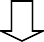 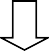 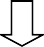 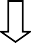 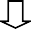 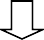 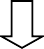 Коррекционная работа с обучающимися с ЗПР осуществляется в ходе всего учебно- образовательного процесса:через содержание и организацию образовательного процесса (индивидуальный и дифференцированный подход, несколько сниженный темп обучения, структурная упрощенность содержания, повторность в обучении, активность и сознательность в обучении);в рамках внеурочной деятельности в форме специально организованных индивидуальных и групповых занятий (психокоррекционные и логопедические занятия, занятия ритмикой);в рамках психологического и социально-педагогического сопровождения обучающихся.Направления и содержание программы коррекционной работы осуществляются во внеурочное время в объеме не менее 3 часов. Часы коррекционно-развивающей области представлены групповыми и индивидуальными коррекционно-развивающими занятиями, направленными на коррекцию недостатков психофизического развития обучающихся и восполнение пробелов в знаниях. На индивидуальные коррекционные занятия отводится 20-30 минут. Содержание занятий определяется в зависимости от образовательных потребностей обучающихся.В качестве ещё одного механизма реализации коррекционной работы следует обозначить социальное партнерство, которое предполагает профессиональное взаимодействие образовательного учреждения с внешними ресурсами (организациями различных ведомств, общественными организациями и другими институтами общества).Социальное партнерство включает:сотрудничество с учреждениями образования и другими ведомствами по вопросам преемственности обучения, развития и адаптации, социализации, здоровьесбережения детей сограниченными возможностями здоровья ( Татауровская врачебная амбулатория, МДОУ«Родничок», РПМПК, КИЦ «Горизонт», Центр детско-юношеского туризма);сотрудничество со средствами массовой информации (Районная газета «Прибайкалец») а также с негосударственными структурами, прежде всего с общественными объединениями инвалидов, организациями родителей детей с ограниченными возможностями здоровья;сотрудничество с родительской общественностью;ОРГАНИЗАЦИОННЫЙ РАЗДЕЛУчебный план НОО по АООП (вариант 7.2)Пояснительная запискаУчебный план муниципального образовательного учреждения «Татауровская средняя общеобразовательная школа» Прибайкальского района Республики Бурятия на 2023-2024 учебный год, реализующий основную образовательную программу начального общего образования, фиксирует общий объем нагрузки, максимальный объем аудиторной нагрузки обучающихся, состав и структуру предметных областей, распределяет учебное время, отводимое на их освоение по классам и учебным предметам.Учебный план разработан на основе следующих нормативных документов:Федеральный закон от 29 декабря 2012 г. N 273-ФЗ "Об образовании в Российской Федерации"; Закон Республики Бурятия от 13 декабря 2013 года N 240-V «Об образовании в Республике Бурятия»;Приказ Министерства Просвещения РФ от 22 марта 2021 г. № 115 "Об утверждении Порядка организации и осуществления образовательной деятельности по основным общеобразовательным программам - образовательным программам начального общего, основного общего и среднего общего образования”;Приказ Министерства Просвещения РФ № 286 от 31 мая 2021г «Об утверждении Федерального государственного образовательного стандарта начального общего образования»;Приказ Министерства Просвещения РФ № 372 от 18.05.2023 «Об утверждении Федеральной образовательной программы начального общего образования»Постановление Главного государственного санитарного врача РФ от 28 сентября 2020 г. N 28"Об утверждении санитарных правил СП 2.4.3648-20 "Санитарно-эпидемиологические требования к организациям воспитания и обучения, отдыха и оздоровления детей и молодежи";Постановление главного санитарного врача РФ от 28.01.2021 № 2 «Об утверждении санитарных правил и норм САНПИН 1.2.3685-21 «Гигиенические нормативы и требования к обеспечению безопасности и (или) безвредности для человека факторов среды обитания»;Устав МОУ «Татауровская СОШ» Прибайкальского района Республики Бурятия.Учебный год в МОУ "Татауровская средняя общеобразовательная школа" начинается 01.09.2023 и заканчивается 24.05.2024.Продолжительность учебного года в 1 классе - 33 учебные недели во 2-4 классах – 34 учебных недели. Максимальный объем аудиторной нагрузки обучающихся в неделю составляет в 1 классе - 21 час, во 2 –классах – 23 часа .Образовательная недельная нагрузка распределяется равномерно в течение учебной недели, при этом объем максимально допустимой нагрузки в течение дня составляет:для обучающихся 1-х классов - не превышает 4 уроков и один раз в неделю -5 уроков. для обучающихся 2-4 классов - не более 5 уроков.Распределение учебной нагрузки в течение недели строится таким образом, чтобы наибольший ее объем приходился на вторник и (или) среду. На эти дни в расписание уроков включаются предметы, соответствующие наивысшему баллу по шкале трудности либо со средним баллом и наименьшим баллом по шкале трудности, но в большем количестве, чем в остальные дни недели.Изложение нового материала, контрольные работы проводятся на 2 - 4-х уроках в середине учебной недели. Продолжительность урока (академический час) составляет 40 минут, за исключением 1 класса.Обучение в 1-м классе осуществляется с соблюдением следующих дополнительных требований: учебные занятия проводятся по 5-дневной учебной неделе и только в первую смену;использование «ступенчатого» режима обучения в первом полугодии (в сентябре, октябре - по 3 урока в день по 35 минут каждый, в ноябре-декабре - по 4 урока по 35 минут каждый; январь - май - по 4 урока по 40 минут каждый).Продолжительность выполнения домашних заданий составляет во 2-3 классах - 1,5 ч., в 4 классах - 2 ч.С целью профилактики переутомления в календарном учебном графике предусматривается чередование периодов учебного времени, каникул. Продолжительность каникул в течение учебного года составляет не менее 30 календарных дней, летом — не менее 8 недель. Для первоклассников предусмотрены дополнительные недельные каникулы в середине третьей четверти.Учебные занятия для учащихся 1-4 классов проводятся по 5-и дневной учебной неделе.Учебный план состоит из двух частей — обязательной части и части, формируемой участниками образовательных отношений. Обязательная часть учебного плана определяет состав учебных предметов обязательных предметных областей, которые должны быть реализованы во всех имеющих государственную аккредитацию образовательных организациях, реализующих основную образовательную программу начального общего образования, и учебное время, отводимое на их изучение по классам (годам) обучения. Обязательная часть учебного плана отражает содержание образования, которое обеспечивает достижение важнейших целей современного начального общего образования. Общие характеристики, направления, цели и практические задачи учебных предметов, предусмотренных требованиями ФГОС НОО, ФОП НОО к структуре основной образовательной программы начального общего образования, приведены в разделе «Программы отдельных учебных предметов, курсов» основной образовательной программы начального общего образования МОУ«Татауровская СОШ».Часть учебного плана, формируемая участниками образовательных отношений, обеспечивает реализацию индивидуальных потребностей обучающихся. Время, отводимое на данную часть внутри максимально допустимой недельной нагрузки обучающихся, может быть использовано: на увеличение учебных часов, отводимых на изучение отдельных учебных предметов обязательной части, на введение учебных курсов, обеспечивающих различные интересы обучающихся, в том числе этнокультурные.В Муниципальном общеобразовательном учреждении "Татауровская средняя общеобразовательная школа " языком обучения является русский язык.В 1 классе обучение русскому языку начинается интегрированным курсом «Обучение грамоте», который содержит разделы «Обучение чтению», «Обучение письму». Его продолжительность 23 учебные недели. После завершения интегрированного курса начинается изучение русского языка и литературного чтения.Предметная область «Русский язык и литературное чтение» включает в себя учебные предметы«Русский язык», «Литературное чтение».На изучение Русского языка в 1-4 классах отводится по 5 часов в неделю (165 часов в 1 классе и по 170 учебных часов в год во 2, 3, 4 классах). На Литературное чтение в 1классе определено 4 часа в неделю (132 часа в год в 1 классе), во 2, 3, 4 классах – 4 часа в неделю, что составляет 136 часов в год в каждом классе соответственно.Предметная область «Иностранный язык» включает в себя учебный предмет Иностранный язык (Английский). Во 2-4 классах на изучение данного предмета отводится 2 часа – 68 часов в год в каждом классе соответственно. При количественном составе учащихся в классе более 20 человек осуществляется деление на подгруппы при изучении иностранного языка.Предметная область «Математика и информатика» представлена предметом Математика. Учебный предмет Математика реализуется в 1-4 класса в размере 4 часа в неделю в каждом классе, что составляет 132 часа в год в 1 классе и 136 часов в год во 2-4 классе в каждом классе соответственно. Информатика вводится не как отдельный предмет, а является составляющей частью предметов: Математика, Окружающий мир, ИЗО, Технология, Музыка.Предметная область «Обществознание и естествознание (окружающий мир)» представлена учебным предметом Окружающий мир. Изучение данного предмета рассчитано на 66 учебных часов в год в 1 классе из расчета 2 часа в неделю, на 68 часов в год во 2,3,4 классах, по 2 часа в неделю в каждом классе соответственно.Предметная область «Основы религиозных культур и светской этики» в 4 классе представлена модулем Основы религиозных культур и светской этики в размере 1 час в неделю (34 часов в год). Ценностная основа предметной области «Основы религиозных культур и светской этики» - духовно-нравственная воспитательная направленность. Предметная область ориентирована на изучение культуры и традиций народов России, российских общенациональных гражданских ценностей и норм. Введение модуля ОМРК обусловлено выбором родителей (законных представителей) несовершеннолетних обучающихся.Предметная область «Искусство» представлена учебными предметами Музыка и Изобразительное искусство. На учебный предмет Музыка отводится 33 часа в год в 1 классе, 34 часа в год во 2,3,4 классах (из расчета 1 час в неделю). Программа учебного предмета Изобразительное искусство рассчитана на 33 учебных часа в год в первом классе и 34 часа соответственно во втором, третьем и четвертом классах (1 час в неделю в каждом классе).Предметная область «Технология» представлена учебным предметом Технология. Учебный предмет Технология рассчитан на 33 учебных часа в год в 1 классе, на 34 часа в год во 2,3,4 классах (из расчета 1 час в неделю).Предметная область «Физическая культура» представлена учебным предметом Физическая культура. Предмет Физическая культура реализуется из обязательной части в размере 2 час в неделю в каждом классе и по 1 часу из части, формируемой участниками образовательных отношений в 1,2,3 классах (99 часов в 1 классе, 102 часа в год во 2 и 3 классах и 68 часов в 4 классе).Промежуточная аттестация учащихся 1,2,3,4 классов осуществляется в конце учебного года с целью установления освоения учащимися всего объема учебной дисциплины за учебный год и принятия на этой основе решения о переводе их в следующий класс.Промежуточная аттестация обучающихся представляет собой процедуру аттестации обучающихся на уровне начального общего образования и установления соответствия качества подготовки обучающихся требованиям государственных образовательных стандартов в конце учебного года по каждому учебному предмету учебного плана начального общего образования МОУ «Татауровская СОШ». Результаты промежуточной аттестации учащихся должны отражать динамику их индивидуальных образовательных достижений в соответствии с планируемыми результатами освоения основной образовательной программы общего образования соответствующего класса. К промежуточной аттестации допускаются учащиеся 1-4 классов в полном объеме выполнившие учебный план начального общего образования.Сроки проведения промежуточной аттестации определяются в соответствии с календарным графиком работы и образовательной программой МОУ «Татауровская СОШ», не ранее 5 мая текущего года и не позднее 20 мая текущего года. Промежуточная аттестация проводится в качестве контроля освоения части или всего объема учебного предмета. Результаты обучения в 1 классе определяются на основе качественной оценки учителя. Результаты промежуточной аттестации обучающихся 1 класса отражаются в аналитических справках на каждого обучающегося в форме качественного анализа соответствия индивидуальных достижений с планируемыми результатами освоения ООП НОО.Промежуточная аттестация учащихся может проводиться в письменной и устной форме. Основными формами промежуточной аттестации являются: комплексная контрольная работа, практическая работа, творческая работа,тестирование, сочинение, собеседование, защита индивидуального/группового проекта, сдача норм ГТО, собеседование.Фиксация результатов промежуточной аттестации по учебным предметам учебного плана для обучающихся 2, 3, 4 классов осуществляется по пятибалльной системе. Фиксация результатов по предмету Изобразительное искусство осуществляется в зачетной системе («зачет», «незачет») Учебный предмет ОРКСЭ не предполагает отметочного обучения.Для учащихся, обучающихся по индивидуальному учебному плану, сроки и порядок проведения промежуточной аттестации определяются индивидуальным учебным планом.УМК НОО соответствует ФПУ в соответствии с Приказом Минпросвещения России от 21.09.2022 N 858 "Об утверждении федерального перечня учебников, допущенных к использованию при реализации имеющих государственную аккредитацию образовательных программ начального общего, основного общего, среднего общего образования организациями, осуществляющими образовательную деятельность и установления предельного срока использования исключенных учебников".Перечень Электронных образовательных ресурсов, используемых в учебном процессе, соответствует Приказу Министерства Просвещения РФ от 02.08.2022 № 653 «Об утверждении федерального перечня электронных образовательных ресурсов, допущенных к использованию при реализации имеющих государственную аккредитацию образовательных программ НОО, ООО, СОО».УМК НОО на 2023-2024 учебный год: 1 класс:2 класс:3 класс:4 класс:Учебный план 1-4 классов МОУ «Татауровская СОШ» на 2023 -2024 учебный годПлан внеурочной образовательной деятельности 1-4 классов на 2023-2024 учебный годНазначение плана внеурочной деятельности МОУ «Татауровская СОШ» — психолого-педагогическое сопровождение обучающихся с учетом успешности их обучения, уровня социальной адаптации и развития, индивидуальных способностей и познавательных интересов. План внеурочной деятельности формируется школой с учетом предоставления права участникам образовательных отношений выбора направления и содержания учебных курсов.Основными задачами организации внеурочной деятельности являются следующие:поддержка учебной деятельности обучающихся в достижении планируемых результатов освоения программы начального общего образования;совершенствование навыков общения со сверстниками и коммуникативных умений в разновозрастной школьной среде;формирование навыков организации своей жизнедеятельности с учетом правил безопасного образа жизни;повышение общей культуры обучающихся, углубление их интереса к познавательной и проектно- исследовательской деятельности с учетом возрастных и индивидуальных особенностей участников;развитие навыков совместной деятельности со сверстниками, становление качеств, обеспечивающих успешность участия в коллективном труде: умение договариваться, подчиняться, руководить, проявлять инициативу, ответственность; становление умений командной работы;поддержка детских объединений, формирование умений ученического самоуправления;формирование культуры поведения в информационной среде.Внеурочная деятельность организуется по направлениям развития личности младшего школьника с учетом намеченных задач внеурочной деятельности. Все ее формы представляются в деятельностных формулировках, что подчеркивает их практико-ориентированные характеристики. При выборе направлений и отборе содержания обучения образовательная организация учитывает:особенности школы (условия функционирования, тип школы, особенности контингента, кадровый состав);результаты диагностики успеваемости и уровня развития обучающихся, проблемы и трудности их учебной деятельности;возможность обеспечить условия для организации разнообразных внеурочных занятий и их содержательная связь с урочной деятельностью;особенности информационно-образовательной среды образовательной организации, национальные и культурные особенности региона, где находится образовательная организация.Направления и цели внеурочной деятельностиСпортивно-оздоровительная деятельность направлена на физическое развитие школьника, углубление знаний об организации жизни и деятельности с учетом соблюдения правил здорового безопасного образа жизни.Проектно-исследовательская деятельность организуется как углубленное изучение учебных предметов в процессе совместной деятельности по выполнению проектов.Коммуникативная деятельность направлена на совершенствование функциональной коммуникативной грамотности, культуры диалогического общения и словесного творчества.Художественно-эстетическая творческая деятельность организуется как система разнообразных творческих мастерских по развитию художественного творчества, способности к импровизации, драматизации, выразительному чтению, а также становлению умений участвовать в театрализованной деятельности.Интеллектуальная деятельность — система интеллектуальных мероприятий, соревновательных мероприятий, которые призваны развивать общую культуру и эрудицию обучающегося, его познавательные интересу и способности к самообразованию.«Час скорой помощи!» включает систему занятий в зоне ближайшего развития, когда учитель непосредственно помогает обучающемуся преодолеть трудности, возникшие при изучении разных предметов.План внеурочной деятельности МОУ «Татауровская СОШ» определяет формы организации внеурочной деятельности и объем внеурочной деятельности для обучающихся при освоении ими программы НОО (до 1320 академических часов за 4 года обучения) с учетом образовательных потребностей и интересов обучающихся, запросов родителей (законных представителей) несовершеннолетних обучающихся и возможностей школы. Общий объем внеурочной деятельности не должен превышать 10 часов в неделю.Выбор форм организации внеурочной деятельности подчиняется следующим требованиям:целесообразность использования данной формы для решения поставленных задач конкретного направления;преобладание практико-ориентированных форм, обеспечивающих непосредственное активное участие обучающегося в практической деятельности, в том числе совместной (парной, групповой, коллективной);учет специфики коммуникативной деятельности, которая сопровождает то или иное направление внеучебной деятельности;использование форм организации, предполагающих использование средств ИКТ.К участию во внеурочной деятельности могут привлекаться организации и учреждения дополнительного образования, культуры и спорта. В этом случае внеурочная деятельность может проходить не только в помещении образовательной организации, но и на территории другого учреждения (организации), участвующего во внеурочной деятельности.При организации внеурочной деятельности непосредственно в МОУ «Татауровская СОШ» в этой работе могут принимать участие все педагогические работники данной организации (учителя начальной школы, учителя-предметники, педагог-психолог, учителя-дефектологи, логопед, воспитатели, библиотекарь и др.).Внеурочная деятельность тесно связана с дополнительным образованием детей в части создания условий для развития творческих интересов детей, включения их в художественную, техническую, спортивную и другую деятельность. Объединение усилий внеурочной деятельности и дополнительного образования строится на использовании единых форм организации.Координирующую роль в организации внеурочной деятельности выполняет, как правило, основной учитель, ведущий класс начальной школы, завуч начальных классов, заместитель директора по учебно- воспитательной работе.Основные направления внеурочной деятельностиСпортивно-оздоровительная деятельность«Подвижные ребята»Цель: формирование представлений учащихся о здоровом образе жизни, развитие физической активности и двигательных навыков, знакомство с историей русских народных игр.Форма организации: учебный курс игровой физической культуры, соревновательные мероприятия, эстафеты, игровые студии.Проектно-исследовательская деятельность«Мир профессий»Цель: развитие общей культуры обучающихся, расширение знаний учащихся о профессиях, формирование умения работать с разными источниками информации; развитие познавательной активности.Форма организации: исследовательские проекты, факультатив«Почемучки»Цель: развитее общей культуры обучающихся, расширение знаний об окружающем мире, истории родного края, объектах культуры и достижениях народов малой родины, развитие познавательной активности и интереса в процессе исследовательской работы, формирование умения работать с разными источниками информации; развитие познавательной активности, воспитание чувства патриотизма, любви к «малой Родине».Форма организации: исследовательские, творческие проекты, факультатив«Юный исследователь»Цель: развитие общей культуры обучающихся, развитие познавательной активности и интереса в процессе исследовательской работы, воспитание экологической культуры, эстетического и нравственного отношения к природным объектам, ответственного отношения к природе, формирование умения работать с разными источниками информации; развитие познавательной активности, воспитание ответственности и экологической культуры.Форма организации: творческие проекты, исследовательские проекты, факультатив.Коммуникативная деятельность«Дорога добра»Цель: расширение знаний о важности для жизни и развития человека речевого общения с другими людьми; формирование коммуникативной культуры диалога, правил ведения дискуссии, общения, сотрудничества, совершенствование функциональной языковой и коммуникативной грамотности, культуры диалогического общения и словесного творчества; развитие способности работать в команде.Форма организации: дискуссионный клуб, система практических занятий.«Уроки мужества»Цель: историческое, культурно-нравственное и военно-патриотическое воспитание обучающихся, формирование их личностных качеств и свойств как патриотов своей страны, способных встать на защиту Отечества.Форма организации: встречи с интересными людьми, видеоуроки, круглый стол«Лесенка роста»Цель: содействие благоприятному течению социально-психологической адаптации будущих первоклассников к школьному обучению.Форма организации: тренинги, коммуникативные игры, практики взаимодействия.«Библиотечные уроки»Цель: совершенствование читательской грамотности младших школьников, поддержка учащихся, испытывающих затруднения в достижении планируемых результатов, связанных с овладением чтением как предметным и метапредметным результатом.Форма организации: учебный курс — факультатив, клуб любителей детской книги. Художественно-эстетическая деятельность«Самоделкин»Цель: расширение знаний учащихся об объектах рукотворного мира, формирование умений создавать предметы своими руками с использованием природного материала, развитие творческой активности, интереса, любознательности, воспитание трудолюбия и уважения к труду как к ценности.Форма организации: творческие мастерские Интеллектуальная деятельность«Умники и умницы»Цель: Развитие познавательного интереса к объектам и явлениям окружающего мира, расширение знаний и представлений о мире, формирование умений работать с информацией, выстраивать логические цепочки, устанавливать причинно-следственные связи, формулировать ответь, развитие способности работать в условиях командных соревнований.Форма организации: интеллектуальная игра«Я познаю мир»Цель: Развитие познавательного интереса к объектам и явлениям окружающего мира, расширение знаний и представлений о мире, формирование умений работать с информацией, выстраивать логические цепочки, устанавливать причинно-следственные связи, формулировать ответь, развитие способности работать в условиях командных соревнований.Форма организации: исследовательская лаборатория6. «Час скорой помощи!» включает систему занятий в зоне ближайшего развития, когда учитель непосредственно помогает обучающемуся преодолеть трудности, возникшие при изучении разных предметов.Форма организации: индивидуальные консультацииПлан внеурочной образовательной деятельности 1-4 классов на 2023-2024 учебный годКалендарный учебный график для начального общего образования на 2023-2024 учебный годКалендарные периоды учебного годаДата начала учебного года: 1 сентября 2023 годаДата окончания учебного года: 24 мая 2024 года- 1-4 классы Продолжительность учебного года1 класс – 33 недели2-4 классы – 34 неделиПериоды образовательной деятельностиПродолжительность учебных занятий по четвертям в учебных неделях и рабочих днях 1 класс:2-4 классы:Продолжительность каникул, праздничных и выходных дней 1 класс:2-4 классы:Сроки проведения промежуточной аттестации:Календарный план воспитательной работы на 2023-2024 учебный годСистема условий реализации адаптированной основной общеобразовательной программы начального общего образования обучающихся с задержкой психического развитияТребования к условиям получения образования обучающимися с ЗПР определяются ФГОС НОО обучающихся с ОВЗ и представляют собой систему требований к кадровым, финансовым, материально-техническим и иным условиям реализации АООП НОО обучающихся с ЗПР и достижения планируемых результатов этой категорией обучающихся.Требования к условиям получения образования обучающимися с ЗПР представляют собой интегративное описание совокупности условий, необходимых для реализации АООП НОО, и структурируются по сферам ресурсного обеспечения. Интегративным результатом реализации указанных требований в МОУ «Татауровская СОШ» стало создание комфортной коррекционно- развивающей образовательной среды для обучающихся с ЗПР, построенной с учетом их образовательных потребностей, которая обеспечивает высокое качество образования, его доступность, открытость и привлекательность для обучающихся, их родителей (законных представителей), нравственное развитие обучающихся; гарантирует охрану и укрепление физического, психического и социального здоровья обучающихся.Кадровые условия реализации адаптированной основной общеобразовательной программыПедагогический коллектив школы укомплектован педагогическими кадрами для обеспечения учебно-воспитательного процесса в условиях введения ФГОС образования обучающихся с задержкой психического развития.Администрация МОУ «Татауровская СОШ» обеспечивает работникам возможность повышения профессиональной квалификации через профессиональную подготовку или курсы повышения квалификации; ведения методической работы; применение, обобщение и распространение опыта использования современных образовательных технологий обучающихся с задержкой психического развития.Для реализации АООП имеется коллектив специалистов, выполняющих следующие функции:Укомплектованность штата педагогами начальных классов составляет 100 %.Уровень квалификации работников школы для каждой занимаемой должности соответствует квалификационным характеристикам по соответствующей должности. Все педагоги реализующие программу АООП имеют высшее профессиональное образование по педагогическим  специальностям  и  прошли  курсы  повышения  квалификации  по  теме«Инклюзивное образование: проблемы и перспективы» в объеме 72 часов.Кадровое обеспечение АООП НОО обучающихся с задержкой психического развития строится на основе социального заказа системы педагогического образования и требований к подготовке нового поколения педагогов, способных к инновационной деятельности, обладающих высоким уровнем методологической культуры, сформированной готовностью кнепрерывному процессу образования и обладающих следующими профессиональными компетентностями:понимание теоретико-методологических основ психолого-педагогической помощи обучающимся;наличие представлений о своеобразии психофизического развития обучающихся;учет индивидуальных возможностей и особых образовательных потребностей ребенка при определении содержания и методов коррекционной работы;наличие представлений о специфике «обходных путей», необходимых для обеспечения развития и обучения обучающихся с задержкой психического развития;наличие творческого отношения к педагогической деятельности по образованию обучающихся данной группы, способности к поискам инновационных и нетрадиционных методов развития обучающихся, внедрению новых технологий развития и образования;наличие способности к общению и проведению консультативно-методической работы с родителями обучающихся;наличие способности к работе в условиях междисциплинарной команды специалистов.Критерии оценки результативности деятельности педагогических работниковФинансовые условия реализации адаптированной основной общеобразовательной программыФинансовое обеспечение образования обучающихся с ЗПР осуществляется в соответствии с законодательством Российской Федерации и учетом особенностей, установленных Федеральным законом «Об образовании в Российской Федерации».Финансовое обеспечение должно соответствовать специфике кадровых и материально- технических условий, определенных для варианта 7.2. АООП НОО обучающихся с ЗПР.Финансовые условия реализации АООП НОО обучающихся с ЗПР должны:обеспечивать государственные гарантии прав обучающихся с ЗПР на получение бесплатного общедоступного образования, включая внеурочную деятельность;обеспечивать возможность исполнения требований ФГОС НОО обучающихся с ОВЗ;обеспечивать реализацию обязательной части АООП НОО и части, формируемой участниками образовательных отношений, учитывая вариативность особых образовательных потребностей и индивидуальных особенностей развития обучающихся с ЗПР;отражать структуру и объем расходов, необходимых для реализации АООП НОО и достижения планируемых результатов, а также механизм их формирования.Основным источником финансирования реализации основной образовательной программы НОО является бюджетное финансирование.Финансовое обеспечение реализации адаптированной основной образовательной программы начального общего образования в МОУ «Татауровская СОШ» опирается на исполнение расходных обязательств, обеспечивающих конституционное право граждан на бесплатное и общедоступное общее образование. Объём действующих расходных обязательств МОУ «Татауровская СОШ» отражен в муниципальном задании, ежегодно утверждаемом Управлением образования администрации МО «Прибайкальский район» .Муниципальное задание учредителя - Управления образования администрации МО«Прибайкальский район»	обеспечивает соответствие показателей объёмов и качества предоставляемых школой услуг размерам направляемых на эти цели средств бюджета.Источником финансового обеспечения деятельности МОУ «Татауровская СОШ» является:имущество, закрепленное за школой на правах оперативного управления;бюджет муниципального образования «Прибайкальский район» в виде субвенций;средства спонсоров и добровольные пожертвования граждан. Внебюджетные источники финансирования школы формируются из:-средств, поступающих от других министерств и ведомств, бюджетов других уровней, бюджетов государственных внебюджетных фондов, физических лиц, в том числе:-на выполнение республиканских программ и мероприятий (работ, услуг), на осуществление уставной деятельности школы;-на выполнение районных и республиканских мероприятий с учащимися учебно- воспитательного, культурно-просветительского, спортивно-оздоровительного характера, проведение оздоровительной кампании, организации летнего труда и отдыха учащихся МОУ«Татауровская СОШ»;-добровольных пожертвований, благотворительных и целевых взносов физических и юридических лиц, в том числе иностранных граждан и (или) юридических лиц;Нормативное подушевое финансирование реализации государственных гарантий прав граждан	на получение общедоступного и бесплатного общего	 образования является гарантированным минимально допустимым объемом финансовых средств на реализацию ФГОС МОУ «Татауровская СОШ»		самостоятельно устанавливает систему стимулирования работников	в	локальных	нормативных	актах	образовательного	учреждения,	которые соответствуют  действующему  законодательству  и  иным  нормативным  правовым  актам.Нормативный акт о системе оплаты труда в школе предусматривает:дифференцированный рост заработной платы учителей, создание механизма связи заработной платы с качеством психолого-педагогических, материально-технических, учебно- методических и информационных условий и результативностью их труда;повышение стимулирующих функций оплаты труда, нацеливающих работников на достижение высоких результатов (показателей качества работы);допустимый рост в общем фонде оплаты труда объема стимулирующих выплат, распределяемых на основании оценки качества и результативности труда работников и не являющихся компенсационными выплатами;механизмы учета в оплате труда всех видов деятельности учителей (аудиторная нагрузка, внеурочная работа по предмету, классное руководство, проверка тетрадей, подготовка к урокам и другим видам занятий, изготовление дидактического материала и методических пособий и т.п., работа с родителями, консультации и дополнительные занятия с обучающимися, другие виды деятельности, определенные должностными обязанностями);участие органов его самоуправления (Управляющий Совет) в распределении стимулирующей части фонда оплаты труда.В государственных (муниципальных) общеобразовательных учреждениях, реализующих программу основного общего образования, нормативными правовыми актами учредителя и (или) локальными нормативными актами устанавливается:соотношение базовой, обеспечивающей гарантированную заработную плату в соответствии со штатным расписанием ОУ, и стимулирующей, обеспечивающей поощрительные выплаты по результатам работы, частей фонда оплаты труда;соотношение фонда оплаты труда педагогического и административно- управленческого, обслуживающего персонала 70% к 30%;соотношение общей составляющей базовой части ФОТ (обеспечивающей гарантированную оплату труда педагогического работника в соответствии с количеством проведенных им часов аудиторных занятий и численностью обучающихся, а также часов неаудиторной занятости) и специальной составляющей базовой части ФОТ (обеспечивающей компенсационные выплаты, предусмотренные Трудовым кодексом РФ и иными нормативными правовыми актами, а также выплаты за приоритетность учебной программы (предмета) и др.).Нормативы определяются в соответствии с ФГОС НОО обучающихся с ОВЗ: специальными условиями получения образования (кадровыми, материально-техническими);  расходами на оплату труда работников, реализующих АООП НОО;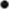  расходами на средства обучения и воспитания, коррекцию/компенсацию нарушений развития, включающими расходные и дидактические материалы, оборудование, инвентарь, электронные ресурсы, оплату услуг связи, в том числе расходами, связанными с подключением к информационно-телекоммуникационной сети Интернет; расходами, связанными с дополнительным профессиональным образованием руководящих и педагогических работников по профилю их деятельности; иными расходами, связанными с реализацией и обеспечением реализации АООП НОО Финансирование коррекционно-развивающей области должно осуществляться в объеме,предусмотренным законодательством. Структура расходов на образование включает:образование обучающегося с ЗПР на основе АООП НОО;сопровождение ребенка в период его нахождения в образовательной организации;консультирование родителей и членов семей по вопросам образования ребенка;обеспечение необходимым учебным, информационно-техническим оборудованием и учебно-дидактическим материалом.Определение нормативных затрат на оказание государственной услугиФинансирование государственной услуги рассчитывается с учетом рекомендаций ПМПК, ИПР инвалида, в соответствии с кадровыми и материально-техническими условиями реализации АООП НОО обучающихся с ЗПР, требованиями к наполняемости классов в соответствии с СанПиН. Учитывается то, что внеурочная деятельность включает обязательные индивидуальные и фронтальные коррекционные занятия «Коррекционно-развивающей области» (в учебном плане количество часов на индивидуальные занятия указывается на одного обучающегося, на фронтальные занятия – на класс).Нормативные затраты на оказание i-той государственной услуги на соответствующий финансовый год определяются по формуле:З iгу = НЗ iочр *ki	, гдеЗ iгу - нормативные затраты на оказание i-той государственной услуги на соответствующий финансовый год;НЗ iочр _ нормативные затраты на оказание единицы i-той государственной услуги образовательной организации на соответствующий финансовый год;Ki	-	объем	i-той	государственной	услуги	в	соответствии	с	государственным (муниципальным) заданием.Нормативные затраты на оказание единицы i-той государственной услуги образовательной организации на соответствующий финансовый год определяются по формуле:НЗ iочр= НЗ гу+ НЗ он	, гдеНЗ iочр - нормативные затраты на оказание единицы i-той государственной услуги образовательной организации на соответствующий финансовый год;НЗ гу - нормативные затраты, непосредственно связанные с оказанием государственной услуги;НЗ он - нормативные затраты на общехозяйственные нужды.Нормативные	затраты,	непосредственно	связанные	с	оказанием государственной услуги на соответствующий финансовый год, определяются по формуле:НЗ гу = НЗoтгу + НЗ jмp + НЗ jпп	, гдеНЗгу	-	нормативные	затраты,	непосредственно	связанные	с	оказанием государственной услуги на соответствующий финансовый год;НЗomгy - нормативные затраты на оплату труда и начисления на выплаты по оплате труда персонала, принимающего непосредственное участие в оказании государственной услуги;j	- нормативные затраты на приобретение материальных ресурсов, непосредственнопотребляемых в процессе оказания государственной услуги, в том числе затраты на учебники,учебные пособия, учебно-методические материалы, специальное оборудование, специальные технические средства, ассистивные устройства, специальные компьютерные программы и другие средства обучения и воспитания по АООП типа j (в соответствии с материально-техническими условиями с учетом специфики обучающихся);j	- нормативные прочие прямые затраты, непосредственно связанные с оказаниемгосударственной услуги, в том числе затраты на приобретение расходных материалов, моющих средств, медикаментов и перевязочных средств (в соответствии с материально-техническими условиями с учетом специфики обучающихся по АООП типа j).При расчете нормативных затрат на оплату труда и начисления на выплаты по оплате труда учитываются затраты на оплату труда только тех работников, которые принимают непосредственное участие в оказании соответствующей государственной услуги (вспомогательный, технический, административно-управленческий и т.п. персонал не учитывается).Нормативные затраты на оплату труда и начисления на выплаты по оплате труда рассчитываются как произведение средней стоимости единицы времени персонала на количество единиц времени, необходимых для оказания единицы государственной услуги, с учетом стимулирующих выплат за результативность труда. Стоимость единицы времени персонала рассчитывается исходя из действующей системы оплаты труда, с учетом доплат и надбавок, установленных действующим законодательством, районного коэффициента и процентной надбавки к заработной плате за работу в районах Крайнего Севера и приравненных к ним местностях, установленных законодательством.Нормативные  затраты  на  расходные  материалы  в  соответствии  со стандартами  качества  оказания  услуги  рассчитываются  как  произведение стоимости  учебных  материалов  на  их  количество,  необходимое  для  оказания единицы государственной услуги (выполнения работ) и определяется по видам организаций в соответствии с нормативным актом субъекта Российской Федерации или органа исполнительной власти субъекта Российской Федерации.Нормативные затраты на оплату труда и начисления на выплаты по оплате труда персонала, принимающего непосредственное участие в оказании государственной услуги начального общего образования обучающихся с ЗПР:реализация АООП НОО обучающихся с ЗПР может определяться по формуле:НЗотгу = ЗП рег-1 * 12 * Ковз * К1 * К2 , где:НЗотгу - нормативные затраты на оплату труда и начисления на выплаты по оплате труда персонала, принимающего непосредственное участие в оказании государственной услуги по предоставлению начального общего образования обучающимся с ЗПР;ЗП рег-1 – среднемесячная заработная плата в экономике соответствующего региона в предшествующем году, руб./мес.;12 – количество месяцев в году;KОВЗ – коэффициент, учитывающий специфику образовательной программы или категорию обучающихся (при их наличии);K1 – коэффициент страховых взносов на выплаты по оплате труда. Значение коэффициента– 1,302;K2 – коэффициент, учитывающий применение районных коэффициентов и процентных надбавок к заработной плате за стаж работы в районах Крайнего Севера, приравненных к ним местностях (при наличии данных коэффициентов).К нормативным затратам на общехозяйственные нужды относятся затраты, которые невозможно отнести напрямую к нормативным затратам, непосредственно связанным с оказанием i-той государственной услуги, и к нормативным затратам на содержание имущества. Нормативные затраты на общехозяйственные нужды определяются по формуле:НЗон= НЗ jотпп + НЗком + НЗ j пк + НЗ jни + НЗди + НЗвс + НЗ jтр + НЗ jпр , гдеНЗ jотпп - нормативные затраты на оплату труда и начисления на выплаты по оплате труда работников организации, которые не принимают непосредственного участия в оказании государственной услуги (вспомогательного, технического, административно-управленческого ипрочего персонала, не принимающего непосредственного участия в оказании государственной услуги), в соответствии с кадровыми и материально-техническими условиями с учетом специфики обучающихся по АООП типа j;НЗ j пк – нормативные затраты на повышение квалификации и (или) профессиональную переподготовку работников учреждения (в соответствии с кадровыми условиями с учетом специфики обучающихся по АООП типа j);НЗком - нормативные затраты на коммунальные услуги (с учетом площади здания, в котором расположена образовательная организация, года его постройки, состояния инженерно- технических сооружений и коммуникаций) за исключением нормативных затрат, отнесенных к нормативным затратам на содержание имущества);НЗ jни - нормативные затраты на содержание объектов недвижимого имущества, закрепленного за организацией на праве оперативного управления или приобретенным организацией за счет средств, выделенных ей учредителем на приобретение такого имущества, а также недвижимого имущества, находящегося у организации на основании договора аренды или безвозмездного пользования, эксплуатируемого в процессе оказания государственных услуг (далее - нормативные затраты на содержание недвижимого имущества) в соответствии с кадровыми и материально-техническими условиями с учетом специфики обучающихся по АООП типа j;НЗди - нормативные затраты на содержание объектов особо ценного движимого имущества, закрепленного за организацией за счет средств, выделенных ей учредителем на приобретение такого имущества (далее - нормативные затраты на содержание особо ценного движимого имущества);НЗвс - нормативные затраты на приобретение услуг связи;НЗ jтр - нормативные затраты на приобретение транспортных услуг по АООП типа j (в соответствии с кадровыми и материально-техническими условиями с учетом специфики обучающихся);НЗ jпр - прочие нормативные затраты на общехозяйственные нужды по АООП типа j (в соответствии с кадровыми и материально-техническими условиями с учетом специфики обучающихся).Нормативные затраты на оплату труда и начисления на выплаты по оплате труда работников организации, которые не принимают непосредственного участия в оказании государственной услуги (вспомогательного, технического, административно-управленческого и прочего персонала, не принимающего непосредственного участия в оказании государственной услуги, включая ассистента, медицинских работников, необходимых для сопровождения обучающихся с ОВЗ, инженера по обслуживанию специальных технических средств и ассистивных устройств) определяются исходя из количества единиц по штатному расписанию, утвержденному руководителем организации, с учетом действующей системы оплаты труда в пределах фонда оплаты труда, установленного образовательной организации учредителем.Нормативные затраты на коммунальные услуги определяются исходя из нормативов потребления коммунальных услуг, в расчете на оказание единицы соответствующей государственной услуги и включают в себя:нормативные затраты на холодное водоснабжение и водоотведение, ассенизацию, канализацию, вывоз жидких бытовых отходов при отсутствии централизованной системы канализации;нормативные затраты на горячее водоснабжение;нормативные затраты на потребление электрической энергии (учитываются в размере 90 процентов от общего объема затрат потребления электрической энергии);нормативные затраты на потребление тепловой энергии (учитываются в размере 50 процентов от общего объема затрат на оплату тепловой энергии). В случае, если организациями используется котельно-печное отопление, данные нормативные затраты не включаются в состав коммунальных услуг.Нормативные затраты на коммунальные услуги рассчитываются как произведение норматива потребления коммунальных услуг, необходимых для оказания единицы государственной услуги, на тариф, установленный на соответствующий год.Нормативные затраты на содержание недвижимого имущества включают в себя:нормативные затраты на эксплуатацию системы охранной сигнализации и противопожарной безопасности;нормативные затраты на аренду недвижимого имущества;нормативные затраты на проведение текущего ремонта объектов недвижимого имущества;нормативные затраты на содержание прилегающих территорий в соответствии с утвержденными санитарными правилами и нормами;прочие нормативные затраты на содержание недвижимого имущества.Нормативные затраты на эксплуатацию систем охранной сигнализации и противопожарной безопасности устанавливаются таким образом, чтобы обеспечивать покрытие затрат, связанных с функционированием установленных в организации средств и систем (системы охранной сигнализации, системы пожарной сигнализации, первичных средств пожаротушения).Нормативные затраты на содержание прилегающих территорий, включая вывоз мусора, сброс снега с крыш, в соответствии с санитарными нормами и правилами, устанавливаются, исходя из необходимости покрытия затрат, произведенных организацией в предыдущем отчетном периоде (году).Материально-технические условияМатериально-техническое обеспечение начального общего образования обучающихся с ЗПР  отвечает не только общим, но и их особым образовательным потребностям. В связи с этим в структуре материально-технического обеспечения процесса образования отражена специфика требований к:организации пространства, в котором обучается ребёнок с ЗПР;организации временного режима обучения;техническим средствам обучения обучающихся с ЗПР;учебникам, рабочим тетрадям, дидактическим материалам, отвечающим особым образовательным потребностям обучающихся с ЗПР и позволяющих реализовывать выбранный вариант программы.Для организации образовательной деятельности с обучающимися МОУ «Татауровская средняя общеобразовательная школа» используются 2-х этажное здание начальной школы, имеющее площадь 895,3 м2, и здание основной школы, имеющее площадь 1563,4 м2. В школе на всех этажах имеются санитарные узлы, которые соответствуют нормативам. Водоснабжение, водоотведение, теплоснабжение в школе автономное. В школе имеется АППС, огнетушители в полном объеме.Соблюдаются все правила противопожарной безопасности, назначены ответственные за противопожарную безопасность. В течение учебного года один раз в четверть проводятся тренировочные эвакуации учащихся и работников школы с привлечением работников МЧС. Ежегодно педагогический состав проходит противопожарный инструктаж.В здании основной школы имеется библиотека, кабинет психолога, спортивный зал, кабинет ПДД. В школе имеется: столовая на 60 посадочных мест по ул. Сельскохозяйственная,16.На территории школы имеется учебно-опытный земельный участок 0,8,га. Наличие автотранспортных средств:предназначенных для перевозки обучающихся ГАЗ-322132(пассажирских мест -13) - 1предназначенных для хозяйственных нужд ГАЗ-3307 - 1Материально-техническая		база	школы	в	основном		способствует		реализации образовательных	программ	общего		образования,		более	эффективной	организацииобразовательного	процесса,	введению	ФГОС	начального	общего	и	основного	общего образования.Соблюдение требований ФГОС НООЗдания школы оборудованы наружным освещением, территория школы оборудована пешеходными дорожками и подъездными путями, ограждением. Здания школы оснащены современными системами жизнеобеспечения: централизованным горячим отоплением; вентиляцией; узлом учета и регулирования тепловой энергии; горячей и холодной водой; системой противопожарной сигнализации и оповещения людей о пожаре;Контроль за состоянием материально-технических условий предполагает:техническое	обслуживание	технологического	оборудования	специализированными организациями;постоянное обновление ресурсного обеспечения образовательных программ;эффективность использования материально-технических средств обучения.Требования к организации пространстваПространство, в котором осуществляется образование обучающихся (прежде всего здание и прилегающая территория) соответствуют общим требованиям, предъявляемым к образовательным организациям.Средняя наполняемость классов в начальной школе составляет 25,2 человека. Для проведения учебных занятий все классные кабинеты обеспечены демонстрационными экземплярами по всем темам учебного содержания, необходимым демонстрационным материалом для групповой и практической работы, индивидуальными дидактическими средствами обучения. В практике педагогической деятельности используются ЭОР.Каждый класс начальной школы (4 помещения) имеет закрепленное за ним учебное помещение (кабинет), разделенное на два контрастно оформленных пространства – учебное и игровое:учебное пространство предназначается для осуществления образовательного процесса и обеспечивается столами для индивидуальной работы; учебными книгами, компьютером с проектором; местом для выставок ученических работ, а также дополнительными досками для учащихся;игровое пространство предназначается для сюжетных, ролевых, математических, языковых и других игр с образовательным содержанием, занятий конструированием, художественным трудом и физическими упражнениями, отражает внешкольную жизнь учащихся и их увлечения. Наполнение игрового пространства зависит от степени подготовленности к школьному обучению детей данного года обучения: чем ниже степень готовности, тем более насыщенно игровыми атрибутами игровое пространство.Для организации всех видов деятельности младших школьников в рамках АООП класс имеет доступ по расписанию в следующие помещения:библиотека;кабинет психолога;спортивный комплекс (спортивный зал, тренажерный зал),столовая, обеспечивающая возможность организации качественного горячего питания.Кабинеты оборудованы новой мебелью, парты регулируются в соответствии с ростом учащихся.Учащиеся с ЗПР должны занимать места на первой-второй парте, для обеспечение возможности постоянно находиться в зоне внимания педагога.Требования к организации временного режима обученияВременной режим образования обучающихся с ЗПР (учебный год, учебная неделя, день) устанавливается в соответствии с законодательно закрепленными нормативами.Организация временного режима обучения детей с ЗПР соответствует их особым образовательным потребностям и учитывает их индивидуальные возможности.Сроки освоения АООП НОО обучающимися с ЗПР для варианта 7.2 составляют 5 лет (с обязательным введением 1 дополнительного класса).Устанавливается следующая продолжительность учебного года:1 классы – 33 учебных недели; 2 – 4 классы – 34 учебных недели. Для профилактики переутомления обучающихся с ЗПР в годовом календарном учебном плане предусмотрено равномерное распределение периодов учебного времени и каникул.Продолжительность учебной недели – 5 дней (при соблюдении гигиенических требований к максимальным величинам недельной образовательной нагрузки согласно СанПиН 2.4.2.2821-10). Пятидневная рабочая неделя устанавливается в целях сохранения и укрепления здоровья обучающихся. Обучение проходит в первую смену. Продолжительность учебного дня для конкретного ребенка устанавливается образовательной организацией с учетом особых образовательных потребностей обучающегося, его готовности к нахождению в среде сверстников без родителей. Распорядок учебного дня обучающихся с ЗПР устанавливается с учетом их повышенной утомляемости в соответствии с требованиями к здоровьесбережению (регулируется объем нагрузки по реализации АООП НОО, время на самостоятельную учебную работу, время отдыха, удовлетворение потребностей обучающихся в двигательной активности).Целесообразно обучение по режиму продленного дня с организацией прогулки, питания, необходимых оздоровительных мероприятий. Количество часов, отведенных на освоение обучающимися с ЗПР учебного плана, состоящего из обязательной части и части, формируемой участниками образовательного процесса, не превышаетвеличину недельной образовательной нагрузки, установленную СанПиН 2.4.2.2821-10.Учебный день включает в себя специально организованные занятия / уроки, а также паузу, время прогулки, выполнение домашних заданий. Обучение и воспитание происходит, как в ходе занятий / уроков, так и во время другой (внеурочной) деятельности обучающегося в течение учебного дня.Учебные занятия начинаются в 8 часов. Число уроков в день:для обучающихся 1 классов – не превышает 4 уроков и один день в неделю – не более 5 уроков, за счет урока физической культуры;для обучающихся 2 – 4 классов – не более 5 уроков.Продолжительность учебных занятий не превышает 40 минут. При определении продолжительности занятий в 1 классах используется «ступенчатый» режим обучения: в первом полугодии (в сентябре, октябре − по 3 урока в день по 35 минут каждый, в ноябре-декабре− по 4 урока по 35 минут каждый; январь-май − по 4 урока по 40 минут каждый).Продолжительность перемен между уроками составляет не менее 10 минут, большой перемены (после 2-го урока) - 20 минут.Между началом коррекционных, внеклассных, факультативных занятий, кружков, секций и последним уроком устраивается перерыв продолжительностью не менее 45 минут.При обучении детей с ЗПР предусматривается специальный подход при комплектовании класса, в котором будет обучаться ребенок с ЗПР. Обучающиеся с ЗПР, осваивающие вариант 7.2 АООП НОО, обучаются в среде сверстников со сходными нарушениями развития в отдельных классах или в отдельных организациях, осуществляющих образовательную деятельность. Наполняемость класса не должна превышать 12 обучающихся.Требования к техническим средствам обученияТехнические средства обучения (включая компьютерные инструменты обучения, мультимедийные средства) дают возможность удовлетворить особые образовательные потребности обучающихся с ЗПР, способствуют мотивации учебной деятельности, развивают познавательную активность обучающихся.Независимо от вида учебного помещения его оснащение способствует решению задач адаптированной основной образовательной программы, обеспечивающей реализацию ФГОС: таких как активизация мыслительной деятельности младших школьников, формирование системы универсальных учебных действий, развитие способностей к самоконтролю, самооценке и самоанализу, воспитание высокоорганизованной личности.Каждый кабинет начальной школы оборудован автоматизированным рабочим местом учителя. Для организации образовательного процесса кабинеты оборудованы мультимедийным проектором с экраном, компьютером, принтером, сканером, программными продуктами (ЭОР). В игровой комнате имеются телевизор и проигрыватель DVD.Требования к учебникам, рабочим тетрадям и специальным дидактическим материаламПри освоении АООП НОО обучающиеся с ЗПР обучаются по базовым учебникам учебной программы «Школа России» для сверстников, не имеющих ограничений здоровья, со специальными, учитывающими особые образовательные потребности, приложениями и дидактическими материалами (преимущественное использование натуральной и иллюстративной наглядности), рабочими тетрадями и пр. на бумажных и/или электронных носителях, обеспечивающими реализацию программы коррекционной работы, направленную на специальную поддержку освоения АООП НОО.Особые образовательные потребности обучающихся с ЗПР обусловливают необходимость специального подбора дидактического материала, преимущественное использование натуральной и иллюстративной наглядности.Освоение содержательной области «Русский язык и литературное чтение» предполагает использование печатных пособий (наборы картинной азбуки; наборы предметных картинок; картинное лото; наборы сюжетных картинок по отдельным темам; различные виды словарей; репродукции картин в соответствии с тематикой и видами работ); опорных таблиц по отдельным изучаемым темам; схем (звуко-буквенного разбора слова; разбора слов по составу и др.); дидактического раздаточного материала (карточки с заданиями); наборов ролевых игр, игрушек по отдельным темам; наборов муляжей (фрукты, овощи, ягоды и т.д.).Освоение содержательной области «Математика и информатика» предполагает использование разнообразного дидактического материала: предметов различной формы, величины, цвета, счетного материала; таблиц на печатной основе; калькулятора; измерительных инструментов и приспособлений (размеченные и неразмеченные линейки, циркули, транспортиры, наборы угольников, мерки); демонстрационных пособий для изучения геометрических величин, геометрических фигур и тел; настольных развивающих игр.Формирование доступных представлений о мире и практики взаимодействия с окружающим миром в рамках содержательной области «Обществознание и естествознание (Окружающий мир)» происходит с использованием традиционных дидактических средств, с применением видео, проекционного оборудования, интернет ресурсов и печатных материалов, муляжей предметов, чучел животных и птиц. Обогащению опыта взаимодействия с окружающим миром способствует непосредственный контакт обучающихся с ЗПР с миром живой природы (растительным и животным). В качестве средств обучения выступают комнатные растения, оранжереи, живые уголки, расположенные в здании образовательной организации, а также теплицы, пришкольный участок и другие объекты на прилегающей к образовательной организации территории.Специальный учебный и дидактический материал необходим для образования обучающихся с ЗПР в области «Искусство». Освоение практики изобразительной деятельности, художественного ремесла и художественного творчества требует некоторых специфических инструментов (ножниц, кисточек и др.), а также большой объем расходных материалов (бумага, краски, пластилин, глина, клей и др.). Для развития изобразительной деятельности в доступные виды художественного ремесла (батик, керамика, ткачество, полиграфия и др.) необходимо безопасное оборудование для соответствующих мастерских. На занятиях музыкой важно обеспечить обучающимся с ЗПР использование доступных музыкальных инструментов (бубен, барабан, маракас и др.), а также оснастить актовые залы воспроизводящим, звукоусиливающим и осветительным оборудованием.Овладение обучающимися с ЗПР образовательной областью «Физическая культура» предполагает коррекцию двигательных навыков в процессе музыкально-ритмической и спортивной деятельности. Для этого необходимо наличие специальных предметов (лент, мячи, шары, обручи и др.); фонотеки с записями различных музыкальных произведений; наборов детских музыкальных инструментов (бубен, барабан, детское пианино и др.). Оборудование спортивного зала предполагает наличие необходимого спортивного инвентаря для овладения различными видами физкультурно-спортивной деятельности.Для овладения образовательной областью «Технологии» обучающимся с ЗПР необходимо использование специфических инструментов (кисти беличьи, кисти из щетины, стеки, ножницы, циркуль, линейки, угольники, иглы швейные с удлиненным (широким) ушком и др.) и расходных материалов (краски акварельные и гуашевые; фломастеры разного цвета; цветные карандаши; бумага рисовальная, бумага цветная разной плотности, картон цветной, серый, белый; бумага наждачная (крупнозернистая, мелкозернистая); бумага в крупную клетку; набор разноцветного пластилина; нитки (разные виды); ткани разных сортов и др.) в процессе формирования навыков ручного труда.Материально-техническое обеспечение коррекционных курсов включает обеспечение кабинета педагога-психолога:учебный материал (методики с необходимым стимульным материалом для диагностики познавательной и эмоциональной сфер личности, поведения;методическое оснащением для проведения психо-коррекционной работы (методические пособия, игрушки, песочница, краски, цветные карандаши)мебель (столы, стулья, шкаф для пособий, кресло-мешок).Обеспечение условий для организации обучения и взаимодействия специалистов, их сотрудничества с родителями (законными представителями) обучающихсяТребования к материально техническому обеспечению ориентированы не только на обучающегося, но и на всех участников процесса образования. Это обусловлено большей, чем в«норме», необходимостью индивидуализации процесса образования обучающихся с ЗПР. Все вовлечённые в процесс образования взрослые имеют неограниченный доступ к организационной технике, школьной библиотеке, где можно осуществлять подготовку необходимых индивидуализированных материалов для процесса обучения обучающегося с ЗПР.Информационно-методическое обеспечение реализации АООП НОО обучающихся с ЗПР направлено на обеспечение широкого, постоянного и устойчивого доступа для всех участников образовательного процесса к любой информации, связанной с реализацией программы, планируемыми результатами, организацией образовательного процесса и условиями его осуществления.Информационное обеспечение осуществляется за счет постоянного пополнения и обновления школьного сайта: https://sh-tataurovskaya-r81.gosweb.gosuslugi.ru/ Информационное обеспечение включает необходимую нормативно- правовую базу образования обучающихся с ЗПР и характеристики предполагаемых информационных связей участников образовательного процесса.Учебно-методические и информационные ресурсы реализации адаптированной основной образовательной программы начального общего образования обеспечивают:управленческую деятельность руководства школы, базисного учебного плана, примерных учебных планов по предметам, образовательных программ образовательного учреждения, программ развития универсальных учебных действий, модели аттестации учащихся, рекомендаций по проектированию учебного процесса и т.д.;образовательную (учебную и внеучебную) деятельность обучающихся (печатные и электронные носители образовательной информации, мультимедийные, аудио- и видеоматериалы, цифровые образовательные ресурсы и т.д.);образовательную деятельность обучающих (учителей начальной школы, педагога- психолога).Учебно-методические и информационные ресурсы включают: печатные и электронные носители научно-методической, учебно-методической, психолого-педагогической информации, программно-методические, инструктивно-методические материалы, цифровые образовательные ресурсы.Условиями формирования и наращивания необходимых и достаточных учебно- методических и информационных ресурсов начального общего образования является одной из ведущих задач руководства школы.Библиотека МОУ «Татауровская средняя общеобразовательная школа» укомплектована печатными и электронными образовательными ресурсами по всем учебным предметам учебного плана, а также фондом дополнительной литературы (детская художественная, научно- популярная, справочно-библиографические и периодические издания, сопровождающие реализацию основной образовательной программы). В наличии имеются учебники с электронными приложениями, являющиеся их составной частью, учебно-методическая литература и материалы по всем учебным предметам основной образовательной программы. Образовательный процесс на 100 % обеспечен учебниками и учебными пособиями, соответствующими ФГОС НОО и рекомендованными Минобрнауки РФ, что является необходимым и достаточным ресурсом для эффективного решения учебно-воспитательныхзадач. Все учебники прошли экспертизу и включены Министерством образования и науки Российской Федерации в Федеральный перечень учебников, рекомендованных к использованию в общеобразовательных учреждениях.Деятельность по информатизации образовательного процесса в МОУ «Татауровская СОШ» строится по следующим направлениям:-обеспечение контроля качества образования посредством ведения электронных форм мониторинга;-автоматизация управленческой деятельности (сбор, обработка, хранение, передача, анализ информационных данных обо всех направлениях и результатах деятельности школы);-обеспечение совершенствования содержания образования посредством применения Интернет, ЭОР, ЦОР;-обеспечение совершенствования методов обучения посредством активного применения информационно-коммуникативных технологий;-обеспечение информационного обмена между всеми участниками образовательного процесса;-обеспечение	информационной	открытости	деятельности	школы	в	сети	Интернет (собственный сайт), в иных средствах массовой информации;-повышение ИКТ – компетентности учителей, педагогических и руководящих работников;-повышение ИКТ – компетентности учащихся в урочной и внеурочной, в проектной и учебно-исследовательской деятельности;-обеспечение образовательного процесса компьютерной техникой;-обеспечение лицензионными программами для компьютерной техники.Таким	образом,	весь	коллектив	школы	на	разном	уровне	включен	в	процесс информатизации образовательного процесса.«ПРИНЯТО»На Педагогическом совете протокол№ 1 от25.08.2023«УТВЕРЖДАЮ»Директор школы Катасонова О.Ю. Приказ №. 69от 29.08.2023Разделы адаптированной основной общеобразовательной программыСтраницыАдаптированная основная общеобразовательная программа начального общего образования обучающихся с задержкой психического развития (Вариант 7.2)Адаптированная основная общеобразовательная программа начального общего образования обучающихся с задержкой психического развития (Вариант 7.2)Адаптированная основная общеобразовательная программа начального общего образования обучающихся с задержкой психического развития (Вариант 7.2)Общие положения31Целевой раздел41.1Пояснительная записка41.2Планируемые результаты освоения обучающимися с задержкой психического развития адаптированной основной общеобразовательной программы начального общего образования91.3Система оценки достижения обучающимися с задержкой психического развития планируемых результатов освоения адаптированной основной общеобразовательной программы начального общего образования142Содержательный раздел342.1Программа формирования универсальных учебных действий342.2Программы	учебных	предметов,	курсов	коррекционно-развивающей области462.3Рабочая программа воспитания682.4Программа формирования экологической культуры, здорового и безопасного образа жизни842.5Программа коррекционной работы973Организационный раздел1183.1Учебный план1043.2План внеурочной деятельности, календарный учебный график, календарный план воспитательной работы1123.3Система условий реализации адаптированной основной общеобразовательной программы начального общего образования обучающихся с задержкой психического развития128Личностные результаты освоения АООП НОО ИндикаторыОценка конкретизированного результата (индикатора)Результат №1 Осознание себя как гражданина России, формирование чувства гордости за свою Родину, российский народ и историю России, осознание своей этнической и национальной принадлежностиРезультат №1 Осознание себя как гражданина России, формирование чувства гордости за свою Родину, российский народ и историю России, осознание своей этнической и национальной принадлежности1. Имеет представление о территории и границах России, её географических особенностях2. Знает символику Российского государства —герб, флаг, гимн3. Способен применять знания по истории России и ее символике в общении с партнерами покоммуникацииИтоговая оценка по результату (на конец обучения)Результат № 2Результат № 2И т.д.Качество освоения программыУровень достижений90-100%66-89%50-65%меньше 50%высокий повышенный среднийниже среднегоКачество освоения программыУровень достиженийОтметка в балльной шкале90-100%66-89%50-65%меньше 50%высокий повышенный среднийниже среднего«5»«4»«3»«2»ОценкиДопустимое количество ошибокДопустимое количество ошибокДопустимое количество ошибокОценки2-й класс3-й класс4-й класс«5»Нет ошибок.Один	недочётграфического характера.Нет ошибок.Нет ошибок.«4»1 -2 ошибки1 исправление1 ошибка1 исправление1 ошибка1 исправление«3»3 ошибки1 исправление2 ошибки1 исправление2 ошибки1 исправление«2»3 ошибки1 - 2 исправления3 ошибки1 - 2 исправления3 ошибки1 - 2 исправленияКлассы1-й класс2-й класс3-й класс4-й классКоличество слов6-8 слов8-10 слов10-12 слов12-15 словКритерии оценки«4» - 1 ошибка и 1 исправление.«3» - 2 ошибки и 1 исправление.«2» -3-5 ошибок.«4» - 1 ошибка и 1 исправление.«3» - 2 ошибки и 1 исправление.«2» -3-5 ошибок.«4» - 1 ошибка и 1 исправление.«3» - 2 ошибки и 1 исправление.«2» -3-5 ошибок.«4» - 1 ошибка и 1 исправление.«3» - 2 ошибки и 1 исправление.«2» -3-5 ошибок.№Критерии, показателиБаллы1Цели задания приняты обучающимся, конкретны.2Замысел работы реализован.3Содержание оптимально (научно, грамотно, доступно)4Характер изложения предлагаемого материала доступный, соответствует возрастным особенностям обучающегося.5Обучающийся использовал различные формы (самостоятельно, помощь родителей, учителя, интернет-ресурсы) и средства работы (применение ИКТ, иллюстративного материала).6Во время защиты творческой работы созданы условия для личностного общения с одноклассниками, для рефлексии.7Работа способствовала формированию следующих качеств обучающегося:Любознательность и активностьЭмоциональность, отзывчивостьОбщение с учителем и сверстникамиСоблюдение общепринятых норм и правил поведенияСпособность решать интеллектуальные и личностные задачи (проблемы), адекватные возрастуВладение универсальными предпосылками учебной деятельностиВладение необходимыми умениями и навыками8Обучающийся сумел заинтересовать одноклассников.Всего баллов:Критерии оцениванияПараметрыОценкаДизайн презентации- общий дизайн – оформление презентации логично, отвечает требованиям эстетики, и не противоречит содержанию презентации;Дизайн презентации- диаграмма и рисунки – изображения в презентации привлекательны и соответствуют содержанию;Дизайн презентации- текст, цвет, фон – текст легко читается, фон сочетается с графическими элементами;Дизайн презентации- списки и таблицы – списки и таблицы в презентации выстроены и размещены корректно;Дизайн презентации- ссылки – все ссылки работают.Средняя оценка по дизайнуСодержание- раскрыты все аспекты темы;Содержание- материал изложен в доступной форме;Содержание- систематизированный набор оригинальных рисунков;Содержание- слайды расположены в логической последовательности;Содержание- заключительный слайд с выводами;Содержание- библиография с перечислением всех использованных ресурсов.СодержаниеСредняя оценка по содержаниюЗащита- речь учащегося чёткая и логичная;Защита- ученик владеет материалом своей темы.Средняя оценка по защитеИтоговая оценкаЦелевые ориентирыГражданско-патриотическое воспитаниеЗнающий и любящий свою малую родину, свой край, имеющий представление о Родине —России, её территории, расположении.Сознающий принадлежность к своему народу и к общности граждан России, проявляющий уважение к своему и другим народам.Понимающий свою сопричастность к прошлому, настоящему и будущему родного края, своей Родины — России, Российского государства.Понимающий значение гражданских символов (государственная символика России, своего региона), праздников, мест почитания героев и защитников Отечества, проявляющий к ним уважение.Имеющий первоначальные представления о правах и ответственности человека в обществе, гражданских правах и обязанностях.Принимающий участие в жизни класса, общеобразовательной организации, в доступной по возрасту социально значимой деятельности.Духовно-нравственное воспитаниеУважающий духовно-нравственную культуру своей семьи, своего народа, семейные ценности с учётом национальной, религиозной принадлежности.Сознающий ценность каждой человеческой жизни, признающий индивидуальность и достоинство каждого человека.Доброжелательный, проявляющий сопереживание, готовность оказывать помощь, выражающий неприятие поведения, причиняющего физический и моральный вред другим людям, уважающий старших.Умеющий оценивать поступки с позиции их соответствия нравственным нормам, осознающий ответственность за свои поступки.Владеющий представлениями о многообразии языкового и культурного пространства России, имеющий первоначальные навыки общения с людьми разных народов, вероисповеданий.Сознающий нравственную и эстетическую ценность литературы, родного языка, русского языка, проявляющий интерес к чтению.Эстетическое воспитаниеСпособный воспринимать и чувствовать прекрасное в быту, природе, искусстве, творчестве людей.Проявляющий интерес и уважение к отечественной и мировой художественной культуре. Проявляющий стремление к самовыражению в разных видах художественной деятельности,искусстве.Физическое воспитание, формирование культуры здоровья и эмоционального благополучияБережно относящийся к физическому здоровью, соблюдающий основные правила здорового и безопасного для себя и других людей образа жизни, в том числе в информационной среде.Владеющий основными навыками личной и общественной гигиены, безопасного поведения в быту, природе, обществе.Ориентированный на физическое развитие с учётом возможностей здоровья, занятия физкультурой и спортом.Сознающий и принимающий свою половую принадлежность, соответствующие ей психофизические и поведенческие особенности с учётом возраста.ТрудовоевоспитаниеСознающий ценность труда в жизни человека, семьи, общества.Проявляющий уважение к труду, людям труда, бережное отношение к результатам труда, ответственное потребление.Проявляющий интерес к разным профессиям.Участвующий в различных видах доступного по возрасту труда, трудовой деятельности.ЭкологическоевоспитаниеПонимающий ценность природы, зависимость жизни людей от природы, влияние людей на природу, окружающую среду.Проявляющий любовь и бережное отношение к природе, неприятие действий, приносящих вред природе, особенно живым существам.Выражающий готовность в своей деятельности придерживаться экологических норм.Ценности научного познанияВыражающий познавательные интересы, активность, любознательность и самостоятельность в познании, интерес и уважение к научным знаниям, науке.Обладающий первоначальными представлениями о природных и социальных объектах, многообразии объектов и явлений природы, связи живой и неживой природы, о науке, научном знании.Имеющий первоначальные навыки наблюдений, систематизации и осмысления опыта в естественнонаучной и гуманитарной областях знания.Целевые ориентирыГражданское воспитаниеЗнающий и принимающий свою российскую гражданскую принадлежность (идентичность) в поликультурном, многонациональном и многоконфессиональном российском обществе, в мировом сообществе.Понимающий сопричастность к прошлому, настоящему и будущему народа России, тысячелетней истории российской государственности на основе исторического просвещения, российского национального исторического сознания.Проявляющий уважение к государственным символам России, праздникам.Проявляющий готовность к выполнению обязанностей гражданина России, реализации своих гражданских прав и свобод при уважении прав и свобод, законных интересов других людей.Выражающий неприятие любой дискриминации граждан, проявлений экстремизма, терроризма, коррупции в обществе.Принимающий участие в жизни класса, общеобразовательной организации, в том числе самоуправлении, ориентированный на участие в социально значимой деятельности.Патриотическое воспитаниеСознающий свою национальную, этническую принадлежность, любящий свой народ, его традиции, культуру.Проявляющий уважение к историческому и культурному наследию своего и других народов России, символам, праздникам, памятникам, традициям народов, проживающих в родной стране.Проявляющий интерес к познанию родного языка, истории и культуры своего края, своего народа, других народов России.Знающий и уважающий достижения нашей Родины — России в науке, искусстве, спорте, технологиях, боевые подвиги и трудовые достижения, героев и защитников Отечества в прошлом и современности.Принимающий участие в мероприятиях патриотической направленности.Духовно-нравственное воспитаниеЗнающий и уважающий духовно-нравственную культуру своего народа, ориентированный на духовные ценности и нравственные нормы народов России, российского общества в ситуациях нравственного выбора (с учётом национальной, религиозной принадлежности).Выражающий готовность оценивать своё поведение и поступки, поведение и поступки других людей с позиций традиционных российских духовно-нравственных ценностей и норм с учётом осознания последствий поступков.Выражающий неприятие антигуманных и асоциальных поступков, поведения, противоречащих традиционным в России духовно-нравственным нормам и ценностям.Сознающий соотношение свободы и ответственности личности в условиях индивидуального и общественного пространства, значение и ценность межнационального, межрелигиозного согласия людей, народов в России, умеющий общаться с людьми разных народов, вероисповеданий.Проявляющий уважение к старшим, к российским традиционным семейным ценностям, институту брака как союзу мужчины и женщины для создания семьи, рождения и воспитания детей.Проявляющий интерес к чтению, к родному языку, русскому языку и литературе как части духовной культуры своего народа, российского общества.Эстетическое воспитаниеВыражающий понимание ценности отечественного и мирового искусства, народных традиций и народного творчества в искусстве.Проявляющий эмоционально-чувственную восприимчивость к разным видам искусства, традициям и творчеству своего и других народов, понимание их влияния на поведение людей.Сознающий роль художественной культуры как средства коммуникации и самовыражения в современном обществе, значение нравственных норм, ценностей, традиций в искусстве.Ориентированный на самовыражение в разных видах искусства, в художественном творчестве.Физическое воспитание, формирование культуры здоровья и эмоционального благополучияПонимающий ценность жизни, здоровья и безопасности, значение личных усилий в сохранении здоровья, знающий и соблюдающий правила безопасности, безопасного поведения, в том числе в информационной среде.Выражающий установку на здоровый образ жизни (здоровое питание, соблюдение гигиенических правил, сбалансированный режим занятий и отдыха, регулярную физическую активность).Проявляющий неприятие вредных привычек (курения, употребления алкоголя, наркотиков, игровой и иных форм зависимостей), понимание их последствий, вреда для физического и психического здоровья.Умеющий осознавать физическое и эмоциональное состояние (своё и других людей), стремящийся управлять собственным эмоциональным состоянием.Способный адаптироваться к меняющимся социальным, информационным и природным условиям, стрессовым ситуациям.Трудовое воспитаниеУважающий труд, результаты своего труда, труда других людей.Проявляющий интерес к практическому изучению профессий и труда различного рода, в том числе на основе применения предметных знаний.Сознающий важность трудолюбия, обучения труду, накопления навыков трудовой деятельности на протяжении жизни для успешной профессиональной самореализации в российском обществе.Участвующий в решении практических трудовых дел, задач (в семье, общеобразовательной организации, своей местности) технологической и социальной направленности, способный инициировать, планировать и самостоятельно выполнять такого рода деятельность.Выражающий готовность к осознанному выбору и построению индивидуальной траектории образования и жизненных планов с учётом личных и общественных интересов, потребностей.Экологическое воспитаниеПонимающий значение и глобальный характер экологических проблем, путей их решения, значение экологической культуры человека, общества.Сознающий свою ответственность как гражданина и потребителя в условиях взаимосвязи природной, технологической и социальной сред.Выражающий активное неприятие действий, приносящих вред природе.Ориентированный на применение знаний естественных и социальных наук для решения задач в области охраны природы, планирования своих поступков и оценки их возможных последствий для окружающей среды.Участвующий в практической деятельности экологической, природоохранной направленности.Ценности научного познанияВыражающий познавательные интересы в разных предметных областях с учётом индивидуальных интересов, способностей, достижений.Ориентированный в деятельности на научные знания о природе и обществе, взаимосвязях человека с природной и социальной средой.Развивающий навыки использования различных средств познания, накопления знаний о мире (языковая, читательская культура, деятельность в информационной, цифровой среде).Демонстрирующий навыки наблюдений, накопления фактов, осмысления опыта в естественнонаучной и гуманитарной областях познания, исследовательской деятельности.Целевые ориентирыГражданское воспитаниеОсознанно выражающий свою российскую гражданскую принадлежность (идентичность) в поликультурном, многонациональном и многоконфессиональном российском обществе, в мировом сообществе.Сознающий своё единство с народом России как источником власти и субъектом тысячелетней российской государственности, с Российским государством, ответственность за его развитие в настоящем и будущем на основе исторического просвещения, сформированного российского национального исторического сознания.Проявляющий готовность к защите Родины, способный аргументированно отстаивать суверенитет и достоинство народа России и Российского государства, сохранять и защищать историческую правду.Ориентированный на активное гражданское участие на основе уважения закона и правопорядка, прав и свобод сограждан.Осознанно и деятельно выражающий неприятие любой дискриминации по социальным, национальным, расовым, религиозным признакам, проявлений экстремизма, терроризма, коррупции, антигосударственной деятельности.Обладающий опытом гражданской социально значимой деятельности (в ученическом самоуправлении, волонтёрском движении, экологических, военно-патриотических и др. объединениях, акциях, программах).Патриотическое воспитаниеВыражающий свою национальную, этническую принадлежность, приверженность к родной культуре, любовь к своему народу.Сознающий причастность к многонациональному народу Российской Федерации, Российскому Отечеству, российскую культурную идентичность.Проявляющий деятельное ценностное отношение к историческому и культурному наследию своего и других народов России, традициям, праздникам, памятникам народов, проживающих в родной стране — России.Проявляющий уважение к соотечественникам, проживающим за рубежом, поддерживающий их права, защиту их интересов в сохранении российской культурной идентичности.Духовно-нравственное воспитаниеПроявляющий приверженность традиционным духовно-нравственным ценностям, культуре народов России с учётом мировоззренческого, национального, конфессионального самоопределения.Действующий и оценивающий своё поведение и поступки, поведение и поступки других людей с позиций традиционных российских духовно-нравственных ценностей и норм с осознанием последствий поступков, деятельно выражающий неприятие антигуманных и асоциальных поступков, поведения, противоречащих этим ценностям.Проявляющий уважение к жизни и достоинству каждого человека, свободе мировоззренческого выбора и самоопределения, к представителям различных этнических групп, религий народов России, их национальному достоинству и религиозным чувствам с учётом соблюдения конституционных прав и свобод всех граждан.Понимающий и деятельно выражающий ценность межнационального, межрелигиозного согласия людей, народов в России, способный вести диалог с людьми разных национальностей, отношения к религии и религиозной принадлежности, находить общие цели и сотрудничать для их достижения.Ориентированный на создание устойчивой семьи на основе российских традиционных семейных ценностей; понимания брака как союза мужчины и женщины для создания семьи, рождения и воспитания в семье детей; неприятия насилия в семье, ухода от родительской ответственности.Обладающий сформированными представлениями о ценности и значении в отечественной и мировой культуре языков и литературы народов России, демонстрирующий устойчивый интерес к чтению как средству познания отечественной и мировой духовной культуры.Эстетическое воспитаниеВыражающий понимание ценности отечественного и мирового искусства, российского и мирового художественного наследия.Проявляющий восприимчивость к разным видам искусства, понимание эмоционального воздействия искусства, его влияния на поведение людей, умеющий критически оценивать это влияние.Проявляющий понимание художественной культуры как средства коммуникации и самовыражения в современном обществе, значения нравственных норм, ценностей, традиций в искусстве.Ориентированный на осознанное творческое самовыражение, реализацию творческих способностей в разных видах искусства с учётом российских традиционных духовных и нравственных ценностей, на эстетическое обустройство собственного быта.Физическое воспитание, формирование культуры здоровья и эмоционального благополучияПонимающий и выражающий в практической деятельности ценность жизни, здоровья и безопасности, значение личных усилий в сохранении и укреплении своего здоровья и здоровья других людей.Соблюдающий правила личной и общественной безопасности, в том числе безопасного поведения в информационной среде.Выражающий на практике установку на здоровый образ жизни (здоровое питание, соблюдение гигиены, режим занятий и отдыха, регулярную физическую активность), стремление к физическому совершенствованию, соблюдающий и пропагандирующий безопасный и здоровый образ жизни.Проявляющий сознательное и обоснованное неприятие вредных привычек (курения, употребления алкоголя, наркотиков, любых форм зависимостей), деструктивного поведения в обществе и цифровой среде, понимание их вреда для физического и психического здоровья.Демонстрирующий навыки рефлексии своего состояния (физического, эмоционального, психологического), состояния других людей с точки зрения безопасности, сознательного управления своим эмоциональным состоянием, развивающий способности адаптироваться к стрессовым ситуациям в общении, в разных коллективах, к меняющимся условиям (социальным, информационным, природным).ТрудовоевоспитаниеУважающий труд, результаты труда, трудовые и профессиональные достижения своих земляков, их вклад в развитие своего поселения, края, страны, трудовые достижения российского народа.Проявляющий способность к творческому созидательному социально значимому труду в доступных по возрасту социально-трудовых ролях, в том числе предпринимательской деятельности в условиях самозанятости или наёмного труда.Участвующий в социально значимой трудовой деятельности разного вида в семье, общеобразовательной организации, своей местности, в том числе оплачиваемом труде в каникулярные периоды, с учётом соблюдения законодательства.Выражающий осознанную готовность к получению профессионального образования, к непрерывному образованию в течение жизни как условию успешной профессиональной и общественной деятельности.Понимающий специфику трудовой деятельности, регулирования трудовых отношений, самообразования и профессиональной самоподготовки в информационном высокотехнологическом обществе, готовый учиться и трудиться в современном обществе.Ориентированный на осознанный выбор сферы трудовой, профессиональной деятельности в российском обществе с учётом личных жизненных планов, потребностей своей семьи, общества.ЭкологическоевоспитаниеДемонстрирующий в поведении сформированность экологической культуры на основе понимания влияния социально-экономических процессов на природу, в том числе на глобальном уровне, ответственность за действия в природной среде.Выражающий деятельное неприятие действий, приносящих вред природе.Применяющий знания естественных и социальных наук для разумного, бережливого природопользования в быту, общественном пространстве.Имеющий и развивающий опыт экологически направленной, природоохранной, ресурсосберегающей деятельности, участвующий в его приобретении другими людьми.Ценности научного познанияДеятельно выражающий познавательные интересы в разных предметных областях с учётом своих интересов, способностей, достижений.Обладающий представлением о современной научной картине мира, достижениях науки и техники, аргументированно выражающий понимание значения науки в жизни российского общества, обеспечении его безопасности, гуманитарном, социально-экономическом развитии России.Демонстрирующий навыки критического мышления, определения достоверной научной информации и критики антинаучных представлений.Развивающий и применяющий навыки наблюдения, накопления и систематизации фактов, осмысления опыта в естественнонаучной и гуманитарной областях познания, исследовательской деятельности.ВидыЦелевые установкиНазвание курса.курсы, занятия исторического просвещения, патриотической, гражданско- патриотической, военно- патриотической, краеведческой, историко- культурной направленностинаправленные на воспитание нравственных чувств и этического сознания;гражданственности и патриотизма, формирование активной жизненной позиции и правовогосамосознания младших школьников, формирование позитивного отношения к базовым ценностям обществаРазговоры о важном 1-11 класс Правоведение 10-11 класс.Клуб «Правознать» 7-9Клуб Истоки 10-11курсы, занятия духовно- нравственной направленности по религиозным культурам народов России, основам духовно- нравственнойкультуры народовсоздающие благоприятные условия для просоциальной		самореализации школьников, направленные на раскрытие	их		творческих способностей, формирование чувства вкуса и умения ценить прекрасное, на воспитание  ценностного  отношенияВ гостях у сказки, Юный журналист, Школьная газета«Лик»России, духовно- историческому краеведениюшкольников к культуре и их общее духовно-нравственное развитие.курсы, занятия познавательной, научной, исследовательской, просветительской направленностиКурсы внеурочной деятельности, направленные на передачу школьникам социально значимых знаний, развивающие их любознательность, позволяющие привлечь их внимание к экономическим, политическим, экологическим, гуманитарным проблемам нашего общества, формирующие их гуманистическое мировоззрение и научную картину мира.Химия для человека (10,11 класс)Программирование в среде arduino IDE 10-11 классОсновы предпринимательской деятельности 10-11 классАБВГДейка" 1Финансовая грамотность 1-9Робототехника 3-6 Умники и умницы 4Увлекательная грамматика 5Занимательная математика 5Компьютерная графика 7-9 В глубинах физики 7-9курсы, занятия экологической, природоохранной направленностипозволяющие эффективно формировать экологическую культуру личности в соответствии с духовными, нравственными, историческими и общечеловеческими ценностями при гармоничном сочетании социальных, экономических, политических и природных аспектов жизнедеятельности человека.Зеленая планета, Биология клетки.курсы, занятия в области искусств, художественного творчества разных видов и жанровразвивающие эмоциональную сферу ребенка, чувства прекрасного, творческие способности, способствующие воспитанию нравственных чувств, формирующие основы культуры общения и поведения.Школьный театр, "В мире книг",Театральная кладовая, Самоделкин, Литература и кино.курсы, занятия туристско- краеведческой направленностиОснованы на разнообразии форм спортивной, туристской деятельности и способствует развитию ребенка, укреплению физических и духовныхАзбука начинающего туриста 5- 11Юный путешественник 4сил, приобретению навыков самостоятельной деятельности, инициативности и коллективизма, пропагандирует здоровый образ жизни, воспитывает интерес к активным видам деятельности, развивает культурные ценности, формирует ценностные ориентиры.курсы, занятия оздоровительной и спортивной направленностинаправленные на физическое развитие школьников, развитие их ценностного отношения к своему здоровью, побуждение к здоровому образу жизни, воспитание силы воли, ответственности, формирование установок на защиту слабых.Подвижные ребята, Аэробика, Волейбол, Бокс.Курсы, занятия направленные на формирование безопасности жизнедеятельностиНаправлены на подготовку учащихся к адекватному поведению и рациональным действиям в постоянно возникающих опасных и чрезвычайных ситуациях.Азбука дорог 1Клуб ЮИД 2-4Экзамены без стрессов и тревог9-11Курсы, занятия, направленные саморазвитие и профессиональную ориентациюориентирован на становление личности, осознающей ценность труда, науки и творчества, важность образования и самообразования для жизни и деятельности, способной применять полученные знания на практике, ориентирующейся в мире профессий, понимающей значение профессиональной деятельности для человекав интересах устойчивого развития общества и природы.Я, мы, школа 2-4 Я+ТЫ=МЫ 5-6Профессиональное самоопределение,В мире профессий, Слагаемые успеха, Лесенка роста.Направление деятельностиВиды и формы работы.организацию деятельности педагогического коллектива по созданию в общеобразовательной организации эффективной профилактической среды обеспечения безопасности жизнедеятельности как условия успешной воспитательной деятельностиИнструктаж с работниками школы (2 раза в год):пожарной безопасности;охрана труда и техника безопасностиантитеррористической защищенности;гражданская оборона и чрезвычайные ситуации.информационная безопасность и защита персональных данных Инструктаж с педагогическим коллективом:дорожная безопасность-профилактика распространения инфекционных заболеваний, профилактика ПАВ, формирование ЗОЖ. Профилактика суицидального поведения.Проведение тренировочных эвакуации, проведение инспекции функциональных обязанностей комиссии по пожарной безопасности.проведение исследований, мониторинга рисков безопасности и ресурсов повышения безопасности,выделение и психолого-Ежегодно (педагог-психолог)- Республиканский мониторинг психоэмоционального состояния учащихся.педагогическое сопровождение групп риска обучающихся по разным направлениям (агрессивное поведение, зависимости и др.)Диагностика на выявление учащихся «группы риска»Социально –психологическое тестирование; В течение года:Социометрия классного коллектива;Индивидуальные беседы, наблюдения.Медицинские осмотры обучающихся на раннее выявление незаконного потребления наркотических средств и психотропных веществпроведение коррекционно- воспитательной работы с обучающимся групп риска силами педагогического коллектива и с привлечением сторонних специалистов (психологов, конфликтологов, коррекционных педагогов, работников социальных служб, правоохранительных органов, опеки и т. д.)В ТЕЧЕНИЕ ГОДА (ПЕДАГО-ПСИХОЛОГ):АНАЛИЗ ПОЛУЧЕННЫХ ДАННЫМ ПО ПРОВЕДЕННЫМ МОНИТОРИНГАМ И КОРРЕКТИРОВКА ПЛАНОВ РАБОТЫ;ЗАНЯТИЯ, ГРУППОВЫЕ ТРЕНИНГИ: ПРОФИЛАКТИКА ДЕСТРУКТИВНЫХ ФОРМ ПОВЕДЕНИЯ;ИНДИВИДУАЛЬНАЯ РАБОТА С ДЕТЬМИ И РОДИТЕЛЯМИ «ГРУППЫ РИСКА».МЕТОДИЧЕСКАЯ РАБОТА:ПРОВЕДЕНИЕ МЕТОДИЧЕСКИХ СОВЕТОВ ПО ВОПРОСАМ БЕЗОПАСНОСТИ, РАБОТА С ДЕТЬМИ«ГРУППЫ РИСКА», РЕКОМЕНДАЦИИ ПО ИНДИВИДУАЛЬНЫМ ОСОБЕННОСТЯМ ДЕТЕЙ.РАЗРАБОТКА И ПРОВЕДЕНИЕ КЛАССНЫХ ЧАСОВ, БЕСЕД ЗАНЯТИЙ С КЛАССНЫМИ КОЛЛЕКТИВАМИ;РАЗРАБОТКА И ПРОВЕДЕНИЕ МЕРОПРИЯТИЙ, АКЦИЙ ПО ОСНОВАМ БЕЗОПАСНОСТИ И СОХРАНЕНИЯ ЗДОРОВЬЯ.МЕРОПРИЯТИЯ:ПРОВЕДЕНИЕ ВСЕРОССИЙСКИХ ОТКРЫТЫХ УРОКОВ БЕЗОПАСНОСТИ;ПРОВЕДЕНИЕ ТЕМАТИЧЕСКИХ КЛАССНЫХ ЧАСОВ И УРОКОВ, С ЦЕЛЬЮ ИЗУЧЕНИЮ И ФОРМИРОВАНИЯ НАВЫКОВ БЕЗОПАСНОГО ПОВЕДЕНИЯ НА ДОРОГАХ ПДД И ПРОФИЛАКТИКИДДТТ;АГИТБРИГАДА ОТРЯДА ЮИД «ЗЕБРА»;ИНФОРМИРОВАНИЯ О ДЕЙСТВИИ «ТЕЛЕФОНОВ ДОВЕРИЯ»;СИСТЕМА ПРОВЕДЕНИЯ ИНСТРУКТАЖЕЙ ПО ТБ СОТРУДНИЧЕСТВО С:МЧС РОССИИ – ВОДНЫЕ ОБЪЕКТЫ, ПОЖАРНАЯ БЕЗОПАСНОСТЬ, ЧЕРЕЗВЫЧАЙНЫХ СИТУАЦИЯХ ОГИБДД – ПРОВВЕДЕНИЕ ПРОФИЛАКТИЧЕСКИХ БЕСЕД О ПРАВОНАРУШЕНИЯХ, УПОТРЕБЛЕНИИ ПАВУПРАВЛЕНИЕМ ПОЖАРНОЙ БЕЗОПАСНОСТИ (ПОЖАРНАЯ ЧАСТЬ №37) ПОЕЩЕНИЕ ЧАСТИ, ОРГАНИЗАЦИЯ УЧЕБНЫХ ЭВАКУАЦИЙ.ЦРБ ПРИБАЙКАЛЬСКОГО РАЙОНА –ПРОВЕДЕНИЕПРОФИЛАКТИЧЕСКИХ ОСМОТРОВ.разработку и реализацию профилактических программ, направленных на работу как с девиантными обучающимися, так и с их окружением; организацию межведомственного взаимодействияПРОГРАММЫ РЕАЛИЗУЕМЫЕ В ШКОЛЕ:ПРОФИЛАКТИКА БУЛЛИНГА И КИБЕРБУЛЛИНГА ОБУЧАЮЩИХСЯПРОФИЛАКТИКА ПРАВОНАРУШЕНИЙ, ПРАВОВОЕ И АНТИКОРРУПЦИОННОЕ ВОСПИТАНИЕПРОФИЛАКТИКА АУТОАГРЕССИВНОГО ПОВЕДЕНИЯРАЗРАБОТАН ПЛАН СОВМЕСТНОЙ ДЕЯТЕЛЬНОСТИ С ОВДвовлечение обучающихся в воспитательную деятельность, проекты, программы профилактической направленности социальных и природных рисков в общеобразовательной организации в социокультурном окружении с педагогами, родителями, социальными партнёрамиУЧАСТИЕ В ОЛИМПИАДАХ ПО ОБЖ РАЗНЫХ УРОВНЕЙУЧАСТИЕ В ТВОРЧЕСКИХ КОНКУРСАХ РИСУНКОВ, ПЛАКАТОВ, ПОСТЕРОВ, СТИХОТВОРЕНИЙУЧАСТИЕ В СОЦИАЛЬНЫХ ПРОЕКТАХ, АКЦИЯХ, ТРЕНИНГОВ ПО ПРОФИЛАКТИКЕ НАРКОМАНИИ И ТОКСИКОМАНИИ;СХЕМА БЕЗОПАСНОГО ПУТИ «ДОМ-ШКОЛА-ДОМ»УЧАСТИЕ В РАЙОННОМ МЕРОПРИЯТИЙ«БЕЗОПАСНОЕ КОЛЕСО»ПРОВЕДЕНИЕ ЧЕЛЛЕНДЖЕРА «ДОПРИЗЫВНИК», ОБЩЕШКОЛЬНЫХ МЕРОПРИЯТИЙ- УЧАСТИЕ В РАЙОННЫХ И РЕСПУБЛИКАНСКИХ МЕРОПРИЯТИЯХ, НАПРАВЛЕННЫЕ НА ФОРМИРОВАНИЕ СОЗНАТЕЛЬНОЙ ГРАЖДАНСКОЙ ПОЗИЦИИ..организацию превентивной работы с обучающимися со сценариями социально одобряемого поведения, по развитию навыков саморефлексии, самоконтроля, устойчивости к негативным воздействиям, групповому давлениюСверка обучающихся, состоящих на учете в учреждениях системы профилактики;ДИАГНОСТИКА ЛИЧНОСТНЫХ ОСОБЕННОСТЕЙ ОБУЧАЮЩИХСЯ, ВЫЯВЛЕНИЕ ПРИЧИН ДЕЗАДАПТАЦИИ, ИЗУЧЕНИЕ СЕМЕЙНЫХ ВЗАИМООТНОШЕНИЙ, СОЦИАЛЬНОГО ОКРУЖЕНИЯ.ПЛАНИРОВАНИЕ РАБОТЫ С ОБУЧАЮЩИМИСЯКонтроль за посещением занятий, успеваемостью, соблюдением правил поведения в школеРАБОТА С РОДИТЕЛЯМИ УЧАЩИХСЯ; СУЧИТЕЛЯМИ-ПРЕДМЕТНИКАМИпрофилактику правонарушений, девиаций посредством организации деятельности, альтернативной девиантному поведению — познания (путешествия), испытания себя (походы, спорт), значимого общения, творчества, деятельностиПРОФИЛАКТИКА СОВЕРШЕНИЯ ОБУЧАЮЩИМИСЯ ПРАВОНАРУШЕНИЙ (ПРОСВЕТИТЕЛЬСКАЯ РАБОТА)Вовлечение обучающихся в различные виды социально значимой деятельности, внеурочную деятельность, дополнительное образованиеОРГАНИЗАЦИЯ КАНИКУЛЯРНОГО ВРЕМЕНИ, В ТОМ ЧИСЛЕ ЛЕТНЕГО ОТДЫХА (ТРУДОУСТРОЙСТВА) ОБУЧАЮЩИХСЯ профилактику расширения групп, семей обучающихся, требующих специальной	психолого- педагогической поддержки и сопровождения (слабоуспевающие, социально запущенные, социально неадаптированные дети-мигранты, обучающиеся с ОВЗ и т. д.).Межведомственный план работы с ИДН ОВД, Отделом опек и РКДНиЗП.Алгоритм работы с семьей:изучение семьи и осознание существующих в ней проблем, изучение обращений семей за помощью.первичное обследование жилищных условий неблагополучной семьизнакомство с членами семьи и ее окружением, беседа с детьми, оценка их условий жизни.сотрудничество со службами, которые уже оказывали помощь семье, изучение их действий.координационная деятельность со всеми заинтересованными организациями (образовательные, дошкольные учреждения, Центр социальной реабилитации детей и подростков, Центр защиты семьи, приюты, детские дома, инспекция по делам несовершеннолетних, комиссия и т.д.)составление программы работы с неблагополучной семьей.текущие и контрольные посещения семьи, индивидуальная работа с учащимся и его родителями (законными представителями.№НаименованиеЦель1.Культурно-досуговый центр «Горизонт»проведение общешкольных и поселковых мероприятий, творческое развитие детей2.Ильинская ДЮСШорганизация спортивных секций на базе школы (бокс, волейбол)3.Ильинской ДДТорганизация дополнительного образования на базе школы (ЮИД,Школьная газета ЛИК)4.Администрация МО«Татауровское»организация общественных мероприятий на территории поселения, организация работы с семьями детей «Группы риска»5.КДН и ЗППрибайкальского районаработа по профилактики дивиантного поведения учащихся, предотвращение безнадзорности6.ПДН ОВД Ильинское МВД России по Прибайкальскому р- ну РБсотрудничество основано на проведении профилактической работы по предотвращению правонарушений, употреблении ПАВ7.Орган опеки и попечительстваработа с семьей, предотвращение нарушений по выполнению родительских обязанностью8.Татауровская амбулаторияпроведение профилактических медицинских осмотров9.Детским технопарком«Кванториум»ДолжностьКол-воФункционалСтаж, категорияДиректор1несёт ответственность за руководство воспитательной работой в ОО (ст. 51.8 ФЗ «Об образовании в Российской Федерации»8 лет ПерваяЗаместитель директора по воспитательной работе1руководит организацией воспитательной работы в ОО, организует разработку Программы воспитания и Календарного плана воспитательной работы, контролирует их выполнение, готовит и представляет ежегодный Отчет о воспитательной работе в ОО в учебном году25 лет высшаяЗаместитель директора по учебной работе1Осуществляет контроль реализации воспитательного потенциалаурочной и внеурочной деятельности, организует работу с неуспевающими и слабоуспевающими учащимися и их родителями (законными представителями), учителями предметниками . организует методическое сопровождение и контроль учителей предметников по организации индивидуальной работы с учащимися17 лет перваяСоветник директора по воспитательной работе1во взаимодействии с заместителем директора школы по ВР, участвует в разработке и реализации Программы воспитания и Календарного плана воспитательной работы3 годасоответств иеПедагог –организатор1(вн.совместитель)Организует воспитательный процесс во внеурочной деятельности.Содействует созданию благоприятных условий для индивидуального развития и нравственного формирования личности обучающихсяОрганизует досуг обучающихся, педагогизации социальной сферы;Способствует реализации прав обучающихся на создание детских ассоциаций, объединений.Организует вечера, праздники, походы, экскурсии; поддерживает социально значимые инициативы обучающихся, воспитанников, детей в сфере их свободного времени, досуга и развлечений, ориентируясь на  личность  обучающегося, развитие  его  мотивации,познавательных интересов, способностей.9 лет перваяПривлекает	к	работе	с	обучающимися	работников учреждений культуры и спорта, родителей (лиц, ихзаменяющих), общественность.Педагог организатор ОБЖ0,5(вн.совме ститель)Осуществляет обучение и воспитание обучающихся с учетом специфики курсов основ безопасности жизнедеятельности и допризывной подготовки и формирует общую культуру личности обучающихсяУчаствует в планировании мероприятий по охране труда, жизни и здоровья обучающихся, воспитанников и работников.2 годасоответств иеПедагоги- предметники6Осуществляет обучение и воспитание обучающихся с учетом специфики требований новых ФГОС.Осуществляет поддержку и сопровождение личностного развития учащихся. Выявляет их образовательные запросы и потребности. Ведет сбор данных о планах и намерениях учащихся, их интересах, склонностях, мотивах, сильных и слабых сторонах. Помогает учащимся в выявлении и решении индивидуальных проблем, связанных с освоением образовательных программ.Обеспечивает включение учащихся в различные формы внеучебной деятельностиот 1-3 - 1от 4-6 – 1свыше 10лет – 4соответств ие - 6Классные руководители11Участвуют в разработке и реализации Программы воспитания и Календарного плана воспитательной работы, в соответствии с преподаваемыми ими учебными предметами, курсами, модулями, занятиями внеурочной деятельности, мероприятиями с учётом своих рабочих программ, планов воспитательной работы с классом.формирует мотивацию к учению каждого отдельного ребенка, изучая его возрастные и индивидуальные особенности для развития и стимулирования познавательных интересов; через разнообразные формы и методы индивидуальной работы создает благоприятные условия для развития гражданственности, мировоззренческой культуры, навыков созидательного труда, творческой индивидуальности, успешного вхождения ребенка в социум, формирования демократической культуры в системе классного самоуправления.от 1-3 - 2от 7-10 – 2свыше 10лет – 7высшая 3первая 2соответств ие - 6Педагог психолог2Организует психологическое сопровождениевоспитательного процесса: проводит диагностику и9 летмониторинг эмоционального состояния учащихся, коррекционные занятия с учащимися , консультации родителей ( законных представителей) по вопросам детско-родительских отношений. Организует тренинги и занятия по вопросам личностного развития учащихся, профилактику конфликтов, буллинга, профориентацию.Организует психолого-педагогическое сопровождение обучающихся, в том числе с ОВЗ и других категорийОрганизует работу с педагогическим коллективом по корректировке отношений учитель-ученик, организации воспитательного потенциала урока с учащимися.соответств иеОрганы ученического самоуправления12реализация права обучающихся на участие в управлении образовательной организацией. Основные функции описаны в модуле«Самоуправление»Родительское сообщество327организация современной внеурочной деятельности в соответствии с требованиями ФГОС;гуманизация образовательного процесса;освоение родителями навыков сотрудничества с учителями и детьми в ходе совместной деятельности;усиление нравственных аспектов жизнедеятельности детей, взаимоотношений семьи и ООБиблиотекарь1Обеспечивает доступ обучающихся к информационным ресурсам, участие в их духовно- нравственном воспитании, профориентации и социализации, содействию формированию информационной компетенции обучающихся.20 летсоответств иеНачальник пришкольного учебного участка1(вн.совместител ь)Проводит обучение и воспитание обучающихся, с учетом специфики работы на пришкольном участке и возраста обучающихся;Содействует социализации обучающихся, формированию у них общей культуры, формирует навыки общественно-полезного труда, трудолюбие.9 лет перваяНачальник лагеря с дневным1(вн.совПланирует	и	организует	воспитательную деятельность коллектива пришкольного лагеря.Создает необходимые условия для содержательного досуга детей, личностного, творческого, духовно25 лет высшаяпребыванием«Солнышко»местит ель)нравственного развития, для занятий детей физической культурой, спортом, туризмом, расширения и углубления знаний об окружающем мире и природе, развития творческих способностей, организации общественно-полезного труда, формирование и развития позитивной мотивации здорового образа жизни, правопослушного поведения в обществе.Создание условий для воспитания и адаптации детей к жизни в обществе, привития навыков самоуправления, чувства коллективизма и патриотизма,	формирования	у	детей общечеловеческой культуры и ценностейРуководитель спортивного школьного клуба1(вн.сов местит ель)Обеспечение организации деятельности ШСК, направленное на обеспечение духовно- нравственного, патриотического и физического воспитания воспитанников, на формирование здорового образа жизни и развитие массового молодежного спорта, на повышение социальной активности, укрепление здоровья и приобщение к физической культуре подрастающего поколения;Организует спортивно-оздоровительные лагеря, учебно-тренировочных сборов, соревнований, туристических слетов.Обеспечивает взаимодействие с организациями, учреждениями и клубами, занимающимися проблемой развития спорта и физического воспитания молодежи.25 лет высшаяВнешние участники воспитательного процесса.Внешние участники воспитательного процесса.Внешние участники воспитательного процесса.Внешние участники воспитательного процесса.Инспектор по делам несовершеннолетн их1осуществляют профилактические работы с несовершеннолетними гражданами, стоящими на разных видах учетавзаимодействуют с родителями, не выполняющими свои прямые обязанности по воспитанию или негативно влияющими на детей.Разрабатывают совместные мероприятия с педагогическим коллективом по профилактике противоправных действий.Органы по опеке и попечительству3представляют законные интересы несовершеннолетних граждан в отношениях с любыми лицами (в том числе в судах), если действия родителей (законных представителей) не осуществляют своих обязанностей.РКДНиЗП7- защита несовершеннолетних от насилия (физического, сексуального, психологического ипроч.), вовлечения их в антисоциальнуюдеятельность (бродяжничество, воровство, попрошайничество, распитие спиртного, прием одурманивающих, психотропных препаратов, наркотиков), а также от иных противоправных действий, что не относятся к преступлениям по УК и правонарушениям по КоАПкоординация работы всей системы профилактики беспризорности и правонарушений подростков и детей;психолого-социальная педагогическая реабилитация детей и подростков, находящихся в трудной, опасной для несовершеннолетнего ситуации.Коллектив КДЦ«Горизонт»3Развитие социальной активности и творческого потенциала личности учащихся,организация разнообразных форм досуга и отдыха подростков.формирование условий для общения, развития творческого потенциала детей.Педагог дополнительного образования2Осуществляет дополнительное образование обучающихся, воспитанников в соответствии со своей образовательной программой, развивает их разнообразную творческую деятельность.Выявляет творческие способности обучающихся, воспитанников, способствует их развитию, формированию устойчивых профессиональных интересов и склонностей.Организует самостоятельную деятельность обучающихся, воспитанников, в том числе исследовательскую, включает в учебный процесс проблемное обучение, осуществляет связь обучения с практикой, обсуждает с обучающимися, воспитанниками актуальные события современности.Работники«Татауровская амбулатория» и ЦРБ3Проводят профилактические медицинские осмотры и беседы по профилактики различных заболеваний, сохранению репродуктивного здоровьяТема КПКДатаМесто прохождения КПККоличество педагогов.Школа современного учителя. Развитие читательской грамотности01.03.2022-19.04.2022Академия реализации государственной политики и ПР работников образования Минпросвещения РФ2Школа современного учителя. Развитие естественно-научной грамотности01.03.2022-19.04.2022Академия реализации государственной политики и ПР работников образования Минпросвещения РФ1Критическое мышление учителя и учеников22.03.2022Учи.ру1Актуальные вопросы организации учебно-воспитательной деятельности в образовательном процессе детей с ОВЗ и детей -инвалидов»2021Вебинар1Развитие художественно-прикладных промыслов на уроках технологии20.01.2022-29.01.2022ГАУ ДПО РБ «Бурятский республиканский институт образовательной политики»1Формирование и развитие индивидуальности современного ребенка13.04.2022ООО «Урок»1Карьерный путь ученика: роль школы, учителя и родителя29.01.2022Учи.ру1Мастерство хормейстера21.042022-22.04.2022ГАУК РБ «Республиканский центр народного творчества»1Совершенствование компетенций педагогических работников по работе со слабо мотивированными обучающимися и преодолению их учебной неуспешности01.03.2021-26.03.2021Академия реализации гос. Политики и ПР работников образования Минпросвещения РФ2Содержание и технологии современного образования30.11.2021АО Академия Просвещения2Система работы специалистов ОО по выявлению профессиональных предпочтений от дошкольного до подросткового возраста07.12.2021-12.01.2022Инфоурок1Точки профессионального роста07.10.2022ГАУ ДПО РБ «Бурятский республиканский институт образовательной политики»1Как написать рабочую программу педагога: методические рекомендации14.02.2022АО «Просвещения»1Совершенствование профессиональных компетенций, направленных на развитие научно-технической и учебно- исследовательской деятельности учащихся06.09.2021-10.12.2021ГАУ ДО РБ «РЦХЕЕ«Созвездие»3Реализация дополнительных общеразвивающих программ различных направленностей в рамках задач федерального проекта «Успех каждого ребенка»18.10.2022ФГБОУ ДО ФЦДО3Использование оборудования детского технопарка «Кванториум» и центра«Точка роста» для реализации образовательных программ по физике в рамках естественно-научного направленияАкадемия реализации гос. Политики и ПР работников образования Минпросвещения РФ2Внутренняя система оценки качества образования: развитие в соответствии с обновленными ФГОС30.05.2022-04.07.2022Академия реализации гос. Политики и ПР работников образования Минпросвещения РФ1Рабочая программа воспитания: разработка и реализация27.01.2021-01.02.2021ФГБОУ ВО «Бурятский государственный университет имени Доржи Банзарова»1Организация работы классного руководителя в образовательной организации12.05.2021ООО «Центр инновационного образования и воспитания»6Система работы специалистов ОО по выявлению профессиональных предпочтений от дошкольного до подросткового возрастаИнфоурок1Технологии проектирования и реализации учебного процесса в основной и средней школе с учетом требований ФГОС ООО26.04.2022-30.04.2022ГАУ ДПО РБ «Бурятский республиканский институт образовательной политики»2Всего учащихся7Количество детей-инвалидов5Обучаются по общеобразовательной программе в образовательной организации4Обучаются на дому1Обучаются по адаптированной программе для детей с задержкой психического развития в образовательной организации3Обучаются по адаптированной программе для детей с тяжелой умственной отсталостью индивидуально на дому (ребенок инвалид)1Направлени е (изучениеребёнка)Содержание работыГде и кем выполняется работаФизическоеВыявление состояния физического и психического здоровья. Физическое состояние обучающегося.Изменения в физическом развитии (рост, вес и т. д.). Нарушения движений (скованность, расторможенность, параличи, парезы, стереотипные и навязчивые движения). Утомляемость. Состояние анализаторов.Наблюдения во время занятий, в перемены, во время игр и т. д. (педагог).Психологич ескоеОбследование актуального уровня психического и речевого развития, определение зоны ближайшего развития.Внимание: устойчивость, переключаемость с одного вида деятельности на другой, объем, работоспособность.Мышление: визуальное (линейное, структурное); понятийное (интуитивное, логическое); абстрактное, речевое, образное.Память: зрительная, слуховая, моторная, смешанная. Быстрота и прочность запоминания. Индивидуальные особенности. Моторика. Речь.Наблюдение за ребенком на занятиях и во внеурочное время (учитель).Специальный эксперимент (психолог).Беседы с ребенком, с родителями.Наблюдения за речью ребенка на занятиях и в свободное время.Изучение письменных работ (учитель).Социально- педагогичес коеСемья ребенка. Состав семьи. Условия воспитания.Умение учиться. Организованность, выполнение требований педагогов, самостоятельная работа, самоконтроль. Трудности в овладении новым материалом.Мотивы учебной деятельности. Прилежание, отношение к отметке, похвале или порицанию учителя, воспитателя.Эмоционально-волевая сфера. Преобладание настроения ребенка. Наличие аффективных вспышек. Способность к волевому усилию, внушаемость, проявления негативизма.Посещение семьи ребенка (учитель).Наблюдения во время занятий. Изучение работ ученика (педагог- психолог).Анкетирование по выявлению школьных трудностей (учитель).Беседа с родителями и учителями- предметниками.Особенности личности, интересы, потребности, идеалы, убеждения. Наличие чувства долга и ответственности. Соблюдение правил поведения в обществе, школе, дома. Взаимоотношения с коллективом: роль в коллективе, симпатии, дружба с детьми, отношение к младшим и старшим товарищам. Нарушения в поведении: гиперактивность, замкнутость, аутистические проявления, обидчивость, эгоизм. Поведение. Уровень притязаний и самооценка.Специальный эксперимент (педагог, психолог).Анкета для родителей и учителей.Наблюдение за ребёнком в различных видах деятельности.№Название программыНаправление программы.Год реализации1Юные инспектора движенияДанная программа направлена на формирование у детей и подростков культуры поведения на дорогах, гражданской ответственности и правового самосознания, отношения к своей жизни и к жизни окружающих как к ценности, а также к активной адаптации во всевозрастающем процессе автомобилизации страны. Программа позволяет сформировать совокупность устойчивых форм поведения на дорогах, в общественном транспорте, в случаях чрезвычайных ситуаций, а также умения и навыки пропагандисткой работы.20202Азбука начинающего туристаТуристская деятельность довольно успешно (по сравнению с другими видами деятельности) связывает подростка с учебной деятельностью. Что позволяет учителю использовать её" как средство расширения кругозора и накопления знания, формирования интереса к учёбе в целом. Специалисты отмечают, что туризм усиливает восприятие учащимися окружающего мира. Активизация восприятия учащимися достигается за счёт зримости, «жизненности» объекта, происходит конкретизация знаний, усвоенных в школе, параллельно идёт обогащение новыми знаниями и закрепление их в практической деятельности. Новый материал прочно оседает в сознании ещё и потому, что турист несколько раз его перерабатывает во время подготовки похода, самого похода и в период подготовки отчёта о походе.20223Компьютерная графикаКомпьютерная графика – это сравнительно новая область деятельности человека, которая представляет комплекс аппаратных и программных средств для создания, хранения, передачи, обработки и наглядного представления графической информации с помощью компьютера. Цель программы: создание условий для ознакомления обучающихся с основными приемами работы в графическом редакторе Gimp, и овладения его наиболее распространённые и востребованные возможности, а также заинтересовать учащихся дальнейшей самостоятельной работой с редактором.20224Основы робототехникиИспользование LEGO-конструкторов во внеурочной деятельности повышает мотивацию учащихся к обучению, т.к. при этом требуются знания практически из всех учебных дисциплин от искусств и истории до математики и естественных наук. Межпредметные занятия опираются на естественный интерес к разработке и постройке различных механизмов. Одновременно занятия LEGO как нельзя лучше подходят для изучения основ алгоритмизации и программирования, а именно для первоначального знакомства с этим непростым разделом информатики вследствие адаптированности для детей среды программирования.20225Десант здоровьяПрограмма нацелена на расширение знаний, учащихся в области медицины, психологии, физиологии, гигиены, санитарии, экологии и некоторых социальных вопросов, направленных на формирование и воспитание здоровой и гармонически развитой личности. Полученные знания помогут молодым людям адаптироваться в обществе, сохранить свое здоровье и здоровье окружающих. Научиться практически отработать приемы оказания первой помощи20236Музей профессийПрограмма направлена на подготовку школьников к обоснованному выбору профессии, что представляется одной из важных задач школьного обучения и воспитания.Ознакомление с миром профессий начинается в дошкольном возрасте и осуществляется за счет развития эмоционального отношения к труду, людям труда, в т.ч. к родителям как представителям профессии.20237Школьный медиацентрОптимальной формой организации деятельности является создание школьного Медиацентра, где проходит изучение всей совокупности средств массовой коммуникации и овладение разносторонними процессами социального взаимодействии.Здесь отрабатывается авторская позиция ученика, возможность её корректировки в общепринятой культурной норме, создание условий для информационно-нравственной компетенцииучащихся, самоутверждения и становления личностной2023зрелости подростка. Школьный медиацентр — это возможность максимального раскрытия творческого потенциала ребенка.8Детский фитнесУкрепление здоровья школьника зависит от разных факторов, в том числе и от повышения уровня двигательной активности детей. Поэтому актуальность программы заключается в оптимизации двигательной деятельности детей школьного возраста посредством занятий фитнесом для сохранения и укрепления здоровья воспитанников, формирования ценностей здорового образа жизни.20239Мир – театр и детиВведение театрального искусства в общеобразовательную школу способно эффективно повлиять на формирование коммуникативных умений и воспитательно - образовательный процесс. Разнообразие театрального диалога, его полемичность (диалог между эпохами, личностями), многожанровая природа воспитывает в детях способность взглянуть на мир с разных точек зрения, принять его многообразие. Через это целостное переживание искусство формирует личность.202310Детский фольклорПриобщение детей к певческому искусству способствует развитию их творческой фантазии, погружает в мир классической поэзии и драматического искусства. Детский фольклор – одна из форм коллективного творчества детей в детском коллективе. Современный детский фольклор представляет собой особое многожанровый вид, созданный из разных элементов (мультфильмы, кино, литература, традиционный фольклор). Народное пение - это вид музыкального искусства, в котором объединяется множество наук: фольклористика, этнография, музыкально- поэтическое творчество, история.2023НаправленияПедагогическоеорганизация образовательного процесса, использование специальных методов обучения и воспитания;включение в педагогическую деятельность обучающегося;учет индивидуальных особенностей личности;сохранение положительной репутации обучающегося;переключение критики на самокритику;оценка не конечного результата, а потенциальных возможностей и ресурса обучающегося.Психологическоеукрепление активной жизненной позиции, преодоление страха и тревоги перед действительностью;формирование развитой концепции самосознания, формирование и поддержка позитивного самоотношения;воспитание ответственного и уважительного отношения к себе, окружающим людям и миру;совершенствование общих интеллектуальных умений;развитие эмоциональной компетентности;развитие навыков произвольной регуляции и самоконтроля собственной эмоциональной экспрессии;формирование навыков ассертивного поведения, навыков принятия ответственных решений;развитие и отработка навыков эффективного общения с взрослыми и сверстниками; - укрепление адаптационного потенциала личности;обучение конструктивным способам поведения.Социальное− расширение круга социальной психологической поддержки;− помощь в формировании альтернативного «проблемному» круга общения;− помощь в организации интересной деятельности и поэтапное включение в нее ребенка;− поиск и закрепление авторитетных лиц среди взрослых и сверстников в нормативном поле; − контроль за посещением, обучающимся учебных занятий, поведением на улице, в общественных местах;− организации досуга во внеурочное и каникулярное время; создание условий для самореализации через социально-педагогические проекты.Знатьправила перехода дороги, перекрёстка;правила безопасного поведения при следовании железнодорожным, водным	и	авиационным	транспортом,	обязанности	пассажира;особенности жизнеобеспечения дома (квартиры) и основные причины, которые могут привести к возникновению опасной ситуации;правила безопасного поведения в лесу, в поле, у водоёма;меры пожарной безопасности при разведении костра;правила личной безопасности в чрезвычайных ситуациях, которые могут возникнуть дома, на улице, в общественном месте; опасные погодные явления, наиболее характерные для региона проживания;основные термины и понятия, относящиеся к здоровью и здоровому образу жизни;последствия вредных привычек;эффективные способы поведения в обществе, способы решения проблем.Помнитьосновные правила безопасности при использовании электроприборов и других бытовых приборов, препаратов бытовой химии;рекомендации по соблюдению мер безопасности при купании, отдыхе у водоёмов;порядок и правила вызова милиции, «скорой помощи», пожарной охраны;правила поведения в общественных местах;правила	взаимодействия	со	сверстниками,	взрослыми	людьми, незнакомыми людьми;режим дняОбладать навыкамиразводить и гасить костёр;ориентироваться на местности;действовать в неблагоприятных погодных условия;действовать в условиях возникновения чрезвычайной ситуации в регионе проживания;по оказанию первой медицинской помощи при порезах, ожогах, укусах насекомых, кровотечении из носа, попадании инородного тела в глаз, ухо или нос, при отравлении пищевыми продуктами;рефлексии своего поведения, осознанию себя в обществе;способствующими эффективному взаимодействию с окружающими;решения собственных проблем.Общие показатели1кл.2кл.3кл.4кл.5кл.6кл.7кл.8кл.9 кл10кл11клГруппа здоровьяРостВесИндекс соответствия массы тела и ростаПропуски по болезниПериодичность питания (режим)Показатели физической подготовленностиПоказатели физической подготовленностиПоказатели физической подготовленностиПоказатели физической подготовленностиПоказатели физической подготовленностиПоказатели физической подготовленностиПоказатели физической подготовленностиПоказатели физической подготовленностиПоказатели физической подготовленностиПоказатели физической подготовленностиПоказатели физической подготовленностиПоказатели физической подготовленности1кл.2кл.3кл.4кл.5кл.6кл.7кл.8кл.9 кл10кл11клПрыжки в длину с местаПрыжки в высотуЧелночный бегПодтягиваниеВставание из положения лёжаНаправление коррекционн ой работыЦелиСодержаниеОтветствен- ныеДиагностическоеСвоевременное выявление	детей	с ОВЗ-Психолого-педагогическое наблюдение-Диагностика готовности к школьному обучениюУчитель, Педагог- психологДиагностическоеСбор	сведений	о ребенке-Изучение медицинской документации (история развития ребенка, здоровье родителей, как протекала беременность, роды).Опрос специалистов работающих с ребенком (учителя, воспитатели)Изучение социальной ситуации развития и условий семейного воспитания ребёнкаПедагог- психологУчительВыявление актуального уровня психического и речевого развития, определение особых образовательных потребностей у обучающихся с задержкой психического развитияДиагностика познавательных процессов:Внимание:	устойчивость, работоспособность,		объем, переключаемостьМышление:	наглядно-образное,понятийное,	конкретизация, классификация, обобщениеПамять:		объем		долговременной, кратковременной,			скорость	и особенности						запоминания, преобладающий тип памяти (зрительная, слуховая, моторная, комбинированная). Речь:	уровень		развития,		дефекты произношения,	понимание	устной	 и письменной речи, грамматический строй речи, способность к пересказу, рассказу по картинкам, давать полные ответы на вопросы.Диагностика	эмоционально-волевой сферы и личностных особенностей: Преобладающее	 настроение,		степень возбудимости. Способность к волевым усилиям, к регуляции своего поведения и эмоционального		состояния.	Уровень тревожности.			Контактность. Агрессивность. Интересы и склонности.Знания и представления об окружающем мире, ориентация во времени и пространстве:Родственные связи, место жительства, природные явления, птицы и животные, времена  года,  время  суток,  «право»,«лево»,  перекрестная  ориентировка,«верх», «низ», «далеко» «близко» и т.д.Социально-бытовая адаптация: Знание и умение применять бытовые навыки, адаптированность к изменяющимся условиям, посещение дополнительных занятий, кружков; умение преодолевать трудности и др.Определение уровня актуального и зоны ближайшего развития обучающегосяПедагог- психологУчительПедагог- психологУчительИсследование школьных знаний и навыковАнализ	сформированности	учебных навыков по предметам:русский языкматематикачтениеУчительмониторинг динамики	развития и	успешности	вДиагностика УУДмониторинг знанийПедагог- психолог Учительосвоении	АООП НООАнализ	результатов диагностикиПсихологическое заключениеПедагогическое заключениеПедагог- психолог УчительРазработка рекомендаций и индивидуальной программы сопровожденияРазработка рекомендаций и индивидуальной программы сопровожденияРазработка рекомендаций и индивидуальной программы сопровожденияРазработка рекомендаций и индивидуальной программы сопровожденияКоррекционн о- развивающая работаПомощь в овладении базовым содержанием обучения-составление	индивидуального маршрута сопровождения учащегося (вместе с психологом и учителями- предметниками), где отражаются пробелы знаний и намечаются пути их ликвидации, способ предъявления учебного материала, темп обучения, и т.п-Формирование учебной деятельностиФормирование учебной мотивацииОрганизация необходимых условий обучения на уроке и во внеурочной деятельностиформирование и развитие универсальных учебных действий в соответствии с требованиями основного общего образованияРасширение представлений об окружающей действительностиРазвитие речиИндивидуальные занятия по формированию необходимых учебных умений и навыковУчительКоррекционн о- развивающая работаРазвитие познавательных процессов-Индивидуальные и групповые коррекционно-развивающие занятия по развитию внимания, памяти и мышления из авторского цикла «Занимательные путешествия»Педагог- психологКоррекционн о- развивающая работаРазвитие эмоционально- волевой	сферы учащихся-Индивидуальные и групповые коррекционно-развивающие занятия направленные на развитие самоконтроля и произвольной регуляции психической деятельности.Обучение приемам снятия нервно- психического напряжения, управления своим эмоциональным состояниемФормирование и развитие умения понимать эмоции и чувства других людей, а также адекватно проявлять и контролировать свои собственные.Педагог- психологКоррекционн о- развивающая работаГрупповые коммуникативные тренингиФормирование и развитие коммуникативных УУД в урочной и внеурочной деятельностиПедагог- психолог Учитель, ВоспитательРазвитие коммуникативных навыковФормирование у одноклассников благоприятного, дружеского отношения к ребенку с ЗПРВключение ребенка в классную и школьную жизньРасширение поведенческого репертуара ребенкаРазвитие социально- бытовых навыковразвитие трудовых навыков и уменийразвитие навыков самообслуживанияВоспитательФизическое развитие и воспитаниеУкрепление здоровья, различные оздоровительные мероприятияРазвитие и совершенствование двигательной сферы ребенкаСовершенствование пространственной организацииВведение и соблюдение режима дняУроки физической культурыподвижные, спортивные игры, эстафеты, гимнастикаРазвитие мелкой моторикиУчитель, воспитательКонсультативноеФормировании у родителей и педагогов готовности к педагогически эффективному взаимодействию с детьми с ЗПРвыработка совместных обоснованных рекомендаций	по		основным направлениям работы с обучающимися с ограниченными		возможностями здоровья, единых для всех участников образовательного процесса;консультирование педагогов по выбору индивидуально- ориентированных методов и приемов работы с обучающимися имеющими ЗПР;консультативная помощь семье в вопросах выбора стратегии воспитания и приемов коррекционного обучения ребенка с ЗПР;Педагог- психолог, Зам.директора по УВР, учитель, воспитательИнформационно- просветительская деятельностьСеминары:«Особенности личности детей с ЗПР»«Особые образовательные потребности и особенности обучения детей с ЗПР»«Роль семьи в процессе социализации ребенка с ОВЗ»«Методы и приемы обучения и воспитания детей с ЗПР»«Подготовка к школьному обучению детей с ЗПР»Зам.директора по	УВР,педагог- психолог, учитель1Азбука. В 2-х частяхГорецкий В.Г, Кирюшкин В.А,Виноградская Л.А.ОАО Издательство "Просвещение"2Русский языкКанакина В.П, Горецкий В.Г.ОАО Издательство "Просвещение"3Литературное чтение. В 2-х частях " Школа России""Климанова Л. Ф., Горецкий В.Г., Голованова М.В. и др.ОАО Издательство "Просвещение"4Математика. В 2-х частях "Школа России"Моро М.И., Волкова С.И., Степанова С.В.ОАО Издательство«Просвещение»5Окружающий мир. В 2-х частях "Школа России"Плешаков А.А.ОАО Издательство«Просвещение»6Изобразительное искусствоНеменская Л. А.ОАО Издательство«Просвещение»7МузыкаКритская Е.Д., Сергеева Г.П., Шмагина Т.С.ОАО Издательство«Просвещение»8ТехнологияЛутцева Е. А. Зуева П.П.ОАО Издательство«Просвещение»9Физическая культура 1-4Матвеев А. П.ОАО Издательство«Просвещение»1Русский язык в 2-х частях.Канакина В.П, Горецкий В.Г.ОАО Издательство "Просвещение"2Литературное чтение. В 2-х частях " Школа России""Климанова Л.Ф, Горецкий В.Г. и др.ОАО Издательство "Просвещение"3Математика. В 2-х частях "Школа России"Моро М.И., Бантова М.А., Бельтюкова Г.В. и др.ОАО Издательство "Просвещение"4Окружающий мир. В 2-х частях "Школа России"Плешаков А.А.ОАО Издательство "Просвещение"5Английский язык. В 2-х частяхБыкова Н. И., Дули Д.ОАО Издательство "Просвещение"6Изобразительное искусствоКузин В.С., Кубышкина Э.И.ООО “Дрофа”7МузыкаКритская Е.Д., Сергеева Г.П., Шмагина Т.С.ОАО "Издательство "Просвещение"8ТехнологияУзорова О.В, Нефёдова Е.Н.ОАО Издательство «Дрофа»9Физическая культура 1-4Матвеев А. П.ОАО Издательство "Просвещение"1Русский язык в 2-х частях.Канакина В.П, Горецкий В.Г.ОАО Издательство "Просвещение"2Литературное чтение. В 2-х частях " Школа России""Климанова Л.Ф, Горецкий В.Г. и др.ОАО Издательство "Просвещение"3Математика. В 2-х частях "Школа России"Моро М.И., Бантова М.А., Бельтюкова Г.В. и др.ОАО Издательство "Просвещение"4Окружающий мир. В 2-х частях "Школа России"Плешаков А.А.ОАО Издательство "Просвещение"5Английский язык.Афанасьева О.В., Михеева И.В.ООО “Дрофа”6Изобразительное искусствоКузин В.С., Кубышкина Э.И.ООО “Дрофа”7МузыкаКритская Е.Д., Сергеева Г.П., Шмагина Т.С.ОАО Издательство "Просвещение"8ТехнологияУзорова О.В, Нефёдова Е.Н.ОАО Издательство «Дрофа»9Физическая культура 1-4Матвеев А. П.ОАО Издательство "Просвещение"1Русский язык в 2-х частях.Канакина В.П, Горецкий В.Г.ОАО Издательство "Просвещение"2Литературное чтение. В 2-х частях " Школа России""Климанова Л.Ф, Горецкий В.Г. и др.ОАО Издательство "Просвещение"3Математика. В 2-х частях "Школа России"Моро М.И., Бантова М.А., Бельтюкова Г.В. и др.ОАО Издательство "Просвещение"4Окружающий мир. В 2-х частях "Школа России"Плешаков А.А.ОАО Издательство "Просвещение"5Английский язык.Афанасьева О.В., Михеева И.В.ООО “Дрофа”6Изобразительное искусствоКузин В.С., КубышкинаЭ.И.ООО “Дрофа”7МузыкаКритская Е.Д., Сергеева Г.П., Шмагина Т.С.ОАО Издательство "Просвещение"8ТехнологияУзорова О.В, Нефёдова Е.Н.ООО “Дрофа”9Физическая культура 1-4Матвеев А. П.ОАО Издательство "Просвещение"10Основы мировых религиозных культур.Беглов А.Л, Саплина Е.В.ОАО Издательство«Просвещение»Предметные областиУчебные предметы классыКоличество часов в неделюКоличество часов в неделюКоличество часов в неделюКоличество часов в неделюВсегоПредметные областиУчебные предметы классыIIIIIIIVВсегоОбязательная частьРусский язык и литературное чтениеРусский язык555520Русский язык и литературное чтениеЛитературное чтение444416Иностранный языкАнглийский язык–2226Математика и информатикаМатематика444416Предметные областиУчебные предметы классыКоличество часов в неделюКоличество часов в неделюКоличество часов в неделюКоличество часов в неделюВсегоПредметные областиУчебные предметы классыIIIIIIIVВсегоОбществознание и естествознание (Окружающий мир)Окружающий мир22228Основы религиозных культур и светской этикиОсновы религиозных культур и светской этики–––11ИскусствоИзобразительное искусство11114ИскусствоМузыка11114ТехнологияТехнология11114Физическая культураФизическая культура22228ИтогоИтого2022222387Часть, формируемая участниками образовательных отношенийЧасть, формируемая участниками образовательных отношений00000Физическая культураФизическая культура1110Учебные неделиУчебные недели33343434135Всего часовВсего часов6937827827823039Рекомендуемая недельная нагрузка при 5-дневной учебной неделеРекомендуемая недельная нагрузка при 5-дневной учебной неделе2123232390Максимально допустимая недельная нагрузка, предусмотренная действующими санитарными правилами и гигиеническими нормативамиМаксимально допустимая недельная нагрузка, предусмотренная действующими санитарными правилами и гигиеническими нормативами2123232390Направление внеурочной деятельности1класс2класс3класс4классСпортивно-оздоровительная деятельностьСпортивно-оздоровительная деятельностьСпортивно-оздоровительная деятельностьСпортивно-оздоровительная деятельностьСпортивно-оздоровительная деятельностьПодвижные ребята1111Проектно-исследовательская деятельностьПроектно-исследовательская деятельностьПроектно-исследовательская деятельностьПроектно-исследовательская деятельностьПроектно-исследовательская деятельностьМир профессий1111Почемучки1111Юный исследователь1111Коммуникативная деятельностьКоммуникативная деятельностьКоммуникативная деятельностьКоммуникативная деятельностьКоммуникативная деятельностьДорога добра1111Библиотечные уроки1111Уроки мужества1111Лесенка роста1111Художественно-эстетическое направлениеХудожественно-эстетическое направлениеХудожественно-эстетическое направлениеХудожественно-эстетическое направлениеХудожественно-эстетическое направлениеСамоделкин1111Интеллектуальная деятельностьИнтеллектуальная деятельностьИнтеллектуальная деятельностьИнтеллектуальная деятельностьИнтеллектуальная деятельностьУмники и умницы0,50,50,50,5Я познаю мир0,50,50,50,5Час скорой помощиИнд.Инд.Инд.Инд.ИТОГО10101010Направление внеурочной деятельности1класс2класс3класс4классСпортивно-оздоровительная деятельностьСпортивно-оздоровительная деятельностьСпортивно-оздоровительная деятельностьСпортивно-оздоровительная деятельностьСпортивно-оздоровительная деятельностьПодвижные ребята1111Проектно-исследовательская деятельностьПроектно-исследовательская деятельностьПроектно-исследовательская деятельностьПроектно-исследовательская деятельностьПроектно-исследовательская деятельностьМир профессий1111Почемучки1111Юный исследователь1111Коммуникативная деятельностьКоммуникативная деятельностьКоммуникативная деятельностьКоммуникативная деятельностьКоммуникативная деятельностьДорога добра1111Библиотечные уроки1111Уроки мужества1111Лесенка роста1111Художественно-эстетическое направлениеХудожественно-эстетическое направлениеХудожественно-эстетическое направлениеХудожественно-эстетическое направлениеХудожественно-эстетическое направлениеСамоделкин1111Интеллектуальная деятельностьИнтеллектуальная деятельностьИнтеллектуальная деятельностьИнтеллектуальная деятельностьИнтеллектуальная деятельностьУмники и умницы0,50,50,50,5Я познаю мир0,50,50,50,5Час скорой помощиИнд.Инд.Инд.Инд.ИТОГО10101010Учебный периодДатаДатаПродолжительностьПродолжительностьУчебный периодНачалоОкончаниеКоличество учебных недельКоличество рабочих дней1 четверть01.09.202327.10.20238412 четверть06.11.202329.12.20238393 четверть09.01.202426.02.202416.02.202422.03.202410484 четверть1.04.202424.05.2024737Итого в учебном годуИтого в учебном годуИтого в учебном году33165Учебный периодДатаДатаПродолжительностьПродолжительностьУчебный периодНачалоОкончаниеКоличество учебных недельКоличество рабочих дней1 четверть01.09.202327.10.20238412 четверть06.11.202329.12.20238393 четверть09.01.202422.03.202411514 четверть1.04.202424.05.2024737Итого в учебном годуИтого в учебном годуИтого в учебном году34168Каникулярный периодДатаДатаПродолжительность (календарные дни)Каникулярный периодНачалоОкончаниеПродолжительность (календарные дни)Осенние каникулы28.10.202305.11.20239Зимние каникулы30.12.202308.01.202410Дополнительные каникулы19.02.202425.02.20247Весенние каникулы23.03.202431.03.20249Летние каникулы27.05.202431.08.202497Праздничные дниПраздничные дниПраздничные дни8ИтогоИтогоИтого140Каникулярный периодДатаДатаПродолжительность (календарные дни)Каникулярный периодНачалоОкончаниеПродолжительность (календарные дни)Осенние каникулы28.10.202305.11.20239Зимние каникулы30.12.202308.01.202410Весенние каникулы23.03.202431.03.20249Летние каникулы27.05.202431.08.202497Праздничные дниПраздничные дниПраздничные дни8ИтогоИтогоИтого133Учебныйкласскласскласскласспредмет1234Русский языкДиктант с грамматическимЗаданиемСрок 5.05.2024 -20.05.2024Диктант с грамматическим заданиемСрок 5.05.2024 -20.05.2024Диктант с грамматическимзаданиемСрок 5.05.2024 -20.05.2024Диктант с грамматическимзаданиемСрок 5.05.2024 -20.05.2024Литературное чтениеПроверка техники чтения, устный опросПроверка техники чтения, устный опросПроверка техники чтения, устный опросПроверка техники чтения, устный опросСрок 5.05.2024 -20.05.2024Срок 5.05.2024 -20.05.2024Срок 5.05.2024 -20.05.202420.05.2023Срок 5.05.2024 -20.05.2024Иностранный язык (Английский)СобеседованиеСрок 5.05.2024 -20.05.2024СобеседованиеСрок 5.05.2024 -20.05.2024СобеседованиеСрок 5.05.2024 -20.05.2024МатематикаКомплексная контрольная работаСрок 5.05.2024 -20.05.2024Комплексная контрольная работаСрок 5.05.2024 -20.05.2024Комплексная контрольная работаСрок 5.05.2024 -20.05.2024Комплексная контрольная работаСрок 5.05.2024 -20.05.2024Окружающий мирКомплексная Контрольная РаботаСрок 5.05.2024 -20.05.2024Комплексная Контрольная работаСрок 5.05.2024 -20.05.2024Комплексная Контрольная работаСрок 5.05.2024 -20.05.2024Комплексная Контрольная работаСрок 5.05.2024 -20.05.2024МузыкаСобеседование, устный опросСрок 5.05.2024 -20.05.2024Собеседование, устный опросСрок 5.05.2024 -20.05.2024Собеседование, устный опросСрок 5.05.2024 -20.05.2024Собеседование, устный опросСрок 5.05.2024 -20.05.2024Изобразительное искусствоТворческая работаСрок 5.05.2024 -20.05.2024Творческая работаСрок 5.05.2024 -20.05.2024Творческая работа, проектСрок 5.05.2024 -20.05.2024Творческая работа, проектСрок 5.05.2024 -20.05.2024ТехнологияТворческая работаСрок 5.05.2024 -20.05.2024Творческая работаСрок 5.05.2024 -20.05.2024Творческая работа, проектСрок 5.05.2024 -20.05.2024Творческая работа, проектСрок 5.05.2024 -20.05.2024Физическая культураСдача норм гтоСрок 5.05.2024 -20.05.2024Сдача норм гтоСрок 5.05.2024 -20.05.2024Сдача норм гтоСрок 5.05.2024 -20.05.2024Сдача норм гтоСрок 5.05.2024 -20.05.2024ОРКСЭ----КАЛЕНДАРНЫЙ ПЛАН ВОСПИТАТЕЛЬНОЙ РАБОТЫ ОРГАНИЗАЦИИна 2023-2024 учебный годКАЛЕНДАРНЫЙ ПЛАН ВОСПИТАТЕЛЬНОЙ РАБОТЫ ОРГАНИЗАЦИИна 2023-2024 учебный годКАЛЕНДАРНЫЙ ПЛАН ВОСПИТАТЕЛЬНОЙ РАБОТЫ ОРГАНИЗАЦИИна 2023-2024 учебный годКАЛЕНДАРНЫЙ ПЛАН ВОСПИТАТЕЛЬНОЙ РАБОТЫ ОРГАНИЗАЦИИна 2023-2024 учебный годКАЛЕНДАРНЫЙ ПЛАН ВОСПИТАТЕЛЬНОЙ РАБОТЫ ОРГАНИЗАЦИИна 2023-2024 учебный годКАЛЕНДАРНЫЙ ПЛАН ВОСПИТАТЕЛЬНОЙ РАБОТЫ ОРГАНИЗАЦИИна 2023-2024 учебный год№Дела, события, мероприятияКлСрокиОтветственныеОтветственные1. Урочная деятельность1. Урочная деятельность1. Урочная деятельность1. Урочная деятельность1. Урочная деятельность1. Урочная деятельностьПредметная неделя, общественных наук (игры- путешествия, познавательные игры и т.п.)1-41 четверть1 четвертьМО учителей начальных классовПредметная неделя филологии: русский язык, литературное чтение, иностранный язык (конкурсы чтецов, сочинений, интеллектуальные игры и т.п.)1-42 четверть2 четвертьМО учителей начальных классовПредметная неделя точных и естествознанческих наук1-43 четверть3 четвертьМО учителей начальных классовФормы сотрудничества на уроке в группе, в команде, в паре с учеником, в паре с учителем.1-4В теч. годаВ теч. годаУчителя начальных классовОтбор текстов, учебных заданий с образцами героических поступков, проявлениячеловеколюбия, сострадания, достоинства и чести.1-4В теч. годаВ теч. годаУчителя начальных классовМетод исследования на уроках математики иокружающего мира в реальных ситуациях и учебно- познавательных задачах.1-4В теч. годаВ теч. годаУчителя начальных классовВсероссийские открытые уроки «ОБЖ»: подготовка учащихся к действиям в условиях различного рода чрезвычайных ситуаций – по плану воспитательной работы всоответствии с Общероссийским Календарем событий на 2023-2024 учебный год1-4В теч. годаВ теч. годаУчителя начальных классовСистема оценки количественная и качественная, оперативная обратная связь, положительная динамика индивидуальных достижений.1-4В теч. годаВ теч. годаУчителя начальных классовДискуссии, вопросы, презентации, реальные сюжеты с постановкой нравственных проблем1-4В теч. годаВ теч. годаУчителя начальных классовУроки-экскурсии, библиотечные и музейныеуроки, практикумы с реальными предметами природы, ролевые игры, урок-путешествие.1-4В теч. годаУчителя начальных классовУроки мужества, уроки милосердия, урокидобра, уроки знаний, уроки мира как ресурс эмоционально-нравственного воспитания.1-4В теч. годаУчителя начальных классовМеждународный день музыки1-4октябрьУчитель музыкиНеделя ГТО1-4ноябрьУчитель физкультурыСпортивная олимпиада.1-4декабрьУчителя физкультурыДень родного языка1-4февральучителя начальных классовНеделя предметных олимпиад1-4ноябрьУчителя начальных классов2. Внеурочная деятельность2. Внеурочная деятельность2. Внеурочная деятельность2. Внеурочная деятельность2. Внеурочная деятельностьРазговоры о важном1-4По программеУчителя нач.клПодвижные ребята1-4По программеУланова Е.СМир профессий1-4По программеМолокова МВПочемучки1-4По программеУчителя нач.клЮный исследователь1-4По программеУчителя нач.клДорога добра1-4По программеУчителя нач.клБиблиотечные уроки1-4По программеГолубева Л.СУроки мужества1-4По программеУчителя нач.клЛесенка роста1-4По программеУчителя нач.клСамоделкин1-4По программеУчителя нач.клУмники и умницы1-4По программеУчителя нач.клЯ познаю мир1-4По программеУчителя нач.клЧас скорой помощи1-4По программеУчителя нач.кл3. Классное руководство3. Классное руководство3. Классное руководство3. Классное руководство3. Классное руководствоСоставление карты интересов учащихся и увлечений1-4сентябрьКлассные руководителиАнализ занятости учащихся во внеурочной деятельности и в системе дополнительного образования1-4сентябрьКлассные руководителиОрганизация самоуправления1-4сентябрьКлассные руководителиОрганизация питания учащихся1-4сентябрьКлассные руководителиПраздник первой оценки2октябрьКлассный руководительМониторинговые исследования личностногоразвития	учащихся	(уровень мотивации, тревожности, степень социализации и др.)1-4октябрьКлассные руководителиАкция «Покормите птиц зимой»1-4Октябрь-апрельКлассные руководители.«Социальный проект класса».1-4ноябрьКлассные руководители8 Марта (внутриклассные мероприятия)1-4Мартклассные руководители8 Марта в школе: конкурс рисунков, акция по поздравлению мам, бабушек, девочек, утренник1-4МартКлассные руководителиЛетний оздоровительный лагерь.1-4майКлассные руководителиКлассные часы «Разговоры о важном»1-4В теч. годаКлассные руководителиМероприятия, посвященные дням воинской славы.1-4В теч. годаРуководительклуба «Истоки,педагог- организаторКонтроль за успеваемостью и посещаемостью учащихся1-4В теч. годаКлассные руководителиОформление личных дел1-4В теч. годаКлассные руководителиКонтроль за внешним видом учащихся1-4В теч. годаКлассные руководителиРабота с учащимися, состоящими на учете1-4В теч. годаКлассные руководители4. Основные школьные дела4. Основные школьные дела4. Основные школьные дела4. Основные школьные дела4. Основные школьные делаТоржественная линейка «Первый звонок»1-4СентябрьЗаместитель директора по ВРДень окончания второй мировой войны1-4СентябрьСоветникДень солидарности в борьбе с терроризмом1-4СентябрьСоветникОсенний День Здоровья1-4СентябрьЗам ВР, классные рук-лиФлешмоб «Грамотным быть модно»1-4сентябрьСоветник директора по воспитаниюВсероссийская акция, посвящённая безопасности школьников в сети Интернет1-4сентябрьСоветник директора по воспитанию«Золотая осень»: Конкурс рисунков. Праздник Осени. Конкурс поделок из природного и бросового материала.1-4октябрьКлассные руководителиДень учителя в школе: акция по поздравлению учителей, учителей-ветеранов педагогического труда.1-4октябрьЗаместитель директора по ВРДень отца. Изготовление открыток «Мой папа самый лучший»1-4октябрьСоветник директора по воспитаниюМеждународный день пожилых людей Изготовление открыток, участие в акции «Пусть осень жизни будет золотой»1-4октябрьСоветник директора по воспитаниюВсемирный день животных. Своя игра1-4октябрьСоветник директора по воспитаниюФестиваль «Театральные истории»1-4ноябрьКлассныеруководители,педагог- организаторКонцерт «День матери»1-4Ноябрьклассные руководители, педагог- организаторДень правовой защиты детей. (конкурсы викторины)1-4ноябрьУполномоченный по правам детейДень толерантности, доброты и улыбок1-4ноябрьПедагог- организаторНеделя правового воспитания и профилактики правонарушений. Единый день профилактики правонарушений и деструктивного поведения(правовые, профилактические игры, беседы и т.п.)1-4ноябрьКлассные руководители, уполномоченный по правам ребенка.День Конституции1-4ДекабрьУполномоченный по правам человека, Советник по воспитаниюДень неизвестного солдата1-4ДекабрьМО учителей начальных классов, советник по воспитанию«День зимних видов спорта»1-4ДекабрьУчителя физкультурыЧас памяти «Блокада Ленинграда»1-4ЯнварьПедагог- организатор», классные руководителиМероприятия по формированию гражданского и патриотического воспитания: военно-патриотическая игра «Зарница», фестиваль патриотической песни, акция по поздравлению пап и дедушек, мальчиков, конкурс рисунков.1-4ФевральЗаместитель директора по ВР, классные руководители, учитель физкультурыДень науки в школе: защита проектов и исследовательских работ1-4МартЗаместитель директора по УВР, классные руководителиВсемирный день театра1-4МартРуководитель театральной студииШкольный этап конкурса «Ученик года»1-4МартМО учителей начальных классов.Мисс Весна – творческий конкурс1-4мартПедагог- организатор, классные руководители«Ученик года»1-4АпрельЗаместитель директора по ВР, педагог- организаторДень космонавтики: конкурс рисунков «Я открываю космос», викторина «Первый в космосе»1-4АпрельМО учителей начальных классовМероприятия нравственного воспитания «Спешите делать добрые дела».1-4АпрельЗаместитель директора по ВР, классные руководителиДень Победы: акции «Бессмертный полк», проект«Окна Победы».1-4майЗаместитель директора по ВРТоржественная линейка «Последний звонок»1-4майЗаместитель директора по ВР, классный руководительТрудовая акция «Школьный двор – территория чистоты»1-4майКлассные руководители. Зам ВР«Бумажный бум» сбор макулатуры1-4МайКлассные руководители, педагог- библиотекарьМероприятия по правовому воспитанию и профилактики правонарушений.1-4В теч. годаЗаместитель директора по ВР, классные руководители,Уроки мужества1-4В теч. годаКлассные руководителиМероприятия, посвященные памятным датам, историческим и знаменитым личностям.1-4В теч. годаВ теч. годаПедагог- организатор.-100 Республики Бурятии- Год педагога и наставникаЗам ВР, классные руководители.Участие в проекте «Орлята России»1-4В теч. годаВ теч. годаСоветник директора по воспитаниюВнешкольные мероприятияВнешкольные мероприятияВнешкольные мероприятияВнешкольные мероприятияВнешкольные мероприятияВнешкольные мероприятияАкция «День пожилого человека»1-4октябрьКлассные руководителиКлассные руководители6Масленица. Традиционное массовое мероприятие для учащихся и родителей.1-4февральПедагог-организаторПедагог-организаторЭкскурсия в школьный музей «Боевой уголок» 78 лет Победы1-4майРук.клуба «Истоки»Рук.клуба «Истоки»Посещение выездных представлений театров в школе1-4В теч. годаКлассные руководителиКлассные руководителиПосещение театров, музеев, выставок1-4В теч. годаКлассные руководителиКлассные руководителиПосещение концертов в КДЦ «Горизонт» поселка1-4В теч. годаКлассные руководителиКлассные руководителиСезонные экскурсии в природу1-4ПоКлассныеКлассныеплануруководителируководителиклас.рук.Организация предметно-пространственной средыОрганизация предметно-пространственной средыОрганизация предметно-пространственной средыОрганизация предметно-пространственной средыОрганизация предметно-пространственной средыОрганизация предметно-пространственной средыМероприятия по эстетическому воспитанию в школе.1-4декабрьЗаместительЗаместительНовый год в школе: украшение кабинетов, оформлениедиректора по ВР,директора по ВР,окон, конкурс плакатов, поделок, праздничнаяклассныеклассныепрограмма.руководителируководителиПроект «Территория школы сегодня и завтра»1-4МартСоветник директора по воспитаниюСоветник директора по воспитаниюРазработка символики школы1-4мартСоветник директора по воспитаниюСоветник директора по воспитаниюТрудовая деятельность «Субботник»1-4майЗаместитель директора по АХЧ и ВР, классные руководителиЗаместитель директора по АХЧ и ВР, классные руководителиВыставки рисунков, фотографий творческих работ, посвященных событиям и памятным датам1-4В теч. годаРук-ль движения«Солнышко»Оформление классных уголков1-4В теч. годаКлассные руководителиОформление стенда «Учитель – удивительная профессия»1-4В теч. годаКлассные руководителиПраздничное украшение кабинетов, окон кабинета1-4В теч. годаКлассные руководителиПроектирование оформление пришкольного участка в летний период.1-4В теч. годаУчителя технологии и руководитель пришкольн. участкаТрудовой десант по уборке памятника «Павшим в годы Великой отечественной войны»1-4В теч. годаКлассные руководителиВзаимодействие с родителямиВзаимодействие с родителямиВзаимодействие с родителямиВзаимодействие с родителямиВзаимодействие с родителямиВыставка рисунков, фотографий, акции по поздравлению мам с Днем матери. Мастер класс«волшебный завтрак для мамы»1-4НоябрьКлассные руководителиСоветник по воспитаниюДень ГТО (с привлечением родителей)1-4Октябр ьУчителя физкультурыОбщешкольное родительское собрание1-4октябрьДиректор школыМероприятия по взаимодействию семьи и школы: выставка рисунков, фотографий, акции по поздравлению мам с Днем матери, конкурсная программа «Мама, папа, я – отличная семья!», беседы,1-4Ноябрь МартЗаместитель директора по ВР, классные руководителиИндивидуальные консультации, посещение на дому1-4В теч. годаКлассные руководители, педагог-психологИнформационное оповещение через школьный сайт1-4В теч. годаЗаместитель директора по ВРПедагогическое просвещение родителей по вопросам воспитания детей1-4По плану родител ьского всеобуч аКлассные руководителиРабота Совета профилактики снеблагополучными семьями по вопросам воспитания, обучения детей1-4По плану СоветаПредседатель СоветаСовместные с детьми походы, экскурсии.1-4По плану кл.рук.Классные руководителиУчастие родителей в проведении общешкольных, классных мероприятий.1-4В теч. годаЗаместитель директора по ВР, классные руководителиСамоуправлениеСамоуправлениеСамоуправлениеСамоуправлениеСамоуправлениеВыборы лидеров, активов классов, распределение обязанностей.1-4сентябр ьКлассные руководителиКонцертная программа, выставка рисунков «Мой любимый учитель».1-4октябрьСоветник по воспитаниюДень рождения детской организации «Стимул»1-4майСоветник по воспитаниюОтчет перед классом о проведенной работе1-4майКлассные руководителиПринятие законов, правил класса. Работа над нормами поведения.1-4В теч. годаКлассные руководителиРабота в соответствии с обязанностями1-4В теч. годаКлассные руководителиКодекс ученика.1-4В теч. годаКлассные руководителиПрофилактика и безопасностьПрофилактика и безопасностьПрофилактика и безопасностьПрофилактика и безопасностьПрофилактика и безопасностьМероприятия месячников безопасности и гражданской защиты детей (по профилактике ДДТТ, пожарной безопасности, экстремизма, терроризма, разработка схемы-маршрута «Дом-школа-дом», учебно- тренировочная эвакуация учащихся из здания)1-4сентябр ьЗаместитель директора по ВР, рук- ль отряда ЮИД«Зебра»,классные руководители, педагог организатор, учитель ОБЖ«Посвящение в пешеходы».1сентябр ьрук-ль отряда ЮИД«Зебра»Акция «Запиши телефон в дневник телефон доверия»1-4сентябр ьПедагог- психолог, классные руководители.Конкурс «Безопасное колесо»3-4сентябр ьРуководитель отряда«Зебра» ЮИДМероприятия месячника ЗОЖ «Здоровое поколение».1-4октябрьЗаместитель директора по ВР, классные руководители, учителя физкультуры, педагог-организатор ОБЖ2Акция «Письмо шоферу»1-4Мартрук-ль отряда ЮИД«Зебра»,Мероприятия по формированию потребности в сохранении и укреплении своего здоровья1-4В теч. годаЗаместитель директора по ВР, классные руководителиСоциальное партнёрствоСоциальное партнёрствоСоциальное партнёрствоСоциальное партнёрствоСоциальное партнёрство1«С праздником, ветеран!», концерт в КДЦ «Горизонт»,1-4майПедагог-организатор2Сотрудничество с ЦППП по вопросам введения профминимума1-4Втечение годазамВРПрофориентацияПрофориентацияПрофориентацияПрофориентацияПрофориентацияВключение профориентационной работы в учебные предметы1-4В теч. годаУчителя предметникиВовлечение учащихся на занятия по курсам внеурочной деятельности.1-4В теч. годаКлассные руководителиМероприятия по профориентации младшего школьника1-4Октябр ь- декабрьСоветник по воспитанию, классные руководителиПроект «Профессии моих родителей»1,2январьКлассные руководители1Проект «Карта профессий»3,4МартКлассные руководители3Социальный ролик «Все профессии важны – выбирай на вкус!»1-4МартКлассные руководители4Спортивно-образовательный квест4октябрьСоветник по воспитаниюШкольные медиаШкольные медиаШкольные медиаШкольные медиаШкольные медиаВидео-, фото съемка классных мероприятий.1-4В теч. годаКлассные руководителиОбновление новостей на страничке ВК1-4В теч. годаСоветник директора по воспитаниюРазмещение созданных детьми рассказов, стихов, сказок, репортажей на страницах газеты «Лик»1-4Втеч.годаКлассные руководителиФотовыставка «Миг»1-4В теч годаКлассные руководители№ п/пСпециалистыФункцииКоличество специалистов в начальной школе1.Учитель начальных классовОрганизует условия для успешного продвижения ребенка в рамках образовательного процесса; осуществляет обучение и воспитание обучающихся, способствует формированию общей культуры личности и социализации.	Выбор оптимальных для развития ребёнка с умственной отсталостью коррекционных программ/методик, методов и приёмов обучения в соответствии с его особыми образовательными потребностями;52.Учитель музыкиОсуществляет	развитие	музыкальных способностей, эмоциональной сферы, творческой деятельности обучающихся с учетом индивидуальных и психофизических особенностей.13.Учитель физической культурыОсуществляет обучение и воспитание, организует и поддерживает физическое развитие обучающихся с задержкой психического развития, опираясь на индивидуальные  особенности  и  уровень  их1актуального физического развития. Принимает меры по физической реабилитации обучающихся, имеющих отклонения в здоровье и слабую физическую подготовку.4.Педагог- психологОсуществляет профессиональную деятельность, направленную на сохранение психического, соматического и социального благополучия обучающихся; организует помощь педагогу в выявлении особых образовательных потребностей и условий, необходимых для развития ребенка в соответствии с его возрастными и индивидуальными особенностями. Проводит коррекционно-развивающую	работу	для достижения	планируемых			результатов, осуществляет индивидуальное психологическое консультирование		и		просвещение родителей/законных представителей15.Воспитатель в ГПДОтвечает за организацию условий, при которых ребенок может освоить внеучебное пространство как пространство взаимоотношений и взаимодействия между людьми; осуществляет деятельность по воспитанию детей, содействует росту познавательной мотивации, становлению учебной самостоятельности, формированию компетентностей, развитию социально-бытовых навыков. Организует подготовку домашних заданий.26.Педагог- организаторОрганизация	внеурочной	деятельности обучающихся, развитие творческих способностей, социальная интеграции обучающихся путем организации и проведения мероприятий.17.Руководство школыобеспечивает системную образовательную и административно-хозяйственную	работу образовательного учреждения; координирует работу преподавателей, воспитателей, разработку учебно-методической и иной документации. Обеспечивает совершенствование методов организации образовательного процесса. Осуществляет контроль за качеством образовательного процесса3Критерии оценкиСодержание критерияПоказатели/индикаторыДостижение обучающимися личностных результатовГотовность и способность обучающихся к саморазвитию, сформированность мотивации к обучению и познанию, ценностно- смысловые установки обучающихся, отражающие их индивидуально-личностные позиции, социальные компетенции, личностные качества; сформированность основ гражданской идентичности100%	обучающихся, соответствующих		содержанию критерия.Сформированность личностных качеств, обозначенных в «Портрете выпускника начальной школы».Количество	обучающихся, участвующих во внеурочной деятельности, образовательных, творческих и социальных, в том числе разновозрастных, проектах, школьном самоуправлении.Достижение обучающимися метапредметных результатовОсвоенные					обучающимися универсальные учебные действия (познавательные, регулятивные и коммуникативные), обеспечивающие					овладение ключевыми				компетенциями, составляющими		основу	умения учиться,	и	межпредметными понятиями100%	обучающихся, справляющихся с заданиями на основе применения универсальных учебных действий в условиях уровневой дифференциацииДостижение обучающимися предметных результатовОсвоенный обучающимися в ходе изучения учебного предмета опыт специфической для данной предметной области деятельности по получению нового знания, его преобразованию и применению, а также система основополагающих элементов научного знания, лежащих в основе современной научной картины мира100% обучающихся, овладевших материалом учебных предметов в условиях уровневой дифференциацииУровень профессионализ ма учителя, уровень его профессиональн ой культурыВостребованность услуг учителя (в том числе внеурочных) учениками и родителями; использование учителями современных педагогических технологий, в том числе ИКТ и здоровьесберегающих; участие в методической и научной работе, распространение передового педагогического опыта; повышение уровня профессионального мастерства; работа учителя по формированию и сопровождению индивидуальных образовательных траекторий обучающихся, руководству их проектной деятельностью; взаимодействие со всеми участниками образовательного процесса.Результаты маркетинговых исследований.Наличие авторских программ, методических разработок, печатных работ.Выступления на мероприятиях школьного, окружного, городского и т.д. уровня.Участие в работе творческой мастерской педагогического профессионализма.Участие в профессиональных конкурсах.ТребованияСоблюдение(да /нет)Санитарно-эпидемиологические требования образовательного процессадаТребования к санитарно-бытовым условиям:-оборудование гардеробов-санузлов-мест личной гигиеныда дадаТребования к социально-бытовым условиям-оборудование в учебных кабинетах рабочих мест учителя и каждого учащегося;-учительская с рабочей зоной и местами для отдыха;-комната психологической разгрузки;- административные кабинеты (помещений);-помещения для питания учащихся , хранения и приготовления пищи;-медицинский кабинетдада да да данетТребования строительных норм и правилдаТребования пожарной и электробезопасностидаТребования охраны здоровья учащихся и охраны труда работниковобразовательных учрежденийдаТребования к организации безопасной эксплуатации улично-дорожнойсети и технических средств организации дорожного движения в местах расположения общеобразовательных учрежденийдаТребования к транспортному обслуживанию учащихсяПодвоз неосуществляетсяТребования к организации безопасной эксплуатации спортивных сооружений, спортивного инвентаря и оборудования, используемого вобщеобразовательных учрежденияхдаСвоевременный и необходимый объем текущего и капитального ремонтада